Szczegółowy Opis Osi Priorytetowych Regionalnego Programu Operacyjnego Województwa Pomorskiego na lata 2014-2020(z dnia 20 października 2022 roku) Wykaz projektów zidentyfikowanych 
przez IZ RPO WP 
w ramach trybu pozakonkursowegoGdańsk,Październik 2022 r.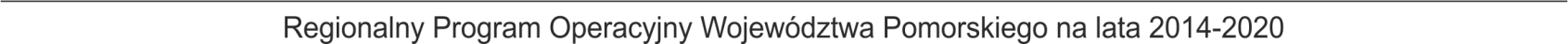 Wykaz projektów zidentyfikowanych przez IZ RPO WP w ramach trybu pozakonkursowego *Wnioski o dofinansowanie projektów zaznaczonych w tabeli nr 8.5. kolorem niebieskim zostały złożone do IZ RPO WP/IP RPO WP.Lp.NumerDziałania lubPoddziałaniaTytuł ProjektuPodmiotZgłaszającyData identyfikacjiWnioskodawcaSzacowana wartość projektuSzacowana wartość projektuSzacowana wartość projektuSzacowany wkładUEZakładane efekty projektuZakładane efekty projektuPrzewidywany w dniu identyfikacji terminPrzewidywany w dniu identyfikacji terminPrzewidywany w dniu identyfikacji terminLp.NumerDziałania lubPoddziałaniaTytuł ProjektuPodmiotZgłaszającyData identyfikacjiWnioskodawcacałkowitakosztówkwalifikowalnychdużyprojektSzacowany wkładUEwskaźnikwartośćdocelowazłożenia wniosku o dofinansowanierozpoczęciazakończeniaLp.NumerDziałania lubPoddziałaniaTytuł ProjektuPodmiotZgłaszającyData identyfikacjiWnioskodawcacałkowitakosztówkwalifikowalnychdużyprojektSzacowany wkładUEwskaźnikwartośćdocelowazłożenia wniosku o dofinansowanierealizacji projekturealizacji projektu12345678910111213141.1.1.Smart Progress - animacja rozwoju obszarów Inteligentnych Specjalizacji Pomorza jako element Procesu Przedsiębiorczego OdkrywaniaDepartament Rozwoju Gospodarczego Urzędu Marszałkowskiego Województwa Pomorskiego11.2018Województwo Pomorskie2 000 000,00 PLN2 000 000,00 PLNn/d2 000 000,00 PLNLiczba przeprowadzonych analiz/ekspertyz/diagnoz8 szt.01.201901.201912.20211.1.2.Zwiększenie konkurencyjności i innowacyjności pomorskich przedsiębiorstw poprzez instrumenty finansowe w ramach Regionalnego Programu Operacyjnego Województwa Pomorskiego na lata 2014-2020 (Pomorski Fundusz Rozwoju 2020+)Bank Gospodarstwa Krajowego08.2016Bank Gospodarstwa Krajowego183 089 073,60 PLN183 089 073,60 PLNn/d155 625 712,56 PLNWskaźnik produktu:Wskaźnik produktu:08.201610.201612.20231.1.2.Zwiększenie konkurencyjności i innowacyjności pomorskich przedsiębiorstw poprzez instrumenty finansowe w ramach Regionalnego Programu Operacyjnego Województwa Pomorskiego na lata 2014-2020 (Pomorski Fundusz Rozwoju 2020+)Bank Gospodarstwa Krajowego08.2016Bank Gospodarstwa Krajowego183 089 073,60 PLN183 089 073,60 PLNn/d155 625 712,56 PLNLiczba przedsiębiorstw otrzymujących wsparcie60 szt.08.201610.201612.20231.1.2.Zwiększenie konkurencyjności i innowacyjności pomorskich przedsiębiorstw poprzez instrumenty finansowe w ramach Regionalnego Programu Operacyjnego Województwa Pomorskiego na lata 2014-2020 (Pomorski Fundusz Rozwoju 2020+)Bank Gospodarstwa Krajowego08.2016Bank Gospodarstwa Krajowego183 089 073,60 PLN183 089 073,60 PLNn/d155 625 712,56 PLNWskaźnik rezultatu:Wskaźnik rezultatu:08.201610.201612.20231.1.2.Zwiększenie konkurencyjności i innowacyjności pomorskich przedsiębiorstw poprzez instrumenty finansowe w ramach Regionalnego Programu Operacyjnego Województwa Pomorskiego na lata 2014-2020 (Pomorski Fundusz Rozwoju 2020+)Bank Gospodarstwa Krajowego08.2016Bank Gospodarstwa Krajowego183 089 073,60 PLN183 089 073,60 PLNn/d155 625 712,56 PLNLiczba przedsiębiorstw współpracujących z ośrodkami badawczymi15 szt.08.201610.201612.20232.1.Zwiększenie konkurencyjności i innowacyjności pomorskich przedsiębiorstw poprzez instrumenty finansowe w ramach Regionalnego Programu Operacyjnego Województwa Pomorskiego na lata 2014-2020 (Pomorski Fundusz Rozwoju 2020+)Bank Gospodarstwa Krajowego08.2016Bank Gospodarstwa Krajowego247 660 492,47 PLN 247 660 492,47 PLNn/d210 511 418,60
PLNWskaźniki produktu:Wskaźniki produktu:08.201610.201612.20232.1.Zwiększenie konkurencyjności i innowacyjności pomorskich przedsiębiorstw poprzez instrumenty finansowe w ramach Regionalnego Programu Operacyjnego Województwa Pomorskiego na lata 2014-2020 (Pomorski Fundusz Rozwoju 2020+)Bank Gospodarstwa Krajowego08.2016Bank Gospodarstwa Krajowego247 660 492,47 PLN 247 660 492,47 PLNn/d210 511 418,60
PLNLiczba przedsiębiorstw otrzymujących wsparcie2000 szt.08.201610.201612.20232.1.Zwiększenie konkurencyjności i innowacyjności pomorskich przedsiębiorstw poprzez instrumenty finansowe w ramach Regionalnego Programu Operacyjnego Województwa Pomorskiego na lata 2014-2020 (Pomorski Fundusz Rozwoju 2020+)Bank Gospodarstwa Krajowego08.2016Bank Gospodarstwa Krajowego247 660 492,47 PLN 247 660 492,47 PLNn/d210 511 418,60
PLNLiczba przedsiębiorstw otrzymujących wsparcie inne niż dotacje2000 szt.08.201610.201612.20232.1.Zwiększenie konkurencyjności i innowacyjności pomorskich przedsiębiorstw poprzez instrumenty finansowe w ramach Regionalnego Programu Operacyjnego Województwa Pomorskiego na lata 2014-2020 (Pomorski Fundusz Rozwoju 2020+)Bank Gospodarstwa Krajowego08.2016Bank Gospodarstwa Krajowego247 660 492,47 PLN 247 660 492,47 PLNn/d210 511 418,60
PLNLiczba przedsiębiorstw objętych wsparciem w celu wprowadzenia produktów nowych dla firmy130 szt.08.201610.201612.20232.1.Zwiększenie konkurencyjności i innowacyjności pomorskich przedsiębiorstw poprzez instrumenty finansowe w ramach Regionalnego Programu Operacyjnego Województwa Pomorskiego na lata 2014-2020 (Pomorski Fundusz Rozwoju 2020+)Bank Gospodarstwa Krajowego08.2016Bank Gospodarstwa Krajowego247 660 492,47 PLN 247 660 492,47 PLNn/d210 511 418,60
PLNLiczba przedsiębiorstw objętych wsparciem w celu wprowadzenia produktów nowych dla rynku15 szt.08.201610.201612.20232.1.Zwiększenie konkurencyjności i innowacyjności pomorskich przedsiębiorstw poprzez instrumenty finansowe w ramach Regionalnego Programu Operacyjnego Województwa Pomorskiego na lata 2014-2020 (Pomorski Fundusz Rozwoju 2020+)Bank Gospodarstwa Krajowego08.2016Bank Gospodarstwa Krajowego247 660 492,47 PLN 247 660 492,47 PLNn/d210 511 418,60
PLNWskaźnik rezultatuWskaźnik rezultatu08.201610.201612.20232.1.Zwiększenie konkurencyjności i innowacyjności pomorskich przedsiębiorstw poprzez instrumenty finansowe w ramach Regionalnego Programu Operacyjnego Województwa Pomorskiego na lata 2014-2020 (Pomorski Fundusz Rozwoju 2020+)Bank Gospodarstwa Krajowego08.2016Bank Gospodarstwa Krajowego247 660 492,47 PLN 247 660 492,47 PLNn/d210 511 418,60
PLNInwestycje prywatne uzupełniające wsparcie publiczne dla przedsiębiorstw inne niż dotacje250 mln08.201610.201612.20232.4.2.Budowa gotowości parków naukowo-technologicznych i inkubatorów w Obszarze Metropolitalnym Gdańsk-Gdynia-Sopot do świadczenia nowych lub ulepszonych specjalistycznych usług proinnowacyjnych wraz ze stworzeniem kompleksowej platformy współpracyStowarzyszenie Obszar Metropolitalny Gdańsk-Gdynia-Sopot pełniące funkcję Instytucji Pośredniczącej w ramach mechanizmu ZIT (IP-ZIT)10.2016Pomorski Park Naukowo-Technologiczny Gdynia7 683 973,56
PLN6 453 572,00PLNn/d5 485 536,20
PLNLiczba zaawansowanych usług (nowych lub ulepszonych) świadczonych przez instytucje otoczenia biznesu10 szt.03.201706.201705.20203.2.1.Pomorskie Żagle Wiedzy- wsparcie regionalneSamorząd Województwa Pomorskiego12.2020Samorząd Województwa Pomorskiego/Departament Edukacji i Sportu2 100 349,28 PLN2 100 349,28 PLNn/d1 785 296,89 PLNWskaźniki rezultatu bezpośredniego:Wskaźniki rezultatu bezpośredniego:01.202101.202110.20233.2.1.Pomorskie Żagle Wiedzy- wsparcie regionalneSamorząd Województwa Pomorskiego12.2020Samorząd Województwa Pomorskiego/Departament Edukacji i Sportu2 100 349,28 PLN2 100 349,28 PLNn/d1 785 296,89 PLNLiczba uczniów, którzy nabyli kompetencje kluczowe lub umiejętności uniwersalne po opuszczeniu Programu100 os.01.202101.202110.20233.2.1.Pomorskie Żagle Wiedzy- wsparcie regionalneSamorząd Województwa Pomorskiego12.2020Samorząd Województwa Pomorskiego/Departament Edukacji i Sportu2 100 349,28 PLN2 100 349,28 PLNn/d1 785 296,89 PLNLiczba nauczycieli, którzy uzyskali kwalifikacje lub nabyli kompetencje po opuszczeniu Programu200 os.01.202101.202110.20233.2.1.Pomorskie Żagle Wiedzy- wsparcie regionalneSamorząd Województwa Pomorskiego12.2020Samorząd Województwa Pomorskiego/Departament Edukacji i Sportu2 100 349,28 PLN2 100 349,28 PLNn/d1 785 296,89 PLNWskaźniki produktu:Wskaźniki produktu:01.202101.202110.20233.2.1.Pomorskie Żagle Wiedzy- wsparcie regionalneSamorząd Województwa Pomorskiego12.2020Samorząd Województwa Pomorskiego/Departament Edukacji i Sportu2 100 349,28 PLN2 100 349,28 PLNn/d1 785 296,89 PLNLiczba uczniów objętych wsparciem w zakresie rozwijania kompetencji kluczowych lub umiejętności uniwersalnych w Programie100 os.01.202101.202110.20233.2.1.Pomorskie Żagle Wiedzy- wsparcie regionalneSamorząd Województwa Pomorskiego12.2020Samorząd Województwa Pomorskiego/Departament Edukacji i Sportu2 100 349,28 PLN2 100 349,28 PLNn/d1 785 296,89 PLNLiczba nauczycieli objętych wsparciem w Programie200 os.01.202101.202110.20233.2.1.Pomorskie Żagle Wiedzy- wsparcie regionalneSamorząd Województwa Pomorskiego12.2020Samorząd Województwa Pomorskiego/Departament Edukacji i Sportu2 100 349,28 PLN2 100 349,28 PLNn/d1 785 296,89 PLNLiczba nauczycieli objętych wsparciem z zakresu TIK w Programie100 os.01.202101.202110.20233.2.2.Pomorski program pomocy stypendialnej 2015/2016 i 2016/2017Departament Edukacji i Sportu Urzędu Marszałkowskiego Województwa Pomorskiego06.2015Województwo Pomorskie3 464 000,00PLN3 464 000,00PLNn/d3 290 800,00PLNWskaźniki rezultatu bezpośredniego:Wskaźniki rezultatu bezpośredniego:06.201506.201508.20173.2.2.Pomorski program pomocy stypendialnej 2015/2016 i 2016/2017Departament Edukacji i Sportu Urzędu Marszałkowskiego Województwa Pomorskiego06.2015Województwo Pomorskie3 464 000,00PLN3 464 000,00PLNn/d3 290 800,00PLNLiczba uczniów, którzy nabyli kompetencje kluczowe po opuszczeniu Programu400 os.06.201506.201508.20173.2.2.Pomorski program pomocy stypendialnej 2015/2016 i 2016/2017Departament Edukacji i Sportu Urzędu Marszałkowskiego Województwa Pomorskiego06.2015Województwo Pomorskie3 464 000,00PLN3 464 000,00PLNn/d3 290 800,00PLNLiczba nauczycieli, którzy uzyskali kwalifikacje lub nabyli kompetencje po opuszczeniu Programu50 os.06.201506.201508.20173.2.2.Pomorski program pomocy stypendialnej 2015/2016 i 2016/2017Departament Edukacji i Sportu Urzędu Marszałkowskiego Województwa Pomorskiego06.2015Województwo Pomorskie3 464 000,00PLN3 464 000,00PLNn/d3 290 800,00PLNWskaźniki produktu:Wskaźniki produktu:06.201506.201508.20173.2.2.Pomorski program pomocy stypendialnej 2015/2016 i 2016/2017Departament Edukacji i Sportu Urzędu Marszałkowskiego Województwa Pomorskiego06.2015Województwo Pomorskie3 464 000,00PLN3 464 000,00PLNn/d3 290 800,00PLNLiczba uczniów objętych wsparciem w zakresie rozwijania kompetencji kluczowych w Programie400 os.06.201506.201508.20173.2.2.Pomorski program pomocy stypendialnej 2015/2016 i 2016/2017Departament Edukacji i Sportu Urzędu Marszałkowskiego Województwa Pomorskiego06.2015Województwo Pomorskie3 464 000,00PLN3 464 000,00PLNn/d3 290 800,00PLNLiczba nauczycieli objętych wsparciem w Programie50 os.06.201506.201508.20173.2.2.1.Zdolni z Pomorza2. Zdolni z Pomorza- powiat bytowski3. Zdolni z Pomorza-Uniwersytet Gdański4. Zdolni z Pomorza-Gdańsk5. Zdolni z Pomorza-powiat człuchowski6. Zdolni z Pomorza-Gdański Uniwersytet Medyczny7. Zdolni z Pomorza-powiat chojnicki8. Zdolni z Pomorza- Gdynia9. Zdolni z Pomorza- Akademia Pomorska w Słupsku10. Zdolni z Pomorza-Akademia Morska w Gdyni11. Zdolni z Pomorza- powiat kościerski12. Zdolni z Pomorza-powiat kartuski13. Zdolni z Pomorza-powiat kwidzyński14. Zdolni z Pomorza- powiat gdański15. Zdolni z Pomorza -Polsko-Japońska Akademia Technik Komputerowych16. Zdolni z Pomorza - Politechnika Gdańska17. Zdolni z Pomorza- powiat lęborski18. Zdolni z Pomorza-powiat nowodworski19. Zdolni z Pomorza-powiat pucki20. Zdolni z Pomorza- powiat malborski21. Zdolni z Pomorza - powiat słupski22. Zdolni z Pomorza - powiat starogardzki23. Zdolni z Pomorza-powiat tczewski24. Zdolni z Pomorza- powiat sztumski25. Zdolni z Pomorza- Słupsk26. Zdolni z Pomorza- powiat wejherowski27. Zdolni z Pomorza- SopotDepartament Edukacji i Sportu Urzędu Marszałkowskiego Województwa Pomorskiego06.2015Województwo Pomorskie27 273 000,00PLN27 273 000,00PLNn/d23 182 050,00PLNWskaźniki rezultatu bezpośredniego:Wskaźniki rezultatu bezpośredniego:04.201601.201512.20213.2.2.1.Zdolni z Pomorza2. Zdolni z Pomorza- powiat bytowski3. Zdolni z Pomorza-Uniwersytet Gdański4. Zdolni z Pomorza-Gdańsk5. Zdolni z Pomorza-powiat człuchowski6. Zdolni z Pomorza-Gdański Uniwersytet Medyczny7. Zdolni z Pomorza-powiat chojnicki8. Zdolni z Pomorza- Gdynia9. Zdolni z Pomorza- Akademia Pomorska w Słupsku10. Zdolni z Pomorza-Akademia Morska w Gdyni11. Zdolni z Pomorza- powiat kościerski12. Zdolni z Pomorza-powiat kartuski13. Zdolni z Pomorza-powiat kwidzyński14. Zdolni z Pomorza- powiat gdański15. Zdolni z Pomorza -Polsko-Japońska Akademia Technik Komputerowych16. Zdolni z Pomorza - Politechnika Gdańska17. Zdolni z Pomorza- powiat lęborski18. Zdolni z Pomorza-powiat nowodworski19. Zdolni z Pomorza-powiat pucki20. Zdolni z Pomorza- powiat malborski21. Zdolni z Pomorza - powiat słupski22. Zdolni z Pomorza - powiat starogardzki23. Zdolni z Pomorza-powiat tczewski24. Zdolni z Pomorza- powiat sztumski25. Zdolni z Pomorza- Słupsk26. Zdolni z Pomorza- powiat wejherowski27. Zdolni z Pomorza- SopotDepartament Edukacji i Sportu Urzędu Marszałkowskiego Województwa Pomorskiego06.2015Województwo Pomorskie27 273 000,00PLN27 273 000,00PLNn/d23 182 050,00PLNLiczba uczniów, którzy nabyli kompetencje kluczowe po opuszczeniu Programu4 476 os.04.201601.201512.20213.2.2.1.Zdolni z Pomorza2. Zdolni z Pomorza- powiat bytowski3. Zdolni z Pomorza-Uniwersytet Gdański4. Zdolni z Pomorza-Gdańsk5. Zdolni z Pomorza-powiat człuchowski6. Zdolni z Pomorza-Gdański Uniwersytet Medyczny7. Zdolni z Pomorza-powiat chojnicki8. Zdolni z Pomorza- Gdynia9. Zdolni z Pomorza- Akademia Pomorska w Słupsku10. Zdolni z Pomorza-Akademia Morska w Gdyni11. Zdolni z Pomorza- powiat kościerski12. Zdolni z Pomorza-powiat kartuski13. Zdolni z Pomorza-powiat kwidzyński14. Zdolni z Pomorza- powiat gdański15. Zdolni z Pomorza -Polsko-Japońska Akademia Technik Komputerowych16. Zdolni z Pomorza - Politechnika Gdańska17. Zdolni z Pomorza- powiat lęborski18. Zdolni z Pomorza-powiat nowodworski19. Zdolni z Pomorza-powiat pucki20. Zdolni z Pomorza- powiat malborski21. Zdolni z Pomorza - powiat słupski22. Zdolni z Pomorza - powiat starogardzki23. Zdolni z Pomorza-powiat tczewski24. Zdolni z Pomorza- powiat sztumski25. Zdolni z Pomorza- Słupsk26. Zdolni z Pomorza- powiat wejherowski27. Zdolni z Pomorza- SopotDepartament Edukacji i Sportu Urzędu Marszałkowskiego Województwa Pomorskiego06.2015Województwo Pomorskie27 273 000,00PLN27 273 000,00PLNn/d23 182 050,00PLNLiczba nauczycieli, którzy uzyskali kwalifikacje lub nabyli kompetencje po opuszczeniu Programu514 os.04.201601.201512.20213.2.2.1.Zdolni z Pomorza2. Zdolni z Pomorza- powiat bytowski3. Zdolni z Pomorza-Uniwersytet Gdański4. Zdolni z Pomorza-Gdańsk5. Zdolni z Pomorza-powiat człuchowski6. Zdolni z Pomorza-Gdański Uniwersytet Medyczny7. Zdolni z Pomorza-powiat chojnicki8. Zdolni z Pomorza- Gdynia9. Zdolni z Pomorza- Akademia Pomorska w Słupsku10. Zdolni z Pomorza-Akademia Morska w Gdyni11. Zdolni z Pomorza- powiat kościerski12. Zdolni z Pomorza-powiat kartuski13. Zdolni z Pomorza-powiat kwidzyński14. Zdolni z Pomorza- powiat gdański15. Zdolni z Pomorza -Polsko-Japońska Akademia Technik Komputerowych16. Zdolni z Pomorza - Politechnika Gdańska17. Zdolni z Pomorza- powiat lęborski18. Zdolni z Pomorza-powiat nowodworski19. Zdolni z Pomorza-powiat pucki20. Zdolni z Pomorza- powiat malborski21. Zdolni z Pomorza - powiat słupski22. Zdolni z Pomorza - powiat starogardzki23. Zdolni z Pomorza-powiat tczewski24. Zdolni z Pomorza- powiat sztumski25. Zdolni z Pomorza- Słupsk26. Zdolni z Pomorza- powiat wejherowski27. Zdolni z Pomorza- SopotDepartament Edukacji i Sportu Urzędu Marszałkowskiego Województwa Pomorskiego06.2015Województwo Pomorskie27 273 000,00PLN27 273 000,00PLNn/d23 182 050,00PLNLiczba szkół i placówek systemu oświaty wykorzystujących sprzęt TIK do prowadzenia zajęć edukacyjnych20 szt.04.201601.201512.20213.2.2.1.Zdolni z Pomorza2. Zdolni z Pomorza- powiat bytowski3. Zdolni z Pomorza-Uniwersytet Gdański4. Zdolni z Pomorza-Gdańsk5. Zdolni z Pomorza-powiat człuchowski6. Zdolni z Pomorza-Gdański Uniwersytet Medyczny7. Zdolni z Pomorza-powiat chojnicki8. Zdolni z Pomorza- Gdynia9. Zdolni z Pomorza- Akademia Pomorska w Słupsku10. Zdolni z Pomorza-Akademia Morska w Gdyni11. Zdolni z Pomorza- powiat kościerski12. Zdolni z Pomorza-powiat kartuski13. Zdolni z Pomorza-powiat kwidzyński14. Zdolni z Pomorza- powiat gdański15. Zdolni z Pomorza -Polsko-Japońska Akademia Technik Komputerowych16. Zdolni z Pomorza - Politechnika Gdańska17. Zdolni z Pomorza- powiat lęborski18. Zdolni z Pomorza-powiat nowodworski19. Zdolni z Pomorza-powiat pucki20. Zdolni z Pomorza- powiat malborski21. Zdolni z Pomorza - powiat słupski22. Zdolni z Pomorza - powiat starogardzki23. Zdolni z Pomorza-powiat tczewski24. Zdolni z Pomorza- powiat sztumski25. Zdolni z Pomorza- Słupsk26. Zdolni z Pomorza- powiat wejherowski27. Zdolni z Pomorza- SopotDepartament Edukacji i Sportu Urzędu Marszałkowskiego Województwa Pomorskiego06.2015Województwo Pomorskie27 273 000,00PLN27 273 000,00PLNn/d23 182 050,00PLNLiczba szkół, w których pracownie przedmiotowe wykorzystują doposażenie do prowadzenia zajęć edukacyjnych20 szt.04.201601.201512.20213.2.2.1.Zdolni z Pomorza2. Zdolni z Pomorza- powiat bytowski3. Zdolni z Pomorza-Uniwersytet Gdański4. Zdolni z Pomorza-Gdańsk5. Zdolni z Pomorza-powiat człuchowski6. Zdolni z Pomorza-Gdański Uniwersytet Medyczny7. Zdolni z Pomorza-powiat chojnicki8. Zdolni z Pomorza- Gdynia9. Zdolni z Pomorza- Akademia Pomorska w Słupsku10. Zdolni z Pomorza-Akademia Morska w Gdyni11. Zdolni z Pomorza- powiat kościerski12. Zdolni z Pomorza-powiat kartuski13. Zdolni z Pomorza-powiat kwidzyński14. Zdolni z Pomorza- powiat gdański15. Zdolni z Pomorza -Polsko-Japońska Akademia Technik Komputerowych16. Zdolni z Pomorza - Politechnika Gdańska17. Zdolni z Pomorza- powiat lęborski18. Zdolni z Pomorza-powiat nowodworski19. Zdolni z Pomorza-powiat pucki20. Zdolni z Pomorza- powiat malborski21. Zdolni z Pomorza - powiat słupski22. Zdolni z Pomorza - powiat starogardzki23. Zdolni z Pomorza-powiat tczewski24. Zdolni z Pomorza- powiat sztumski25. Zdolni z Pomorza- Słupsk26. Zdolni z Pomorza- powiat wejherowski27. Zdolni z Pomorza- SopotDepartament Edukacji i Sportu Urzędu Marszałkowskiego Województwa Pomorskiego06.2015Województwo Pomorskie27 273 000,00PLN27 273 000,00PLNn/d23 182 050,00PLNWskaźniki produktu:Wskaźniki produktu:04.201601.201512.20213.2.2.1.Zdolni z Pomorza2. Zdolni z Pomorza- powiat bytowski3. Zdolni z Pomorza-Uniwersytet Gdański4. Zdolni z Pomorza-Gdańsk5. Zdolni z Pomorza-powiat człuchowski6. Zdolni z Pomorza-Gdański Uniwersytet Medyczny7. Zdolni z Pomorza-powiat chojnicki8. Zdolni z Pomorza- Gdynia9. Zdolni z Pomorza- Akademia Pomorska w Słupsku10. Zdolni z Pomorza-Akademia Morska w Gdyni11. Zdolni z Pomorza- powiat kościerski12. Zdolni z Pomorza-powiat kartuski13. Zdolni z Pomorza-powiat kwidzyński14. Zdolni z Pomorza- powiat gdański15. Zdolni z Pomorza -Polsko-Japońska Akademia Technik Komputerowych16. Zdolni z Pomorza - Politechnika Gdańska17. Zdolni z Pomorza- powiat lęborski18. Zdolni z Pomorza-powiat nowodworski19. Zdolni z Pomorza-powiat pucki20. Zdolni z Pomorza- powiat malborski21. Zdolni z Pomorza - powiat słupski22. Zdolni z Pomorza - powiat starogardzki23. Zdolni z Pomorza-powiat tczewski24. Zdolni z Pomorza- powiat sztumski25. Zdolni z Pomorza- Słupsk26. Zdolni z Pomorza- powiat wejherowski27. Zdolni z Pomorza- SopotDepartament Edukacji i Sportu Urzędu Marszałkowskiego Województwa Pomorskiego06.2015Województwo Pomorskie27 273 000,00PLN27 273 000,00PLNn/d23 182 050,00PLNLiczba uczniów objętych wsparciem w zakresie rozwijania kompetencji kluczowych w Programie4 476  os.04.201601.201512.20213.2.2.1.Zdolni z Pomorza2. Zdolni z Pomorza- powiat bytowski3. Zdolni z Pomorza-Uniwersytet Gdański4. Zdolni z Pomorza-Gdańsk5. Zdolni z Pomorza-powiat człuchowski6. Zdolni z Pomorza-Gdański Uniwersytet Medyczny7. Zdolni z Pomorza-powiat chojnicki8. Zdolni z Pomorza- Gdynia9. Zdolni z Pomorza- Akademia Pomorska w Słupsku10. Zdolni z Pomorza-Akademia Morska w Gdyni11. Zdolni z Pomorza- powiat kościerski12. Zdolni z Pomorza-powiat kartuski13. Zdolni z Pomorza-powiat kwidzyński14. Zdolni z Pomorza- powiat gdański15. Zdolni z Pomorza -Polsko-Japońska Akademia Technik Komputerowych16. Zdolni z Pomorza - Politechnika Gdańska17. Zdolni z Pomorza- powiat lęborski18. Zdolni z Pomorza-powiat nowodworski19. Zdolni z Pomorza-powiat pucki20. Zdolni z Pomorza- powiat malborski21. Zdolni z Pomorza - powiat słupski22. Zdolni z Pomorza - powiat starogardzki23. Zdolni z Pomorza-powiat tczewski24. Zdolni z Pomorza- powiat sztumski25. Zdolni z Pomorza- Słupsk26. Zdolni z Pomorza- powiat wejherowski27. Zdolni z Pomorza- SopotDepartament Edukacji i Sportu Urzędu Marszałkowskiego Województwa Pomorskiego06.2015Województwo Pomorskie27 273 000,00PLN27 273 000,00PLNn/d23 182 050,00PLNLiczba nauczycieli objętych wsparciem w Programie514 os.04.201601.201512.20213.2.2.1.Zdolni z Pomorza2. Zdolni z Pomorza- powiat bytowski3. Zdolni z Pomorza-Uniwersytet Gdański4. Zdolni z Pomorza-Gdańsk5. Zdolni z Pomorza-powiat człuchowski6. Zdolni z Pomorza-Gdański Uniwersytet Medyczny7. Zdolni z Pomorza-powiat chojnicki8. Zdolni z Pomorza- Gdynia9. Zdolni z Pomorza- Akademia Pomorska w Słupsku10. Zdolni z Pomorza-Akademia Morska w Gdyni11. Zdolni z Pomorza- powiat kościerski12. Zdolni z Pomorza-powiat kartuski13. Zdolni z Pomorza-powiat kwidzyński14. Zdolni z Pomorza- powiat gdański15. Zdolni z Pomorza -Polsko-Japońska Akademia Technik Komputerowych16. Zdolni z Pomorza - Politechnika Gdańska17. Zdolni z Pomorza- powiat lęborski18. Zdolni z Pomorza-powiat nowodworski19. Zdolni z Pomorza-powiat pucki20. Zdolni z Pomorza- powiat malborski21. Zdolni z Pomorza - powiat słupski22. Zdolni z Pomorza - powiat starogardzki23. Zdolni z Pomorza-powiat tczewski24. Zdolni z Pomorza- powiat sztumski25. Zdolni z Pomorza- Słupsk26. Zdolni z Pomorza- powiat wejherowski27. Zdolni z Pomorza- SopotDepartament Edukacji i Sportu Urzędu Marszałkowskiego Województwa Pomorskiego06.2015Województwo Pomorskie27 273 000,00PLN27 273 000,00PLNn/d23 182 050,00PLNLiczba nauczycieli objętych wsparciem z zakresu TIK w Programie250 os.04.201601.201512.20213.2.2.1.Zdolni z Pomorza2. Zdolni z Pomorza- powiat bytowski3. Zdolni z Pomorza-Uniwersytet Gdański4. Zdolni z Pomorza-Gdańsk5. Zdolni z Pomorza-powiat człuchowski6. Zdolni z Pomorza-Gdański Uniwersytet Medyczny7. Zdolni z Pomorza-powiat chojnicki8. Zdolni z Pomorza- Gdynia9. Zdolni z Pomorza- Akademia Pomorska w Słupsku10. Zdolni z Pomorza-Akademia Morska w Gdyni11. Zdolni z Pomorza- powiat kościerski12. Zdolni z Pomorza-powiat kartuski13. Zdolni z Pomorza-powiat kwidzyński14. Zdolni z Pomorza- powiat gdański15. Zdolni z Pomorza -Polsko-Japońska Akademia Technik Komputerowych16. Zdolni z Pomorza - Politechnika Gdańska17. Zdolni z Pomorza- powiat lęborski18. Zdolni z Pomorza-powiat nowodworski19. Zdolni z Pomorza-powiat pucki20. Zdolni z Pomorza- powiat malborski21. Zdolni z Pomorza - powiat słupski22. Zdolni z Pomorza - powiat starogardzki23. Zdolni z Pomorza-powiat tczewski24. Zdolni z Pomorza- powiat sztumski25. Zdolni z Pomorza- Słupsk26. Zdolni z Pomorza- powiat wejherowski27. Zdolni z Pomorza- SopotDepartament Edukacji i Sportu Urzędu Marszałkowskiego Województwa Pomorskiego06.2015Województwo Pomorskie27 273 000,00PLN27 273 000,00PLNn/d23 182 050,00PLNLiczba szkół i placówek systemu oświaty wyposażonych w ramach Programu w sprzęt TIK do prowadzenia zajęć edukacyjnych20 szt.04.201601.201512.20213.2.2.1.Zdolni z Pomorza2. Zdolni z Pomorza- powiat bytowski3. Zdolni z Pomorza-Uniwersytet Gdański4. Zdolni z Pomorza-Gdańsk5. Zdolni z Pomorza-powiat człuchowski6. Zdolni z Pomorza-Gdański Uniwersytet Medyczny7. Zdolni z Pomorza-powiat chojnicki8. Zdolni z Pomorza- Gdynia9. Zdolni z Pomorza- Akademia Pomorska w Słupsku10. Zdolni z Pomorza-Akademia Morska w Gdyni11. Zdolni z Pomorza- powiat kościerski12. Zdolni z Pomorza-powiat kartuski13. Zdolni z Pomorza-powiat kwidzyński14. Zdolni z Pomorza- powiat gdański15. Zdolni z Pomorza -Polsko-Japońska Akademia Technik Komputerowych16. Zdolni z Pomorza - Politechnika Gdańska17. Zdolni z Pomorza- powiat lęborski18. Zdolni z Pomorza-powiat nowodworski19. Zdolni z Pomorza-powiat pucki20. Zdolni z Pomorza- powiat malborski21. Zdolni z Pomorza - powiat słupski22. Zdolni z Pomorza - powiat starogardzki23. Zdolni z Pomorza-powiat tczewski24. Zdolni z Pomorza- powiat sztumski25. Zdolni z Pomorza- Słupsk26. Zdolni z Pomorza- powiat wejherowski27. Zdolni z Pomorza- SopotDepartament Edukacji i Sportu Urzędu Marszałkowskiego Województwa Pomorskiego06.2015Województwo Pomorskie27 273 000,00PLN27 273 000,00PLNn/d23 182 050,00PLNLiczba szkół, których pracownie przedmiotowe zostały doposażone w Programie20 szt.04.201601.201512.20213.2.2.Pomorski program pomocy stypendialnej 2017/2018 i 2018/2019Departament Edukacji i SportuUrzędu Marszałkowskiego Województwa Pomorskiego01.2017Województwo Pomorskie3 464 000,00 PLN3 464 000,00 PLNn/d2 944 400,00 PLNWskaźniki rezultatu bezpośredniego:Wskaźniki rezultatu bezpośredniego:03.201706.2017 11.20193.2.2.Pomorski program pomocy stypendialnej 2017/2018 i 2018/2019Departament Edukacji i SportuUrzędu Marszałkowskiego Województwa Pomorskiego01.2017Województwo Pomorskie3 464 000,00 PLN3 464 000,00 PLNn/d2 944 400,00 PLNLiczba uczniów, którzy nabyli kompetencje kluczowe po opuszczeniu Programu 400 os.03.201706.2017 11.20193.2.2.Pomorski program pomocy stypendialnej 2017/2018 i 2018/2019Departament Edukacji i SportuUrzędu Marszałkowskiego Województwa Pomorskiego01.2017Województwo Pomorskie3 464 000,00 PLN3 464 000,00 PLNn/d2 944 400,00 PLNLiczba nauczycieli, którzy uzyskali kwalifikacje lub nabyli kompetencje po opuszczeniu Programu50 os.03.201706.2017 11.20193.2.2.Pomorski program pomocy stypendialnej 2017/2018 i 2018/2019Departament Edukacji i SportuUrzędu Marszałkowskiego Województwa Pomorskiego01.2017Województwo Pomorskie3 464 000,00 PLN3 464 000,00 PLNn/d2 944 400,00 PLNWskaźniki produktu:Wskaźniki produktu:03.201706.2017 11.20193.2.2.Pomorski program pomocy stypendialnej 2017/2018 i 2018/2019Departament Edukacji i SportuUrzędu Marszałkowskiego Województwa Pomorskiego01.2017Województwo Pomorskie3 464 000,00 PLN3 464 000,00 PLNn/d2 944 400,00 PLNLiczba uczniów objętych wsparciem w zakresie rozwijania kompetencji kluczowych w Programie400 os.03.201706.2017 11.20193.2.2.Pomorski program pomocy stypendialnej 2017/2018 i 2018/2019Departament Edukacji i SportuUrzędu Marszałkowskiego Województwa Pomorskiego01.2017Województwo Pomorskie3 464 000,00 PLN3 464 000,00 PLNn/d2 944 400,00 PLNLiczba nauczycieli objętych wsparciem w Programie50 os.03.201706.2017 11.20193.2.2.Pomorski program pomocy stypendialnej – III edycjaSamorząd Województwa Pomorskiego 02.2019Samorząd Województwa Pomorskiego/
Departament Edukacji i Sportu 7 050 000,00 PLN7 050 000,00 PLNn/d5 992 500,00 PLNWskaźniki rezultatu bezpośredniego:Wskaźniki rezultatu bezpośredniego:03.201906.201911.20233.2.2.Pomorski program pomocy stypendialnej – III edycjaSamorząd Województwa Pomorskiego 02.2019Samorząd Województwa Pomorskiego/
Departament Edukacji i Sportu 7 050 000,00 PLN7 050 000,00 PLNn/d5 992 500,00 PLNLiczba uczniów, którzy nabyli kompetencje kluczowe po opuszczeniu Programu 600 os.03.201906.201911.20233.2.2.Pomorski program pomocy stypendialnej – III edycjaSamorząd Województwa Pomorskiego 02.2019Samorząd Województwa Pomorskiego/
Departament Edukacji i Sportu 7 050 000,00 PLN7 050 000,00 PLNn/d5 992 500,00 PLNLiczba nauczycieli, którzy uzyskali kwalifikacje lub nabyli kompetencje po opuszczeniu Programu100 os.03.201906.201911.20233.2.2.Pomorski program pomocy stypendialnej – III edycjaSamorząd Województwa Pomorskiego 02.2019Samorząd Województwa Pomorskiego/
Departament Edukacji i Sportu 7 050 000,00 PLN7 050 000,00 PLNn/d5 992 500,00 PLNWskaźniki produktu:Wskaźniki produktu:03.201906.201911.20233.2.2.Pomorski program pomocy stypendialnej – III edycjaSamorząd Województwa Pomorskiego 02.2019Samorząd Województwa Pomorskiego/
Departament Edukacji i Sportu 7 050 000,00 PLN7 050 000,00 PLNn/d5 992 500,00 PLNLiczba uczniów objętych wsparciem w zakresie rozwijania kompetencji kluczowych w Programie600 os.03.201906.201911.20233.2.2.Pomorski program pomocy stypendialnej – III edycjaSamorząd Województwa Pomorskiego 02.2019Samorząd Województwa Pomorskiego/
Departament Edukacji i Sportu 7 050 000,00 PLN7 050 000,00 PLNn/d5 992 500,00 PLNLiczba nauczycieli objętych wsparciem w Programie100 os.03.201906.201911.20233.3.2.Programy motywacyjne dla uczniów pomorskich szkół zawodowychDepartament Edukacji i Sportu Urzędu Marszałkowskiego Województwa Pomorskiego06.2015Województwo Pomorskie21 538 410,00PLN21 538 410,00PLNn/d18 307 648,50PLNWskaźniki rezultatu bezpośredniego:Wskaźniki rezultatu bezpośredniego:06.201501.201512.20213.3.2.Programy motywacyjne dla uczniów pomorskich szkół zawodowychDepartament Edukacji i Sportu Urzędu Marszałkowskiego Województwa Pomorskiego06.2015Województwo Pomorskie21 538 410,00PLN21 538 410,00PLNn/d18 307 648,50PLNLiczba nauczycieli kształcenia zawodowego oraz instruktorów praktycznej nauki zawodu, którzy uzyskali kwalifikacje lub nabyli kompetencje po opuszczeniu Programu100 os.06.201501.201512.20213.3.2.Programy motywacyjne dla uczniów pomorskich szkół zawodowychDepartament Edukacji i Sportu Urzędu Marszałkowskiego Województwa Pomorskiego06.2015Województwo Pomorskie21 538 410,00PLN21 538 410,00PLNn/d18 307 648,50PLNWskaźniki produktu:Wskaźniki produktu:06.201501.201512.20213.3.2.Programy motywacyjne dla uczniów pomorskich szkół zawodowychDepartament Edukacji i Sportu Urzędu Marszałkowskiego Województwa Pomorskiego06.2015Województwo Pomorskie21 538 410,00PLN21 538 410,00PLNn/d18 307 648,50PLNLiczba uczniów szkół i placówek kształcenia zawodowego uczestniczących w stażach i praktykach u pracodawcy1 850 os.06.201501.201512.20213.3.2.Programy motywacyjne dla uczniów pomorskich szkół zawodowychDepartament Edukacji i Sportu Urzędu Marszałkowskiego Województwa Pomorskiego06.2015Województwo Pomorskie21 538 410,00PLN21 538 410,00PLNn/d18 307 648,50PLNLiczba nauczycieli kształcenia zawodowego oraz instruktorów praktycznej nauki zawodu objętych wsparciem w Programie100 os.06.201501.201512.20215.1.1.Projekty Powiatowych Urzędów Pracy dotyczące aktywizacji zawodowej osób bezrobotnych powyżej 30 roku życiaZIT/Powiaty:- M. Gdańsk- M. Gdynia- kartuski- nowodworski- pucki- tczewski- wejherowski03.2016Powiaty/Powiatowe Urzędy Pracy w:- Gdańsku- Gdyni- Kartuzach- Nowym Dworze Gdańskim- Pucku- Tczewie- Wejherowie21 289 000,70PLN(min. 1 550 151,30 – maks.7 515 546,50)21 289 000,70PLN(min. 1 550 151,30 – maks.7 515 546,50)n/d18 095 650,60PLN (85%)Wskaźniki rezultatu bezpośredniego:Wskaźniki rezultatu bezpośredniego:03-06.201601-02.201612.2016-04.20175.1.1.Projekty Powiatowych Urzędów Pracy dotyczące aktywizacji zawodowej osób bezrobotnych powyżej 30 roku życiaZIT/Powiaty:- M. Gdańsk- M. Gdynia- kartuski- nowodworski- pucki- tczewski- wejherowski03.2016Powiaty/Powiatowe Urzędy Pracy w:- Gdańsku- Gdyni- Kartuzach- Nowym Dworze Gdańskim- Pucku- Tczewie- Wejherowie21 289 000,70PLN(min. 1 550 151,30 – maks.7 515 546,50)21 289 000,70PLN(min. 1 550 151,30 – maks.7 515 546,50)n/d18 095 650,60PLN (85%)Liczba osób pracujących po opuszczeniu Programu (łącznie z pracującymi na własny rachunek), w tym:Liczba osób pracujących po opuszczeniu Programu (łącznie z pracującymi na własny rachunek), w tym:03-06.201601-02.201612.2016-04.20175.1.1.Projekty Powiatowych Urzędów Pracy dotyczące aktywizacji zawodowej osób bezrobotnych powyżej 30 roku życiaZIT/Powiaty:- M. Gdańsk- M. Gdynia- kartuski- nowodworski- pucki- tczewski- wejherowski03.2016Powiaty/Powiatowe Urzędy Pracy w:- Gdańsku- Gdyni- Kartuzach- Nowym Dworze Gdańskim- Pucku- Tczewie- Wejherowie21 289 000,70PLN(min. 1 550 151,30 – maks.7 515 546,50)21 289 000,70PLN(min. 1 550 151,30 – maks.7 515 546,50)n/d18 095 650,60PLN (85%)Liczba osób bezrobotnych (łącznie z długotrwale bezrobotnymi) objętych wsparciem w Programie (w osobach)1216(min. 45 – maks. 595)03-06.201601-02.201612.2016-04.20175.1.1.Projekty Powiatowych Urzędów Pracy dotyczące aktywizacji zawodowej osób bezrobotnych powyżej 30 roku życiaZIT/Powiaty:- M. Gdańsk- M. Gdynia- kartuski- nowodworski- pucki- tczewski- wejherowski03.2016Powiaty/Powiatowe Urzędy Pracy w:- Gdańsku- Gdyni- Kartuzach- Nowym Dworze Gdańskim- Pucku- Tczewie- Wejherowie21 289 000,70PLN(min. 1 550 151,30 – maks.7 515 546,50)21 289 000,70PLN(min. 1 550 151,30 – maks.7 515 546,50)n/d18 095 650,60PLN (85%)Liczba osób długotrwale bezrobotnych objętych wsparciem w Programie (w osobach)238(min. 9 – maks. 95)03-06.201601-02.201612.2016-04.20175.1.1.Projekty Powiatowych Urzędów Pracy dotyczące aktywizacji zawodowej osób bezrobotnych powyżej 30 roku życiaZIT/Powiaty:- M. Gdańsk- M. Gdynia- kartuski- nowodworski- pucki- tczewski- wejherowski03.2016Powiaty/Powiatowe Urzędy Pracy w:- Gdańsku- Gdyni- Kartuzach- Nowym Dworze Gdańskim- Pucku- Tczewie- Wejherowie21 289 000,70PLN(min. 1 550 151,30 – maks.7 515 546,50)21 289 000,70PLN(min. 1 550 151,30 – maks.7 515 546,50)n/d18 095 650,60PLN (85%)Liczba osób z niepełnosprawnościami objętych wsparciem w Programie (w osobach)40(min. 1 – maks. 18)03-06.201601-02.201612.2016-04.20175.1.1.Projekty Powiatowych Urzędów Pracy dotyczące aktywizacji zawodowej osób bezrobotnych powyżej 30 roku życiaZIT/Powiaty:- M. Gdańsk- M. Gdynia- kartuski- nowodworski- pucki- tczewski- wejherowski03.2016Powiaty/Powiatowe Urzędy Pracy w:- Gdańsku- Gdyni- Kartuzach- Nowym Dworze Gdańskim- Pucku- Tczewie- Wejherowie21 289 000,70PLN(min. 1 550 151,30 – maks.7 515 546,50)21 289 000,70PLN(min. 1 550 151,30 – maks.7 515 546,50)n/d18 095 650,60PLN (85%)Liczba osób, które uzyskały kwalifikacje po opuszczeniu Programu, w tym:Liczba osób, które uzyskały kwalifikacje po opuszczeniu Programu, w tym:03-06.201601-02.201612.2016-04.20175.1.1.Projekty Powiatowych Urzędów Pracy dotyczące aktywizacji zawodowej osób bezrobotnych powyżej 30 roku życiaZIT/Powiaty:- M. Gdańsk- M. Gdynia- kartuski- nowodworski- pucki- tczewski- wejherowski03.2016Powiaty/Powiatowe Urzędy Pracy w:- Gdańsku- Gdyni- Kartuzach- Nowym Dworze Gdańskim- Pucku- Tczewie- Wejherowie21 289 000,70PLN(min. 1 550 151,30 – maks.7 515 546,50)21 289 000,70PLN(min. 1 550 151,30 – maks.7 515 546,50)n/d18 095 650,60PLN (85%)Liczba osób bezrobotnych (łącznie z długotrwale bezrobotnymi) objętych wsparciem w Programie (w osobach)94(0 – maks. 37)03-06.201601-02.201612.2016-04.20175.1.1.Projekty Powiatowych Urzędów Pracy dotyczące aktywizacji zawodowej osób bezrobotnych powyżej 30 roku życiaZIT/Powiaty:- M. Gdańsk- M. Gdynia- kartuski- nowodworski- pucki- tczewski- wejherowski03.2016Powiaty/Powiatowe Urzędy Pracy w:- Gdańsku- Gdyni- Kartuzach- Nowym Dworze Gdańskim- Pucku- Tczewie- Wejherowie21 289 000,70PLN(min. 1 550 151,30 – maks.7 515 546,50)21 289 000,70PLN(min. 1 550 151,30 – maks.7 515 546,50)n/d18 095 650,60PLN (85%)Liczba osób długotrwale bezrobotnych objętych wsparciem w Programie (w osobach)28(0 – maks. 15)03-06.201601-02.201612.2016-04.20175.1.1.Projekty Powiatowych Urzędów Pracy dotyczące aktywizacji zawodowej osób bezrobotnych powyżej 30 roku życiaZIT/Powiaty:- M. Gdańsk- M. Gdynia- kartuski- nowodworski- pucki- tczewski- wejherowski03.2016Powiaty/Powiatowe Urzędy Pracy w:- Gdańsku- Gdyni- Kartuzach- Nowym Dworze Gdańskim- Pucku- Tczewie- Wejherowie21 289 000,70PLN(min. 1 550 151,30 – maks.7 515 546,50)21 289 000,70PLN(min. 1 550 151,30 – maks.7 515 546,50)n/d18 095 650,60PLN (85%)Liczba osób z niepełnosprawnościami objętych wsparciem w Programie (w osobach)9(0 – maks. 4)03-06.201601-02.201612.2016-04.20175.1.1.Projekty Powiatowych Urzędów Pracy dotyczące aktywizacji zawodowej osób bezrobotnych powyżej 30 roku życiaZIT/Powiaty:- M. Gdańsk- M. Gdynia- kartuski- nowodworski- pucki- tczewski- wejherowski03.2016Powiaty/Powiatowe Urzędy Pracy w:- Gdańsku- Gdyni- Kartuzach- Nowym Dworze Gdańskim- Pucku- Tczewie- Wejherowie21 289 000,70PLN(min. 1 550 151,30 – maks.7 515 546,50)21 289 000,70PLN(min. 1 550 151,30 – maks.7 515 546,50)n/d18 095 650,60PLN (85%)Liczba utworzonych miejsc pracy w ramach udzielonych z EFS środków na podjęcie działalności gospodarczej (stanowiska)473(min. 15 – maks. 200)03-06.201601-02.201612.2016-04.20175.1.1.Projekty Powiatowych Urzędów Pracy dotyczące aktywizacji zawodowej osób bezrobotnych powyżej 30 roku życiaZIT/Powiaty:- M. Gdańsk- M. Gdynia- kartuski- nowodworski- pucki- tczewski- wejherowski03.2016Powiaty/Powiatowe Urzędy Pracy w:- Gdańsku- Gdyni- Kartuzach- Nowym Dworze Gdańskim- Pucku- Tczewie- Wejherowie21 289 000,70PLN(min. 1 550 151,30 – maks.7 515 546,50)21 289 000,70PLN(min. 1 550 151,30 – maks.7 515 546,50)n/d18 095 650,60PLN (85%)Wskaźniki produktu:Wskaźniki produktu:03-06.201601-02.201612.2016-04.20175.1.1.Projekty Powiatowych Urzędów Pracy dotyczące aktywizacji zawodowej osób bezrobotnych powyżej 30 roku życiaZIT/Powiaty:- M. Gdańsk- M. Gdynia- kartuski- nowodworski- pucki- tczewski- wejherowski03.2016Powiaty/Powiatowe Urzędy Pracy w:- Gdańsku- Gdyni- Kartuzach- Nowym Dworze Gdańskim- Pucku- Tczewie- Wejherowie21 289 000,70PLN(min. 1 550 151,30 – maks.7 515 546,50)21 289 000,70PLN(min. 1 550 151,30 – maks.7 515 546,50)n/d18 095 650,60PLN (85%)Liczba osób bezrobotnych (łącznie z długotrwale bezrobotnymi) objętych wsparciem w Programie (RW) (w osobach)2233(min. 100 – maks. 875)03-06.201601-02.201612.2016-04.20175.1.1.Projekty Powiatowych Urzędów Pracy dotyczące aktywizacji zawodowej osób bezrobotnych powyżej 30 roku życiaZIT/Powiaty:- M. Gdańsk- M. Gdynia- kartuski- nowodworski- pucki- tczewski- wejherowski03.2016Powiaty/Powiatowe Urzędy Pracy w:- Gdańsku- Gdyni- Kartuzach- Nowym Dworze Gdańskim- Pucku- Tczewie- Wejherowie21 289 000,70PLN(min. 1 550 151,30 – maks.7 515 546,50)21 289 000,70PLN(min. 1 550 151,30 – maks.7 515 546,50)n/d18 095 650,60PLN (85%)Liczba osób długotrwale bezrobotnych objętych wsparciem w Programie (w osobach)491(min. 27 – maks. 154)03-06.201601-02.201612.2016-04.20175.1.1.Projekty Powiatowych Urzędów Pracy dotyczące aktywizacji zawodowej osób bezrobotnych powyżej 30 roku życiaZIT/Powiaty:- M. Gdańsk- M. Gdynia- kartuski- nowodworski- pucki- tczewski- wejherowski03.2016Powiaty/Powiatowe Urzędy Pracy w:- Gdańsku- Gdyni- Kartuzach- Nowym Dworze Gdańskim- Pucku- Tczewie- Wejherowie21 289 000,70PLN(min. 1 550 151,30 – maks.7 515 546,50)21 289 000,70PLN(min. 1 550 151,30 – maks.7 515 546,50)n/d18 095 650,60PLN (85%)Liczba osób z niepełnosprawnościami objętych wsparciem 
w Programie (w osobach)97(min. 3 – maks. 36)03-06.201601-02.201612.2016-04.20175.1.1.Projekty Powiatowych Urzędów Pracy dotyczące aktywizacji zawodowej osób bezrobotnych powyżej 30 roku życiaZIT/Powiaty:- M. Gdańsk- M. Gdynia- kartuski- nowodworski- pucki- tczewski- wejherowski03.2016Powiaty/Powiatowe Urzędy Pracy w:- Gdańsku- Gdyni- Kartuzach- Nowym Dworze Gdańskim- Pucku- Tczewie- Wejherowie21 289 000,70PLN(min. 1 550 151,30 – maks.7 515 546,50)21 289 000,70PLN(min. 1 550 151,30 – maks.7 515 546,50)n/d18 095 650,60PLN (85%)Liczba osób w wieku 50 lat i więcej objętych wsparciem w Programie (w osobach)200(min. 10 – maks. 67)03-06.201601-02.201612.2016-04.20175.1.1.Projekty Powiatowych Urzędów Pracy dotyczące aktywizacji zawodowej osób bezrobotnych powyżej 30 roku życiaZIT/Powiaty:- M. Gdańsk- M. Gdynia- kartuski- nowodworski- pucki- tczewski- wejherowski03.2016Powiaty/Powiatowe Urzędy Pracy w:- Gdańsku- Gdyni- Kartuzach- Nowym Dworze Gdańskim- Pucku- Tczewie- Wejherowie21 289 000,70PLN(min. 1 550 151,30 – maks.7 515 546,50)21 289 000,70PLN(min. 1 550 151,30 – maks.7 515 546,50)n/d18 095 650,60PLN (85%)Liczba osób o niskich kwalifikacjach objętych wsparciem w Programie (w osobach)753(min. 20 – maks. 289)03-06.201601-02.201612.2016-04.20175.1.1.Projekty Powiatowych Urzędów Pracy dotyczące aktywizacji zawodowej osób bezrobotnych powyżej 30 roku życiaZIT/Powiaty:- M. Gdańsk- M. Gdynia- kartuski- nowodworski- pucki- tczewski- wejherowski03.2016Powiaty/Powiatowe Urzędy Pracy w:- Gdańsku- Gdyni- Kartuzach- Nowym Dworze Gdańskim- Pucku- Tczewie- Wejherowie21 289 000,70PLN(min. 1 550 151,30 – maks.7 515 546,50)21 289 000,70PLN(min. 1 550 151,30 – maks.7 515 546,50)n/d18 095 650,60PLN (85%)Liczba osób, które otrzymały bezzwrotne środki na podjęcie działalności gospodarczej w Programie (w osobach)473(min. 15 – maks. 200)03-06.201601-02.201612.2016-04.20175.1.1.Projekty Powiatowych Urzędów Pracy dotyczące aktywizacji zawodowej osób bezrobotnych powyżej 30 roku życiaZIT/Powiaty:- M. Gdańsk- M. Gdynia- kartuski- nowodworski- pucki- tczewski- wejherowski01.2017Powiaty/Powiatowe Urzędy Pracy w:- Gdańsku- Gdyni- Kartuzach-Nowym Dworze Gdańskim-Pucku-Tczewie-Wejherowie56 215 481,51 PLN(min. 4 894 963,68 – maks. 16 692 047,90)56 215 481,51 PLN(min. 4 894 963,68 – maks. 16 692 047,90)n/d47 783 159,28 PLN (85%)Wskaźniki rezultatu bezpośredniego:Wskaźniki rezultatu bezpośredniego:02.201701.201712.20185.1.1.Projekty Powiatowych Urzędów Pracy dotyczące aktywizacji zawodowej osób bezrobotnych powyżej 30 roku życiaZIT/Powiaty:- M. Gdańsk- M. Gdynia- kartuski- nowodworski- pucki- tczewski- wejherowski01.2017Powiaty/Powiatowe Urzędy Pracy w:- Gdańsku- Gdyni- Kartuzach-Nowym Dworze Gdańskim-Pucku-Tczewie-Wejherowie56 215 481,51 PLN(min. 4 894 963,68 – maks. 16 692 047,90)56 215 481,51 PLN(min. 4 894 963,68 – maks. 16 692 047,90)n/d47 783 159,28 PLN (85%)Liczba osób pracujących po opuszczeniu Programu (łącznie z pracującymi na własny rachunek), w tym:Liczba osób pracujących po opuszczeniu Programu (łącznie z pracującymi na własny rachunek), w tym:02.201701.201712.20185.1.1.Projekty Powiatowych Urzędów Pracy dotyczące aktywizacji zawodowej osób bezrobotnych powyżej 30 roku życiaZIT/Powiaty:- M. Gdańsk- M. Gdynia- kartuski- nowodworski- pucki- tczewski- wejherowski01.2017Powiaty/Powiatowe Urzędy Pracy w:- Gdańsku- Gdyni- Kartuzach-Nowym Dworze Gdańskim-Pucku-Tczewie-Wejherowie56 215 481,51 PLN(min. 4 894 963,68 – maks. 16 692 047,90)56 215 481,51 PLN(min. 4 894 963,68 – maks. 16 692 047,90)n/d47 783 159,28 PLN (85%)Liczba osób bezrobotnych (łącznie z długotrwale bezrobotnymi) objętych wsparciem w Programie (w osobach)2976 (min. 191 – maks. 1157)02.201701.201712.20185.1.1.Projekty Powiatowych Urzędów Pracy dotyczące aktywizacji zawodowej osób bezrobotnych powyżej 30 roku życiaZIT/Powiaty:- M. Gdańsk- M. Gdynia- kartuski- nowodworski- pucki- tczewski- wejherowski01.2017Powiaty/Powiatowe Urzędy Pracy w:- Gdańsku- Gdyni- Kartuzach-Nowym Dworze Gdańskim-Pucku-Tczewie-Wejherowie56 215 481,51 PLN(min. 4 894 963,68 – maks. 16 692 047,90)56 215 481,51 PLN(min. 4 894 963,68 – maks. 16 692 047,90)n/d47 783 159,28 PLN (85%)Liczba osób długotrwale bezrobotnych objętych wsparciem w Programie (w osobach)587(min. 38 – maks. 189)02.201701.201712.20185.1.1.Projekty Powiatowych Urzędów Pracy dotyczące aktywizacji zawodowej osób bezrobotnych powyżej 30 roku życiaZIT/Powiaty:- M. Gdańsk- M. Gdynia- kartuski- nowodworski- pucki- tczewski- wejherowski01.2017Powiaty/Powiatowe Urzędy Pracy w:- Gdańsku- Gdyni- Kartuzach-Nowym Dworze Gdańskim-Pucku-Tczewie-Wejherowie56 215 481,51 PLN(min. 4 894 963,68 – maks. 16 692 047,90)56 215 481,51 PLN(min. 4 894 963,68 – maks. 16 692 047,90)n/d47 783 159,28 PLN (85%)Liczba osób z niepełnosprawnościami objętych wsparciem w Programie (w osobach)130(min. 5 – maks. 43)02.201701.201712.20185.1.1.Projekty Powiatowych Urzędów Pracy dotyczące aktywizacji zawodowej osób bezrobotnych powyżej 30 roku życiaZIT/Powiaty:- M. Gdańsk- M. Gdynia- kartuski- nowodworski- pucki- tczewski- wejherowski01.2017Powiaty/Powiatowe Urzędy Pracy w:- Gdańsku- Gdyni- Kartuzach-Nowym Dworze Gdańskim-Pucku-Tczewie-Wejherowie56 215 481,51 PLN(min. 4 894 963,68 – maks. 16 692 047,90)56 215 481,51 PLN(min. 4 894 963,68 – maks. 16 692 047,90)n/d47 783 159,28 PLN (85%)Liczba osób, które uzyskały kwalifikacje po opuszczeniu Programu, w tym:Liczba osób, które uzyskały kwalifikacje po opuszczeniu Programu, w tym:02.201701.201712.20185.1.1.Projekty Powiatowych Urzędów Pracy dotyczące aktywizacji zawodowej osób bezrobotnych powyżej 30 roku życiaZIT/Powiaty:- M. Gdańsk- M. Gdynia- kartuski- nowodworski- pucki- tczewski- wejherowski01.2017Powiaty/Powiatowe Urzędy Pracy w:- Gdańsku- Gdyni- Kartuzach-Nowym Dworze Gdańskim-Pucku-Tczewie-Wejherowie56 215 481,51 PLN(min. 4 894 963,68 – maks. 16 692 047,90)56 215 481,51 PLN(min. 4 894 963,68 – maks. 16 692 047,90)n/d47 783 159,28 PLN (85%)Liczba osób bezrobotnych (łącznie z długotrwale bezrobotnymi) objętych wsparciem w Programie (w osobach)515(min.20 – maks. 230)02.201701.201712.20185.1.1.Projekty Powiatowych Urzędów Pracy dotyczące aktywizacji zawodowej osób bezrobotnych powyżej 30 roku życiaZIT/Powiaty:- M. Gdańsk- M. Gdynia- kartuski- nowodworski- pucki- tczewski- wejherowski01.2017Powiaty/Powiatowe Urzędy Pracy w:- Gdańsku- Gdyni- Kartuzach-Nowym Dworze Gdańskim-Pucku-Tczewie-Wejherowie56 215 481,51 PLN(min. 4 894 963,68 – maks. 16 692 047,90)56 215 481,51 PLN(min. 4 894 963,68 – maks. 16 692 047,90)n/d47 783 159,28 PLN (85%) Liczba osób długotrwale  bezrobotnych objętych  wsparciem w Programie (w osobach) 139(min.5 – maks. 65)02.201701.201712.20185.1.1.Projekty Powiatowych Urzędów Pracy dotyczące aktywizacji zawodowej osób bezrobotnych powyżej 30 roku życiaZIT/Powiaty:- M. Gdańsk- M. Gdynia- kartuski- nowodworski- pucki- tczewski- wejherowski01.2017Powiaty/Powiatowe Urzędy Pracy w:- Gdańsku- Gdyni- Kartuzach-Nowym Dworze Gdańskim-Pucku-Tczewie-Wejherowie56 215 481,51 PLN(min. 4 894 963,68 – maks. 16 692 047,90)56 215 481,51 PLN(min. 4 894 963,68 – maks. 16 692 047,90)n/d47 783 159,28 PLN (85%) Liczba osób z niepełnosprawnościami objętych wsparciem w Programie (w osobach)22 (min.0  – maks. 5)02.201701.201712.20185.1.1.Projekty Powiatowych Urzędów Pracy dotyczące aktywizacji zawodowej osób bezrobotnych powyżej 30 roku życiaZIT/Powiaty:- M. Gdańsk- M. Gdynia- kartuski- nowodworski- pucki- tczewski- wejherowski01.2017Powiaty/Powiatowe Urzędy Pracy w:- Gdańsku- Gdyni- Kartuzach-Nowym Dworze Gdańskim-Pucku-Tczewie-Wejherowie56 215 481,51 PLN(min. 4 894 963,68 – maks. 16 692 047,90)56 215 481,51 PLN(min. 4 894 963,68 – maks. 16 692 047,90)n/d47 783 159,28 PLN (85%)Liczba utworzonych miejsc pracy w ramach udzielonych z EFS środków na podjęcie działalności gospodarczej (stanowiska)1287(min.65 – maks. 530)02.201701.201712.20185.1.1.Projekty Powiatowych Urzędów Pracy dotyczące aktywizacji zawodowej osób bezrobotnych powyżej 30 roku życiaZIT/Powiaty:- M. Gdańsk- M. Gdynia- kartuski- nowodworski- pucki- tczewski- wejherowski01.2017Powiaty/Powiatowe Urzędy Pracy w:- Gdańsku- Gdyni- Kartuzach-Nowym Dworze Gdańskim-Pucku-Tczewie-Wejherowie56 215 481,51 PLN(min. 4 894 963,68 – maks. 16 692 047,90)56 215 481,51 PLN(min. 4 894 963,68 – maks. 16 692 047,90)n/d47 783 159,28 PLN (85%)Wskaźniki produktu:Wskaźniki produktu:02.201701.201712.20185.1.1.Projekty Powiatowych Urzędów Pracy dotyczące aktywizacji zawodowej osób bezrobotnych powyżej 30 roku życiaZIT/Powiaty:- M. Gdańsk- M. Gdynia- kartuski- nowodworski- pucki- tczewski- wejherowski01.2017Powiaty/Powiatowe Urzędy Pracy w:- Gdańsku- Gdyni- Kartuzach-Nowym Dworze Gdańskim-Pucku-Tczewie-Wejherowie56 215 481,51 PLN(min. 4 894 963,68 – maks. 16 692 047,90)56 215 481,51 PLN(min. 4 894 963,68 – maks. 16 692 047,90)n/d47 783 159,28 PLN (85%)Liczba osób bezrobotnych (łącznie z długotrwale bezrobotnymi) objętych wsparciem w Programie (RW) (w osobach)4995(min. 357 – maks. 1520)02.201701.201712.20185.1.1.Projekty Powiatowych Urzędów Pracy dotyczące aktywizacji zawodowej osób bezrobotnych powyżej 30 roku życiaZIT/Powiaty:- M. Gdańsk- M. Gdynia- kartuski- nowodworski- pucki- tczewski- wejherowski01.2017Powiaty/Powiatowe Urzędy Pracy w:- Gdańsku- Gdyni- Kartuzach-Nowym Dworze Gdańskim-Pucku-Tczewie-Wejherowie56 215 481,51 PLN(min. 4 894 963,68 – maks. 16 692 047,90)56 215 481,51 PLN(min. 4 894 963,68 – maks. 16 692 047,90)n/d47 783 159,28 PLN (85%)Liczba osób długotrwale bezrobotnych objętych wsparciem w Programie (w osobach)1132(min. 65 – maks. 292)02.201701.201712.20185.1.1.Projekty Powiatowych Urzędów Pracy dotyczące aktywizacji zawodowej osób bezrobotnych powyżej 30 roku życiaZIT/Powiaty:- M. Gdańsk- M. Gdynia- kartuski- nowodworski- pucki- tczewski- wejherowski01.2017Powiaty/Powiatowe Urzędy Pracy w:- Gdańsku- Gdyni- Kartuzach-Nowym Dworze Gdańskim-Pucku-Tczewie-Wejherowie56 215 481,51 PLN(min. 4 894 963,68 – maks. 16 692 047,90)56 215 481,51 PLN(min. 4 894 963,68 – maks. 16 692 047,90)n/d47 783 159,28 PLN (85%)Liczba osób z niepełnosprawnościami objętych wsparciem 
w Programie (w osobach)248(min. 7 – maks. 58)02.201701.201712.20185.1.1.Projekty Powiatowych Urzędów Pracy dotyczące aktywizacji zawodowej osób bezrobotnych powyżej 30 roku życiaZIT/Powiaty:- M. Gdańsk- M. Gdynia- kartuski- nowodworski- pucki- tczewski- wejherowski01.2017Powiaty/Powiatowe Urzędy Pracy w:- Gdańsku- Gdyni- Kartuzach-Nowym Dworze Gdańskim-Pucku-Tczewie-Wejherowie56 215 481,51 PLN(min. 4 894 963,68 – maks. 16 692 047,90)56 215 481,51 PLN(min. 4 894 963,68 – maks. 16 692 047,90)n/d47 783 159,28 PLN (85%)Liczba osób w wieku 50 lat i więcej objętych wsparciem w Programie (w osobach)496(min. 13 – maks. 194)02.201701.201712.20185.1.1.Projekty Powiatowych Urzędów Pracy dotyczące aktywizacji zawodowej osób bezrobotnych powyżej 30 roku życiaZIT/Powiaty:- M. Gdańsk- M. Gdynia- kartuski- nowodworski- pucki- tczewski- wejherowski01.2017Powiaty/Powiatowe Urzędy Pracy w:- Gdańsku- Gdyni- Kartuzach-Nowym Dworze Gdańskim-Pucku-Tczewie-Wejherowie56 215 481,51 PLN(min. 4 894 963,68 – maks. 16 692 047,90)56 215 481,51 PLN(min. 4 894 963,68 – maks. 16 692 047,90)n/d47 783 159,28 PLN (85%)Liczba osób o niskich kwalifikacjach objętych wsparciem w Programie (w osobach)2145(min. 67 – maks. 600)02.201701.201712.20185.1.1.Projekty Powiatowych Urzędów Pracy dotyczące aktywizacji zawodowej osób bezrobotnych powyżej 30 roku życiaZIT/Powiaty:- M. Gdańsk- M. Gdynia- kartuski- nowodworski- pucki- tczewski- wejherowski01.2017Powiaty/Powiatowe Urzędy Pracy w:- Gdańsku- Gdyni- Kartuzach-Nowym Dworze Gdańskim-Pucku-Tczewie-Wejherowie56 215 481,51 PLN(min. 4 894 963,68 – maks. 16 692 047,90)56 215 481,51 PLN(min. 4 894 963,68 – maks. 16 692 047,90)n/d47 783 159,28 PLN (85%)Liczba osób, które otrzymały bezzwrotne środki na podjęcie działalności gospodarczej w Programie (w osobach)1287(min.65 – maks. 530)02.201701.201712.20185.1.1.Projekty Powiatowych Urzędów Pracy dotyczące aktywizacji zawodowej osób bezrobotnych powyżej 30 roku życiaZIT/Powiaty:- m. Gdańsk- m. Gdynia- kartuski- nowodworski- pucki- tczewski- wejherowski03.2019Powiaty/Powiatowe Urzędy Pracy w:- Gdańsku- Gdyni- Kartuzach- Nowym Dworze Gdańskim- Pucku- Tczewie- Wejherowie28 654 304,50 PLN(min. 2 129 387,40 PLN – 
maks. 9 378 187,10 PLN)28 654 304,50 PLN(min. 2 129 387,40 PLN – 
maks. 9 378 187,10 PLN)n/d24 356 158,83 PLN (85%)Wskaźniki rezultatu bezpośredniego:Wskaźniki rezultatu bezpośredniego:03-04.201901-03.201912.20205.1.1.Projekty Powiatowych Urzędów Pracy dotyczące aktywizacji zawodowej osób bezrobotnych powyżej 30 roku życiaZIT/Powiaty:- m. Gdańsk- m. Gdynia- kartuski- nowodworski- pucki- tczewski- wejherowski03.2019Powiaty/Powiatowe Urzędy Pracy w:- Gdańsku- Gdyni- Kartuzach- Nowym Dworze Gdańskim- Pucku- Tczewie- Wejherowie28 654 304,50 PLN(min. 2 129 387,40 PLN – 
maks. 9 378 187,10 PLN)28 654 304,50 PLN(min. 2 129 387,40 PLN – 
maks. 9 378 187,10 PLN)n/d24 356 158,83 PLN (85%)Liczba osób pracujących po opuszczeniu Programu (łącznie z pracującymi na własny rachunek), w tym:Liczba osób pracujących po opuszczeniu Programu (łącznie z pracującymi na własny rachunek), w tym:03-04.201901-03.201912.20205.1.1.Projekty Powiatowych Urzędów Pracy dotyczące aktywizacji zawodowej osób bezrobotnych powyżej 30 roku życiaZIT/Powiaty:- m. Gdańsk- m. Gdynia- kartuski- nowodworski- pucki- tczewski- wejherowski03.2019Powiaty/Powiatowe Urzędy Pracy w:- Gdańsku- Gdyni- Kartuzach- Nowym Dworze Gdańskim- Pucku- Tczewie- Wejherowie28 654 304,50 PLN(min. 2 129 387,40 PLN – 
maks. 9 378 187,10 PLN)28 654 304,50 PLN(min. 2 129 387,40 PLN – 
maks. 9 378 187,10 PLN)n/d24 356 158,83 PLN (85%)Liczba osób bezrobotnych (łącznie z długotrwale bezrobotnymi) objętych wsparciem w Programie (w osobach)1702
(min. 104 – maks. 810)03-04.201901-03.201912.20205.1.1.Projekty Powiatowych Urzędów Pracy dotyczące aktywizacji zawodowej osób bezrobotnych powyżej 30 roku życiaZIT/Powiaty:- m. Gdańsk- m. Gdynia- kartuski- nowodworski- pucki- tczewski- wejherowski03.2019Powiaty/Powiatowe Urzędy Pracy w:- Gdańsku- Gdyni- Kartuzach- Nowym Dworze Gdańskim- Pucku- Tczewie- Wejherowie28 654 304,50 PLN(min. 2 129 387,40 PLN – 
maks. 9 378 187,10 PLN)28 654 304,50 PLN(min. 2 129 387,40 PLN – 
maks. 9 378 187,10 PLN)n/d24 356 158,83 PLN (85%)Liczba osób długotrwale bezrobotnych objętych wsparciem w Programie (w osobach)749(min. 29 – maks. 396)03-04.201901-03.201912.20205.1.1.Projekty Powiatowych Urzędów Pracy dotyczące aktywizacji zawodowej osób bezrobotnych powyżej 30 roku życiaZIT/Powiaty:- m. Gdańsk- m. Gdynia- kartuski- nowodworski- pucki- tczewski- wejherowski03.2019Powiaty/Powiatowe Urzędy Pracy w:- Gdańsku- Gdyni- Kartuzach- Nowym Dworze Gdańskim- Pucku- Tczewie- Wejherowie28 654 304,50 PLN(min. 2 129 387,40 PLN – 
maks. 9 378 187,10 PLN)28 654 304,50 PLN(min. 2 129 387,40 PLN – 
maks. 9 378 187,10 PLN)n/d24 356 158,83 PLN (85%)Liczba osób 
z niepełnosprawnościami objętych wsparciem 
w Programie (w osobach)139(min. 6 – maks. 63)03-04.201901-03.201912.20205.1.1.Projekty Powiatowych Urzędów Pracy dotyczące aktywizacji zawodowej osób bezrobotnych powyżej 30 roku życiaZIT/Powiaty:- m. Gdańsk- m. Gdynia- kartuski- nowodworski- pucki- tczewski- wejherowski03.2019Powiaty/Powiatowe Urzędy Pracy w:- Gdańsku- Gdyni- Kartuzach- Nowym Dworze Gdańskim- Pucku- Tczewie- Wejherowie28 654 304,50 PLN(min. 2 129 387,40 PLN – 
maks. 9 378 187,10 PLN)28 654 304,50 PLN(min. 2 129 387,40 PLN – 
maks. 9 378 187,10 PLN)n/d24 356 158,83 PLN (85%)Liczba osób, które uzyskały kwalifikacje po opuszczeniu Programu, w tym:Liczba osób, które uzyskały kwalifikacje po opuszczeniu Programu, w tym:03-04.201901-03.201912.20205.1.1.Projekty Powiatowych Urzędów Pracy dotyczące aktywizacji zawodowej osób bezrobotnych powyżej 30 roku życiaZIT/Powiaty:- m. Gdańsk- m. Gdynia- kartuski- nowodworski- pucki- tczewski- wejherowski03.2019Powiaty/Powiatowe Urzędy Pracy w:- Gdańsku- Gdyni- Kartuzach- Nowym Dworze Gdańskim- Pucku- Tczewie- Wejherowie28 654 304,50 PLN(min. 2 129 387,40 PLN – 
maks. 9 378 187,10 PLN)28 654 304,50 PLN(min. 2 129 387,40 PLN – 
maks. 9 378 187,10 PLN)n/d24 356 158,83 PLN (85%)Liczba osób bezrobotnych (łącznie z długotrwale bezrobotnymi) objętych wsparciem w Programie (w osobach)245(min. 8 – maks. 125)03-04.201901-03.201912.20205.1.1.Projekty Powiatowych Urzędów Pracy dotyczące aktywizacji zawodowej osób bezrobotnych powyżej 30 roku życiaZIT/Powiaty:- m. Gdańsk- m. Gdynia- kartuski- nowodworski- pucki- tczewski- wejherowski03.2019Powiaty/Powiatowe Urzędy Pracy w:- Gdańsku- Gdyni- Kartuzach- Nowym Dworze Gdańskim- Pucku- Tczewie- Wejherowie28 654 304,50 PLN(min. 2 129 387,40 PLN – 
maks. 9 378 187,10 PLN)28 654 304,50 PLN(min. 2 129 387,40 PLN – 
maks. 9 378 187,10 PLN)n/d24 356 158,83 PLN (85%)Liczba osób długotrwale bezrobotnych objętych wsparciem w Programie (w osobach)91
(min. 2 – maks. 62)03-04.201901-03.201912.20205.1.1.Projekty Powiatowych Urzędów Pracy dotyczące aktywizacji zawodowej osób bezrobotnych powyżej 30 roku życiaZIT/Powiaty:- m. Gdańsk- m. Gdynia- kartuski- nowodworski- pucki- tczewski- wejherowski03.2019Powiaty/Powiatowe Urzędy Pracy w:- Gdańsku- Gdyni- Kartuzach- Nowym Dworze Gdańskim- Pucku- Tczewie- Wejherowie28 654 304,50 PLN(min. 2 129 387,40 PLN – 
maks. 9 378 187,10 PLN)28 654 304,50 PLN(min. 2 129 387,40 PLN – 
maks. 9 378 187,10 PLN)n/d24 356 158,83 PLN (85%)Liczba osób 
z niepełnosprawnościami objętych wsparciem w Programie (w osobach)26 
(min. 0 – maks. 11)03-04.201901-03.201912.20205.1.1.Projekty Powiatowych Urzędów Pracy dotyczące aktywizacji zawodowej osób bezrobotnych powyżej 30 roku życiaZIT/Powiaty:- m. Gdańsk- m. Gdynia- kartuski- nowodworski- pucki- tczewski- wejherowski03.2019Powiaty/Powiatowe Urzędy Pracy w:- Gdańsku- Gdyni- Kartuzach- Nowym Dworze Gdańskim- Pucku- Tczewie- Wejherowie28 654 304,50 PLN(min. 2 129 387,40 PLN – 
maks. 9 378 187,10 PLN)28 654 304,50 PLN(min. 2 129 387,40 PLN – 
maks. 9 378 187,10 PLN)n/d24 356 158,83 PLN (85%)Liczba utworzonych miejsc pracy w ramach udzielonych z EFS środków na podjęcie działalności gospodarczej (stanowiska)737 
(min. 33 – maks. 300)03-04.201901-03.201912.20205.1.1.Projekty Powiatowych Urzędów Pracy dotyczące aktywizacji zawodowej osób bezrobotnych powyżej 30 roku życiaZIT/Powiaty:- m. Gdańsk- m. Gdynia- kartuski- nowodworski- pucki- tczewski- wejherowski03.2019Powiaty/Powiatowe Urzędy Pracy w:- Gdańsku- Gdyni- Kartuzach- Nowym Dworze Gdańskim- Pucku- Tczewie- Wejherowie28 654 304,50 PLN(min. 2 129 387,40 PLN – 
maks. 9 378 187,10 PLN)28 654 304,50 PLN(min. 2 129 387,40 PLN – 
maks. 9 378 187,10 PLN)n/d24 356 158,83 PLN (85%)Wskaźniki produktu:Wskaźniki produktu:03-04.201901-03.201912.20205.1.1.Projekty Powiatowych Urzędów Pracy dotyczące aktywizacji zawodowej osób bezrobotnych powyżej 30 roku życiaZIT/Powiaty:- m. Gdańsk- m. Gdynia- kartuski- nowodworski- pucki- tczewski- wejherowski03.2019Powiaty/Powiatowe Urzędy Pracy w:- Gdańsku- Gdyni- Kartuzach- Nowym Dworze Gdańskim- Pucku- Tczewie- Wejherowie28 654 304,50 PLN(min. 2 129 387,40 PLN – 
maks. 9 378 187,10 PLN)28 654 304,50 PLN(min. 2 129 387,40 PLN – 
maks. 9 378 187,10 PLN)n/d24 356 158,83 PLN (85%)Liczba osób bezrobotnych (łącznie z długotrwale bezrobotnymi) objętych wsparciem w Programie (RW) (w osobach)2660
(min. 181 – maks. 1065)03-04.201901-03.201912.20205.1.1.Projekty Powiatowych Urzędów Pracy dotyczące aktywizacji zawodowej osób bezrobotnych powyżej 30 roku życiaZIT/Powiaty:- m. Gdańsk- m. Gdynia- kartuski- nowodworski- pucki- tczewski- wejherowski03.2019Powiaty/Powiatowe Urzędy Pracy w:- Gdańsku- Gdyni- Kartuzach- Nowym Dworze Gdańskim- Pucku- Tczewie- Wejherowie28 654 304,50 PLN(min. 2 129 387,40 PLN – 
maks. 9 378 187,10 PLN)28 654 304,50 PLN(min. 2 129 387,40 PLN – 
maks. 9 378 187,10 PLN)n/d24 356 158,83 PLN (85%)Liczba osób długotrwale bezrobotnych objętych wsparciem w Programie (w osobach)1081
(min. 56 – maks. 521)03-04.201901-03.201912.20205.1.1.Projekty Powiatowych Urzędów Pracy dotyczące aktywizacji zawodowej osób bezrobotnych powyżej 30 roku życiaZIT/Powiaty:- m. Gdańsk- m. Gdynia- kartuski- nowodworski- pucki- tczewski- wejherowski03.2019Powiaty/Powiatowe Urzędy Pracy w:- Gdańsku- Gdyni- Kartuzach- Nowym Dworze Gdańskim- Pucku- Tczewie- Wejherowie28 654 304,50 PLN(min. 2 129 387,40 PLN – 
maks. 9 378 187,10 PLN)28 654 304,50 PLN(min. 2 129 387,40 PLN – 
maks. 9 378 187,10 PLN)n/d24 356 158,83 PLN (85%)Liczba osób z niepełnosprawnościami objętych wsparciem 
w Programie (w osobach)236
(min. 11 – maks. 83)03-04.201901-03.201912.20205.1.1.Projekty Powiatowych Urzędów Pracy dotyczące aktywizacji zawodowej osób bezrobotnych powyżej 30 roku życiaZIT/Powiaty:- m. Gdańsk- m. Gdynia- kartuski- nowodworski- pucki- tczewski- wejherowski03.2019Powiaty/Powiatowe Urzędy Pracy w:- Gdańsku- Gdyni- Kartuzach- Nowym Dworze Gdańskim- Pucku- Tczewie- Wejherowie28 654 304,50 PLN(min. 2 129 387,40 PLN – 
maks. 9 378 187,10 PLN)28 654 304,50 PLN(min. 2 129 387,40 PLN – 
maks. 9 378 187,10 PLN)n/d24 356 158,83 PLN (85%)Liczba osób w wieku 50 lati więcej objętych wsparciem w Programie (w osobach)213
(min. 10 – maks. 71)03-04.201901-03.201912.20205.1.1.Projekty Powiatowych Urzędów Pracy dotyczące aktywizacji zawodowej osób bezrobotnych powyżej 30 roku życiaZIT/Powiaty:- m. Gdańsk- m. Gdynia- kartuski- nowodworski- pucki- tczewski- wejherowski03.2019Powiaty/Powiatowe Urzędy Pracy w:- Gdańsku- Gdyni- Kartuzach- Nowym Dworze Gdańskim- Pucku- Tczewie- Wejherowie28 654 304,50 PLN(min. 2 129 387,40 PLN – 
maks. 9 378 187,10 PLN)28 654 304,50 PLN(min. 2 129 387,40 PLN – 
maks. 9 378 187,10 PLN)n/d24 356 158,83 PLN (85%)Liczba osób o niskich kwalifikacjach objętych wsparciem w Programie (w osobach)954
(min. 22 – maks. 250)03-04.201901-03.201912.20205.1.1.Projekty Powiatowych Urzędów Pracy dotyczące aktywizacji zawodowej osób bezrobotnych powyżej 30 roku życiaZIT/Powiaty:- m. Gdańsk- m. Gdynia- kartuski- nowodworski- pucki- tczewski- wejherowski03.2019Powiaty/Powiatowe Urzędy Pracy w:- Gdańsku- Gdyni- Kartuzach- Nowym Dworze Gdańskim- Pucku- Tczewie- Wejherowie28 654 304,50 PLN(min. 2 129 387,40 PLN – 
maks. 9 378 187,10 PLN)28 654 304,50 PLN(min. 2 129 387,40 PLN – 
maks. 9 378 187,10 PLN)n/d24 356 158,83 PLN (85%)Liczba osób, które otrzymały bezzwrotne środki na podjęcie działalności gospodarczej w Programie (w osobach)732 
(min. 33 – maks. 300)03-04.201901-03.201912.20205.1.2.Projekty Powiatowych Urzędów Pracy dotyczące aktywizacji zawodowej osób bezrobotnych powyżej 30 roku życiaPowiaty:- M. Gdańsk- M. Gdynia- kartuski- nowodworski- pucki- tczewski- wejherowski09.2015Powiaty:- M. Gdańsk- M. Gdynia- kartuski- nowodworski- pucki- tczewski- wejherowski16 796 295,98PLN(min. 1 252 000 – maks. 5 249 200)16 796 295,98PLN(min. 1 252 000 – maks. 5 249 200)n/d14 276 851,58PLNWskaźniki rezultatu bezpośredniego:Wskaźniki rezultatu bezpośredniego:09-10.201509-10.201504.20165.1.2.Projekty Powiatowych Urzędów Pracy dotyczące aktywizacji zawodowej osób bezrobotnych powyżej 30 roku życiaPowiaty:- M. Gdańsk- M. Gdynia- kartuski- nowodworski- pucki- tczewski- wejherowski09.2015Powiaty:- M. Gdańsk- M. Gdynia- kartuski- nowodworski- pucki- tczewski- wejherowski16 796 295,98PLN(min. 1 252 000 – maks. 5 249 200)16 796 295,98PLN(min. 1 252 000 – maks. 5 249 200)n/d14 276 851,58PLNLiczba osób pracujących po opuszczeniu Programu (łącznie z pracującymi na własny rachunek), w tym:Liczba osób pracujących po opuszczeniu Programu (łącznie z pracującymi na własny rachunek), w tym:09-10.201509-10.201504.20165.1.2.Projekty Powiatowych Urzędów Pracy dotyczące aktywizacji zawodowej osób bezrobotnych powyżej 30 roku życiaPowiaty:- M. Gdańsk- M. Gdynia- kartuski- nowodworski- pucki- tczewski- wejherowski09.2015Powiaty:- M. Gdańsk- M. Gdynia- kartuski- nowodworski- pucki- tczewski- wejherowski16 796 295,98PLN(min. 1 252 000 – maks. 5 249 200)16 796 295,98PLN(min. 1 252 000 – maks. 5 249 200)n/d14 276 851,58PLNLiczba osób bezrobotnych (łącznie z długotrwale bezrobotnymi) objętych wsparciem w Programie (w osobach)740(min. 40 – maks. 275)09-10.201509-10.201504.20165.1.2.Projekty Powiatowych Urzędów Pracy dotyczące aktywizacji zawodowej osób bezrobotnych powyżej 30 roku życiaPowiaty:- M. Gdańsk- M. Gdynia- kartuski- nowodworski- pucki- tczewski- wejherowski09.2015Powiaty:- M. Gdańsk- M. Gdynia- kartuski- nowodworski- pucki- tczewski- wejherowski16 796 295,98PLN(min. 1 252 000 – maks. 5 249 200)16 796 295,98PLN(min. 1 252 000 – maks. 5 249 200)n/d14 276 851,58PLNLiczba osób długotrwale bezrobotnych objętych wsparciem w Programie (w osobach)180(min. 10 – maks. 37)09-10.201509-10.201504.20165.1.2.Projekty Powiatowych Urzędów Pracy dotyczące aktywizacji zawodowej osób bezrobotnych powyżej 30 roku życiaPowiaty:- M. Gdańsk- M. Gdynia- kartuski- nowodworski- pucki- tczewski- wejherowski09.2015Powiaty:- M. Gdańsk- M. Gdynia- kartuski- nowodworski- pucki- tczewski- wejherowski16 796 295,98PLN(min. 1 252 000 – maks. 5 249 200)16 796 295,98PLN(min. 1 252 000 – maks. 5 249 200)n/d14 276 851,58PLNLiczba osób z niepełnosprawnościami objętych wsparciem w Programie (w osobach)29(min. 2 – maks. 6)09-10.201509-10.201504.20165.1.2.Projekty Powiatowych Urzędów Pracy dotyczące aktywizacji zawodowej osób bezrobotnych powyżej 30 roku życiaPowiaty:- M. Gdańsk- M. Gdynia- kartuski- nowodworski- pucki- tczewski- wejherowski09.2015Powiaty:- M. Gdańsk- M. Gdynia- kartuski- nowodworski- pucki- tczewski- wejherowski16 796 295,98PLN(min. 1 252 000 – maks. 5 249 200)16 796 295,98PLN(min. 1 252 000 – maks. 5 249 200)n/d14 276 851,58PLNLiczba osób, które uzyskały kwalifikacje po opuszczeniu Programu, w tym:Liczba osób, które uzyskały kwalifikacje po opuszczeniu Programu, w tym:09-10.201509-10.201504.20165.1.2.Projekty Powiatowych Urzędów Pracy dotyczące aktywizacji zawodowej osób bezrobotnych powyżej 30 roku życiaPowiaty:- M. Gdańsk- M. Gdynia- kartuski- nowodworski- pucki- tczewski- wejherowski09.2015Powiaty:- M. Gdańsk- M. Gdynia- kartuski- nowodworski- pucki- tczewski- wejherowski16 796 295,98PLN(min. 1 252 000 – maks. 5 249 200)16 796 295,98PLN(min. 1 252 000 – maks. 5 249 200)n/d14 276 851,58PLNLiczba osób bezrobotnych (łącznie z długotrwale bezrobotnymi) objętych wsparciem w Programie (w osobach)136(min. 3 – maks. 40)09-10.201509-10.201504.20165.1.2.Projekty Powiatowych Urzędów Pracy dotyczące aktywizacji zawodowej osób bezrobotnych powyżej 30 roku życiaPowiaty:- M. Gdańsk- M. Gdynia- kartuski- nowodworski- pucki- tczewski- wejherowski09.2015Powiaty:- M. Gdańsk- M. Gdynia- kartuski- nowodworski- pucki- tczewski- wejherowski16 796 295,98PLN(min. 1 252 000 – maks. 5 249 200)16 796 295,98PLN(min. 1 252 000 – maks. 5 249 200)n/d14 276 851,58PLNLiczba osób długotrwale bezrobotnych objętych wsparciem w Programie (w osobach)45(min. 2 – maks. 15)09-10.201509-10.201504.20165.1.2.Projekty Powiatowych Urzędów Pracy dotyczące aktywizacji zawodowej osób bezrobotnych powyżej 30 roku życiaPowiaty:- M. Gdańsk- M. Gdynia- kartuski- nowodworski- pucki- tczewski- wejherowski09.2015Powiaty:- M. Gdańsk- M. Gdynia- kartuski- nowodworski- pucki- tczewski- wejherowski16 796 295,98PLN(min. 1 252 000 – maks. 5 249 200)16 796 295,98PLN(min. 1 252 000 – maks. 5 249 200)n/d14 276 851,58PLNLiczba osób z niepełnosprawnościami objętych wsparciem w Programie (w osobach)10(min. 1 – maks. 4)09-10.201509-10.201504.20165.1.2.Projekty Powiatowych Urzędów Pracy dotyczące aktywizacji zawodowej osób bezrobotnych powyżej 30 roku życiaPowiaty:- M. Gdańsk- M. Gdynia- kartuski- nowodworski- pucki- tczewski- wejherowski09.2015Powiaty:- M. Gdańsk- M. Gdynia- kartuski- nowodworski- pucki- tczewski- wejherowski16 796 295,98PLN(min. 1 252 000 – maks. 5 249 200)16 796 295,98PLN(min. 1 252 000 – maks. 5 249 200)n/d14 276 851,58PLNLiczba utworzonych miejsc pracy w ramach udzielonych z EFS środków na podjęcie działalności gospodarczej (stanowiska)399(min. 20 – maks. 169)09-10.201509-10.201504.20165.1.2.Projekty Powiatowych Urzędów Pracy dotyczące aktywizacji zawodowej osób bezrobotnych powyżej 30 roku życiaPowiaty:- M. Gdańsk- M. Gdynia- kartuski- nowodworski- pucki- tczewski- wejherowski09.2015Powiaty:- M. Gdańsk- M. Gdynia- kartuski- nowodworski- pucki- tczewski- wejherowski16 796 295,98PLN(min. 1 252 000 – maks. 5 249 200)16 796 295,98PLN(min. 1 252 000 – maks. 5 249 200)n/d14 276 851,58PLNWskaźniki produktu:Wskaźniki produktu:09-10.201509-10.201504.20165.1.2.Projekty Powiatowych Urzędów Pracy dotyczące aktywizacji zawodowej osób bezrobotnych powyżej 30 roku życiaPowiaty:- M. Gdańsk- M. Gdynia- kartuski- nowodworski- pucki- tczewski- wejherowski09.2015Powiaty:- M. Gdańsk- M. Gdynia- kartuski- nowodworski- pucki- tczewski- wejherowski16 796 295,98PLN(min. 1 252 000 – maks. 5 249 200)16 796 295,98PLN(min. 1 252 000 – maks. 5 249 200)n/d14 276 851,58PLNLiczba osób bezrobotnych (łącznie z długotrwale bezrobotnymi) objętych wsparciem w Programie (RW) (w osobach)1594(min. 79 – maks. 537)09-10.201509-10.201504.20165.1.2.Projekty Powiatowych Urzędów Pracy dotyczące aktywizacji zawodowej osób bezrobotnych powyżej 30 roku życiaPowiaty:- M. Gdańsk- M. Gdynia- kartuski- nowodworski- pucki- tczewski- wejherowski09.2015Powiaty:- M. Gdańsk- M. Gdynia- kartuski- nowodworski- pucki- tczewski- wejherowski16 796 295,98PLN(min. 1 252 000 – maks. 5 249 200)16 796 295,98PLN(min. 1 252 000 – maks. 5 249 200)n/d14 276 851,58PLNLiczba osób długotrwale bezrobotnych objętych wsparciem w Programie (w osobach)476(min. 49 – maks. 99)09-10.201509-10.201504.20165.1.2.Projekty Powiatowych Urzędów Pracy dotyczące aktywizacji zawodowej osób bezrobotnych powyżej 30 roku życiaPowiaty:- M. Gdańsk- M. Gdynia- kartuski- nowodworski- pucki- tczewski- wejherowski09.2015Powiaty:- M. Gdańsk- M. Gdynia- kartuski- nowodworski- pucki- tczewski- wejherowski16 796 295,98PLN(min. 1 252 000 – maks. 5 249 200)16 796 295,98PLN(min. 1 252 000 – maks. 5 249 200)n/d14 276 851,58PLNLiczba osób z niepełnosprawnościami objętych wsparciem 
w Programie (w osobach)69(min. 3 – maks. 17)09-10.201509-10.201504.20165.1.2.Projekty Powiatowych Urzędów Pracy dotyczące aktywizacji zawodowej osób bezrobotnych powyżej 30 roku życiaPowiaty:- M. Gdańsk- M. Gdynia- kartuski- nowodworski- pucki- tczewski- wejherowski09.2015Powiaty:- M. Gdańsk- M. Gdynia- kartuski- nowodworski- pucki- tczewski- wejherowski16 796 295,98PLN(min. 1 252 000 – maks. 5 249 200)16 796 295,98PLN(min. 1 252 000 – maks. 5 249 200)n/d14 276 851,58PLNLiczba osób w wieku 50 lat i więcej objętych wsparciem w Programie (w osobach)107(min. 0 – maks. 34)09-10.201509-10.201504.20165.1.2.Projekty Powiatowych Urzędów Pracy dotyczące aktywizacji zawodowej osób bezrobotnych powyżej 30 roku życiaPowiaty:- M. Gdańsk- M. Gdynia- kartuski- nowodworski- pucki- tczewski- wejherowski09.2015Powiaty:- M. Gdańsk- M. Gdynia- kartuski- nowodworski- pucki- tczewski- wejherowski16 796 295,98PLN(min. 1 252 000 – maks. 5 249 200)16 796 295,98PLN(min. 1 252 000 – maks. 5 249 200)n/d14 276 851,58PLNLiczba osób o niskich kwalifikacjach objętych wsparciem w Programie (w osobach)356(min. 20 – maks. 92)09-10.201509-10.201504.20165.1.2.Projekty Powiatowych Urzędów Pracy dotyczące aktywizacji zawodowej osób bezrobotnych powyżej 30 roku życiaPowiaty:- M. Gdańsk- M. Gdynia- kartuski- nowodworski- pucki- tczewski- wejherowski09.2015Powiaty:- M. Gdańsk- M. Gdynia- kartuski- nowodworski- pucki- tczewski- wejherowski16 796 295,98PLN(min. 1 252 000 – maks. 5 249 200)16 796 295,98PLN(min. 1 252 000 – maks. 5 249 200)n/d14 276 851,58PLNLiczba osób, które otrzymały bezzwrotne środki na podjęcie działalności gospodarczej w Programie (w osobach)399(min. 20 – maks. 169)09-10.201509-10.201504.20165.1.2.Projekty Powiatowych Urzędów Pracy dotyczące aktywizacji zawodowej osób bezrobotnych powyżej 30 roku życiaPowiaty:- bytowski- chojnicki- człuchowski- kościerski- kwidzyński- lęborski- malborski- słupski- starogardzki- sztumski06-07.2015Powiaty:- bytowski- chojnicki- człuchowski- kościerski- kwidzyński- lęborski- malborski- słupski- starogardzki- sztumski22 937 850,00PLN(min. 1 364 600,00 – maks. 3 874 600)22 937 850,00PLN(min. 1 364 600,00 – maks. 3 874 600)n/d19 497 172,50PLNWskaźniki rezultatu bezpośredniego:Wskaźniki rezultatu bezpośredniego:06-07.201506-08.201512.2015 /04.20165.1.2.Projekty Powiatowych Urzędów Pracy dotyczące aktywizacji zawodowej osób bezrobotnych powyżej 30 roku życiaPowiaty:- bytowski- chojnicki- człuchowski- kościerski- kwidzyński- lęborski- malborski- słupski- starogardzki- sztumski06-07.2015Powiaty:- bytowski- chojnicki- człuchowski- kościerski- kwidzyński- lęborski- malborski- słupski- starogardzki- sztumski22 937 850,00PLN(min. 1 364 600,00 – maks. 3 874 600)22 937 850,00PLN(min. 1 364 600,00 – maks. 3 874 600)n/d19 497 172,50PLNLiczba osób pracujących po opuszczeniu Programu (łącznie z pracującymi na własny rachunek), w tym:Liczba osób pracujących po opuszczeniu Programu (łącznie z pracującymi na własny rachunek), w tym:06-07.201506-08.201512.2015 /04.20165.1.2.Projekty Powiatowych Urzędów Pracy dotyczące aktywizacji zawodowej osób bezrobotnych powyżej 30 roku życiaPowiaty:- bytowski- chojnicki- człuchowski- kościerski- kwidzyński- lęborski- malborski- słupski- starogardzki- sztumski06-07.2015Powiaty:- bytowski- chojnicki- człuchowski- kościerski- kwidzyński- lęborski- malborski- słupski- starogardzki- sztumski22 937 850,00PLN(min. 1 364 600,00 – maks. 3 874 600)22 937 850,00PLN(min. 1 364 600,00 – maks. 3 874 600)n/d19 497 172,50PLNLiczba osób bezrobotnych (łącznie z długotrwale bezrobotnymi) objętych wsparciem w Programie (w osobach)921(min. 45 – maks. 150)06-07.201506-08.201512.2015 /04.20165.1.2.Projekty Powiatowych Urzędów Pracy dotyczące aktywizacji zawodowej osób bezrobotnych powyżej 30 roku życiaPowiaty:- bytowski- chojnicki- człuchowski- kościerski- kwidzyński- lęborski- malborski- słupski- starogardzki- sztumski06-07.2015Powiaty:- bytowski- chojnicki- człuchowski- kościerski- kwidzyński- lęborski- malborski- słupski- starogardzki- sztumski22 937 850,00PLN(min. 1 364 600,00 – maks. 3 874 600)22 937 850,00PLN(min. 1 364 600,00 – maks. 3 874 600)n/d19 497 172,50PLNLiczba osób długotrwale bezrobotnych objętych wsparciem w Programie (w osobach)479(min. 17 – maks. 92)06-07.201506-08.201512.2015 /04.20165.1.2.Projekty Powiatowych Urzędów Pracy dotyczące aktywizacji zawodowej osób bezrobotnych powyżej 30 roku życiaPowiaty:- bytowski- chojnicki- człuchowski- kościerski- kwidzyński- lęborski- malborski- słupski- starogardzki- sztumski06-07.2015Powiaty:- bytowski- chojnicki- człuchowski- kościerski- kwidzyński- lęborski- malborski- słupski- starogardzki- sztumski22 937 850,00PLN(min. 1 364 600,00 – maks. 3 874 600)22 937 850,00PLN(min. 1 364 600,00 – maks. 3 874 600)n/d19 497 172,50PLNLiczba osób z niepełnosprawnościami objętych wsparciem w Programie (w osobach)60(min. 2 – maks. 15)06-07.201506-08.201512.2015 /04.20165.1.2.Projekty Powiatowych Urzędów Pracy dotyczące aktywizacji zawodowej osób bezrobotnych powyżej 30 roku życiaPowiaty:- bytowski- chojnicki- człuchowski- kościerski- kwidzyński- lęborski- malborski- słupski- starogardzki- sztumski06-07.2015Powiaty:- bytowski- chojnicki- człuchowski- kościerski- kwidzyński- lęborski- malborski- słupski- starogardzki- sztumski22 937 850,00PLN(min. 1 364 600,00 – maks. 3 874 600)22 937 850,00PLN(min. 1 364 600,00 – maks. 3 874 600)n/d19 497 172,50PLNLiczba osób, które uzyskały kwalifikacje po opuszczeniu Programu, w tym:Liczba osób, które uzyskały kwalifikacje po opuszczeniu Programu, w tym:06-07.201506-08.201512.2015 /04.20165.1.2.Projekty Powiatowych Urzędów Pracy dotyczące aktywizacji zawodowej osób bezrobotnych powyżej 30 roku życiaPowiaty:- bytowski- chojnicki- człuchowski- kościerski- kwidzyński- lęborski- malborski- słupski- starogardzki- sztumski06-07.2015Powiaty:- bytowski- chojnicki- człuchowski- kościerski- kwidzyński- lęborski- malborski- słupski- starogardzki- sztumski22 937 850,00PLN(min. 1 364 600,00 – maks. 3 874 600)22 937 850,00PLN(min. 1 364 600,00 – maks. 3 874 600)n/d19 497 172,50PLNLiczba osób bezrobotnych (łącznie z długotrwale bezrobotnymi) objętych wsparciem w Programie (w osobach)179(0 – maks. 74)06-07.201506-08.201512.2015 /04.20165.1.2.Projekty Powiatowych Urzędów Pracy dotyczące aktywizacji zawodowej osób bezrobotnych powyżej 30 roku życiaPowiaty:- bytowski- chojnicki- człuchowski- kościerski- kwidzyński- lęborski- malborski- słupski- starogardzki- sztumski06-07.2015Powiaty:- bytowski- chojnicki- człuchowski- kościerski- kwidzyński- lęborski- malborski- słupski- starogardzki- sztumski22 937 850,00PLN(min. 1 364 600,00 – maks. 3 874 600)22 937 850,00PLN(min. 1 364 600,00 – maks. 3 874 600)n/d19 497 172,50PLNLiczba osób długotrwale bezrobotnych objętych wsparciem w Programie (w osobach)82 
(0 – maks. 30)06-07.201506-08.201512.2015 /04.20165.1.2.Projekty Powiatowych Urzędów Pracy dotyczące aktywizacji zawodowej osób bezrobotnych powyżej 30 roku życiaPowiaty:- bytowski- chojnicki- człuchowski- kościerski- kwidzyński- lęborski- malborski- słupski- starogardzki- sztumski06-07.2015Powiaty:- bytowski- chojnicki- człuchowski- kościerski- kwidzyński- lęborski- malborski- słupski- starogardzki- sztumski22 937 850,00PLN(min. 1 364 600,00 – maks. 3 874 600)22 937 850,00PLN(min. 1 364 600,00 – maks. 3 874 600)n/d19 497 172,50PLNLiczba osób z niepełnosprawnościami objętych wsparciem w Programie (w osobach)13(0  – maks. 4)06-07.201506-08.201512.2015 /04.20165.1.2.Projekty Powiatowych Urzędów Pracy dotyczące aktywizacji zawodowej osób bezrobotnych powyżej 30 roku życiaPowiaty:- bytowski- chojnicki- człuchowski- kościerski- kwidzyński- lęborski- malborski- słupski- starogardzki- sztumski06-07.2015Powiaty:- bytowski- chojnicki- człuchowski- kościerski- kwidzyński- lęborski- malborski- słupski- starogardzki- sztumski22 937 850,00PLN(min. 1 364 600,00 – maks. 3 874 600)22 937 850,00PLN(min. 1 364 600,00 – maks. 3 874 600)n/d19 497 172,50PLNLiczba utworzonych miejsc pracy w ramach udzielonych z EFS środków na podjęcie działalności gospodarczej (stanowiska)293(0 – maks. 45)06-07.201506-08.201512.2015 /04.20165.1.2.Projekty Powiatowych Urzędów Pracy dotyczące aktywizacji zawodowej osób bezrobotnych powyżej 30 roku życiaPowiaty:- bytowski- chojnicki- człuchowski- kościerski- kwidzyński- lęborski- malborski- słupski- starogardzki- sztumski06-07.2015Powiaty:- bytowski- chojnicki- człuchowski- kościerski- kwidzyński- lęborski- malborski- słupski- starogardzki- sztumski22 937 850,00PLN(min. 1 364 600,00 – maks. 3 874 600)22 937 850,00PLN(min. 1 364 600,00 – maks. 3 874 600)n/d19 497 172,50PLNWskaźniki produktu:Wskaźniki produktu:06-07.201506-08.201512.2015 /04.20165.1.2.Projekty Powiatowych Urzędów Pracy dotyczące aktywizacji zawodowej osób bezrobotnych powyżej 30 roku życiaPowiaty:- bytowski- chojnicki- człuchowski- kościerski- kwidzyński- lęborski- malborski- słupski- starogardzki- sztumski06-07.2015Powiaty:- bytowski- chojnicki- człuchowski- kościerski- kwidzyński- lęborski- malborski- słupski- starogardzki- sztumski22 937 850,00PLN(min. 1 364 600,00 – maks. 3 874 600)22 937 850,00PLN(min. 1 364 600,00 – maks. 3 874 600)n/d19 497 172,50PLNLiczba osób bezrobotnych (łącznie z długotrwale bezrobotnymi) objętych wsparciem w Programie (RW) (w osobach)1238
(min. 53 – maks. 210)06-07.201506-08.201512.2015 /04.20165.1.2.Projekty Powiatowych Urzędów Pracy dotyczące aktywizacji zawodowej osób bezrobotnych powyżej 30 roku życiaPowiaty:- bytowski- chojnicki- człuchowski- kościerski- kwidzyński- lęborski- malborski- słupski- starogardzki- sztumski06-07.2015Powiaty:- bytowski- chojnicki- człuchowski- kościerski- kwidzyński- lęborski- malborski- słupski- starogardzki- sztumski22 937 850,00PLN(min. 1 364 600,00 – maks. 3 874 600)22 937 850,00PLN(min. 1 364 600,00 – maks. 3 874 600)n/d19 497 172,50PLNLiczba osób długotrwale bezrobotnych objętych wsparciem w Programie (w osobach)760 
(min. 34 – maks. 137)06-07.201506-08.201512.2015 /04.20165.1.2.Projekty Powiatowych Urzędów Pracy dotyczące aktywizacji zawodowej osób bezrobotnych powyżej 30 roku życiaPowiaty:- bytowski- chojnicki- człuchowski- kościerski- kwidzyński- lęborski- malborski- słupski- starogardzki- sztumski06-07.2015Powiaty:- bytowski- chojnicki- człuchowski- kościerski- kwidzyński- lęborski- malborski- słupski- starogardzki- sztumski22 937 850,00PLN(min. 1 364 600,00 – maks. 3 874 600)22 937 850,00PLN(min. 1 364 600,00 – maks. 3 874 600)n/d19 497 172,50PLNLiczba osób z niepełnosprawnościami objętych wsparciem 
w Programie (w osobach)103 
(min. 3 – maks. 21)06-07.201506-08.201512.2015 /04.20165.1.2.Projekty Powiatowych Urzędów Pracy dotyczące aktywizacji zawodowej osób bezrobotnych powyżej 30 roku życiaPowiaty:- bytowski- chojnicki- człuchowski- kościerski- kwidzyński- lęborski- malborski- słupski- starogardzki- sztumski06-07.2015Powiaty:- bytowski- chojnicki- człuchowski- kościerski- kwidzyński- lęborski- malborski- słupski- starogardzki- sztumski22 937 850,00PLN(min. 1 364 600,00 – maks. 3 874 600)22 937 850,00PLN(min. 1 364 600,00 – maks. 3 874 600)n/d19 497 172,50PLNLiczba osób w wieku 50 lat
 i więcej objętych wsparciem w Programie (w osobach)122 
(min. 4 – maks. 25)06-07.201506-08.201512.2015 /04.20165.1.2.Projekty Powiatowych Urzędów Pracy dotyczące aktywizacji zawodowej osób bezrobotnych powyżej 30 roku życiaPowiaty:- bytowski- chojnicki- człuchowski- kościerski- kwidzyński- lęborski- malborski- słupski- starogardzki- sztumski06-07.2015Powiaty:- bytowski- chojnicki- człuchowski- kościerski- kwidzyński- lęborski- malborski- słupski- starogardzki- sztumski22 937 850,00PLN(min. 1 364 600,00 – maks. 3 874 600)22 937 850,00PLN(min. 1 364 600,00 – maks. 3 874 600)n/d19 497 172,50PLNLiczba osób o niskich kwalifikacjach objętych wsparciem w Programie (w osobach)443 
(min. 8 – maks. 90)06-07.201506-08.201512.2015 /04.20165.1.2.Projekty Powiatowych Urzędów Pracy dotyczące aktywizacji zawodowej osób bezrobotnych powyżej 30 roku życiaPowiaty:- bytowski- chojnicki- człuchowski- kościerski- kwidzyński- lęborski- malborski- słupski- starogardzki- sztumski06-07.2015Powiaty:- bytowski- chojnicki- człuchowski- kościerski- kwidzyński- lęborski- malborski- słupski- starogardzki- sztumski22 937 850,00PLN(min. 1 364 600,00 – maks. 3 874 600)22 937 850,00PLN(min. 1 364 600,00 – maks. 3 874 600)n/d19 497 172,50PLNLiczba osób, które otrzymały bezzwrotne środki na podjęcie działalności gospodarczej w Programie (w osobach)293 
(0 – maks. 45)06-07.201506-08.201512.2015 /04.20165.1.2.Projekty Powiatowych Urzędów Pracy dotyczące aktywizacji zawodowej osób bezrobotnych powyżej 30 roku życiaPowiaty:- bytowski- chojnicki- człuchowski- kościerski- kwidzyński- lęborski- malborski- słupski- starogardzki- sztumski02.2016Powiaty / Powiatowe Urzędy Pracy w:- Bytowie- Chojnicach- Człuchowie- Kościerzynie- Kwidzynie- Lęborku- Malborku- Słupsku- Starogardzie Gd.- Sztumie (z/s w Dzierzgoniu)29 594 263,02 PLN(min. 1 904 700,00 – maks. 5 782 423,50)29 594 263,02 PLN(min. 1 904 700,00 – maks. 5 782 423,50)n/d25 155 123,57 PLN (85%)Wskaźniki rezultatu bezpośredniego:Wskaźniki rezultatu bezpośredniego:02-03.201601-04.201612.2016/04.20175.1.2.Projekty Powiatowych Urzędów Pracy dotyczące aktywizacji zawodowej osób bezrobotnych powyżej 30 roku życiaPowiaty:- bytowski- chojnicki- człuchowski- kościerski- kwidzyński- lęborski- malborski- słupski- starogardzki- sztumski02.2016Powiaty / Powiatowe Urzędy Pracy w:- Bytowie- Chojnicach- Człuchowie- Kościerzynie- Kwidzynie- Lęborku- Malborku- Słupsku- Starogardzie Gd.- Sztumie (z/s w Dzierzgoniu)29 594 263,02 PLN(min. 1 904 700,00 – maks. 5 782 423,50)29 594 263,02 PLN(min. 1 904 700,00 – maks. 5 782 423,50)n/d25 155 123,57 PLN (85%)Liczba osób pracujących po opuszczeniu Programu (łącznie z pracującymi na własny rachunek), w tym:Liczba osób pracujących po opuszczeniu Programu (łącznie z pracującymi na własny rachunek), w tym:02-03.201601-04.201612.2016/04.20175.1.2.Projekty Powiatowych Urzędów Pracy dotyczące aktywizacji zawodowej osób bezrobotnych powyżej 30 roku życiaPowiaty:- bytowski- chojnicki- człuchowski- kościerski- kwidzyński- lęborski- malborski- słupski- starogardzki- sztumski02.2016Powiaty / Powiatowe Urzędy Pracy w:- Bytowie- Chojnicach- Człuchowie- Kościerzynie- Kwidzynie- Lęborku- Malborku- Słupsku- Starogardzie Gd.- Sztumie (z/s w Dzierzgoniu)29 594 263,02 PLN(min. 1 904 700,00 – maks. 5 782 423,50)29 594 263,02 PLN(min. 1 904 700,00 – maks. 5 782 423,50)n/d25 155 123,57 PLN (85%)Liczba osób bezrobotnych (łącznie z długotrwale bezrobotnymi) objętych wsparciem w Programie (w osobach)1 236(min. 55 – maks. 248)02-03.201601-04.201612.2016/04.20175.1.2.Projekty Powiatowych Urzędów Pracy dotyczące aktywizacji zawodowej osób bezrobotnych powyżej 30 roku życiaPowiaty:- bytowski- chojnicki- człuchowski- kościerski- kwidzyński- lęborski- malborski- słupski- starogardzki- sztumski02.2016Powiaty / Powiatowe Urzędy Pracy w:- Bytowie- Chojnicach- Człuchowie- Kościerzynie- Kwidzynie- Lęborku- Malborku- Słupsku- Starogardzie Gd.- Sztumie (z/s w Dzierzgoniu)29 594 263,02 PLN(min. 1 904 700,00 – maks. 5 782 423,50)29 594 263,02 PLN(min. 1 904 700,00 – maks. 5 782 423,50)n/d25 155 123,57 PLN (85%)Liczba osób długotrwale bezrobotnych objętych wsparciem w Programie (w osobach)329(min. 6 – maks. 60)02-03.201601-04.201612.2016/04.20175.1.2.Projekty Powiatowych Urzędów Pracy dotyczące aktywizacji zawodowej osób bezrobotnych powyżej 30 roku życiaPowiaty:- bytowski- chojnicki- człuchowski- kościerski- kwidzyński- lęborski- malborski- słupski- starogardzki- sztumski02.2016Powiaty / Powiatowe Urzędy Pracy w:- Bytowie- Chojnicach- Człuchowie- Kościerzynie- Kwidzynie- Lęborku- Malborku- Słupsku- Starogardzie Gd.- Sztumie (z/s w Dzierzgoniu)29 594 263,02 PLN(min. 1 904 700,00 – maks. 5 782 423,50)29 594 263,02 PLN(min. 1 904 700,00 – maks. 5 782 423,50)n/d25 155 123,57 PLN (85%)Liczba osób z niepełnosprawnościami objętych wsparciem w Programie (w osobach)48(min. 2 – maks. 10)02-03.201601-04.201612.2016/04.20175.1.2.Projekty Powiatowych Urzędów Pracy dotyczące aktywizacji zawodowej osób bezrobotnych powyżej 30 roku życiaPowiaty:- bytowski- chojnicki- człuchowski- kościerski- kwidzyński- lęborski- malborski- słupski- starogardzki- sztumski02.2016Powiaty / Powiatowe Urzędy Pracy w:- Bytowie- Chojnicach- Człuchowie- Kościerzynie- Kwidzynie- Lęborku- Malborku- Słupsku- Starogardzie Gd.- Sztumie (z/s w Dzierzgoniu)29 594 263,02 PLN(min. 1 904 700,00 – maks. 5 782 423,50)29 594 263,02 PLN(min. 1 904 700,00 – maks. 5 782 423,50)n/d25 155 123,57 PLN (85%)Liczba osób, które uzyskały kwalifikacje po opuszczeniu Programu, w tym:Liczba osób, które uzyskały kwalifikacje po opuszczeniu Programu, w tym:02-03.201601-04.201612.2016/04.20175.1.2.Projekty Powiatowych Urzędów Pracy dotyczące aktywizacji zawodowej osób bezrobotnych powyżej 30 roku życiaPowiaty:- bytowski- chojnicki- człuchowski- kościerski- kwidzyński- lęborski- malborski- słupski- starogardzki- sztumski02.2016Powiaty / Powiatowe Urzędy Pracy w:- Bytowie- Chojnicach- Człuchowie- Kościerzynie- Kwidzynie- Lęborku- Malborku- Słupsku- Starogardzie Gd.- Sztumie (z/s w Dzierzgoniu)29 594 263,02 PLN(min. 1 904 700,00 – maks. 5 782 423,50)29 594 263,02 PLN(min. 1 904 700,00 – maks. 5 782 423,50)n/d25 155 123,57 PLN (85%)Liczba osób bezrobotnych (łącznie z długotrwale bezrobotnymi) objętych wsparciem w Programie (w osobach)175(0 – maks. 55)02-03.201601-04.201612.2016/04.20175.1.2.Projekty Powiatowych Urzędów Pracy dotyczące aktywizacji zawodowej osób bezrobotnych powyżej 30 roku życiaPowiaty:- bytowski- chojnicki- człuchowski- kościerski- kwidzyński- lęborski- malborski- słupski- starogardzki- sztumski02.2016Powiaty / Powiatowe Urzędy Pracy w:- Bytowie- Chojnicach- Człuchowie- Kościerzynie- Kwidzynie- Lęborku- Malborku- Słupsku- Starogardzie Gd.- Sztumie (z/s w Dzierzgoniu)29 594 263,02 PLN(min. 1 904 700,00 – maks. 5 782 423,50)29 594 263,02 PLN(min. 1 904 700,00 – maks. 5 782 423,50)n/d25 155 123,57 PLN (85%)Liczba osób długotrwale bezrobotnych objętych wsparciem w Programie (w osobach)43 
(0 – maks. 20)02-03.201601-04.201612.2016/04.20175.1.2.Projekty Powiatowych Urzędów Pracy dotyczące aktywizacji zawodowej osób bezrobotnych powyżej 30 roku życiaPowiaty:- bytowski- chojnicki- człuchowski- kościerski- kwidzyński- lęborski- malborski- słupski- starogardzki- sztumski02.2016Powiaty / Powiatowe Urzędy Pracy w:- Bytowie- Chojnicach- Człuchowie- Kościerzynie- Kwidzynie- Lęborku- Malborku- Słupsku- Starogardzie Gd.- Sztumie (z/s w Dzierzgoniu)29 594 263,02 PLN(min. 1 904 700,00 – maks. 5 782 423,50)29 594 263,02 PLN(min. 1 904 700,00 – maks. 5 782 423,50)n/d25 155 123,57 PLN (85%)Liczba osób z niepełnosprawnościami objętych wsparciem w Programie (w osobach)5(0  – maks. 2)02-03.201601-04.201612.2016/04.20175.1.2.Projekty Powiatowych Urzędów Pracy dotyczące aktywizacji zawodowej osób bezrobotnych powyżej 30 roku życiaPowiaty:- bytowski- chojnicki- człuchowski- kościerski- kwidzyński- lęborski- malborski- słupski- starogardzki- sztumski02.2016Powiaty / Powiatowe Urzędy Pracy w:- Bytowie- Chojnicach- Człuchowie- Kościerzynie- Kwidzynie- Lęborku- Malborku- Słupsku- Starogardzie Gd.- Sztumie (z/s w Dzierzgoniu)29 594 263,02 PLN(min. 1 904 700,00 – maks. 5 782 423,50)29 594 263,02 PLN(min. 1 904 700,00 – maks. 5 782 423,50)n/d25 155 123,57 PLN (85%)Liczba utworzonych miejsc pracy w ramach udzielonych z EFS środków na podjęcie działalności gospodarczej (stanowiska)349(min. 15 – maks. 50)02-03.201601-04.201612.2016/04.20175.1.2.Projekty Powiatowych Urzędów Pracy dotyczące aktywizacji zawodowej osób bezrobotnych powyżej 30 roku życiaPowiaty:- bytowski- chojnicki- człuchowski- kościerski- kwidzyński- lęborski- malborski- słupski- starogardzki- sztumski02.2016Powiaty / Powiatowe Urzędy Pracy w:- Bytowie- Chojnicach- Człuchowie- Kościerzynie- Kwidzynie- Lęborku- Malborku- Słupsku- Starogardzie Gd.- Sztumie (z/s w Dzierzgoniu)29 594 263,02 PLN(min. 1 904 700,00 – maks. 5 782 423,50)29 594 263,02 PLN(min. 1 904 700,00 – maks. 5 782 423,50)n/d25 155 123,57 PLN (85%)Wskaźniki produktu:Wskaźniki produktu:02-03.201601-04.201612.2016/04.20175.1.2.Projekty Powiatowych Urzędów Pracy dotyczące aktywizacji zawodowej osób bezrobotnych powyżej 30 roku życiaPowiaty:- bytowski- chojnicki- człuchowski- kościerski- kwidzyński- lęborski- malborski- słupski- starogardzki- sztumski02.2016Powiaty / Powiatowe Urzędy Pracy w:- Bytowie- Chojnicach- Człuchowie- Kościerzynie- Kwidzynie- Lęborku- Malborku- Słupsku- Starogardzie Gd.- Sztumie (z/s w Dzierzgoniu)29 594 263,02 PLN(min. 1 904 700,00 – maks. 5 782 423,50)29 594 263,02 PLN(min. 1 904 700,00 – maks. 5 782 423,50)n/d25 155 123,57 PLN (85%)Liczba osób bezrobotnych (łącznie z długotrwale bezrobotnymi) objętych wsparciem w Programie (RW) (w osobach)2  141(min. 125 – maks. 342)02-03.201601-04.201612.2016/04.20175.1.2.Projekty Powiatowych Urzędów Pracy dotyczące aktywizacji zawodowej osób bezrobotnych powyżej 30 roku życiaPowiaty:- bytowski- chojnicki- człuchowski- kościerski- kwidzyński- lęborski- malborski- słupski- starogardzki- sztumski02.2016Powiaty / Powiatowe Urzędy Pracy w:- Bytowie- Chojnicach- Człuchowie- Kościerzynie- Kwidzynie- Lęborku- Malborku- Słupsku- Starogardzie Gd.- Sztumie (z/s w Dzierzgoniu)29 594 263,02 PLN(min. 1 904 700,00 – maks. 5 782 423,50)29 594 263,02 PLN(min. 1 904 700,00 – maks. 5 782 423,50)n/d25 155 123,57 PLN (85%)Liczba osób długotrwale bezrobotnych objętych wsparciem w Programie (w osobach)802
(min. 18 – maks. 118)02-03.201601-04.201612.2016/04.20175.1.2.Projekty Powiatowych Urzędów Pracy dotyczące aktywizacji zawodowej osób bezrobotnych powyżej 30 roku życiaPowiaty:- bytowski- chojnicki- człuchowski- kościerski- kwidzyński- lęborski- malborski- słupski- starogardzki- sztumski02.2016Powiaty / Powiatowe Urzędy Pracy w:- Bytowie- Chojnicach- Człuchowie- Kościerzynie- Kwidzynie- Lęborku- Malborku- Słupsku- Starogardzie Gd.- Sztumie (z/s w Dzierzgoniu)29 594 263,02 PLN(min. 1 904 700,00 – maks. 5 782 423,50)29 594 263,02 PLN(min. 1 904 700,00 – maks. 5 782 423,50)n/d25 155 123,57 PLN (85%)Liczba osób z niepełnosprawnościami objętych wsparciem 
w Programie (w osobach)116 
(min. 3 – maks. 21)02-03.201601-04.201612.2016/04.20175.1.2.Projekty Powiatowych Urzędów Pracy dotyczące aktywizacji zawodowej osób bezrobotnych powyżej 30 roku życiaPowiaty:- bytowski- chojnicki- człuchowski- kościerski- kwidzyński- lęborski- malborski- słupski- starogardzki- sztumski02.2016Powiaty / Powiatowe Urzędy Pracy w:- Bytowie- Chojnicach- Człuchowie- Kościerzynie- Kwidzynie- Lęborku- Malborku- Słupsku- Starogardzie Gd.- Sztumie (z/s w Dzierzgoniu)29 594 263,02 PLN(min. 1 904 700,00 – maks. 5 782 423,50)29 594 263,02 PLN(min. 1 904 700,00 – maks. 5 782 423,50)n/d25 155 123,57 PLN (85%)Liczba osób w wieku 50 lat
i więcej objętych wsparciem w Programie (w osobach)247 
(min. 10 – maks. 50)02-03.201601-04.201612.2016/04.20175.1.2.Projekty Powiatowych Urzędów Pracy dotyczące aktywizacji zawodowej osób bezrobotnych powyżej 30 roku życiaPowiaty:- bytowski- chojnicki- człuchowski- kościerski- kwidzyński- lęborski- malborski- słupski- starogardzki- sztumski02.2016Powiaty / Powiatowe Urzędy Pracy w:- Bytowie- Chojnicach- Człuchowie- Kościerzynie- Kwidzynie- Lęborku- Malborku- Słupsku- Starogardzie Gd.- Sztumie (z/s w Dzierzgoniu)29 594 263,02 PLN(min. 1 904 700,00 – maks. 5 782 423,50)29 594 263,02 PLN(min. 1 904 700,00 – maks. 5 782 423,50)n/d25 155 123,57 PLN (85%)Liczba osób o niskich kwalifikacjach objętych wsparciem w Programie (w osobach)870 
(min. 50 – maks. 145)02-03.201601-04.201612.2016/04.20175.1.2.Projekty Powiatowych Urzędów Pracy dotyczące aktywizacji zawodowej osób bezrobotnych powyżej 30 roku życiaPowiaty:- bytowski- chojnicki- człuchowski- kościerski- kwidzyński- lęborski- malborski- słupski- starogardzki- sztumski02.2016Powiaty / Powiatowe Urzędy Pracy w:- Bytowie- Chojnicach- Człuchowie- Kościerzynie- Kwidzynie- Lęborku- Malborku- Słupsku- Starogardzie Gd.- Sztumie (z/s w Dzierzgoniu)29 594 263,02 PLN(min. 1 904 700,00 – maks. 5 782 423,50)29 594 263,02 PLN(min. 1 904 700,00 – maks. 5 782 423,50)n/d25 155 123,57 PLN (85%)Liczba osób, które otrzymały bezzwrotne środki na podjęcie działalności gospodarczej w Programie (w osobach)349 
(min. 15 – maks. 50)02-03.201601-04.201612.2016/04.20175.1.2.Projekty Powiatowych Urzędów Pracy dotyczące aktywizacji zawodowej osób bezrobotnych powyżej 30 roku życiaPowiaty:- bytowski- chojnicki- człuchowski- kościerski- kwidzyński- lęborski- malborski- słupski- starogardzki- sztumski01.2017Powiaty/Powiatowe Urzędy Pracy w:- Bytowie- Chojnicach- Człuchowie- Kościerzynie- Kwidzynie- Lęborku- Malborku- Słupsku- Starogardzie Gd.- Sztumie (z/s w Dzierzgoniu)76 873 161,13 PLN(min. 3 473 193,60 PLN – maks.  13 646 712,50 PLN)76 873 161,13 PLN(min. 3 473 193,60 PLN – maks.  13 646 712,50 PLN)n/d65 342 186,96 PLN (85%)Wskaźniki rezultatu bezpośredniego:Wskaźniki rezultatu bezpośredniego:02.201701–02.201712.20185.1.2.Projekty Powiatowych Urzędów Pracy dotyczące aktywizacji zawodowej osób bezrobotnych powyżej 30 roku życiaPowiaty:- bytowski- chojnicki- człuchowski- kościerski- kwidzyński- lęborski- malborski- słupski- starogardzki- sztumski01.2017Powiaty/Powiatowe Urzędy Pracy w:- Bytowie- Chojnicach- Człuchowie- Kościerzynie- Kwidzynie- Lęborku- Malborku- Słupsku- Starogardzie Gd.- Sztumie (z/s w Dzierzgoniu)76 873 161,13 PLN(min. 3 473 193,60 PLN – maks.  13 646 712,50 PLN)76 873 161,13 PLN(min. 3 473 193,60 PLN – maks.  13 646 712,50 PLN)n/d65 342 186,96 PLN (85%)Liczba osób pracujących po opuszczeniu Programu (łącznie z pracującymi na własny rachunek), w tym:Liczba osób pracujących po opuszczeniu Programu (łącznie z pracującymi na własny rachunek), w tym:02.201701–02.201712.20185.1.2.Projekty Powiatowych Urzędów Pracy dotyczące aktywizacji zawodowej osób bezrobotnych powyżej 30 roku życiaPowiaty:- bytowski- chojnicki- człuchowski- kościerski- kwidzyński- lęborski- malborski- słupski- starogardzki- sztumski01.2017Powiaty/Powiatowe Urzędy Pracy w:- Bytowie- Chojnicach- Człuchowie- Kościerzynie- Kwidzynie- Lęborku- Malborku- Słupsku- Starogardzie Gd.- Sztumie (z/s w Dzierzgoniu)76 873 161,13 PLN(min. 3 473 193,60 PLN – maks.  13 646 712,50 PLN)76 873 161,13 PLN(min. 3 473 193,60 PLN – maks.  13 646 712,50 PLN)n/d65 342 186,96 PLN (85%)Liczba osób bezrobotnych (łącznie z długotrwale bezrobotnymi) objętych wsparciem w Programie (w osobach)3078(min. 65 – maks. 480)02.201701–02.201712.20185.1.2.Projekty Powiatowych Urzędów Pracy dotyczące aktywizacji zawodowej osób bezrobotnych powyżej 30 roku życiaPowiaty:- bytowski- chojnicki- człuchowski- kościerski- kwidzyński- lęborski- malborski- słupski- starogardzki- sztumski01.2017Powiaty/Powiatowe Urzędy Pracy w:- Bytowie- Chojnicach- Człuchowie- Kościerzynie- Kwidzynie- Lęborku- Malborku- Słupsku- Starogardzie Gd.- Sztumie (z/s w Dzierzgoniu)76 873 161,13 PLN(min. 3 473 193,60 PLN – maks.  13 646 712,50 PLN)76 873 161,13 PLN(min. 3 473 193,60 PLN – maks.  13 646 712,50 PLN)n/d65 342 186,96 PLN (85%)Liczba osób długotrwale bezrobotnych objętych wsparciem w Programie (w osobach)796(min. 10 – maks. 157)02.201701–02.201712.20185.1.2.Projekty Powiatowych Urzędów Pracy dotyczące aktywizacji zawodowej osób bezrobotnych powyżej 30 roku życiaPowiaty:- bytowski- chojnicki- człuchowski- kościerski- kwidzyński- lęborski- malborski- słupski- starogardzki- sztumski01.2017Powiaty/Powiatowe Urzędy Pracy w:- Bytowie- Chojnicach- Człuchowie- Kościerzynie- Kwidzynie- Lęborku- Malborku- Słupsku- Starogardzie Gd.- Sztumie (z/s w Dzierzgoniu)76 873 161,13 PLN(min. 3 473 193,60 PLN – maks.  13 646 712,50 PLN)76 873 161,13 PLN(min. 3 473 193,60 PLN – maks.  13 646 712,50 PLN)n/d65 342 186,96 PLN (85%)Liczba osób z niepełnosprawnościami objętych wsparciem w Programie (w osobach)113(min. 3 – maks. 20)02.201701–02.201712.20185.1.2.Projekty Powiatowych Urzędów Pracy dotyczące aktywizacji zawodowej osób bezrobotnych powyżej 30 roku życiaPowiaty:- bytowski- chojnicki- człuchowski- kościerski- kwidzyński- lęborski- malborski- słupski- starogardzki- sztumski01.2017Powiaty/Powiatowe Urzędy Pracy w:- Bytowie- Chojnicach- Człuchowie- Kościerzynie- Kwidzynie- Lęborku- Malborku- Słupsku- Starogardzie Gd.- Sztumie (z/s w Dzierzgoniu)76 873 161,13 PLN(min. 3 473 193,60 PLN – maks.  13 646 712,50 PLN)76 873 161,13 PLN(min. 3 473 193,60 PLN – maks.  13 646 712,50 PLN)n/d65 342 186,96 PLN (85%)Liczba osób, które uzyskały kwalifikacje po opuszczeniu Programu, w tym:Liczba osób, które uzyskały kwalifikacje po opuszczeniu Programu, w tym:02.201701–02.201712.20185.1.2.Projekty Powiatowych Urzędów Pracy dotyczące aktywizacji zawodowej osób bezrobotnych powyżej 30 roku życiaPowiaty:- bytowski- chojnicki- człuchowski- kościerski- kwidzyński- lęborski- malborski- słupski- starogardzki- sztumski01.2017Powiaty/Powiatowe Urzędy Pracy w:- Bytowie- Chojnicach- Człuchowie- Kościerzynie- Kwidzynie- Lęborku- Malborku- Słupsku- Starogardzie Gd.- Sztumie (z/s w Dzierzgoniu)76 873 161,13 PLN(min. 3 473 193,60 PLN – maks.  13 646 712,50 PLN)76 873 161,13 PLN(min. 3 473 193,60 PLN – maks.  13 646 712,50 PLN)n/d65 342 186,96 PLN (85%)Liczba osób bezrobotnych (łącznie z długotrwale bezrobotnymi) objętych wsparciem w Programie (w osobach)467(0 – maks. 150)02.201701–02.201712.20185.1.2.Projekty Powiatowych Urzędów Pracy dotyczące aktywizacji zawodowej osób bezrobotnych powyżej 30 roku życiaPowiaty:- bytowski- chojnicki- człuchowski- kościerski- kwidzyński- lęborski- malborski- słupski- starogardzki- sztumski01.2017Powiaty/Powiatowe Urzędy Pracy w:- Bytowie- Chojnicach- Człuchowie- Kościerzynie- Kwidzynie- Lęborku- Malborku- Słupsku- Starogardzie Gd.- Sztumie (z/s w Dzierzgoniu)76 873 161,13 PLN(min. 3 473 193,60 PLN – maks.  13 646 712,50 PLN)76 873 161,13 PLN(min. 3 473 193,60 PLN – maks.  13 646 712,50 PLN)n/d65 342 186,96 PLN (85%)Liczba osób długotrwale bezrobotnych objętych wsparciem w Programie (w osobach)139(0 – maks. 54 )02.201701–02.201712.20185.1.2.Projekty Powiatowych Urzędów Pracy dotyczące aktywizacji zawodowej osób bezrobotnych powyżej 30 roku życiaPowiaty:- bytowski- chojnicki- człuchowski- kościerski- kwidzyński- lęborski- malborski- słupski- starogardzki- sztumski01.2017Powiaty/Powiatowe Urzędy Pracy w:- Bytowie- Chojnicach- Człuchowie- Kościerzynie- Kwidzynie- Lęborku- Malborku- Słupsku- Starogardzie Gd.- Sztumie (z/s w Dzierzgoniu)76 873 161,13 PLN(min. 3 473 193,60 PLN – maks.  13 646 712,50 PLN)76 873 161,13 PLN(min. 3 473 193,60 PLN – maks.  13 646 712,50 PLN)n/d65 342 186,96 PLN (85%)Liczba osób z niepełnosprawnościami objętych wsparciem w Programie (w osobach)16 (0  – maks. 6)02.201701–02.201712.20185.1.2.Projekty Powiatowych Urzędów Pracy dotyczące aktywizacji zawodowej osób bezrobotnych powyżej 30 roku życiaPowiaty:- bytowski- chojnicki- człuchowski- kościerski- kwidzyński- lęborski- malborski- słupski- starogardzki- sztumski01.2017Powiaty/Powiatowe Urzędy Pracy w:- Bytowie- Chojnicach- Człuchowie- Kościerzynie- Kwidzynie- Lęborku- Malborku- Słupsku- Starogardzie Gd.- Sztumie (z/s w Dzierzgoniu)76 873 161,13 PLN(min. 3 473 193,60 PLN – maks.  13 646 712,50 PLN)76 873 161,13 PLN(min. 3 473 193,60 PLN – maks.  13 646 712,50 PLN)n/d65 342 186,96 PLN (85%)Liczba utworzonych miejsc pracy w ramach udzielonych z EFS środków na podjęcie działalności gospodarczej (stanowiska)1026 (min. 24 – maks. 160)02.201701–02.201712.20185.1.2.Projekty Powiatowych Urzędów Pracy dotyczące aktywizacji zawodowej osób bezrobotnych powyżej 30 roku życiaPowiaty:- bytowski- chojnicki- człuchowski- kościerski- kwidzyński- lęborski- malborski- słupski- starogardzki- sztumski01.2017Powiaty/Powiatowe Urzędy Pracy w:- Bytowie- Chojnicach- Człuchowie- Kościerzynie- Kwidzynie- Lęborku- Malborku- Słupsku- Starogardzie Gd.- Sztumie (z/s w Dzierzgoniu)76 873 161,13 PLN(min. 3 473 193,60 PLN – maks.  13 646 712,50 PLN)76 873 161,13 PLN(min. 3 473 193,60 PLN – maks.  13 646 712,50 PLN)n/d65 342 186,96 PLN (85%)Wskaźniki produktu:Wskaźniki produktu:02.201701–02.201712.20185.1.2.Projekty Powiatowych Urzędów Pracy dotyczące aktywizacji zawodowej osób bezrobotnych powyżej 30 roku życiaPowiaty:- bytowski- chojnicki- człuchowski- kościerski- kwidzyński- lęborski- malborski- słupski- starogardzki- sztumski01.2017Powiaty/Powiatowe Urzędy Pracy w:- Bytowie- Chojnicach- Człuchowie- Kościerzynie- Kwidzynie- Lęborku- Malborku- Słupsku- Starogardzie Gd.- Sztumie (z/s w Dzierzgoniu)76 873 161,13 PLN(min. 3 473 193,60 PLN – maks.  13 646 712,50 PLN)76 873 161,13 PLN(min. 3 473 193,60 PLN – maks.  13 646 712,50 PLN)n/d65 342 186,96 PLN (85%)Liczba osób bezrobotnych (łącznie z długotrwale bezrobotnymi) objętych wsparciem w Programie (RW) (w osobach)5204
(min. 185 – maks. 782)02.201701–02.201712.20185.1.2.Projekty Powiatowych Urzędów Pracy dotyczące aktywizacji zawodowej osób bezrobotnych powyżej 30 roku życiaPowiaty:- bytowski- chojnicki- człuchowski- kościerski- kwidzyński- lęborski- malborski- słupski- starogardzki- sztumski01.2017Powiaty/Powiatowe Urzędy Pracy w:- Bytowie- Chojnicach- Człuchowie- Kościerzynie- Kwidzynie- Lęborku- Malborku- Słupsku- Starogardzie Gd.- Sztumie (z/s w Dzierzgoniu)76 873 161,13 PLN(min. 3 473 193,60 PLN – maks.  13 646 712,50 PLN)76 873 161,13 PLN(min. 3 473 193,60 PLN – maks.  13 646 712,50 PLN)n/d65 342 186,96 PLN (85%)Liczba osób długotrwale bezrobotnych objętych wsparciem w Programie (w osobach)1855
(min. 31 – maks. 352)02.201701–02.201712.20185.1.2.Projekty Powiatowych Urzędów Pracy dotyczące aktywizacji zawodowej osób bezrobotnych powyżej 30 roku życiaPowiaty:- bytowski- chojnicki- człuchowski- kościerski- kwidzyński- lęborski- malborski- słupski- starogardzki- sztumski01.2017Powiaty/Powiatowe Urzędy Pracy w:- Bytowie- Chojnicach- Człuchowie- Kościerzynie- Kwidzynie- Lęborku- Malborku- Słupsku- Starogardzie Gd.- Sztumie (z/s w Dzierzgoniu)76 873 161,13 PLN(min. 3 473 193,60 PLN – maks.  13 646 712,50 PLN)76 873 161,13 PLN(min. 3 473 193,60 PLN – maks.  13 646 712,50 PLN)n/d65 342 186,96 PLN (85%)Liczba osób z niepełnosprawnościami objętych wsparciem 
w Programie (w osobach)307
(min. 7 – maks. 51)02.201701–02.201712.20185.1.2.Projekty Powiatowych Urzędów Pracy dotyczące aktywizacji zawodowej osób bezrobotnych powyżej 30 roku życiaPowiaty:- bytowski- chojnicki- człuchowski- kościerski- kwidzyński- lęborski- malborski- słupski- starogardzki- sztumski01.2017Powiaty/Powiatowe Urzędy Pracy w:- Bytowie- Chojnicach- Człuchowie- Kościerzynie- Kwidzynie- Lęborku- Malborku- Słupsku- Starogardzie Gd.- Sztumie (z/s w Dzierzgoniu)76 873 161,13 PLN(min. 3 473 193,60 PLN – maks.  13 646 712,50 PLN)76 873 161,13 PLN(min. 3 473 193,60 PLN – maks.  13 646 712,50 PLN)n/d65 342 186,96 PLN (85%)Liczba osób w wieku 50 lat
i więcej objętych wsparciem w Programie (w osobach)447
(min. 20 – maks. 68)02.201701–02.201712.20185.1.2.Projekty Powiatowych Urzędów Pracy dotyczące aktywizacji zawodowej osób bezrobotnych powyżej 30 roku życiaPowiaty:- bytowski- chojnicki- człuchowski- kościerski- kwidzyński- lęborski- malborski- słupski- starogardzki- sztumski01.2017Powiaty/Powiatowe Urzędy Pracy w:- Bytowie- Chojnicach- Człuchowie- Kościerzynie- Kwidzynie- Lęborku- Malborku- Słupsku- Starogardzie Gd.- Sztumie (z/s w Dzierzgoniu)76 873 161,13 PLN(min. 3 473 193,60 PLN – maks.  13 646 712,50 PLN)76 873 161,13 PLN(min. 3 473 193,60 PLN – maks.  13 646 712,50 PLN)n/d65 342 186,96 PLN (85%)Liczba osób o niskich kwalifikacjach objętych wsparciem w Programie (w osobach)2280
(min. 80 – maks. 500)02.201701–02.201712.20185.1.2.Projekty Powiatowych Urzędów Pracy dotyczące aktywizacji zawodowej osób bezrobotnych powyżej 30 roku życiaPowiaty:- bytowski- chojnicki- człuchowski- kościerski- kwidzyński- lęborski- malborski- słupski- starogardzki- sztumski01.2017Powiaty/Powiatowe Urzędy Pracy w:- Bytowie- Chojnicach- Człuchowie- Kościerzynie- Kwidzynie- Lęborku- Malborku- Słupsku- Starogardzie Gd.- Sztumie (z/s w Dzierzgoniu)76 873 161,13 PLN(min. 3 473 193,60 PLN – maks.  13 646 712,50 PLN)76 873 161,13 PLN(min. 3 473 193,60 PLN – maks.  13 646 712,50 PLN)n/d65 342 186,96 PLN (85%)Liczba osób, które otrzymały bezzwrotne środki na podjęcie działalności gospodarczej w Programie (w osobach)1026 
(min. 24 – maks. 160)02.201701–02.201712.20185.1.2.Projekty Powiatowych Urzędów Pracy dotyczące aktywizacji zawodowej osób bezrobotnych powyżej 30 roku życiaPowiaty:- bytowski- chojnicki- człuchowski- kościerski- kwidzyński- lęborski- malborski- słupski- starogardzki- sztumski01.2019Powiaty / Powiatowe Urzędy Pracy w:- Bytowie- Chojnicach- Człuchowie- Kościerzynie- Kwidzynie- Lęborku- Malborku- Słupsku- Starogardzie Gd.- Sztumie (z/s w Dzierzgoniu)35 145 695,50 PLN(min. 1 610 844,30 PLN – maks. 5 595 943,60 PLN)35 145 695,50 PLN(min. 1 610 844,30 PLN – maks. 5 595 943,60 PLN)n/d29 873 841,17 PLN (85%)Wskaźniki rezultatu bezpośredniego:Wskaźniki rezultatu bezpośredniego:01-02.201901-02.201912.20205.1.2.Projekty Powiatowych Urzędów Pracy dotyczące aktywizacji zawodowej osób bezrobotnych powyżej 30 roku życiaPowiaty:- bytowski- chojnicki- człuchowski- kościerski- kwidzyński- lęborski- malborski- słupski- starogardzki- sztumski01.2019Powiaty / Powiatowe Urzędy Pracy w:- Bytowie- Chojnicach- Człuchowie- Kościerzynie- Kwidzynie- Lęborku- Malborku- Słupsku- Starogardzie Gd.- Sztumie (z/s w Dzierzgoniu)35 145 695,50 PLN(min. 1 610 844,30 PLN – maks. 5 595 943,60 PLN)35 145 695,50 PLN(min. 1 610 844,30 PLN – maks. 5 595 943,60 PLN)n/d29 873 841,17 PLN (85%)Liczba osób pracujących po opuszczeniu Programu (łącznie z pracującymi na własny rachunek), w tym:Liczba osób pracujących po opuszczeniu Programu (łącznie z pracującymi na własny rachunek), w tym:01-02.201901-02.201912.20205.1.2.Projekty Powiatowych Urzędów Pracy dotyczące aktywizacji zawodowej osób bezrobotnych powyżej 30 roku życiaPowiaty:- bytowski- chojnicki- człuchowski- kościerski- kwidzyński- lęborski- malborski- słupski- starogardzki- sztumski01.2019Powiaty / Powiatowe Urzędy Pracy w:- Bytowie- Chojnicach- Człuchowie- Kościerzynie- Kwidzynie- Lęborku- Malborku- Słupsku- Starogardzie Gd.- Sztumie (z/s w Dzierzgoniu)35 145 695,50 PLN(min. 1 610 844,30 PLN – maks. 5 595 943,60 PLN)35 145 695,50 PLN(min. 1 610 844,30 PLN – maks. 5 595 943,60 PLN)n/d29 873 841,17 PLN (85%)Liczba osób bezrobotnych (łącznie z długotrwale bezrobotnymi) objętych wsparciem w Programie (w osobach)1655
(min. 90 – maks. 287)01-02.201901-02.201912.20205.1.2.Projekty Powiatowych Urzędów Pracy dotyczące aktywizacji zawodowej osób bezrobotnych powyżej 30 roku życiaPowiaty:- bytowski- chojnicki- człuchowski- kościerski- kwidzyński- lęborski- malborski- słupski- starogardzki- sztumski01.2019Powiaty / Powiatowe Urzędy Pracy w:- Bytowie- Chojnicach- Człuchowie- Kościerzynie- Kwidzynie- Lęborku- Malborku- Słupsku- Starogardzie Gd.- Sztumie (z/s w Dzierzgoniu)35 145 695,50 PLN(min. 1 610 844,30 PLN – maks. 5 595 943,60 PLN)35 145 695,50 PLN(min. 1 610 844,30 PLN – maks. 5 595 943,60 PLN)n/d29 873 841,17 PLN (85%)Liczba osób długotrwale bezrobotnych objętych wsparciem w Programie (w osobach)650(min. 30 – maks. 120)01-02.201901-02.201912.20205.1.2.Projekty Powiatowych Urzędów Pracy dotyczące aktywizacji zawodowej osób bezrobotnych powyżej 30 roku życiaPowiaty:- bytowski- chojnicki- człuchowski- kościerski- kwidzyński- lęborski- malborski- słupski- starogardzki- sztumski01.2019Powiaty / Powiatowe Urzędy Pracy w:- Bytowie- Chojnicach- Człuchowie- Kościerzynie- Kwidzynie- Lęborku- Malborku- Słupsku- Starogardzie Gd.- Sztumie (z/s w Dzierzgoniu)35 145 695,50 PLN(min. 1 610 844,30 PLN – maks. 5 595 943,60 PLN)35 145 695,50 PLN(min. 1 610 844,30 PLN – maks. 5 595 943,60 PLN)n/d29 873 841,17 PLN (85%)Liczba osób z niepełnosprawnościami objętych wsparciem w Programie (w osobach)119(min. 4 – maks. 23)01-02.201901-02.201912.20205.1.2.Projekty Powiatowych Urzędów Pracy dotyczące aktywizacji zawodowej osób bezrobotnych powyżej 30 roku życiaPowiaty:- bytowski- chojnicki- człuchowski- kościerski- kwidzyński- lęborski- malborski- słupski- starogardzki- sztumski01.2019Powiaty / Powiatowe Urzędy Pracy w:- Bytowie- Chojnicach- Człuchowie- Kościerzynie- Kwidzynie- Lęborku- Malborku- Słupsku- Starogardzie Gd.- Sztumie (z/s w Dzierzgoniu)35 145 695,50 PLN(min. 1 610 844,30 PLN – maks. 5 595 943,60 PLN)35 145 695,50 PLN(min. 1 610 844,30 PLN – maks. 5 595 943,60 PLN)n/d29 873 841,17 PLN (85%)Liczba osób, które uzyskały kwalifikacje po opuszczeniu Programu, w tym:Liczba osób, które uzyskały kwalifikacje po opuszczeniu Programu, w tym:01-02.201901-02.201912.20205.1.2.Projekty Powiatowych Urzędów Pracy dotyczące aktywizacji zawodowej osób bezrobotnych powyżej 30 roku życiaPowiaty:- bytowski- chojnicki- człuchowski- kościerski- kwidzyński- lęborski- malborski- słupski- starogardzki- sztumski01.2019Powiaty / Powiatowe Urzędy Pracy w:- Bytowie- Chojnicach- Człuchowie- Kościerzynie- Kwidzynie- Lęborku- Malborku- Słupsku- Starogardzie Gd.- Sztumie (z/s w Dzierzgoniu)35 145 695,50 PLN(min. 1 610 844,30 PLN – maks. 5 595 943,60 PLN)35 145 695,50 PLN(min. 1 610 844,30 PLN – maks. 5 595 943,60 PLN)n/d29 873 841,17 PLN (85%)Liczba osób bezrobotnych (łącznie z długotrwale bezrobotnymi) objętych wsparciem w Programie (w osobach)136(0 – maks. 54)01-02.201901-02.201912.20205.1.2.Projekty Powiatowych Urzędów Pracy dotyczące aktywizacji zawodowej osób bezrobotnych powyżej 30 roku życiaPowiaty:- bytowski- chojnicki- człuchowski- kościerski- kwidzyński- lęborski- malborski- słupski- starogardzki- sztumski01.2019Powiaty / Powiatowe Urzędy Pracy w:- Bytowie- Chojnicach- Człuchowie- Kościerzynie- Kwidzynie- Lęborku- Malborku- Słupsku- Starogardzie Gd.- Sztumie (z/s w Dzierzgoniu)35 145 695,50 PLN(min. 1 610 844,30 PLN – maks. 5 595 943,60 PLN)35 145 695,50 PLN(min. 1 610 844,30 PLN – maks. 5 595 943,60 PLN)n/d29 873 841,17 PLN (85%)Liczba osób długotrwale bezrobotnych objętych wsparciem w Programie (w osobach)30
(0 – maks. 10)01-02.201901-02.201912.20205.1.2.Projekty Powiatowych Urzędów Pracy dotyczące aktywizacji zawodowej osób bezrobotnych powyżej 30 roku życiaPowiaty:- bytowski- chojnicki- człuchowski- kościerski- kwidzyński- lęborski- malborski- słupski- starogardzki- sztumski01.2019Powiaty / Powiatowe Urzędy Pracy w:- Bytowie- Chojnicach- Człuchowie- Kościerzynie- Kwidzynie- Lęborku- Malborku- Słupsku- Starogardzie Gd.- Sztumie (z/s w Dzierzgoniu)35 145 695,50 PLN(min. 1 610 844,30 PLN – maks. 5 595 943,60 PLN)35 145 695,50 PLN(min. 1 610 844,30 PLN – maks. 5 595 943,60 PLN)n/d29 873 841,17 PLN (85%)Liczba osób z niepełnosprawnościami objętych wsparciem w Programie (w osobach)7 
(0  – maks. 2)01-02.201901-02.201912.20205.1.2.Projekty Powiatowych Urzędów Pracy dotyczące aktywizacji zawodowej osób bezrobotnych powyżej 30 roku życiaPowiaty:- bytowski- chojnicki- człuchowski- kościerski- kwidzyński- lęborski- malborski- słupski- starogardzki- sztumski01.2019Powiaty / Powiatowe Urzędy Pracy w:- Bytowie- Chojnicach- Człuchowie- Kościerzynie- Kwidzynie- Lęborku- Malborku- Słupsku- Starogardzie Gd.- Sztumie (z/s w Dzierzgoniu)35 145 695,50 PLN(min. 1 610 844,30 PLN – maks. 5 595 943,60 PLN)35 145 695,50 PLN(min. 1 610 844,30 PLN – maks. 5 595 943,60 PLN)n/d29 873 841,17 PLN (85%)Liczba utworzonych miejsc pracy w ramach udzielonych z EFS środków na podjęcie działalności gospodarczej (stanowiska)518 
(min. 16 – maks. 107)01-02.201901-02.201912.20205.1.2.Projekty Powiatowych Urzędów Pracy dotyczące aktywizacji zawodowej osób bezrobotnych powyżej 30 roku życiaPowiaty:- bytowski- chojnicki- człuchowski- kościerski- kwidzyński- lęborski- malborski- słupski- starogardzki- sztumski01.2019Powiaty / Powiatowe Urzędy Pracy w:- Bytowie- Chojnicach- Człuchowie- Kościerzynie- Kwidzynie- Lęborku- Malborku- Słupsku- Starogardzie Gd.- Sztumie (z/s w Dzierzgoniu)35 145 695,50 PLN(min. 1 610 844,30 PLN – maks. 5 595 943,60 PLN)35 145 695,50 PLN(min. 1 610 844,30 PLN – maks. 5 595 943,60 PLN)n/d29 873 841,17 PLN (85%)Wskaźniki produktu:Wskaźniki produktu:01-02.201901-02.201912.20205.1.2.Projekty Powiatowych Urzędów Pracy dotyczące aktywizacji zawodowej osób bezrobotnych powyżej 30 roku życiaPowiaty:- bytowski- chojnicki- człuchowski- kościerski- kwidzyński- lęborski- malborski- słupski- starogardzki- sztumski01.2019Powiaty / Powiatowe Urzędy Pracy w:- Bytowie- Chojnicach- Człuchowie- Kościerzynie- Kwidzynie- Lęborku- Malborku- Słupsku- Starogardzie Gd.- Sztumie (z/s w Dzierzgoniu)35 145 695,50 PLN(min. 1 610 844,30 PLN – maks. 5 595 943,60 PLN)35 145 695,50 PLN(min. 1 610 844,30 PLN – maks. 5 595 943,60 PLN)n/d29 873 841,17 PLN (85%)Liczba osób bezrobotnych (łącznie z długotrwale bezrobotnymi) objętych wsparciem w Programie (RW) (w osobach)2926
(min. 129 – maks. 437)01-02.201901-02.201912.20205.1.2.Projekty Powiatowych Urzędów Pracy dotyczące aktywizacji zawodowej osób bezrobotnych powyżej 30 roku życiaPowiaty:- bytowski- chojnicki- człuchowski- kościerski- kwidzyński- lęborski- malborski- słupski- starogardzki- sztumski01.2019Powiaty / Powiatowe Urzędy Pracy w:- Bytowie- Chojnicach- Człuchowie- Kościerzynie- Kwidzynie- Lęborku- Malborku- Słupsku- Starogardzie Gd.- Sztumie (z/s w Dzierzgoniu)35 145 695,50 PLN(min. 1 610 844,30 PLN – maks. 5 595 943,60 PLN)35 145 695,50 PLN(min. 1 610 844,30 PLN – maks. 5 595 943,60 PLN)n/d29 873 841,17 PLN (85%)Liczba osób długotrwale bezrobotnych objętych wsparciem w Programie (w osobach)1471
(min. 68 – maks. 240)01-02.201901-02.201912.20205.1.2.Projekty Powiatowych Urzędów Pracy dotyczące aktywizacji zawodowej osób bezrobotnych powyżej 30 roku życiaPowiaty:- bytowski- chojnicki- człuchowski- kościerski- kwidzyński- lęborski- malborski- słupski- starogardzki- sztumski01.2019Powiaty / Powiatowe Urzędy Pracy w:- Bytowie- Chojnicach- Człuchowie- Kościerzynie- Kwidzynie- Lęborku- Malborku- Słupsku- Starogardzie Gd.- Sztumie (z/s w Dzierzgoniu)35 145 695,50 PLN(min. 1 610 844,30 PLN – maks. 5 595 943,60 PLN)35 145 695,50 PLN(min. 1 610 844,30 PLN – maks. 5 595 943,60 PLN)n/d29 873 841,17 PLN (85%)Liczba osób z niepełnosprawnościami objętych wsparciem 
w Programie (w osobach)313
(min. 11 – maks. 49)01-02.201901-02.201912.20205.1.2.Projekty Powiatowych Urzędów Pracy dotyczące aktywizacji zawodowej osób bezrobotnych powyżej 30 roku życiaPowiaty:- bytowski- chojnicki- człuchowski- kościerski- kwidzyński- lęborski- malborski- słupski- starogardzki- sztumski01.2019Powiaty / Powiatowe Urzędy Pracy w:- Bytowie- Chojnicach- Człuchowie- Kościerzynie- Kwidzynie- Lęborku- Malborku- Słupsku- Starogardzie Gd.- Sztumie (z/s w Dzierzgoniu)35 145 695,50 PLN(min. 1 610 844,30 PLN – maks. 5 595 943,60 PLN)35 145 695,50 PLN(min. 1 610 844,30 PLN – maks. 5 595 943,60 PLN)n/d29 873 841,17 PLN (85%)Liczba osób w wieku 50 lat
i więcej objętych wsparciem w Programie (w osobach)253
(min. 5 – maks. 50)01-02.201901-02.201912.20205.1.2.Projekty Powiatowych Urzędów Pracy dotyczące aktywizacji zawodowej osób bezrobotnych powyżej 30 roku życiaPowiaty:- bytowski- chojnicki- człuchowski- kościerski- kwidzyński- lęborski- malborski- słupski- starogardzki- sztumski01.2019Powiaty / Powiatowe Urzędy Pracy w:- Bytowie- Chojnicach- Człuchowie- Kościerzynie- Kwidzynie- Lęborku- Malborku- Słupsku- Starogardzie Gd.- Sztumie (z/s w Dzierzgoniu)35 145 695,50 PLN(min. 1 610 844,30 PLN – maks. 5 595 943,60 PLN)35 145 695,50 PLN(min. 1 610 844,30 PLN – maks. 5 595 943,60 PLN)n/d29 873 841,17 PLN (85%)Liczba osób o niskich kwalifikacjach objętych wsparciem w Programie (w osobach)1256
(min. 25 – maks. 300)01-02.201901-02.201912.20205.1.2.Projekty Powiatowych Urzędów Pracy dotyczące aktywizacji zawodowej osób bezrobotnych powyżej 30 roku życiaPowiaty:- bytowski- chojnicki- człuchowski- kościerski- kwidzyński- lęborski- malborski- słupski- starogardzki- sztumski01.2019Powiaty / Powiatowe Urzędy Pracy w:- Bytowie- Chojnicach- Człuchowie- Kościerzynie- Kwidzynie- Lęborku- Malborku- Słupsku- Starogardzie Gd.- Sztumie (z/s w Dzierzgoniu)35 145 695,50 PLN(min. 1 610 844,30 PLN – maks. 5 595 943,60 PLN)35 145 695,50 PLN(min. 1 610 844,30 PLN – maks. 5 595 943,60 PLN)n/d29 873 841,17 PLN (85%)Liczba osób, które otrzymały bezzwrotne środki na podjęcie działalności gospodarczej w Programie (w osobach)518 
(min. 16 – maks. 107)01-02.201901-02.201912.20205.2.1.Zintegrowana Inwestycja w Talenty IStowarzyszenie Obszar Metropolitalny Gdańsk -Gdynia - Sopot pełniące funkcję Instytucji Pośredniczącej w ramach mechanizmu ZIT (IP-ZIT)02.2017Gmina Miasta Gdańsk9 494 850,00 PLN9 494 850,00 PLNn/d8 070 622,50 PLN (85%)Wskaźniki rezultatu bezpośredniego:Wskaźniki rezultatu bezpośredniego:01.201701.201712.20185.2.1.Zintegrowana Inwestycja w Talenty IStowarzyszenie Obszar Metropolitalny Gdańsk -Gdynia - Sopot pełniące funkcję Instytucji Pośredniczącej w ramach mechanizmu ZIT (IP-ZIT)02.2017Gmina Miasta Gdańsk9 494 850,00 PLN9 494 850,00 PLNn/d8 070 622,50 PLN (85%)Liczba osób pracujących po opuszczeniu Programu (łącznie z pracującymi na własny rachunek), w tym:Liczba osób pracujących po opuszczeniu Programu (łącznie z pracującymi na własny rachunek), w tym:01.201701.201712.20185.2.1.Zintegrowana Inwestycja w Talenty IStowarzyszenie Obszar Metropolitalny Gdańsk -Gdynia - Sopot pełniące funkcję Instytucji Pośredniczącej w ramach mechanizmu ZIT (IP-ZIT)02.2017Gmina Miasta Gdańsk9 494 850,00 PLN9 494 850,00 PLNn/d8 070 622,50 PLN (85%)Liczba osób bezrobotnych (łącznie z długotrwale bezrobotnymi) objętych wsparciem w Programie (w osobach)330 os.01.201701.201712.20185.2.1.Zintegrowana Inwestycja w Talenty IStowarzyszenie Obszar Metropolitalny Gdańsk -Gdynia - Sopot pełniące funkcję Instytucji Pośredniczącej w ramach mechanizmu ZIT (IP-ZIT)02.2017Gmina Miasta Gdańsk9 494 850,00 PLN9 494 850,00 PLNn/d8 070 622,50 PLN (85%)Liczba osób długotrwale bezrobotnych objętych wsparciem w Programie (w osobach)105 os.01.201701.201712.20185.2.1.Zintegrowana Inwestycja w Talenty IStowarzyszenie Obszar Metropolitalny Gdańsk -Gdynia - Sopot pełniące funkcję Instytucji Pośredniczącej w ramach mechanizmu ZIT (IP-ZIT)02.2017Gmina Miasta Gdańsk9 494 850,00 PLN9 494 850,00 PLNn/d8 070 622,50 PLN (85%)Liczba osób biernych zawodowo objętych wsparciem w Programie (w osobach)0 os.01.201701.201712.20185.2.1.Zintegrowana Inwestycja w Talenty IStowarzyszenie Obszar Metropolitalny Gdańsk -Gdynia - Sopot pełniące funkcję Instytucji Pośredniczącej w ramach mechanizmu ZIT (IP-ZIT)02.2017Gmina Miasta Gdańsk9 494 850,00 PLN9 494 850,00 PLNn/d8 070 622,50 PLN (85%)Liczba osób z niepełnosprawnościami objętych wsparciem w Programie (w osobach)24 os.01.201701.201712.20185.2.1.Zintegrowana Inwestycja w Talenty IStowarzyszenie Obszar Metropolitalny Gdańsk -Gdynia - Sopot pełniące funkcję Instytucji Pośredniczącej w ramach mechanizmu ZIT (IP-ZIT)02.2017Gmina Miasta Gdańsk9 494 850,00 PLN9 494 850,00 PLNn/d8 070 622,50 PLN (85%)Liczba osób, które uzyskały kwalifikacje po opuszczeniu Programu, w tym:Liczba osób, które uzyskały kwalifikacje po opuszczeniu Programu, w tym:01.201701.201712.20185.2.1.Zintegrowana Inwestycja w Talenty IStowarzyszenie Obszar Metropolitalny Gdańsk -Gdynia - Sopot pełniące funkcję Instytucji Pośredniczącej w ramach mechanizmu ZIT (IP-ZIT)02.2017Gmina Miasta Gdańsk9 494 850,00 PLN9 494 850,00 PLNn/d8 070 622,50 PLN (85%)Liczba osób bezrobotnych (łącznie z długotrwale bezrobotnymi) objętych wsparciem w Programie (w osobach)175 os.01.201701.201712.20185.2.1.Zintegrowana Inwestycja w Talenty IStowarzyszenie Obszar Metropolitalny Gdańsk -Gdynia - Sopot pełniące funkcję Instytucji Pośredniczącej w ramach mechanizmu ZIT (IP-ZIT)02.2017Gmina Miasta Gdańsk9 494 850,00 PLN9 494 850,00 PLNn/d8 070 622,50 PLN (85%)Liczba osób długotrwale bezrobotnych objętych wsparciem w Programie (w osobach)58 os.01.201701.201712.20185.2.1.Zintegrowana Inwestycja w Talenty IStowarzyszenie Obszar Metropolitalny Gdańsk -Gdynia - Sopot pełniące funkcję Instytucji Pośredniczącej w ramach mechanizmu ZIT (IP-ZIT)02.2017Gmina Miasta Gdańsk9 494 850,00 PLN9 494 850,00 PLNn/d8 070 622,50 PLN (85%)Liczba osób biernych zawodowo objętych wsparciem w Programie (w osobach)0 os.01.201701.201712.20185.2.1.Zintegrowana Inwestycja w Talenty IStowarzyszenie Obszar Metropolitalny Gdańsk -Gdynia - Sopot pełniące funkcję Instytucji Pośredniczącej w ramach mechanizmu ZIT (IP-ZIT)02.2017Gmina Miasta Gdańsk9 494 850,00 PLN9 494 850,00 PLNn/d8 070 622,50 PLN (85%)Liczba osób z niepełnosprawnościami objętych wsparciem w Programie (w osobach)14 os.01.201701.201712.20185.2.1.Zintegrowana Inwestycja w Talenty IStowarzyszenie Obszar Metropolitalny Gdańsk -Gdynia - Sopot pełniące funkcję Instytucji Pośredniczącej w ramach mechanizmu ZIT (IP-ZIT)02.2017Gmina Miasta Gdańsk9 494 850,00 PLN9 494 850,00 PLNn/d8 070 622,50 PLN (85%)Wskaźniki produktu:Wskaźniki produktu:01.201701.201712.20185.2.1.Zintegrowana Inwestycja w Talenty IStowarzyszenie Obszar Metropolitalny Gdańsk -Gdynia - Sopot pełniące funkcję Instytucji Pośredniczącej w ramach mechanizmu ZIT (IP-ZIT)02.2017Gmina Miasta Gdańsk9 494 850,00 PLN9 494 850,00 PLNn/d8 070 622,50 PLN (85%)Liczba osób bezrobotnych (łącznie z długotrwale bezrobotnymi) objętych wsparciem w Programie (RW) (w osobach)500 os.01.201701.201712.20185.2.1.Zintegrowana Inwestycja w Talenty IStowarzyszenie Obszar Metropolitalny Gdańsk -Gdynia - Sopot pełniące funkcję Instytucji Pośredniczącej w ramach mechanizmu ZIT (IP-ZIT)02.2017Gmina Miasta Gdańsk9 494 850,00 PLN9 494 850,00 PLNn/d8 070 622,50 PLN (85%)Liczba osób długotrwale bezrobotnych objętych wsparciem w Programie(w osobach)170 os.01.201701.201712.20185.2.1.Zintegrowana Inwestycja w Talenty IStowarzyszenie Obszar Metropolitalny Gdańsk -Gdynia - Sopot pełniące funkcję Instytucji Pośredniczącej w ramach mechanizmu ZIT (IP-ZIT)02.2017Gmina Miasta Gdańsk9 494 850,00 PLN9 494 850,00 PLNn/d8 070 622,50 PLN (85%)Liczba osób biernych zawodowo objętych wsparciem w Programie (w osobach)0 os.01.201701.201712.20185.2.1.Zintegrowana Inwestycja w Talenty IStowarzyszenie Obszar Metropolitalny Gdańsk -Gdynia - Sopot pełniące funkcję Instytucji Pośredniczącej w ramach mechanizmu ZIT (IP-ZIT)02.2017Gmina Miasta Gdańsk9 494 850,00 PLN9 494 850,00 PLNn/d8 070 622,50 PLN (85%)Liczba osób z niepełnosprawnościami objętych wsparciem w Programie (w osobach)40 os.01.201701.201712.20185.2.1.Zintegrowana Inwestycja w Talenty IStowarzyszenie Obszar Metropolitalny Gdańsk -Gdynia - Sopot pełniące funkcję Instytucji Pośredniczącej w ramach mechanizmu ZIT (IP-ZIT)02.2017Gmina Miasta Gdańsk9 494 850,00 PLN9 494 850,00 PLNn/d8 070 622,50 PLN (85%)Liczba osób w wieku 50 lat i więcej objętych wsparciem w Programie (w osobach)70 os.01.201701.201712.20185.2.1.Zintegrowana Inwestycja w Talenty IStowarzyszenie Obszar Metropolitalny Gdańsk -Gdynia - Sopot pełniące funkcję Instytucji Pośredniczącej w ramach mechanizmu ZIT (IP-ZIT)02.2017Gmina Miasta Gdańsk9 494 850,00 PLN9 494 850,00 PLNn/d8 070 622,50 PLN (85%)Liczba osób o niskich kwalifikacjach objętych wsparciem w Programie(w osobach)145 os.01.201701.201712.20185.2.1.Cała Naprzód IStowarzyszenie Obszar Metropolitalny Gdańsk -Gdynia - Sopot pełniące funkcję Instytucji Pośredniczącej w ramach mechanizmu ZIT (IP –ZIT)02.2017Gmina Miasta Gdańsk1 037 500,00 PLN1 037 500,00 PLNn/d881 875,00 PLN (85%)Wskaźniki rezultatu bezpośredniego:Wskaźniki rezultatu bezpośredniego:02.201704.201706.20185.2.1.Cała Naprzód IStowarzyszenie Obszar Metropolitalny Gdańsk -Gdynia - Sopot pełniące funkcję Instytucji Pośredniczącej w ramach mechanizmu ZIT (IP –ZIT)02.2017Gmina Miasta Gdańsk1 037 500,00 PLN1 037 500,00 PLNn/d881 875,00 PLN (85%)Liczba osób pracujących po opuszczeniu Programu (łącznie z pracującymi na własny rachunek), w tym:Liczba osób pracujących po opuszczeniu Programu (łącznie z pracującymi na własny rachunek), w tym:02.201704.201706.20185.2.1.Cała Naprzód IStowarzyszenie Obszar Metropolitalny Gdańsk -Gdynia - Sopot pełniące funkcję Instytucji Pośredniczącej w ramach mechanizmu ZIT (IP –ZIT)02.2017Gmina Miasta Gdańsk1 037 500,00 PLN1 037 500,00 PLNn/d881 875,00 PLN (85%)Liczba osób bezrobotnych (łącznie z długotrwale bezrobotnymi) objętych wsparciem w Programie (w osobach)8 os.02.201704.201706.20185.2.1.Cała Naprzód IStowarzyszenie Obszar Metropolitalny Gdańsk -Gdynia - Sopot pełniące funkcję Instytucji Pośredniczącej w ramach mechanizmu ZIT (IP –ZIT)02.2017Gmina Miasta Gdańsk1 037 500,00 PLN1 037 500,00 PLNn/d881 875,00 PLN (85%)Liczba osób długotrwale bezrobotnych objętych wsparciem w Programie (w osobach)3 os.02.201704.201706.20185.2.1.Cała Naprzód IStowarzyszenie Obszar Metropolitalny Gdańsk -Gdynia - Sopot pełniące funkcję Instytucji Pośredniczącej w ramach mechanizmu ZIT (IP –ZIT)02.2017Gmina Miasta Gdańsk1 037 500,00 PLN1 037 500,00 PLNn/d881 875,00 PLN (85%)Liczba osób biernych zawodowo objętych wsparciem w Programie (w osobach)3 os.02.201704.201706.20185.2.1.Cała Naprzód IStowarzyszenie Obszar Metropolitalny Gdańsk -Gdynia - Sopot pełniące funkcję Instytucji Pośredniczącej w ramach mechanizmu ZIT (IP –ZIT)02.2017Gmina Miasta Gdańsk1 037 500,00 PLN1 037 500,00 PLNn/d881 875,00 PLN (85%)Liczba osób z niepełnosprawnościami objętych wsparciem w Programie (w osobach)2 os.02.201704.201706.20185.2.1.Cała Naprzód IStowarzyszenie Obszar Metropolitalny Gdańsk -Gdynia - Sopot pełniące funkcję Instytucji Pośredniczącej w ramach mechanizmu ZIT (IP –ZIT)02.2017Gmina Miasta Gdańsk1 037 500,00 PLN1 037 500,00 PLNn/d881 875,00 PLN (85%)Liczba osób, które uzyskały kwalifikacje po opuszczeniu Programu, w tym:Liczba osób, które uzyskały kwalifikacje po opuszczeniu Programu, w tym:02.201704.201706.20185.2.1.Cała Naprzód IStowarzyszenie Obszar Metropolitalny Gdańsk -Gdynia - Sopot pełniące funkcję Instytucji Pośredniczącej w ramach mechanizmu ZIT (IP –ZIT)02.2017Gmina Miasta Gdańsk1 037 500,00 PLN1 037 500,00 PLNn/d881 875,00 PLN (85%)Liczba osób bezrobotnych (łącznie z długotrwale bezrobotnymi) objętych wsparciem w Programie (w osobach)16 os.02.201704.201706.20185.2.1.Cała Naprzód IStowarzyszenie Obszar Metropolitalny Gdańsk -Gdynia - Sopot pełniące funkcję Instytucji Pośredniczącej w ramach mechanizmu ZIT (IP –ZIT)02.2017Gmina Miasta Gdańsk1 037 500,00 PLN1 037 500,00 PLNn/d881 875,00 PLN (85%)Liczba osób długotrwale bezrobotnych objętych wsparciem w Programie (w osobach)3 os.02.201704.201706.20185.2.1.Cała Naprzód IStowarzyszenie Obszar Metropolitalny Gdańsk -Gdynia - Sopot pełniące funkcję Instytucji Pośredniczącej w ramach mechanizmu ZIT (IP –ZIT)02.2017Gmina Miasta Gdańsk1 037 500,00 PLN1 037 500,00 PLNn/d881 875,00 PLN (85%)Liczba osób biernych zawodowo objętych wsparciem w Programie (w osobach)4 os.02.201704.201706.20185.2.1.Cała Naprzód IStowarzyszenie Obszar Metropolitalny Gdańsk -Gdynia - Sopot pełniące funkcję Instytucji Pośredniczącej w ramach mechanizmu ZIT (IP –ZIT)02.2017Gmina Miasta Gdańsk1 037 500,00 PLN1 037 500,00 PLNn/d881 875,00 PLN (85%)Liczba osób z niepełnosprawnościami objętych wsparciem w Programie (w osobach)1 os.02.201704.201706.20185.2.1.Cała Naprzód IStowarzyszenie Obszar Metropolitalny Gdańsk -Gdynia - Sopot pełniące funkcję Instytucji Pośredniczącej w ramach mechanizmu ZIT (IP –ZIT)02.2017Gmina Miasta Gdańsk1 037 500,00 PLN1 037 500,00 PLNn/d881 875,00 PLN (85%)Wskaźniki produktu:Wskaźniki produktu:02.201704.201706.20185.2.1.Cała Naprzód IStowarzyszenie Obszar Metropolitalny Gdańsk -Gdynia - Sopot pełniące funkcję Instytucji Pośredniczącej w ramach mechanizmu ZIT (IP –ZIT)02.2017Gmina Miasta Gdańsk1 037 500,00 PLN1 037 500,00 PLNn/d881 875,00 PLN (85%)Liczba osób bezrobotnych (łącznie z długotrwale bezrobotnymi) objętych wsparciem w Programie (RW) (w osobach)45 os.02.201704.201706.20185.2.1.Cała Naprzód IStowarzyszenie Obszar Metropolitalny Gdańsk -Gdynia - Sopot pełniące funkcję Instytucji Pośredniczącej w ramach mechanizmu ZIT (IP –ZIT)02.2017Gmina Miasta Gdańsk1 037 500,00 PLN1 037 500,00 PLNn/d881 875,00 PLN (85%)Liczba osób długotrwale bezrobotnych objętych wsparciem w Programie(w osobach)19 os.02.201704.201706.20185.2.1.Cała Naprzód IStowarzyszenie Obszar Metropolitalny Gdańsk -Gdynia - Sopot pełniące funkcję Instytucji Pośredniczącej w ramach mechanizmu ZIT (IP –ZIT)02.2017Gmina Miasta Gdańsk1 037 500,00 PLN1 037 500,00 PLNn/d881 875,00 PLN (85%)Liczba osób biernych zawodowo objętych wsparciem w Programie (w osobach)10 os.02.201704.201706.20185.2.1.Cała Naprzód IStowarzyszenie Obszar Metropolitalny Gdańsk -Gdynia - Sopot pełniące funkcję Instytucji Pośredniczącej w ramach mechanizmu ZIT (IP –ZIT)02.2017Gmina Miasta Gdańsk1 037 500,00 PLN1 037 500,00 PLNn/d881 875,00 PLN (85%)Liczba osób z niepełnosprawnościami objętych wsparciem w Programie (w osobach)5 os.02.201704.201706.20185.2.1.Cała Naprzód IStowarzyszenie Obszar Metropolitalny Gdańsk -Gdynia - Sopot pełniące funkcję Instytucji Pośredniczącej w ramach mechanizmu ZIT (IP –ZIT)02.2017Gmina Miasta Gdańsk1 037 500,00 PLN1 037 500,00 PLNn/d881 875,00 PLN (85%)Liczba osób w wieku 50 lat i więcej objętych wsparciem w Programie (w osobach)8 os. 02.201704.201706.20185.2.1.Cała Naprzód IStowarzyszenie Obszar Metropolitalny Gdańsk -Gdynia - Sopot pełniące funkcję Instytucji Pośredniczącej w ramach mechanizmu ZIT (IP –ZIT)02.2017Gmina Miasta Gdańsk1 037 500,00 PLN1 037 500,00 PLNn/d881 875,00 PLN (85%)Liczba osób o niskich kwalifikacjach objętych wsparciem w Programie(w osobach)16 os.02.201704.201706.20185.2.1.Pracownicy 30+ - program aktywizacji zawodowej mieszkańców obszaru metropolitalnego IStowarzyszenie Obszar Metropolitalny Gdańsk -Gdynia - Sopot pełniące funkcję Instytucji Pośredniczącej w ramach mechanizmu ZIT (IP –ZIT)02.2017Gmina Miasta Gdańsk1 037 500,00 PLN1 037 500,00 PLNn/d881 875,00 PLN (85%)Wskaźniki rezultatu bezpośredniego:Wskaźniki rezultatu bezpośredniego:02.201702.201706.20185.2.1.Pracownicy 30+ - program aktywizacji zawodowej mieszkańców obszaru metropolitalnego IStowarzyszenie Obszar Metropolitalny Gdańsk -Gdynia - Sopot pełniące funkcję Instytucji Pośredniczącej w ramach mechanizmu ZIT (IP –ZIT)02.2017Gmina Miasta Gdańsk1 037 500,00 PLN1 037 500,00 PLNn/d881 875,00 PLN (85%)Liczba osób pracujących po opuszczeniu Programu (łącznie z pracującymi na własny rachunek), w tym:Liczba osób pracujących po opuszczeniu Programu (łącznie z pracującymi na własny rachunek), w tym:02.201702.201706.20185.2.1.Pracownicy 30+ - program aktywizacji zawodowej mieszkańców obszaru metropolitalnego IStowarzyszenie Obszar Metropolitalny Gdańsk -Gdynia - Sopot pełniące funkcję Instytucji Pośredniczącej w ramach mechanizmu ZIT (IP –ZIT)02.2017Gmina Miasta Gdańsk1 037 500,00 PLN1 037 500,00 PLNn/d881 875,00 PLN (85%)Liczba osób bezrobotnych (łącznie z długotrwale bezrobotnymi) objętych wsparciem w Programie (w osobach)24 os.02.201702.201706.20185.2.1.Pracownicy 30+ - program aktywizacji zawodowej mieszkańców obszaru metropolitalnego IStowarzyszenie Obszar Metropolitalny Gdańsk -Gdynia - Sopot pełniące funkcję Instytucji Pośredniczącej w ramach mechanizmu ZIT (IP –ZIT)02.2017Gmina Miasta Gdańsk1 037 500,00 PLN1 037 500,00 PLNn/d881 875,00 PLN (85%)Liczba osób długotrwale bezrobotnych objętych wsparciem w Programie (w osobach)9 os.02.201702.201706.20185.2.1.Pracownicy 30+ - program aktywizacji zawodowej mieszkańców obszaru metropolitalnego IStowarzyszenie Obszar Metropolitalny Gdańsk -Gdynia - Sopot pełniące funkcję Instytucji Pośredniczącej w ramach mechanizmu ZIT (IP –ZIT)02.2017Gmina Miasta Gdańsk1 037 500,00 PLN1 037 500,00 PLNn/d881 875,00 PLN (85%)Liczba osób biernych zawodowo objętych wsparciem w Programie (w osobach)1 os.02.201702.201706.20185.2.1.Pracownicy 30+ - program aktywizacji zawodowej mieszkańców obszaru metropolitalnego IStowarzyszenie Obszar Metropolitalny Gdańsk -Gdynia - Sopot pełniące funkcję Instytucji Pośredniczącej w ramach mechanizmu ZIT (IP –ZIT)02.2017Gmina Miasta Gdańsk1 037 500,00 PLN1 037 500,00 PLNn/d881 875,00 PLN (85%)Liczba osób z niepełnosprawnościami objętych wsparciem w Programie (w osobach)2 os.02.201702.201706.20185.2.1.Pracownicy 30+ - program aktywizacji zawodowej mieszkańców obszaru metropolitalnego IStowarzyszenie Obszar Metropolitalny Gdańsk -Gdynia - Sopot pełniące funkcję Instytucji Pośredniczącej w ramach mechanizmu ZIT (IP –ZIT)02.2017Gmina Miasta Gdańsk1 037 500,00 PLN1 037 500,00 PLNn/d881 875,00 PLN (85%)Liczba osób, które uzyskały kwalifikacje po opuszczeniu Programu, w tym:Liczba osób, które uzyskały kwalifikacje po opuszczeniu Programu, w tym:02.201702.201706.20185.2.1.Pracownicy 30+ - program aktywizacji zawodowej mieszkańców obszaru metropolitalnego IStowarzyszenie Obszar Metropolitalny Gdańsk -Gdynia - Sopot pełniące funkcję Instytucji Pośredniczącej w ramach mechanizmu ZIT (IP –ZIT)02.2017Gmina Miasta Gdańsk1 037 500,00 PLN1 037 500,00 PLNn/d881 875,00 PLN (85%)Liczba osób bezrobotnych (łącznie z długotrwale bezrobotnymi) objętych wsparciem w Programie (w osobach)19 os.02.201702.201706.20185.2.1.Pracownicy 30+ - program aktywizacji zawodowej mieszkańców obszaru metropolitalnego IStowarzyszenie Obszar Metropolitalny Gdańsk -Gdynia - Sopot pełniące funkcję Instytucji Pośredniczącej w ramach mechanizmu ZIT (IP –ZIT)02.2017Gmina Miasta Gdańsk1 037 500,00 PLN1 037 500,00 PLNn/d881 875,00 PLN (85%)Liczba osób długotrwale bezrobotnych objętych wsparciem w Programie (w osobach)7 os.02.201702.201706.20185.2.1.Pracownicy 30+ - program aktywizacji zawodowej mieszkańców obszaru metropolitalnego IStowarzyszenie Obszar Metropolitalny Gdańsk -Gdynia - Sopot pełniące funkcję Instytucji Pośredniczącej w ramach mechanizmu ZIT (IP –ZIT)02.2017Gmina Miasta Gdańsk1 037 500,00 PLN1 037 500,00 PLNn/d881 875,00 PLN (85%)Liczba osób biernych zawodowo objętych wsparciem w Programie (w osobach)1 os.02.201702.201706.20185.2.1.Pracownicy 30+ - program aktywizacji zawodowej mieszkańców obszaru metropolitalnego IStowarzyszenie Obszar Metropolitalny Gdańsk -Gdynia - Sopot pełniące funkcję Instytucji Pośredniczącej w ramach mechanizmu ZIT (IP –ZIT)02.2017Gmina Miasta Gdańsk1 037 500,00 PLN1 037 500,00 PLNn/d881 875,00 PLN (85%)Liczba osób z niepełnosprawnościami objętych wsparciem w Programie (w osobach)2 os.02.201702.201706.20185.2.1.Pracownicy 30+ - program aktywizacji zawodowej mieszkańców obszaru metropolitalnego IStowarzyszenie Obszar Metropolitalny Gdańsk -Gdynia - Sopot pełniące funkcję Instytucji Pośredniczącej w ramach mechanizmu ZIT (IP –ZIT)02.2017Gmina Miasta Gdańsk1 037 500,00 PLN1 037 500,00 PLNn/d881 875,00 PLN (85%)Wskaźniki produktu:Wskaźniki produktu:02.201702.201706.20185.2.1.Pracownicy 30+ - program aktywizacji zawodowej mieszkańców obszaru metropolitalnego IStowarzyszenie Obszar Metropolitalny Gdańsk -Gdynia - Sopot pełniące funkcję Instytucji Pośredniczącej w ramach mechanizmu ZIT (IP –ZIT)02.2017Gmina Miasta Gdańsk1 037 500,00 PLN1 037 500,00 PLNn/d881 875,00 PLN (85%)Liczba osób bezrobotnych (łącznie z długotrwale bezrobotnymi) objętych wsparciem w Programie (RW) (w osobach)53 os.02.201702.201706.20185.2.1.Pracownicy 30+ - program aktywizacji zawodowej mieszkańców obszaru metropolitalnego IStowarzyszenie Obszar Metropolitalny Gdańsk -Gdynia - Sopot pełniące funkcję Instytucji Pośredniczącej w ramach mechanizmu ZIT (IP –ZIT)02.2017Gmina Miasta Gdańsk1 037 500,00 PLN1 037 500,00 PLNn/d881 875,00 PLN (85%)Liczba osób długotrwale bezrobotnych objętych wsparciem w Programie(w osobach)19 os.02.201702.201706.20185.2.1.Pracownicy 30+ - program aktywizacji zawodowej mieszkańców obszaru metropolitalnego IStowarzyszenie Obszar Metropolitalny Gdańsk -Gdynia - Sopot pełniące funkcję Instytucji Pośredniczącej w ramach mechanizmu ZIT (IP –ZIT)02.2017Gmina Miasta Gdańsk1 037 500,00 PLN1 037 500,00 PLNn/d881 875,00 PLN (85%)Liczba osób biernych zawodowo objętych wsparciem w Programie (w osobach)2 os.02.201702.201706.20185.2.1.Pracownicy 30+ - program aktywizacji zawodowej mieszkańców obszaru metropolitalnego IStowarzyszenie Obszar Metropolitalny Gdańsk -Gdynia - Sopot pełniące funkcję Instytucji Pośredniczącej w ramach mechanizmu ZIT (IP –ZIT)02.2017Gmina Miasta Gdańsk1 037 500,00 PLN1 037 500,00 PLNn/d881 875,00 PLN (85%)Liczba osób z niepełnosprawnościami objętych wsparciem w Programie (w osobach)5 os.02.201702.201706.20185.2.1.Pracownicy 30+ - program aktywizacji zawodowej mieszkańców obszaru metropolitalnego IStowarzyszenie Obszar Metropolitalny Gdańsk -Gdynia - Sopot pełniące funkcję Instytucji Pośredniczącej w ramach mechanizmu ZIT (IP –ZIT)02.2017Gmina Miasta Gdańsk1 037 500,00 PLN1 037 500,00 PLNn/d881 875,00 PLN (85%)Liczba osób w wieku 50 lat i więcej objętych wsparciem w Programie (w osobach)8 os.02.201702.201706.20185.2.1.Pracownicy 30+ - program aktywizacji zawodowej mieszkańców obszaru metropolitalnego IStowarzyszenie Obszar Metropolitalny Gdańsk -Gdynia - Sopot pełniące funkcję Instytucji Pośredniczącej w ramach mechanizmu ZIT (IP –ZIT)02.2017Gmina Miasta Gdańsk1 037 500,00 PLN1 037 500,00 PLNn/d881 875,00 PLN (85%)Liczba osób o niskich kwalifikacjach objętych wsparciem w Programie(w osobach)16 os.02.201702.201706.20185.2.1.Z nami zbudujesz swoją przyszłość – aktywizacja zawodowa 30+ IStowarzyszenie Obszar Metropolitalny Gdańsk -Gdynia - Sopot pełniące funkcję Instytucji Pośredniczącej w ramach mechanizmu ZIT (IP –ZIT)02.2017Gmina Miasta Gdańsk1 037 500,00 PLN1 037 500,00 PLNn/d881 875,00 PLN (85%)Wskaźniki rezultatu bezpośredniego:Wskaźniki rezultatu bezpośredniego:01.201704.201706.20185.2.1.Z nami zbudujesz swoją przyszłość – aktywizacja zawodowa 30+ IStowarzyszenie Obszar Metropolitalny Gdańsk -Gdynia - Sopot pełniące funkcję Instytucji Pośredniczącej w ramach mechanizmu ZIT (IP –ZIT)02.2017Gmina Miasta Gdańsk1 037 500,00 PLN1 037 500,00 PLNn/d881 875,00 PLN (85%)Liczba osób pracujących po opuszczeniu Programu (łącznie z pracującymi na własny rachunek), w tym:Liczba osób pracujących po opuszczeniu Programu (łącznie z pracującymi na własny rachunek), w tym:01.201704.201706.20185.2.1.Z nami zbudujesz swoją przyszłość – aktywizacja zawodowa 30+ IStowarzyszenie Obszar Metropolitalny Gdańsk -Gdynia - Sopot pełniące funkcję Instytucji Pośredniczącej w ramach mechanizmu ZIT (IP –ZIT)02.2017Gmina Miasta Gdańsk1 037 500,00 PLN1 037 500,00 PLNn/d881 875,00 PLN (85%)Liczba osób bezrobotnych (łącznie z długotrwale bezrobotnymi) objętych wsparciem w Programie (w osobach)22 os.01.201704.201706.20185.2.1.Z nami zbudujesz swoją przyszłość – aktywizacja zawodowa 30+ IStowarzyszenie Obszar Metropolitalny Gdańsk -Gdynia - Sopot pełniące funkcję Instytucji Pośredniczącej w ramach mechanizmu ZIT (IP –ZIT)02.2017Gmina Miasta Gdańsk1 037 500,00 PLN1 037 500,00 PLNn/d881 875,00 PLN (85%)Liczba osób długotrwale bezrobotnych objętych wsparciem w Programie (w osobach)9 os. 01.201704.201706.20185.2.1.Z nami zbudujesz swoją przyszłość – aktywizacja zawodowa 30+ IStowarzyszenie Obszar Metropolitalny Gdańsk -Gdynia - Sopot pełniące funkcję Instytucji Pośredniczącej w ramach mechanizmu ZIT (IP –ZIT)02.2017Gmina Miasta Gdańsk1 037 500,00 PLN1 037 500,00 PLNn/d881 875,00 PLN (85%)Liczba osób biernych zawodowo objętych wsparciem w Programie (w osobach)3 os.01.201704.201706.20185.2.1.Z nami zbudujesz swoją przyszłość – aktywizacja zawodowa 30+ IStowarzyszenie Obszar Metropolitalny Gdańsk -Gdynia - Sopot pełniące funkcję Instytucji Pośredniczącej w ramach mechanizmu ZIT (IP –ZIT)02.2017Gmina Miasta Gdańsk1 037 500,00 PLN1 037 500,00 PLNn/d881 875,00 PLN (85%)Liczba osób z niepełnosprawnościami objętych wsparciem w Programie (w osobach)1 os.01.201704.201706.20185.2.1.Z nami zbudujesz swoją przyszłość – aktywizacja zawodowa 30+ IStowarzyszenie Obszar Metropolitalny Gdańsk -Gdynia - Sopot pełniące funkcję Instytucji Pośredniczącej w ramach mechanizmu ZIT (IP –ZIT)02.2017Gmina Miasta Gdańsk1 037 500,00 PLN1 037 500,00 PLNn/d881 875,00 PLN (85%)Liczba osób, które uzyskały kwalifikacje po opuszczeniu Programu, w tym:Liczba osób, które uzyskały kwalifikacje po opuszczeniu Programu, w tym:01.201704.201706.20185.2.1.Z nami zbudujesz swoją przyszłość – aktywizacja zawodowa 30+ IStowarzyszenie Obszar Metropolitalny Gdańsk -Gdynia - Sopot pełniące funkcję Instytucji Pośredniczącej w ramach mechanizmu ZIT (IP –ZIT)02.2017Gmina Miasta Gdańsk1 037 500,00 PLN1 037 500,00 PLNn/d881 875,00 PLN (85%)Liczba osób bezrobotnych (łącznie z długotrwale bezrobotnymi) objętych wsparciem w Programie (w osobach)30 os.01.201704.201706.20185.2.1.Z nami zbudujesz swoją przyszłość – aktywizacja zawodowa 30+ IStowarzyszenie Obszar Metropolitalny Gdańsk -Gdynia - Sopot pełniące funkcję Instytucji Pośredniczącej w ramach mechanizmu ZIT (IP –ZIT)02.2017Gmina Miasta Gdańsk1 037 500,00 PLN1 037 500,00 PLNn/d881 875,00 PLN (85%)Liczba osób długotrwale bezrobotnych objętych wsparciem w Programie (w osobach)12 os.01.201704.201706.20185.2.1.Z nami zbudujesz swoją przyszłość – aktywizacja zawodowa 30+ IStowarzyszenie Obszar Metropolitalny Gdańsk -Gdynia - Sopot pełniące funkcję Instytucji Pośredniczącej w ramach mechanizmu ZIT (IP –ZIT)02.2017Gmina Miasta Gdańsk1 037 500,00 PLN1 037 500,00 PLNn/d881 875,00 PLN (85%)Liczba osób biernych zawodowo objętych wsparciem w Programie (w osobach)3 os.01.201704.201706.20185.2.1.Z nami zbudujesz swoją przyszłość – aktywizacja zawodowa 30+ IStowarzyszenie Obszar Metropolitalny Gdańsk -Gdynia - Sopot pełniące funkcję Instytucji Pośredniczącej w ramach mechanizmu ZIT (IP –ZIT)02.2017Gmina Miasta Gdańsk1 037 500,00 PLN1 037 500,00 PLNn/d881 875,00 PLN (85%)Liczba osób z niepełnosprawnościami objętych wsparciem w Programie (w osobach)3 os.01.201704.201706.20185.2.1.Z nami zbudujesz swoją przyszłość – aktywizacja zawodowa 30+ IStowarzyszenie Obszar Metropolitalny Gdańsk -Gdynia - Sopot pełniące funkcję Instytucji Pośredniczącej w ramach mechanizmu ZIT (IP –ZIT)02.2017Gmina Miasta Gdańsk1 037 500,00 PLN1 037 500,00 PLNn/d881 875,00 PLN (85%)Wskaźniki produktu:Wskaźniki produktu:01.201704.201706.20185.2.1.Z nami zbudujesz swoją przyszłość – aktywizacja zawodowa 30+ IStowarzyszenie Obszar Metropolitalny Gdańsk -Gdynia - Sopot pełniące funkcję Instytucji Pośredniczącej w ramach mechanizmu ZIT (IP –ZIT)02.2017Gmina Miasta Gdańsk1 037 500,00 PLN1 037 500,00 PLNn/d881 875,00 PLN (85%)Liczba osób bezrobotnych (łącznie z długotrwale bezrobotnymi) objętych wsparciem w Programie (RW) (w osobach)48 os.01.201704.201706.20185.2.1.Z nami zbudujesz swoją przyszłość – aktywizacja zawodowa 30+ IStowarzyszenie Obszar Metropolitalny Gdańsk -Gdynia - Sopot pełniące funkcję Instytucji Pośredniczącej w ramach mechanizmu ZIT (IP –ZIT)02.2017Gmina Miasta Gdańsk1 037 500,00 PLN1 037 500,00 PLNn/d881 875,00 PLN (85%)Liczba osób długotrwale bezrobotnych objętych wsparciem w Programie(w osobach)19 os.01.201704.201706.20185.2.1.Z nami zbudujesz swoją przyszłość – aktywizacja zawodowa 30+ IStowarzyszenie Obszar Metropolitalny Gdańsk -Gdynia - Sopot pełniące funkcję Instytucji Pośredniczącej w ramach mechanizmu ZIT (IP –ZIT)02.2017Gmina Miasta Gdańsk1 037 500,00 PLN1 037 500,00 PLNn/d881 875,00 PLN (85%)Liczba osób biernych zawodowo objętych wsparciem w Programie (w osobach)7 os.01.201704.201706.20185.2.1.Z nami zbudujesz swoją przyszłość – aktywizacja zawodowa 30+ IStowarzyszenie Obszar Metropolitalny Gdańsk -Gdynia - Sopot pełniące funkcję Instytucji Pośredniczącej w ramach mechanizmu ZIT (IP –ZIT)02.2017Gmina Miasta Gdańsk1 037 500,00 PLN1 037 500,00 PLNn/d881 875,00 PLN (85%)Liczba osób z niepełnosprawnościami objętych wsparciem w Programie (w osobach)5 os.01.201704.201706.20185.2.1.Z nami zbudujesz swoją przyszłość – aktywizacja zawodowa 30+ IStowarzyszenie Obszar Metropolitalny Gdańsk -Gdynia - Sopot pełniące funkcję Instytucji Pośredniczącej w ramach mechanizmu ZIT (IP –ZIT)02.2017Gmina Miasta Gdańsk1 037 500,00 PLN1 037 500,00 PLNn/d881 875,00 PLN (85%)Liczba osób w wieku 50 lat i więcej objętych wsparciem w Programie (w osobach)8 os.01.201704.201706.20185.2.1.Z nami zbudujesz swoją przyszłość – aktywizacja zawodowa 30+ IStowarzyszenie Obszar Metropolitalny Gdańsk -Gdynia - Sopot pełniące funkcję Instytucji Pośredniczącej w ramach mechanizmu ZIT (IP –ZIT)02.2017Gmina Miasta Gdańsk1 037 500,00 PLN1 037 500,00 PLNn/d881 875,00 PLN (85%)Liczba osób o niskich kwalifikacjach objętych wsparciem w Programie(w osobach)16 os.01.201704.201706.20185.2.1.System wsparcia zatrudnienia dla Miasta Gdyni i obszaru ZIT – etap IStowarzyszenie Obszar Metropolitalny Gdańsk -Gdynia - Sopot pełniące funkcję Instytucji Pośredniczącej w ramach mechanizmu ZIT (IP-ZIT02.2017Gmina Miasta Gdynia1 539 000,00 PLN1 539 000,00 PLNn/d1 308 150,00 PLN (85%)Wskaźniki rezultatu bezpośredniego:Wskaźniki rezultatu bezpośredniego:03.201703/04.201710.20185.2.1.System wsparcia zatrudnienia dla Miasta Gdyni i obszaru ZIT – etap IStowarzyszenie Obszar Metropolitalny Gdańsk -Gdynia - Sopot pełniące funkcję Instytucji Pośredniczącej w ramach mechanizmu ZIT (IP-ZIT02.2017Gmina Miasta Gdynia1 539 000,00 PLN1 539 000,00 PLNn/d1 308 150,00 PLN (85%)Liczba osób pracujących po opuszczeniu Programu (łącznie z pracującymi na własny rachunek), w tym:Liczba osób pracujących po opuszczeniu Programu (łącznie z pracującymi na własny rachunek), w tym:03.201703/04.201710.20185.2.1.System wsparcia zatrudnienia dla Miasta Gdyni i obszaru ZIT – etap IStowarzyszenie Obszar Metropolitalny Gdańsk -Gdynia - Sopot pełniące funkcję Instytucji Pośredniczącej w ramach mechanizmu ZIT (IP-ZIT02.2017Gmina Miasta Gdynia1 539 000,00 PLN1 539 000,00 PLNn/d1 308 150,00 PLN (85%)Liczba osób bezrobotnych (łącznie z długotrwale bezrobotnymi) objętych wsparciem w Programie (w osobach)52 os.03.201703/04.201710.20185.2.1.System wsparcia zatrudnienia dla Miasta Gdyni i obszaru ZIT – etap IStowarzyszenie Obszar Metropolitalny Gdańsk -Gdynia - Sopot pełniące funkcję Instytucji Pośredniczącej w ramach mechanizmu ZIT (IP-ZIT02.2017Gmina Miasta Gdynia1 539 000,00 PLN1 539 000,00 PLNn/d1 308 150,00 PLN (85%)Liczba osób długotrwale bezrobotnych objętych wsparciem w Programie (w osobach)16 os.03.201703/04.201710.20185.2.1.System wsparcia zatrudnienia dla Miasta Gdyni i obszaru ZIT – etap IStowarzyszenie Obszar Metropolitalny Gdańsk -Gdynia - Sopot pełniące funkcję Instytucji Pośredniczącej w ramach mechanizmu ZIT (IP-ZIT02.2017Gmina Miasta Gdynia1 539 000,00 PLN1 539 000,00 PLNn/d1 308 150,00 PLN (85%)Liczba osób biernych zawodowo objętych wsparciem w Programie (w osobach)0 os.03.201703/04.201710.20185.2.1.System wsparcia zatrudnienia dla Miasta Gdyni i obszaru ZIT – etap IStowarzyszenie Obszar Metropolitalny Gdańsk -Gdynia - Sopot pełniące funkcję Instytucji Pośredniczącej w ramach mechanizmu ZIT (IP-ZIT02.2017Gmina Miasta Gdynia1 539 000,00 PLN1 539 000,00 PLNn/d1 308 150,00 PLN (85%)Liczba osób z niepełnosprawnościami objętych wsparciem w Programie (w osobach)4 os.03.201703/04.201710.20185.2.1.System wsparcia zatrudnienia dla Miasta Gdyni i obszaru ZIT – etap IStowarzyszenie Obszar Metropolitalny Gdańsk -Gdynia - Sopot pełniące funkcję Instytucji Pośredniczącej w ramach mechanizmu ZIT (IP-ZIT02.2017Gmina Miasta Gdynia1 539 000,00 PLN1 539 000,00 PLNn/d1 308 150,00 PLN (85%)Liczba osób, które uzyskały kwalifikacje po opuszczeniu Programu, w tym:Liczba osób, które uzyskały kwalifikacje po opuszczeniu Programu, w tym:03.201703/04.201710.20185.2.1.System wsparcia zatrudnienia dla Miasta Gdyni i obszaru ZIT – etap IStowarzyszenie Obszar Metropolitalny Gdańsk -Gdynia - Sopot pełniące funkcję Instytucji Pośredniczącej w ramach mechanizmu ZIT (IP-ZIT02.2017Gmina Miasta Gdynia1 539 000,00 PLN1 539 000,00 PLNn/d1 308 150,00 PLN (85%)Liczba osób bezrobotnych (łącznie z długotrwale bezrobotnymi) objętych wsparciem w Programie (w osobach)29 os.03.201703/04.201710.20185.2.1.System wsparcia zatrudnienia dla Miasta Gdyni i obszaru ZIT – etap IStowarzyszenie Obszar Metropolitalny Gdańsk -Gdynia - Sopot pełniące funkcję Instytucji Pośredniczącej w ramach mechanizmu ZIT (IP-ZIT02.2017Gmina Miasta Gdynia1 539 000,00 PLN1 539 000,00 PLNn/d1 308 150,00 PLN (85%)Liczba osób długotrwale bezrobotnych objętych wsparciem w Programie (w osobach)10 os.03.201703/04.201710.20185.2.1.System wsparcia zatrudnienia dla Miasta Gdyni i obszaru ZIT – etap IStowarzyszenie Obszar Metropolitalny Gdańsk -Gdynia - Sopot pełniące funkcję Instytucji Pośredniczącej w ramach mechanizmu ZIT (IP-ZIT02.2017Gmina Miasta Gdynia1 539 000,00 PLN1 539 000,00 PLNn/d1 308 150,00 PLN (85%)Liczba osób biernych zawodowo objętych wsparciem w Programie (w osobach)0 os.03.201703/04.201710.20185.2.1.System wsparcia zatrudnienia dla Miasta Gdyni i obszaru ZIT – etap IStowarzyszenie Obszar Metropolitalny Gdańsk -Gdynia - Sopot pełniące funkcję Instytucji Pośredniczącej w ramach mechanizmu ZIT (IP-ZIT02.2017Gmina Miasta Gdynia1 539 000,00 PLN1 539 000,00 PLNn/d1 308 150,00 PLN (85%)Liczba osób z niepełnosprawnościami objętych wsparciem w Programie (w osobach)3 os.03.201703/04.201710.20185.2.1.System wsparcia zatrudnienia dla Miasta Gdyni i obszaru ZIT – etap IStowarzyszenie Obszar Metropolitalny Gdańsk -Gdynia - Sopot pełniące funkcję Instytucji Pośredniczącej w ramach mechanizmu ZIT (IP-ZIT02.2017Gmina Miasta Gdynia1 539 000,00 PLN1 539 000,00 PLNn/d1 308 150,00 PLN (85%)Wskaźniki produktu:Wskaźniki produktu:03.201703/04.201710.20185.2.1.System wsparcia zatrudnienia dla Miasta Gdyni i obszaru ZIT – etap IStowarzyszenie Obszar Metropolitalny Gdańsk -Gdynia - Sopot pełniące funkcję Instytucji Pośredniczącej w ramach mechanizmu ZIT (IP-ZIT02.2017Gmina Miasta Gdynia1 539 000,00 PLN1 539 000,00 PLNn/d1 308 150,00 PLN (85%)Liczba osób bezrobotnych (łącznie z długotrwale bezrobotnymi) objętych wsparciem w Programie (RW) (w osobach)81 os.03.201703/04.201710.20185.2.1.System wsparcia zatrudnienia dla Miasta Gdyni i obszaru ZIT – etap IStowarzyszenie Obszar Metropolitalny Gdańsk -Gdynia - Sopot pełniące funkcję Instytucji Pośredniczącej w ramach mechanizmu ZIT (IP-ZIT02.2017Gmina Miasta Gdynia1 539 000,00 PLN1 539 000,00 PLNn/d1 308 150,00 PLN (85%)Liczba osób długotrwale bezrobotnych objętych wsparciem w Programie(w osobach)28 os.03.201703/04.201710.20185.2.1.System wsparcia zatrudnienia dla Miasta Gdyni i obszaru ZIT – etap IStowarzyszenie Obszar Metropolitalny Gdańsk -Gdynia - Sopot pełniące funkcję Instytucji Pośredniczącej w ramach mechanizmu ZIT (IP-ZIT02.2017Gmina Miasta Gdynia1 539 000,00 PLN1 539 000,00 PLNn/d1 308 150,00 PLN (85%)Liczba osób biernych zawodowo objętych wsparciem w Programie (w osobach)0 os.03.201703/04.201710.20185.2.1.System wsparcia zatrudnienia dla Miasta Gdyni i obszaru ZIT – etap IStowarzyszenie Obszar Metropolitalny Gdańsk -Gdynia - Sopot pełniące funkcję Instytucji Pośredniczącej w ramach mechanizmu ZIT (IP-ZIT02.2017Gmina Miasta Gdynia1 539 000,00 PLN1 539 000,00 PLNn/d1 308 150,00 PLN (85%)Liczba osób z niepełnosprawnościami objętych wsparciem w Programie (w osobach)7 os.03.201703/04.201710.20185.2.1.System wsparcia zatrudnienia dla Miasta Gdyni i obszaru ZIT – etap IStowarzyszenie Obszar Metropolitalny Gdańsk -Gdynia - Sopot pełniące funkcję Instytucji Pośredniczącej w ramach mechanizmu ZIT (IP-ZIT02.2017Gmina Miasta Gdynia1 539 000,00 PLN1 539 000,00 PLNn/d1 308 150,00 PLN (85%)Liczba osób w wieku 50 lat i więcej objętych wsparciem w Programie (w osobach)12 os.03.201703/04.201710.20185.2.1.System wsparcia zatrudnienia dla Miasta Gdyni i obszaru ZIT – etap IStowarzyszenie Obszar Metropolitalny Gdańsk -Gdynia - Sopot pełniące funkcję Instytucji Pośredniczącej w ramach mechanizmu ZIT (IP-ZIT02.2017Gmina Miasta Gdynia1 539 000,00 PLN1 539 000,00 PLNn/d1 308 150,00 PLN (85%)Liczba osób o niskich kwalifikacjach objętych wsparciem w Programie(w osobach)24 os.03.201703/04.201710.20185.2.1.30+ wypłyń na szerokie wody kariery. Gdynia i Sopot (I)Stowarzyszenie Obszar Metropolitalny Gdańsk -Gdynia - Sopot pełniące funkcję Instytucji Pośredniczącej w ramach mechanizmu ZIT (IP –ZIT)02.2017Gmina Miasta Gdynia1 444 000,00 PLN1 444 000,00 PLNn/d1 227 400,00 PLN (85%)Wskaźniki rezultatu bezpośredniego:Wskaźniki rezultatu bezpośredniego:03.201704/05.201711.20185.2.1.30+ wypłyń na szerokie wody kariery. Gdynia i Sopot (I)Stowarzyszenie Obszar Metropolitalny Gdańsk -Gdynia - Sopot pełniące funkcję Instytucji Pośredniczącej w ramach mechanizmu ZIT (IP –ZIT)02.2017Gmina Miasta Gdynia1 444 000,00 PLN1 444 000,00 PLNn/d1 227 400,00 PLN (85%)Liczba osób pracujących po opuszczeniu Programu (łącznie z pracującymi na własny rachunek), w tym:Liczba osób pracujących po opuszczeniu Programu (łącznie z pracującymi na własny rachunek), w tym:03.201704/05.201711.20185.2.1.30+ wypłyń na szerokie wody kariery. Gdynia i Sopot (I)Stowarzyszenie Obszar Metropolitalny Gdańsk -Gdynia - Sopot pełniące funkcję Instytucji Pośredniczącej w ramach mechanizmu ZIT (IP –ZIT)02.2017Gmina Miasta Gdynia1 444 000,00 PLN1 444 000,00 PLNn/d1 227 400,00 PLN (85%)Liczba osób bezrobotnych (łącznie z długotrwale bezrobotnymi) objętych wsparciem w Programie (w osobach)49 os.03.201704/05.201711.20185.2.1.30+ wypłyń na szerokie wody kariery. Gdynia i Sopot (I)Stowarzyszenie Obszar Metropolitalny Gdańsk -Gdynia - Sopot pełniące funkcję Instytucji Pośredniczącej w ramach mechanizmu ZIT (IP –ZIT)02.2017Gmina Miasta Gdynia1 444 000,00 PLN1 444 000,00 PLNn/d1 227 400,00 PLN (85%)Liczba osób długotrwale bezrobotnych objętych wsparciem w Programie (w osobach)16 os.03.201704/05.201711.20185.2.1.30+ wypłyń na szerokie wody kariery. Gdynia i Sopot (I)Stowarzyszenie Obszar Metropolitalny Gdańsk -Gdynia - Sopot pełniące funkcję Instytucji Pośredniczącej w ramach mechanizmu ZIT (IP –ZIT)02.2017Gmina Miasta Gdynia1 444 000,00 PLN1 444 000,00 PLNn/d1 227 400,00 PLN (85%)Liczba osób biernych zawodowo objętych wsparciem w Programie (w osobach)0 os.03.201704/05.201711.20185.2.1.30+ wypłyń na szerokie wody kariery. Gdynia i Sopot (I)Stowarzyszenie Obszar Metropolitalny Gdańsk -Gdynia - Sopot pełniące funkcję Instytucji Pośredniczącej w ramach mechanizmu ZIT (IP –ZIT)02.2017Gmina Miasta Gdynia1 444 000,00 PLN1 444 000,00 PLNn/d1 227 400,00 PLN (85%)Liczba osób z niepełnosprawnościami objętych wsparciem w Programie (w osobach)4 os.03.201704/05.201711.20185.2.1.30+ wypłyń na szerokie wody kariery. Gdynia i Sopot (I)Stowarzyszenie Obszar Metropolitalny Gdańsk -Gdynia - Sopot pełniące funkcję Instytucji Pośredniczącej w ramach mechanizmu ZIT (IP –ZIT)02.2017Gmina Miasta Gdynia1 444 000,00 PLN1 444 000,00 PLNn/d1 227 400,00 PLN (85%)Liczba osób, które uzyskały kwalifikacje po opuszczeniu Programu, w tym:Liczba osób, które uzyskały kwalifikacje po opuszczeniu Programu, w tym:03.201704/05.201711.20185.2.1.30+ wypłyń na szerokie wody kariery. Gdynia i Sopot (I)Stowarzyszenie Obszar Metropolitalny Gdańsk -Gdynia - Sopot pełniące funkcję Instytucji Pośredniczącej w ramach mechanizmu ZIT (IP –ZIT)02.2017Gmina Miasta Gdynia1 444 000,00 PLN1 444 000,00 PLNn/d1 227 400,00 PLN (85%)Liczba osób bezrobotnych (łącznie z długotrwale bezrobotnymi) objętych wsparciem w Programie (w osobach)27 os.03.201704/05.201711.20185.2.1.30+ wypłyń na szerokie wody kariery. Gdynia i Sopot (I)Stowarzyszenie Obszar Metropolitalny Gdańsk -Gdynia - Sopot pełniące funkcję Instytucji Pośredniczącej w ramach mechanizmu ZIT (IP –ZIT)02.2017Gmina Miasta Gdynia1 444 000,00 PLN1 444 000,00 PLNn/d1 227 400,00 PLN (85%)Liczba osób długotrwale bezrobotnych objętych wsparciem w Programie (w osobach)11 os.03.201704/05.201711.20185.2.1.30+ wypłyń na szerokie wody kariery. Gdynia i Sopot (I)Stowarzyszenie Obszar Metropolitalny Gdańsk -Gdynia - Sopot pełniące funkcję Instytucji Pośredniczącej w ramach mechanizmu ZIT (IP –ZIT)02.2017Gmina Miasta Gdynia1 444 000,00 PLN1 444 000,00 PLNn/d1 227 400,00 PLN (85%)Liczba osób biernych zawodowo objętych wsparciem w Programie (w osobach)0 os.03.201704/05.201711.20185.2.1.30+ wypłyń na szerokie wody kariery. Gdynia i Sopot (I)Stowarzyszenie Obszar Metropolitalny Gdańsk -Gdynia - Sopot pełniące funkcję Instytucji Pośredniczącej w ramach mechanizmu ZIT (IP –ZIT)02.2017Gmina Miasta Gdynia1 444 000,00 PLN1 444 000,00 PLNn/d1 227 400,00 PLN (85%)Liczba osób z niepełnosprawnościami objętych wsparciem w Programie (w osobach)3 os.03.201704/05.201711.20185.2.1.30+ wypłyń na szerokie wody kariery. Gdynia i Sopot (I)Stowarzyszenie Obszar Metropolitalny Gdańsk -Gdynia - Sopot pełniące funkcję Instytucji Pośredniczącej w ramach mechanizmu ZIT (IP –ZIT)02.2017Gmina Miasta Gdynia1 444 000,00 PLN1 444 000,00 PLNn/d1 227 400,00 PLN (85%)Wskaźniki produktu:Wskaźniki produktu:03.201704/05.201711.20185.2.1.30+ wypłyń na szerokie wody kariery. Gdynia i Sopot (I)Stowarzyszenie Obszar Metropolitalny Gdańsk -Gdynia - Sopot pełniące funkcję Instytucji Pośredniczącej w ramach mechanizmu ZIT (IP –ZIT)02.2017Gmina Miasta Gdynia1 444 000,00 PLN1 444 000,00 PLNn/d1 227 400,00 PLN (85%)Liczba osób bezrobotnych (łącznie z długotrwale bezrobotnymi) objętych wsparciem w Programie (RW) (w osobach)77 os.03.201704/05.201711.20185.2.1.30+ wypłyń na szerokie wody kariery. Gdynia i Sopot (I)Stowarzyszenie Obszar Metropolitalny Gdańsk -Gdynia - Sopot pełniące funkcję Instytucji Pośredniczącej w ramach mechanizmu ZIT (IP –ZIT)02.2017Gmina Miasta Gdynia1 444 000,00 PLN1 444 000,00 PLNn/d1 227 400,00 PLN (85%)Liczba osób długotrwale bezrobotnych objętych wsparciem w Programie(w osobach)27 os.03.201704/05.201711.20185.2.1.30+ wypłyń na szerokie wody kariery. Gdynia i Sopot (I)Stowarzyszenie Obszar Metropolitalny Gdańsk -Gdynia - Sopot pełniące funkcję Instytucji Pośredniczącej w ramach mechanizmu ZIT (IP –ZIT)02.2017Gmina Miasta Gdynia1 444 000,00 PLN1 444 000,00 PLNn/d1 227 400,00 PLN (85%)Liczba osób biernych zawodowo objętych wsparciem w Programie (w osobach)0 os.03.201704/05.201711.20185.2.1.30+ wypłyń na szerokie wody kariery. Gdynia i Sopot (I)Stowarzyszenie Obszar Metropolitalny Gdańsk -Gdynia - Sopot pełniące funkcję Instytucji Pośredniczącej w ramach mechanizmu ZIT (IP –ZIT)02.2017Gmina Miasta Gdynia1 444 000,00 PLN1 444 000,00 PLNn/d1 227 400,00 PLN (85%)Liczba osób z niepełnosprawnościami objętych wsparciem w Programie (w osobach)7 os.03.201704/05.201711.20185.2.1.30+ wypłyń na szerokie wody kariery. Gdynia i Sopot (I)Stowarzyszenie Obszar Metropolitalny Gdańsk -Gdynia - Sopot pełniące funkcję Instytucji Pośredniczącej w ramach mechanizmu ZIT (IP –ZIT)02.2017Gmina Miasta Gdynia1 444 000,00 PLN1 444 000,00 PLNn/d1 227 400,00 PLN (85%)Liczba osób w wieku 50 lat i więcej objętych wsparciem w Programie (w osobach)11 os.03.201704/05.201711.20185.2.1.30+ wypłyń na szerokie wody kariery. Gdynia i Sopot (I)Stowarzyszenie Obszar Metropolitalny Gdańsk -Gdynia - Sopot pełniące funkcję Instytucji Pośredniczącej w ramach mechanizmu ZIT (IP –ZIT)02.2017Gmina Miasta Gdynia1 444 000,00 PLN1 444 000,00 PLNn/d1 227 400,00 PLN (85%)Liczba osób o niskich kwalifikacjach objętych wsparciem w Programie(w osobach)23 os.03.201704/05.201711.20185.2.1.Akademia rozwoju zawodowego – I edycjaStowarzyszenie Obszar Metropolitalny Gdańsk -Gdynia - Sopot pełniące funkcję Instytucji Pośredniczącej w ramach mechanizmu ZIT (IP –ZIT)02.2017Powiat Kartuski550 970,00 PLN550 970,00 PLNn/d468 324,50 PLN (85%)Wskaźniki rezultatu bezpośredniego:Wskaźniki rezultatu bezpośredniego:03.201707.201712.20185.2.1.Akademia rozwoju zawodowego – I edycjaStowarzyszenie Obszar Metropolitalny Gdańsk -Gdynia - Sopot pełniące funkcję Instytucji Pośredniczącej w ramach mechanizmu ZIT (IP –ZIT)02.2017Powiat Kartuski550 970,00 PLN550 970,00 PLNn/d468 324,50 PLN (85%)Liczba osób pracujących po opuszczeniu Programu (łącznie z pracującymi na własny rachunek), w tym:Liczba osób pracujących po opuszczeniu Programu (łącznie z pracującymi na własny rachunek), w tym:03.201707.201712.20185.2.1.Akademia rozwoju zawodowego – I edycjaStowarzyszenie Obszar Metropolitalny Gdańsk -Gdynia - Sopot pełniące funkcję Instytucji Pośredniczącej w ramach mechanizmu ZIT (IP –ZIT)02.2017Powiat Kartuski550 970,00 PLN550 970,00 PLNn/d468 324,50 PLN (85%)Liczba osób bezrobotnych (łącznie z długotrwale bezrobotnymi) objętych wsparciem w Programie (w osobach)37 os.03.201707.201712.20185.2.1.Akademia rozwoju zawodowego – I edycjaStowarzyszenie Obszar Metropolitalny Gdańsk -Gdynia - Sopot pełniące funkcję Instytucji Pośredniczącej w ramach mechanizmu ZIT (IP –ZIT)02.2017Powiat Kartuski550 970,00 PLN550 970,00 PLNn/d468 324,50 PLN (85%)Liczba osób długotrwale bezrobotnych objętych wsparciem w Programie (w osobach)12 os.03.201707.201712.20185.2.1.Akademia rozwoju zawodowego – I edycjaStowarzyszenie Obszar Metropolitalny Gdańsk -Gdynia - Sopot pełniące funkcję Instytucji Pośredniczącej w ramach mechanizmu ZIT (IP –ZIT)02.2017Powiat Kartuski550 970,00 PLN550 970,00 PLNn/d468 324,50 PLN (85%)Liczba osób biernych zawodowo objętych wsparciem w Programie (w osobach)0 os.03.201707.201712.20185.2.1.Akademia rozwoju zawodowego – I edycjaStowarzyszenie Obszar Metropolitalny Gdańsk -Gdynia - Sopot pełniące funkcję Instytucji Pośredniczącej w ramach mechanizmu ZIT (IP –ZIT)02.2017Powiat Kartuski550 970,00 PLN550 970,00 PLNn/d468 324,50 PLN (85%)Liczba osób z niepełnosprawnościami objętych wsparciem w Programie (w osobach)3 os.03.201707.201712.20185.2.1.Akademia rozwoju zawodowego – I edycjaStowarzyszenie Obszar Metropolitalny Gdańsk -Gdynia - Sopot pełniące funkcję Instytucji Pośredniczącej w ramach mechanizmu ZIT (IP –ZIT)02.2017Powiat Kartuski550 970,00 PLN550 970,00 PLNn/d468 324,50 PLN (85%)Liczba osób, które uzyskały kwalifikacje po opuszczeniu Programu, w tym:Liczba osób, które uzyskały kwalifikacje po opuszczeniu Programu, w tym:03.201707.201712.20185.2.1.Akademia rozwoju zawodowego – I edycjaStowarzyszenie Obszar Metropolitalny Gdańsk -Gdynia - Sopot pełniące funkcję Instytucji Pośredniczącej w ramach mechanizmu ZIT (IP –ZIT)02.2017Powiat Kartuski550 970,00 PLN550 970,00 PLNn/d468 324,50 PLN (85%)Liczba osób bezrobotnych (łącznie z długotrwale bezrobotnymi) objętych wsparciem w Programie (w osobach)19 os.03.201707.201712.20185.2.1.Akademia rozwoju zawodowego – I edycjaStowarzyszenie Obszar Metropolitalny Gdańsk -Gdynia - Sopot pełniące funkcję Instytucji Pośredniczącej w ramach mechanizmu ZIT (IP –ZIT)02.2017Powiat Kartuski550 970,00 PLN550 970,00 PLNn/d468 324,50 PLN (85%)Liczba osób długotrwale bezrobotnych objętych wsparciem w Programie (w osobach)7 os.03.201707.201712.20185.2.1.Akademia rozwoju zawodowego – I edycjaStowarzyszenie Obszar Metropolitalny Gdańsk -Gdynia - Sopot pełniące funkcję Instytucji Pośredniczącej w ramach mechanizmu ZIT (IP –ZIT)02.2017Powiat Kartuski550 970,00 PLN550 970,00 PLNn/d468 324,50 PLN (85%)Liczba osób biernych zawodowo objętych wsparciem w Programie (w osobach)0 os. 03.201707.201712.20185.2.1.Akademia rozwoju zawodowego – I edycjaStowarzyszenie Obszar Metropolitalny Gdańsk -Gdynia - Sopot pełniące funkcję Instytucji Pośredniczącej w ramach mechanizmu ZIT (IP –ZIT)02.2017Powiat Kartuski550 970,00 PLN550 970,00 PLNn/d468 324,50 PLN (85%)Liczba osób z niepełnosprawnościami objętych wsparciem w Programie (w osobach)2 os.03.201707.201712.20185.2.1.Akademia rozwoju zawodowego – I edycjaStowarzyszenie Obszar Metropolitalny Gdańsk -Gdynia - Sopot pełniące funkcję Instytucji Pośredniczącej w ramach mechanizmu ZIT (IP –ZIT)02.2017Powiat Kartuski550 970,00 PLN550 970,00 PLNn/d468 324,50 PLN (85%)Wskaźniki produktu:Wskaźniki produktu:03.201707.201712.20185.2.1.Akademia rozwoju zawodowego – I edycjaStowarzyszenie Obszar Metropolitalny Gdańsk -Gdynia - Sopot pełniące funkcję Instytucji Pośredniczącej w ramach mechanizmu ZIT (IP –ZIT)02.2017Powiat Kartuski550 970,00 PLN550 970,00 PLNn/d468 324,50 PLN (85%)Liczba osób bezrobotnych (łącznie z długotrwale bezrobotnymi) objętych wsparciem w Programie (RW) (w osobach)53 os.03.201707.201712.20185.2.1.Akademia rozwoju zawodowego – I edycjaStowarzyszenie Obszar Metropolitalny Gdańsk -Gdynia - Sopot pełniące funkcję Instytucji Pośredniczącej w ramach mechanizmu ZIT (IP –ZIT)02.2017Powiat Kartuski550 970,00 PLN550 970,00 PLNn/d468 324,50 PLN (85%)Liczba osób długotrwale bezrobotnych objętych wsparciem w Programie(w osobach)19 os.03.201707.201712.20185.2.1.Akademia rozwoju zawodowego – I edycjaStowarzyszenie Obszar Metropolitalny Gdańsk -Gdynia - Sopot pełniące funkcję Instytucji Pośredniczącej w ramach mechanizmu ZIT (IP –ZIT)02.2017Powiat Kartuski550 970,00 PLN550 970,00 PLNn/d468 324,50 PLN (85%)Liczba osób biernych zawodowo objętych wsparciem w Programie (w osobach)0 os.03.201707.201712.20185.2.1.Akademia rozwoju zawodowego – I edycjaStowarzyszenie Obszar Metropolitalny Gdańsk -Gdynia - Sopot pełniące funkcję Instytucji Pośredniczącej w ramach mechanizmu ZIT (IP –ZIT)02.2017Powiat Kartuski550 970,00 PLN550 970,00 PLNn/d468 324,50 PLN (85%)Liczba osób z niepełnosprawnościami objętych wsparciem w Programie (w osobach)5 os.03.201707.201712.20185.2.1.Akademia rozwoju zawodowego – I edycjaStowarzyszenie Obszar Metropolitalny Gdańsk -Gdynia - Sopot pełniące funkcję Instytucji Pośredniczącej w ramach mechanizmu ZIT (IP –ZIT)02.2017Powiat Kartuski550 970,00 PLN550 970,00 PLNn/d468 324,50 PLN (85%)Liczba osób w wieku 50 lat i więcej objętych wsparciem w Programie (w osobach)8 os.03.201707.201712.20185.2.1.Akademia rozwoju zawodowego – I edycjaStowarzyszenie Obszar Metropolitalny Gdańsk -Gdynia - Sopot pełniące funkcję Instytucji Pośredniczącej w ramach mechanizmu ZIT (IP –ZIT)02.2017Powiat Kartuski550 970,00 PLN550 970,00 PLNn/d468 324,50 PLN (85%)Liczba osób o niskich kwalifikacjach objętych wsparciem w Programie(w osobach)16 os.03.201707.201712.20185.2.1.Akademia aktywności 2017-18Stowarzyszenie Obszar Metropolitalny Gdańsk -Gdynia - Sopot pełniące funkcję Instytucji Pośredniczącej w ramach mechanizmu ZIT (IP –ZIT)02.2017Powiat Kartuski507 098,00 PLN507 098,00 PLNn/d431 033,30 PLN (85%)Wskaźniki rezultatu bezpośredniego:Wskaźniki rezultatu bezpośredniego:02.201704.201712.20185.2.1.Akademia aktywności 2017-18Stowarzyszenie Obszar Metropolitalny Gdańsk -Gdynia - Sopot pełniące funkcję Instytucji Pośredniczącej w ramach mechanizmu ZIT (IP –ZIT)02.2017Powiat Kartuski507 098,00 PLN507 098,00 PLNn/d431 033,30 PLN (85%)Liczba osób pracujących po opuszczeniu Programu (łącznie z pracującymi na własny rachunek), w tym:Liczba osób pracujących po opuszczeniu Programu (łącznie z pracującymi na własny rachunek), w tym:02.201704.201712.20185.2.1.Akademia aktywności 2017-18Stowarzyszenie Obszar Metropolitalny Gdańsk -Gdynia - Sopot pełniące funkcję Instytucji Pośredniczącej w ramach mechanizmu ZIT (IP –ZIT)02.2017Powiat Kartuski507 098,00 PLN507 098,00 PLNn/d431 033,30 PLN (85%)Liczba osób bezrobotnych (łącznie z długotrwale bezrobotnymi) objętych wsparciem w Programie (w osobach)12 os.02.201704.201712.20185.2.1.Akademia aktywności 2017-18Stowarzyszenie Obszar Metropolitalny Gdańsk -Gdynia - Sopot pełniące funkcję Instytucji Pośredniczącej w ramach mechanizmu ZIT (IP –ZIT)02.2017Powiat Kartuski507 098,00 PLN507 098,00 PLNn/d431 033,30 PLN (85%)Liczba osób długotrwale bezrobotnych objętych wsparciem w Programie (w osobach)5 os.02.201704.201712.20185.2.1.Akademia aktywności 2017-18Stowarzyszenie Obszar Metropolitalny Gdańsk -Gdynia - Sopot pełniące funkcję Instytucji Pośredniczącej w ramach mechanizmu ZIT (IP –ZIT)02.2017Powiat Kartuski507 098,00 PLN507 098,00 PLNn/d431 033,30 PLN (85%)Liczba osób biernych zawodowo objętych wsparciem w Programie (w osobach)5 os.02.201704.201712.20185.2.1.Akademia aktywności 2017-18Stowarzyszenie Obszar Metropolitalny Gdańsk -Gdynia - Sopot pełniące funkcję Instytucji Pośredniczącej w ramach mechanizmu ZIT (IP –ZIT)02.2017Powiat Kartuski507 098,00 PLN507 098,00 PLNn/d431 033,30 PLN (85%)Liczba osób z niepełnosprawnościami objętych wsparciem w Programie (w osobach)3 os.02.201704.201712.20185.2.1.Akademia aktywności 2017-18Stowarzyszenie Obszar Metropolitalny Gdańsk -Gdynia - Sopot pełniące funkcję Instytucji Pośredniczącej w ramach mechanizmu ZIT (IP –ZIT)02.2017Powiat Kartuski507 098,00 PLN507 098,00 PLNn/d431 033,30 PLN (85%)Liczba osób, które uzyskały kwalifikacje po opuszczeniu Programu, w tym:Liczba osób, które uzyskały kwalifikacje po opuszczeniu Programu, w tym:02.201704.201712.20185.2.1.Akademia aktywności 2017-18Stowarzyszenie Obszar Metropolitalny Gdańsk -Gdynia - Sopot pełniące funkcję Instytucji Pośredniczącej w ramach mechanizmu ZIT (IP –ZIT)02.2017Powiat Kartuski507 098,00 PLN507 098,00 PLNn/d431 033,30 PLN (85%)Liczba osób bezrobotnych (łącznie z długotrwale bezrobotnymi) objętych wsparciem w Programie (w osobach)12 os.02.201704.201712.20185.2.1.Akademia aktywności 2017-18Stowarzyszenie Obszar Metropolitalny Gdańsk -Gdynia - Sopot pełniące funkcję Instytucji Pośredniczącej w ramach mechanizmu ZIT (IP –ZIT)02.2017Powiat Kartuski507 098,00 PLN507 098,00 PLNn/d431 033,30 PLN (85%)Liczba osób długotrwale bezrobotnych objętych wsparciem w Programie (w osobach)5 os.02.201704.201712.20185.2.1.Akademia aktywności 2017-18Stowarzyszenie Obszar Metropolitalny Gdańsk -Gdynia - Sopot pełniące funkcję Instytucji Pośredniczącej w ramach mechanizmu ZIT (IP –ZIT)02.2017Powiat Kartuski507 098,00 PLN507 098,00 PLNn/d431 033,30 PLN (85%)Liczba osób biernych zawodowo objętych wsparciem w Programie (w osobach)5 os.02.201704.201712.20185.2.1.Akademia aktywności 2017-18Stowarzyszenie Obszar Metropolitalny Gdańsk -Gdynia - Sopot pełniące funkcję Instytucji Pośredniczącej w ramach mechanizmu ZIT (IP –ZIT)02.2017Powiat Kartuski507 098,00 PLN507 098,00 PLNn/d431 033,30 PLN (85%)Liczba osób z niepełnosprawnościami objętych wsparciem w Programie (w osobach)3 os.02.201704.201712.20185.2.1.Akademia aktywności 2017-18Stowarzyszenie Obszar Metropolitalny Gdańsk -Gdynia - Sopot pełniące funkcję Instytucji Pośredniczącej w ramach mechanizmu ZIT (IP –ZIT)02.2017Powiat Kartuski507 098,00 PLN507 098,00 PLNn/d431 033,30 PLN (85%)Wskaźniki produktu:Wskaźniki produktu:02.201704.201712.20185.2.1.Akademia aktywności 2017-18Stowarzyszenie Obszar Metropolitalny Gdańsk -Gdynia - Sopot pełniące funkcję Instytucji Pośredniczącej w ramach mechanizmu ZIT (IP –ZIT)02.2017Powiat Kartuski507 098,00 PLN507 098,00 PLNn/d431 033,30 PLN (85%)Liczba osób bezrobotnych (łącznie z długotrwale bezrobotnymi) objętych wsparciem w Programie (RW) (w osobach)21 os.02.201704.201712.20185.2.1.Akademia aktywności 2017-18Stowarzyszenie Obszar Metropolitalny Gdańsk -Gdynia - Sopot pełniące funkcję Instytucji Pośredniczącej w ramach mechanizmu ZIT (IP –ZIT)02.2017Powiat Kartuski507 098,00 PLN507 098,00 PLNn/d431 033,30 PLN (85%)Liczba osób długotrwale bezrobotnych objętych wsparciem w Programie(w osobach)11 os.02.201704.201712.20185.2.1.Akademia aktywności 2017-18Stowarzyszenie Obszar Metropolitalny Gdańsk -Gdynia - Sopot pełniące funkcję Instytucji Pośredniczącej w ramach mechanizmu ZIT (IP –ZIT)02.2017Powiat Kartuski507 098,00 PLN507 098,00 PLNn/d431 033,30 PLN (85%)Liczba osób biernych zawodowo objętych wsparciem w Programie (w osobach)11 os.02.201704.201712.20185.2.1.Akademia aktywności 2017-18Stowarzyszenie Obszar Metropolitalny Gdańsk -Gdynia - Sopot pełniące funkcję Instytucji Pośredniczącej w ramach mechanizmu ZIT (IP –ZIT)02.2017Powiat Kartuski507 098,00 PLN507 098,00 PLNn/d431 033,30 PLN (85%)Liczba osób z niepełnosprawnościami objętych wsparciem w Programie (w osobach)6 os.02.201704.201712.20185.2.1.Akademia aktywności 2017-18Stowarzyszenie Obszar Metropolitalny Gdańsk -Gdynia - Sopot pełniące funkcję Instytucji Pośredniczącej w ramach mechanizmu ZIT (IP –ZIT)02.2017Powiat Kartuski507 098,00 PLN507 098,00 PLNn/d431 033,30 PLN (85%)Liczba osób w wieku 50 lat i więcej objętych wsparciem w Programie (w osobach)5 os.02.201704.201712.20185.2.1.Akademia aktywności 2017-18Stowarzyszenie Obszar Metropolitalny Gdańsk -Gdynia - Sopot pełniące funkcję Instytucji Pośredniczącej w ramach mechanizmu ZIT (IP –ZIT)02.2017Powiat Kartuski507 098,00 PLN507 098,00 PLNn/d431 033,30 PLN (85%)Liczba osób o niskich kwalifikacjach objętych wsparciem w Programie(w osobach)10 os.02.201704.201712.20185.2.1.Aktywizacja zawodowa osób bezrobotnych w powiecie nowodworskim z wyłączeniem osób przed ukończeniem 30 r.ż.Stowarzyszenie Obszar Metropolitalny Gdańsk -Gdynia - Sopot pełniące funkcję Instytucji Pośredniczącej w ramach mechanizmu ZIT (IP –ZIT)02.2017Powiat Nowodworski399 000,00 PLN399 000,00 PLNn/d339 150,00 PLN (85%)Wskaźniki rezultatu bezpośredniego:Wskaźniki rezultatu bezpośredniego:03.201704.201712.20185.2.1.Aktywizacja zawodowa osób bezrobotnych w powiecie nowodworskim z wyłączeniem osób przed ukończeniem 30 r.ż.Stowarzyszenie Obszar Metropolitalny Gdańsk -Gdynia - Sopot pełniące funkcję Instytucji Pośredniczącej w ramach mechanizmu ZIT (IP –ZIT)02.2017Powiat Nowodworski399 000,00 PLN399 000,00 PLNn/d339 150,00 PLN (85%)Liczba osób pracujących po opuszczeniu Programu (łącznie z pracującymi na własny rachunek), w tym:Liczba osób pracujących po opuszczeniu Programu (łącznie z pracującymi na własny rachunek), w tym:03.201704.201712.20185.2.1.Aktywizacja zawodowa osób bezrobotnych w powiecie nowodworskim z wyłączeniem osób przed ukończeniem 30 r.ż.Stowarzyszenie Obszar Metropolitalny Gdańsk -Gdynia - Sopot pełniące funkcję Instytucji Pośredniczącej w ramach mechanizmu ZIT (IP –ZIT)02.2017Powiat Nowodworski399 000,00 PLN399 000,00 PLNn/d339 150,00 PLN (85%)Liczba osób bezrobotnych (łącznie z długotrwale bezrobotnymi) objętych wsparciem w Programie (w osobach)15 os.03.201704.201712.20185.2.1.Aktywizacja zawodowa osób bezrobotnych w powiecie nowodworskim z wyłączeniem osób przed ukończeniem 30 r.ż.Stowarzyszenie Obszar Metropolitalny Gdańsk -Gdynia - Sopot pełniące funkcję Instytucji Pośredniczącej w ramach mechanizmu ZIT (IP –ZIT)02.2017Powiat Nowodworski399 000,00 PLN399 000,00 PLNn/d339 150,00 PLN (85%)Liczba osób długotrwale bezrobotnych objętych wsparciem w Programie (w osobach)2 os.03.201704.201712.20185.2.1.Aktywizacja zawodowa osób bezrobotnych w powiecie nowodworskim z wyłączeniem osób przed ukończeniem 30 r.ż.Stowarzyszenie Obszar Metropolitalny Gdańsk -Gdynia - Sopot pełniące funkcję Instytucji Pośredniczącej w ramach mechanizmu ZIT (IP –ZIT)02.2017Powiat Nowodworski399 000,00 PLN399 000,00 PLNn/d339 150,00 PLN (85%)Liczba osób biernych zawodowo objętych wsparciem w Programie (w osobach)0 os.03.201704.201712.20185.2.1.Aktywizacja zawodowa osób bezrobotnych w powiecie nowodworskim z wyłączeniem osób przed ukończeniem 30 r.ż.Stowarzyszenie Obszar Metropolitalny Gdańsk -Gdynia - Sopot pełniące funkcję Instytucji Pośredniczącej w ramach mechanizmu ZIT (IP –ZIT)02.2017Powiat Nowodworski399 000,00 PLN399 000,00 PLNn/d339 150,00 PLN (85%)Liczba osób z niepełnosprawnościami objętych wsparciem w Programie (w osobach)1 os.03.201704.201712.20185.2.1.Aktywizacja zawodowa osób bezrobotnych w powiecie nowodworskim z wyłączeniem osób przed ukończeniem 30 r.ż.Stowarzyszenie Obszar Metropolitalny Gdańsk -Gdynia - Sopot pełniące funkcję Instytucji Pośredniczącej w ramach mechanizmu ZIT (IP –ZIT)02.2017Powiat Nowodworski399 000,00 PLN399 000,00 PLNn/d339 150,00 PLN (85%)Liczba osób, które uzyskały kwalifikacje po opuszczeniu Programu, w tym:Liczba osób, które uzyskały kwalifikacje po opuszczeniu Programu, w tym:03.201704.201712.20185.2.1.Aktywizacja zawodowa osób bezrobotnych w powiecie nowodworskim z wyłączeniem osób przed ukończeniem 30 r.ż.Stowarzyszenie Obszar Metropolitalny Gdańsk -Gdynia - Sopot pełniące funkcję Instytucji Pośredniczącej w ramach mechanizmu ZIT (IP –ZIT)02.2017Powiat Nowodworski399 000,00 PLN399 000,00 PLNn/d339 150,00 PLN (85%)Liczba osób bezrobotnych (łącznie z długotrwale bezrobotnymi) objętych wsparciem w Programie (w osobach)11 os.03.201704.201712.20185.2.1.Aktywizacja zawodowa osób bezrobotnych w powiecie nowodworskim z wyłączeniem osób przed ukończeniem 30 r.ż.Stowarzyszenie Obszar Metropolitalny Gdańsk -Gdynia - Sopot pełniące funkcję Instytucji Pośredniczącej w ramach mechanizmu ZIT (IP –ZIT)02.2017Powiat Nowodworski399 000,00 PLN399 000,00 PLNn/d339 150,00 PLN (85%)Liczba osób długotrwale bezrobotnych objętych wsparciem w Programie (w osobach)2 os.03.201704.201712.20185.2.1.Aktywizacja zawodowa osób bezrobotnych w powiecie nowodworskim z wyłączeniem osób przed ukończeniem 30 r.ż.Stowarzyszenie Obszar Metropolitalny Gdańsk -Gdynia - Sopot pełniące funkcję Instytucji Pośredniczącej w ramach mechanizmu ZIT (IP –ZIT)02.2017Powiat Nowodworski399 000,00 PLN399 000,00 PLNn/d339 150,00 PLN (85%)Liczba osób biernych zawodowo objętych wsparciem w Programie (w osobach)0 os.03.201704.201712.20185.2.1.Aktywizacja zawodowa osób bezrobotnych w powiecie nowodworskim z wyłączeniem osób przed ukończeniem 30 r.ż.Stowarzyszenie Obszar Metropolitalny Gdańsk -Gdynia - Sopot pełniące funkcję Instytucji Pośredniczącej w ramach mechanizmu ZIT (IP –ZIT)02.2017Powiat Nowodworski399 000,00 PLN399 000,00 PLNn/d339 150,00 PLN (85%)Liczba osób z niepełnosprawnościami objętych wsparciem w Programie (w osobach)1 os.03.201704.201712.20185.2.1.Aktywizacja zawodowa osób bezrobotnych w powiecie nowodworskim z wyłączeniem osób przed ukończeniem 30 r.ż.Stowarzyszenie Obszar Metropolitalny Gdańsk -Gdynia - Sopot pełniące funkcję Instytucji Pośredniczącej w ramach mechanizmu ZIT (IP –ZIT)02.2017Powiat Nowodworski399 000,00 PLN399 000,00 PLNn/d339 150,00 PLN (85%)Wskaźniki produktu:Wskaźniki produktu:03.201704.201712.20185.2.1.Aktywizacja zawodowa osób bezrobotnych w powiecie nowodworskim z wyłączeniem osób przed ukończeniem 30 r.ż.Stowarzyszenie Obszar Metropolitalny Gdańsk -Gdynia - Sopot pełniące funkcję Instytucji Pośredniczącej w ramach mechanizmu ZIT (IP –ZIT)02.2017Powiat Nowodworski399 000,00 PLN399 000,00 PLNn/d339 150,00 PLN (85%)Liczba osób bezrobotnych (łącznie z długotrwale bezrobotnymi) objętych wsparciem w Programie (RW) (w osobach)31 os.03.201704.201712.20185.2.1.Aktywizacja zawodowa osób bezrobotnych w powiecie nowodworskim z wyłączeniem osób przed ukończeniem 30 r.ż.Stowarzyszenie Obszar Metropolitalny Gdańsk -Gdynia - Sopot pełniące funkcję Instytucji Pośredniczącej w ramach mechanizmu ZIT (IP –ZIT)02.2017Powiat Nowodworski399 000,00 PLN399 000,00 PLNn/d339 150,00 PLN (85%)Liczba osób długotrwale bezrobotnych objętych wsparciem w Programie(w osobach)11 os.03.201704.201712.20185.2.1.Aktywizacja zawodowa osób bezrobotnych w powiecie nowodworskim z wyłączeniem osób przed ukończeniem 30 r.ż.Stowarzyszenie Obszar Metropolitalny Gdańsk -Gdynia - Sopot pełniące funkcję Instytucji Pośredniczącej w ramach mechanizmu ZIT (IP –ZIT)02.2017Powiat Nowodworski399 000,00 PLN399 000,00 PLNn/d339 150,00 PLN (85%)Liczba osób biernych zawodowo objętych wsparciem w Programie (w osobach)0 os.03.201704.201712.20185.2.1.Aktywizacja zawodowa osób bezrobotnych w powiecie nowodworskim z wyłączeniem osób przed ukończeniem 30 r.ż.Stowarzyszenie Obszar Metropolitalny Gdańsk -Gdynia - Sopot pełniące funkcję Instytucji Pośredniczącej w ramach mechanizmu ZIT (IP –ZIT)02.2017Powiat Nowodworski399 000,00 PLN399 000,00 PLNn/d339 150,00 PLN (85%)Liczba osób z niepełnosprawnościami objętych wsparciem w Programie (w osobach)3 os.03.201704.201712.20185.2.1.Aktywizacja zawodowa osób bezrobotnych w powiecie nowodworskim z wyłączeniem osób przed ukończeniem 30 r.ż.Stowarzyszenie Obszar Metropolitalny Gdańsk -Gdynia - Sopot pełniące funkcję Instytucji Pośredniczącej w ramach mechanizmu ZIT (IP –ZIT)02.2017Powiat Nowodworski399 000,00 PLN399 000,00 PLNn/d339 150,00 PLN (85%)Liczba osób w wieku 50 lat i więcej objętych wsparciem w Programie (w osobach)5 os.03.201704.201712.20185.2.1.Aktywizacja zawodowa osób bezrobotnych w powiecie nowodworskim z wyłączeniem osób przed ukończeniem 30 r.ż.Stowarzyszenie Obszar Metropolitalny Gdańsk -Gdynia - Sopot pełniące funkcję Instytucji Pośredniczącej w ramach mechanizmu ZIT (IP –ZIT)02.2017Powiat Nowodworski399 000,00 PLN399 000,00 PLNn/d339 150,00 PLN (85%)Liczba osób o niskich kwalifikacjach objętych wsparciem w Programie(w osobach)9 os.03.201704.201712.20185.2.1.Mieszkańcy Powiatu gdańskiego aktywni zawodowo IStowarzyszenie Obszar Metropolitalny Gdańsk - Gdynia - Sopot pełniące funkcję Instytucji Pośredniczącej w ramach mechanizmu ZIT (IP –ZIT)02.2017Powiat Gdański1 045 000,00 PLN1 045 000,00 PLNn/d888 250,00 PLN (85%)Wskaźniki rezultatu bezpośredniego:Wskaźniki rezultatu bezpośredniego:02.201702.201706.20185.2.1.Mieszkańcy Powiatu gdańskiego aktywni zawodowo IStowarzyszenie Obszar Metropolitalny Gdańsk - Gdynia - Sopot pełniące funkcję Instytucji Pośredniczącej w ramach mechanizmu ZIT (IP –ZIT)02.2017Powiat Gdański1 045 000,00 PLN1 045 000,00 PLNn/d888 250,00 PLN (85%)Liczba osób pracujących po opuszczeniu Programu (łącznie z pracującymi na własny rachunek), w tym:Liczba osób pracujących po opuszczeniu Programu (łącznie z pracującymi na własny rachunek), w tym:02.201702.201706.20185.2.1.Mieszkańcy Powiatu gdańskiego aktywni zawodowo IStowarzyszenie Obszar Metropolitalny Gdańsk - Gdynia - Sopot pełniące funkcję Instytucji Pośredniczącej w ramach mechanizmu ZIT (IP –ZIT)02.2017Powiat Gdański1 045 000,00 PLN1 045 000,00 PLNn/d888 250,00 PLN (85%)Liczba osób bezrobotnych (łącznie z długotrwale bezrobotnymi) objętych wsparciem w Programie (w osobach)35 os.02.201702.201706.20185.2.1.Mieszkańcy Powiatu gdańskiego aktywni zawodowo IStowarzyszenie Obszar Metropolitalny Gdańsk - Gdynia - Sopot pełniące funkcję Instytucji Pośredniczącej w ramach mechanizmu ZIT (IP –ZIT)02.2017Powiat Gdański1 045 000,00 PLN1 045 000,00 PLNn/d888 250,00 PLN (85%)Liczba osób długotrwale bezrobotnych objętych wsparciem w Programie (w osobach)11 os.02.201702.201706.20185.2.1.Mieszkańcy Powiatu gdańskiego aktywni zawodowo IStowarzyszenie Obszar Metropolitalny Gdańsk - Gdynia - Sopot pełniące funkcję Instytucji Pośredniczącej w ramach mechanizmu ZIT (IP –ZIT)02.2017Powiat Gdański1 045 000,00 PLN1 045 000,00 PLNn/d888 250,00 PLN (85%)Liczba osób biernych zawodowo objętych wsparciem w Programie (w osobach)1 os.02.201702.201706.20185.2.1.Mieszkańcy Powiatu gdańskiego aktywni zawodowo IStowarzyszenie Obszar Metropolitalny Gdańsk - Gdynia - Sopot pełniące funkcję Instytucji Pośredniczącej w ramach mechanizmu ZIT (IP –ZIT)02.2017Powiat Gdański1 045 000,00 PLN1 045 000,00 PLNn/d888 250,00 PLN (85%)Liczba osób z niepełnosprawnościami objętych wsparciem w Programie (w osobach)3 os.02.201702.201706.20185.2.1.Mieszkańcy Powiatu gdańskiego aktywni zawodowo IStowarzyszenie Obszar Metropolitalny Gdańsk - Gdynia - Sopot pełniące funkcję Instytucji Pośredniczącej w ramach mechanizmu ZIT (IP –ZIT)02.2017Powiat Gdański1 045 000,00 PLN1 045 000,00 PLNn/d888 250,00 PLN (85%)Liczba osób, które uzyskały kwalifikacje po opuszczeniu Programu, w tym:Liczba osób, które uzyskały kwalifikacje po opuszczeniu Programu, w tym:02.201702.201706.20185.2.1.Mieszkańcy Powiatu gdańskiego aktywni zawodowo IStowarzyszenie Obszar Metropolitalny Gdańsk - Gdynia - Sopot pełniące funkcję Instytucji Pośredniczącej w ramach mechanizmu ZIT (IP –ZIT)02.2017Powiat Gdański1 045 000,00 PLN1 045 000,00 PLNn/d888 250,00 PLN (85%)Liczba osób bezrobotnych (łącznie z długotrwale bezrobotnymi) objętych wsparciem w Programie (w osobach)20 os.02.201702.201706.20185.2.1.Mieszkańcy Powiatu gdańskiego aktywni zawodowo IStowarzyszenie Obszar Metropolitalny Gdańsk - Gdynia - Sopot pełniące funkcję Instytucji Pośredniczącej w ramach mechanizmu ZIT (IP –ZIT)02.2017Powiat Gdański1 045 000,00 PLN1 045 000,00 PLNn/d888 250,00 PLN (85%)Liczba osób długotrwale bezrobotnych objętych wsparciem w Programie (w osobach)8 os.02.201702.201706.20185.2.1.Mieszkańcy Powiatu gdańskiego aktywni zawodowo IStowarzyszenie Obszar Metropolitalny Gdańsk - Gdynia - Sopot pełniące funkcję Instytucji Pośredniczącej w ramach mechanizmu ZIT (IP –ZIT)02.2017Powiat Gdański1 045 000,00 PLN1 045 000,00 PLNn/d888 250,00 PLN (85%)Liczba osób biernych zawodowo objętych wsparciem w Programie (w osobach)1 os.02.201702.201706.20185.2.1.Mieszkańcy Powiatu gdańskiego aktywni zawodowo IStowarzyszenie Obszar Metropolitalny Gdańsk - Gdynia - Sopot pełniące funkcję Instytucji Pośredniczącej w ramach mechanizmu ZIT (IP –ZIT)02.2017Powiat Gdański1 045 000,00 PLN1 045 000,00 PLNn/d888 250,00 PLN (85%)Liczba osób z niepełnosprawnościami objętych wsparciem w Programie (w osobach)2 os.02.201702.201706.20185.2.1.Mieszkańcy Powiatu gdańskiego aktywni zawodowo IStowarzyszenie Obszar Metropolitalny Gdańsk - Gdynia - Sopot pełniące funkcję Instytucji Pośredniczącej w ramach mechanizmu ZIT (IP –ZIT)02.2017Powiat Gdański1 045 000,00 PLN1 045 000,00 PLNn/d888 250,00 PLN (85%)Wskaźniki produktu:Wskaźniki produktu:02.201702.201706.20185.2.1.Mieszkańcy Powiatu gdańskiego aktywni zawodowo IStowarzyszenie Obszar Metropolitalny Gdańsk - Gdynia - Sopot pełniące funkcję Instytucji Pośredniczącej w ramach mechanizmu ZIT (IP –ZIT)02.2017Powiat Gdański1 045 000,00 PLN1 045 000,00 PLNn/d888 250,00 PLN (85%)Liczba osób bezrobotnych (łącznie z długotrwale bezrobotnymi) objętych wsparciem w Programie (RW) (w osobach)53 os. 02.201702.201706.20185.2.1.Mieszkańcy Powiatu gdańskiego aktywni zawodowo IStowarzyszenie Obszar Metropolitalny Gdańsk - Gdynia - Sopot pełniące funkcję Instytucji Pośredniczącej w ramach mechanizmu ZIT (IP –ZIT)02.2017Powiat Gdański1 045 000,00 PLN1 045 000,00 PLNn/d888 250,00 PLN (85%)Liczba osób długotrwale bezrobotnych objętych wsparciem w Programie(w osobach)19 os.02.201702.201706.20185.2.1.Mieszkańcy Powiatu gdańskiego aktywni zawodowo IStowarzyszenie Obszar Metropolitalny Gdańsk - Gdynia - Sopot pełniące funkcję Instytucji Pośredniczącej w ramach mechanizmu ZIT (IP –ZIT)02.2017Powiat Gdański1 045 000,00 PLN1 045 000,00 PLNn/d888 250,00 PLN (85%)Liczba osób biernych zawodowo objętych wsparciem w Programie (w osobach)2 os.02.201702.201706.20185.2.1.Mieszkańcy Powiatu gdańskiego aktywni zawodowo IStowarzyszenie Obszar Metropolitalny Gdańsk - Gdynia - Sopot pełniące funkcję Instytucji Pośredniczącej w ramach mechanizmu ZIT (IP –ZIT)02.2017Powiat Gdański1 045 000,00 PLN1 045 000,00 PLNn/d888 250,00 PLN (85%)Liczba osób z niepełnosprawnościami objętych wsparciem w Programie (w osobach)5 os.02.201702.201706.20185.2.1.Mieszkańcy Powiatu gdańskiego aktywni zawodowo IStowarzyszenie Obszar Metropolitalny Gdańsk - Gdynia - Sopot pełniące funkcję Instytucji Pośredniczącej w ramach mechanizmu ZIT (IP –ZIT)02.2017Powiat Gdański1 045 000,00 PLN1 045 000,00 PLNn/d888 250,00 PLN (85%)Liczba osób w wieku 50 lat i więcej objętych wsparciem w Programie (w osobach)8 os.02.201702.201706.20185.2.1.Mieszkańcy Powiatu gdańskiego aktywni zawodowo IStowarzyszenie Obszar Metropolitalny Gdańsk - Gdynia - Sopot pełniące funkcję Instytucji Pośredniczącej w ramach mechanizmu ZIT (IP –ZIT)02.2017Powiat Gdański1 045 000,00 PLN1 045 000,00 PLNn/d888 250,00 PLN (85%)Liczba osób o niskich kwalifikacjach objętych wsparciem w Programie(w osobach)16 os.02.201702.201706.20185.2.1.Aktywizacja zawodowa osób pozostających bez pracy w powiecie puckim – etap IStowarzyszenie Obszar Metropolitalny Gdańsk - Gdynia - Sopot pełniące funkcję Instytucji Pośredniczącej w ramach mechanizmu ZIT (IP –ZIT)02.2017Powiat Pucki988 000,00 PLN988 000,00 PLNn/d839 800,00 PLN (85%)Wskaźniki rezultatu bezpośredniego:Wskaźniki rezultatu bezpośredniego:02.201704.201703.20185.2.1.Aktywizacja zawodowa osób pozostających bez pracy w powiecie puckim – etap IStowarzyszenie Obszar Metropolitalny Gdańsk - Gdynia - Sopot pełniące funkcję Instytucji Pośredniczącej w ramach mechanizmu ZIT (IP –ZIT)02.2017Powiat Pucki988 000,00 PLN988 000,00 PLNn/d839 800,00 PLN (85%)Liczba osób pracujących po opuszczeniu Programu (łącznie z pracującymi na własny rachunek), w tym:Liczba osób pracujących po opuszczeniu Programu (łącznie z pracującymi na własny rachunek), w tym:02.201704.201703.20185.2.1.Aktywizacja zawodowa osób pozostających bez pracy w powiecie puckim – etap IStowarzyszenie Obszar Metropolitalny Gdańsk - Gdynia - Sopot pełniące funkcję Instytucji Pośredniczącej w ramach mechanizmu ZIT (IP –ZIT)02.2017Powiat Pucki988 000,00 PLN988 000,00 PLNn/d839 800,00 PLN (85%)Liczba osób bezrobotnych (łącznie z długotrwale bezrobotnymi) objętych wsparciem w Programie (w osobach)15 os.02.201704.201703.20185.2.1.Aktywizacja zawodowa osób pozostających bez pracy w powiecie puckim – etap IStowarzyszenie Obszar Metropolitalny Gdańsk - Gdynia - Sopot pełniące funkcję Instytucji Pośredniczącej w ramach mechanizmu ZIT (IP –ZIT)02.2017Powiat Pucki988 000,00 PLN988 000,00 PLNn/d839 800,00 PLN (85%)Liczba osób długotrwale bezrobotnych objętych wsparciem w Programie (w osobach)9 os.02.201704.201703.20185.2.1.Aktywizacja zawodowa osób pozostających bez pracy w powiecie puckim – etap IStowarzyszenie Obszar Metropolitalny Gdańsk - Gdynia - Sopot pełniące funkcję Instytucji Pośredniczącej w ramach mechanizmu ZIT (IP –ZIT)02.2017Powiat Pucki988 000,00 PLN988 000,00 PLNn/d839 800,00 PLN (85%)Liczba osób biernych zawodowo objętych wsparciem w Programie (w osobach)9 os.02.201704.201703.20185.2.1.Aktywizacja zawodowa osób pozostających bez pracy w powiecie puckim – etap IStowarzyszenie Obszar Metropolitalny Gdańsk - Gdynia - Sopot pełniące funkcję Instytucji Pośredniczącej w ramach mechanizmu ZIT (IP –ZIT)02.2017Powiat Pucki988 000,00 PLN988 000,00 PLNn/d839 800,00 PLN (85%)Liczba osób z niepełnosprawnościami objętych wsparciem w Programie (w osobach)3 os.02.201704.201703.20185.2.1.Aktywizacja zawodowa osób pozostających bez pracy w powiecie puckim – etap IStowarzyszenie Obszar Metropolitalny Gdańsk - Gdynia - Sopot pełniące funkcję Instytucji Pośredniczącej w ramach mechanizmu ZIT (IP –ZIT)02.2017Powiat Pucki988 000,00 PLN988 000,00 PLNn/d839 800,00 PLN (85%)Liczba osób, które uzyskały kwalifikacje po opuszczeniu Programu, w tym:Liczba osób, które uzyskały kwalifikacje po opuszczeniu Programu, w tym:02.201704.201703.20185.2.1.Aktywizacja zawodowa osób pozostających bez pracy w powiecie puckim – etap IStowarzyszenie Obszar Metropolitalny Gdańsk - Gdynia - Sopot pełniące funkcję Instytucji Pośredniczącej w ramach mechanizmu ZIT (IP –ZIT)02.2017Powiat Pucki988 000,00 PLN988 000,00 PLNn/d839 800,00 PLN (85%)Liczba osób bezrobotnych (łącznie z długotrwale bezrobotnymi) objętych wsparciem w Programie (w osobach)22 os.02.201704.201703.20185.2.1.Aktywizacja zawodowa osób pozostających bez pracy w powiecie puckim – etap IStowarzyszenie Obszar Metropolitalny Gdańsk - Gdynia - Sopot pełniące funkcję Instytucji Pośredniczącej w ramach mechanizmu ZIT (IP –ZIT)02.2017Powiat Pucki988 000,00 PLN988 000,00 PLNn/d839 800,00 PLN (85%)Liczba osób długotrwale bezrobotnych objętych wsparciem w Programie (w osobach)14 os.02.201704.201703.20185.2.1.Aktywizacja zawodowa osób pozostających bez pracy w powiecie puckim – etap IStowarzyszenie Obszar Metropolitalny Gdańsk - Gdynia - Sopot pełniące funkcję Instytucji Pośredniczącej w ramach mechanizmu ZIT (IP –ZIT)02.2017Powiat Pucki988 000,00 PLN988 000,00 PLNn/d839 800,00 PLN (85%)Liczba osób biernych zawodowo objętych wsparciem w Programie (w osobach)14 os.02.201704.201703.20185.2.1.Aktywizacja zawodowa osób pozostających bez pracy w powiecie puckim – etap IStowarzyszenie Obszar Metropolitalny Gdańsk - Gdynia - Sopot pełniące funkcję Instytucji Pośredniczącej w ramach mechanizmu ZIT (IP –ZIT)02.2017Powiat Pucki988 000,00 PLN988 000,00 PLNn/d839 800,00 PLN (85%)Liczba osób z niepełnosprawnościami objętych wsparciem w Programie (w osobach)4 os.02.201704.201703.20185.2.1.Aktywizacja zawodowa osób pozostających bez pracy w powiecie puckim – etap IStowarzyszenie Obszar Metropolitalny Gdańsk - Gdynia - Sopot pełniące funkcję Instytucji Pośredniczącej w ramach mechanizmu ZIT (IP –ZIT)02.2017Powiat Pucki988 000,00 PLN988 000,00 PLNn/d839 800,00 PLN (85%)Wskaźniki produktu:Wskaźniki produktu:02.201704.201703.20185.2.1.Aktywizacja zawodowa osób pozostających bez pracy w powiecie puckim – etap IStowarzyszenie Obszar Metropolitalny Gdańsk - Gdynia - Sopot pełniące funkcję Instytucji Pośredniczącej w ramach mechanizmu ZIT (IP –ZIT)02.2017Powiat Pucki988 000,00 PLN988 000,00 PLNn/d839 800,00 PLN (85%)Liczba osób bezrobotnych (łącznie z długotrwale bezrobotnymi) objętych wsparciem w Programie (RW) (w osobach)33 os.02.201704.201703.20185.2.1.Aktywizacja zawodowa osób pozostających bez pracy w powiecie puckim – etap IStowarzyszenie Obszar Metropolitalny Gdańsk - Gdynia - Sopot pełniące funkcję Instytucji Pośredniczącej w ramach mechanizmu ZIT (IP –ZIT)02.2017Powiat Pucki988 000,00 PLN988 000,00 PLNn/d839 800,00 PLN (85%)Liczba osób długotrwale bezrobotnych objętych wsparciem w Programie(w osobach)18 os.02.201704.201703.20185.2.1.Aktywizacja zawodowa osób pozostających bez pracy w powiecie puckim – etap IStowarzyszenie Obszar Metropolitalny Gdańsk - Gdynia - Sopot pełniące funkcję Instytucji Pośredniczącej w ramach mechanizmu ZIT (IP –ZIT)02.2017Powiat Pucki988 000,00 PLN988 000,00 PLNn/d839 800,00 PLN (85%)Liczba osób biernych zawodowo objętych wsparciem w Programie (w osobach)19 os.02.201704.201703.20185.2.1.Aktywizacja zawodowa osób pozostających bez pracy w powiecie puckim – etap IStowarzyszenie Obszar Metropolitalny Gdańsk - Gdynia - Sopot pełniące funkcję Instytucji Pośredniczącej w ramach mechanizmu ZIT (IP –ZIT)02.2017Powiat Pucki988 000,00 PLN988 000,00 PLNn/d839 800,00 PLN (85%)Liczba osób z niepełnosprawnościami objętych wsparciem w Programie (w osobach)5 os.02.201704.201703.20185.2.1.Aktywizacja zawodowa osób pozostających bez pracy w powiecie puckim – etap IStowarzyszenie Obszar Metropolitalny Gdańsk - Gdynia - Sopot pełniące funkcję Instytucji Pośredniczącej w ramach mechanizmu ZIT (IP –ZIT)02.2017Powiat Pucki988 000,00 PLN988 000,00 PLNn/d839 800,00 PLN (85%)Liczba osób w wieku 50 lat i więcej objętych wsparciem w Programie (w osobach)8 os.02.201704.201703.20185.2.1.Aktywizacja zawodowa osób pozostających bez pracy w powiecie puckim – etap IStowarzyszenie Obszar Metropolitalny Gdańsk - Gdynia - Sopot pełniące funkcję Instytucji Pośredniczącej w ramach mechanizmu ZIT (IP –ZIT)02.2017Powiat Pucki988 000,00 PLN988 000,00 PLNn/d839 800,00 PLN (85%)Liczba osób o niskich kwalifikacjach objętych wsparciem w Programie(w osobach)16 os.02.201704.201703.20185.2.1.Aktywizacja zawodowa osób pozostających bez pracy w powiecie puckim – etap IIStowarzyszenie Obszar Metropolitalny Gdańsk - Gdynia - Sopot pełniące funkcję Instytucji Pośredniczącej w ramach mechanizmu ZIT(IP –ZIT)09.2017Powiat Pucki1 007 000,00 PLN1 007 000,00 PLNn/d855 950,00 PLN (85%)Wskaźniki rezultatu bezpośredniego:Wskaźniki rezultatu bezpośredniego:11.201701.201812.20185.2.1.Aktywizacja zawodowa osób pozostających bez pracy w powiecie puckim – etap IIStowarzyszenie Obszar Metropolitalny Gdańsk - Gdynia - Sopot pełniące funkcję Instytucji Pośredniczącej w ramach mechanizmu ZIT(IP –ZIT)09.2017Powiat Pucki1 007 000,00 PLN1 007 000,00 PLNn/d855 950,00 PLN (85%)Liczba osób pracujących po opuszczeniu Programu (łącznie z pracującymi na własny rachunek), w tym:Liczba osób pracujących po opuszczeniu Programu (łącznie z pracującymi na własny rachunek), w tym:11.201701.201812.20185.2.1.Aktywizacja zawodowa osób pozostających bez pracy w powiecie puckim – etap IIStowarzyszenie Obszar Metropolitalny Gdańsk - Gdynia - Sopot pełniące funkcję Instytucji Pośredniczącej w ramach mechanizmu ZIT(IP –ZIT)09.2017Powiat Pucki1 007 000,00 PLN1 007 000,00 PLNn/d855 950,00 PLN (85%)Liczba osób bezrobotnych (łącznie z długotrwale bezrobotnymi) objętych wsparciem w Programie (w osobach)15 os.11.201701.201812.20185.2.1.Aktywizacja zawodowa osób pozostających bez pracy w powiecie puckim – etap IIStowarzyszenie Obszar Metropolitalny Gdańsk - Gdynia - Sopot pełniące funkcję Instytucji Pośredniczącej w ramach mechanizmu ZIT(IP –ZIT)09.2017Powiat Pucki1 007 000,00 PLN1 007 000,00 PLNn/d855 950,00 PLN (85%)Liczba osób długotrwale bezrobotnych objętych wsparciem w Programie (w osobach)3 os.11.201701.201812.20185.2.1.Aktywizacja zawodowa osób pozostających bez pracy w powiecie puckim – etap IIStowarzyszenie Obszar Metropolitalny Gdańsk - Gdynia - Sopot pełniące funkcję Instytucji Pośredniczącej w ramach mechanizmu ZIT(IP –ZIT)09.2017Powiat Pucki1 007 000,00 PLN1 007 000,00 PLNn/d855 950,00 PLN (85%)Liczba osób biernych zawodowo objętych wsparciem w Programie (w osobach)9 os.11.201701.201812.20185.2.1.Aktywizacja zawodowa osób pozostających bez pracy w powiecie puckim – etap IIStowarzyszenie Obszar Metropolitalny Gdańsk - Gdynia - Sopot pełniące funkcję Instytucji Pośredniczącej w ramach mechanizmu ZIT(IP –ZIT)09.2017Powiat Pucki1 007 000,00 PLN1 007 000,00 PLNn/d855 950,00 PLN (85%)Liczba osób z niepełnosprawnościami objętych wsparciem w Programie (w osobach)1 os.11.201701.201812.20185.2.1.Aktywizacja zawodowa osób pozostających bez pracy w powiecie puckim – etap IIStowarzyszenie Obszar Metropolitalny Gdańsk - Gdynia - Sopot pełniące funkcję Instytucji Pośredniczącej w ramach mechanizmu ZIT(IP –ZIT)09.2017Powiat Pucki1 007 000,00 PLN1 007 000,00 PLNn/d855 950,00 PLN (85%)Liczba osób, które uzyskały kwalifikacje po opuszczeniu Programu, w tym:Liczba osób, które uzyskały kwalifikacje po opuszczeniu Programu, w tym:11.201701.201812.20185.2.1.Aktywizacja zawodowa osób pozostających bez pracy w powiecie puckim – etap IIStowarzyszenie Obszar Metropolitalny Gdańsk - Gdynia - Sopot pełniące funkcję Instytucji Pośredniczącej w ramach mechanizmu ZIT(IP –ZIT)09.2017Powiat Pucki1 007 000,00 PLN1 007 000,00 PLNn/d855 950,00 PLN (85%)Liczba osób bezrobotnych (łącznie z długotrwale bezrobotnymi) objętych wsparciem w Programie (w osobach)12 os.11.201701.201812.20185.2.1.Aktywizacja zawodowa osób pozostających bez pracy w powiecie puckim – etap IIStowarzyszenie Obszar Metropolitalny Gdańsk - Gdynia - Sopot pełniące funkcję Instytucji Pośredniczącej w ramach mechanizmu ZIT(IP –ZIT)09.2017Powiat Pucki1 007 000,00 PLN1 007 000,00 PLNn/d855 950,00 PLN (85%)Liczba osób długotrwale bezrobotnych objętych wsparciem w Programie (w osobach)4 os.11.201701.201812.20185.2.1.Aktywizacja zawodowa osób pozostających bez pracy w powiecie puckim – etap IIStowarzyszenie Obszar Metropolitalny Gdańsk - Gdynia - Sopot pełniące funkcję Instytucji Pośredniczącej w ramach mechanizmu ZIT(IP –ZIT)09.2017Powiat Pucki1 007 000,00 PLN1 007 000,00 PLNn/d855 950,00 PLN (85%)Liczba osób biernych zawodowo objętych wsparciem w Programie (w osobach)7 os.11.201701.201812.20185.2.1.Aktywizacja zawodowa osób pozostających bez pracy w powiecie puckim – etap IIStowarzyszenie Obszar Metropolitalny Gdańsk - Gdynia - Sopot pełniące funkcję Instytucji Pośredniczącej w ramach mechanizmu ZIT(IP –ZIT)09.2017Powiat Pucki1 007 000,00 PLN1 007 000,00 PLNn/d855 950,00 PLN (85%)Liczba osób z niepełnosprawnościami objętych wsparciem w Programie (w osobach)1 os.11.201701.201812.20185.2.1.Aktywizacja zawodowa osób pozostających bez pracy w powiecie puckim – etap IIStowarzyszenie Obszar Metropolitalny Gdańsk - Gdynia - Sopot pełniące funkcję Instytucji Pośredniczącej w ramach mechanizmu ZIT(IP –ZIT)09.2017Powiat Pucki1 007 000,00 PLN1 007 000,00 PLNn/d855 950,00 PLN (85%)Wskaźniki produktu:Wskaźniki produktu:11.201701.201812.20185.2.1.Aktywizacja zawodowa osób pozostających bez pracy w powiecie puckim – etap IIStowarzyszenie Obszar Metropolitalny Gdańsk - Gdynia - Sopot pełniące funkcję Instytucji Pośredniczącej w ramach mechanizmu ZIT(IP –ZIT)09.2017Powiat Pucki1 007 000,00 PLN1 007 000,00 PLNn/d855 950,00 PLN (85%)Liczba osób bezrobotnych (łącznie z długotrwale bezrobotnymi) objętych wsparciem w Programie (RW) (w osobach)34 os.11.201701.201812.20185.2.1.Aktywizacja zawodowa osób pozostających bez pracy w powiecie puckim – etap IIStowarzyszenie Obszar Metropolitalny Gdańsk - Gdynia - Sopot pełniące funkcję Instytucji Pośredniczącej w ramach mechanizmu ZIT(IP –ZIT)09.2017Powiat Pucki1 007 000,00 PLN1 007 000,00 PLNn/d855 950,00 PLN (85%)Liczba osób długotrwale bezrobotnych objętych wsparciem w Programie(w osobach)19 os.11.201701.201812.20185.2.1.Aktywizacja zawodowa osób pozostających bez pracy w powiecie puckim – etap IIStowarzyszenie Obszar Metropolitalny Gdańsk - Gdynia - Sopot pełniące funkcję Instytucji Pośredniczącej w ramach mechanizmu ZIT(IP –ZIT)09.2017Powiat Pucki1 007 000,00 PLN1 007 000,00 PLNn/d855 950,00 PLN (85%)Liczba osób biernych zawodowo objętych wsparciem w Programie (w osobach)19 os.11.201701.201812.20185.2.1.Aktywizacja zawodowa osób pozostających bez pracy w powiecie puckim – etap IIStowarzyszenie Obszar Metropolitalny Gdańsk - Gdynia - Sopot pełniące funkcję Instytucji Pośredniczącej w ramach mechanizmu ZIT(IP –ZIT)09.2017Powiat Pucki1 007 000,00 PLN1 007 000,00 PLNn/d855 950,00 PLN (85%)Liczba osób z niepełnosprawnościami objętych wsparciem w Programie (w osobach)5 os.11.201701.201812.20185.2.1.Aktywizacja zawodowa osób pozostających bez pracy w powiecie puckim – etap IIStowarzyszenie Obszar Metropolitalny Gdańsk - Gdynia - Sopot pełniące funkcję Instytucji Pośredniczącej w ramach mechanizmu ZIT(IP –ZIT)09.2017Powiat Pucki1 007 000,00 PLN1 007 000,00 PLNn/d855 950,00 PLN (85%)Liczba osób w wieku 50 lat i więcej objętych wsparciem w Programie (w osobach)8 os.11.201701.201812.20185.2.1.Aktywizacja zawodowa osób pozostających bez pracy w powiecie puckim – etap IIStowarzyszenie Obszar Metropolitalny Gdańsk - Gdynia - Sopot pełniące funkcję Instytucji Pośredniczącej w ramach mechanizmu ZIT(IP –ZIT)09.2017Powiat Pucki1 007 000,00 PLN1 007 000,00 PLNn/d855 950,00 PLN (85%)Liczba osób o niskich kwalifikacjach objętych wsparciem w Programie(w osobach)16 os.11.201701.201812.20185.2.1.Zintegrowana Inwestycja w Talenty IIStowarzyszenie Obszar Metropolitalny Gdańsk - Gdynia - Sopot pełniące funkcję Instytucji Pośredniczącej w ramach mechanizmu ZIT (IP-ZIT)04.2019Gmina Miasta Gdańska2 088 000,00 PLN2 088 000,00 PLNn/d1 774 800,00 PLN (85%)Wskaźniki rezultatu bezpośredniego:Wskaźniki rezultatu bezpośredniego:05.201904.201906.20205.2.1.Zintegrowana Inwestycja w Talenty IIStowarzyszenie Obszar Metropolitalny Gdańsk - Gdynia - Sopot pełniące funkcję Instytucji Pośredniczącej w ramach mechanizmu ZIT (IP-ZIT)04.2019Gmina Miasta Gdańska2 088 000,00 PLN2 088 000,00 PLNn/d1 774 800,00 PLN (85%)Liczba osób pracujących po opuszczeniu Programu (łącznie z pracującymi na własny rachunek) 115 os.05.201904.201906.20205.2.1.Zintegrowana Inwestycja w Talenty IIStowarzyszenie Obszar Metropolitalny Gdańsk - Gdynia - Sopot pełniące funkcję Instytucji Pośredniczącej w ramach mechanizmu ZIT (IP-ZIT)04.2019Gmina Miasta Gdańska2 088 000,00 PLN2 088 000,00 PLNn/d1 774 800,00 PLN (85%)Liczba osób, które uzyskały kwalifikacje po opuszczeniu Programu76 os.05.201904.201906.20205.2.1.Zintegrowana Inwestycja w Talenty IIStowarzyszenie Obszar Metropolitalny Gdańsk - Gdynia - Sopot pełniące funkcję Instytucji Pośredniczącej w ramach mechanizmu ZIT (IP-ZIT)04.2019Gmina Miasta Gdańska2 088 000,00 PLN2 088 000,00 PLNn/d1 774 800,00 PLN (85%)Wskaźniki produktu:Wskaźniki produktu:05.201904.201906.20205.2.1.Zintegrowana Inwestycja w Talenty IIStowarzyszenie Obszar Metropolitalny Gdańsk - Gdynia - Sopot pełniące funkcję Instytucji Pośredniczącej w ramach mechanizmu ZIT (IP-ZIT)04.2019Gmina Miasta Gdańska2 088 000,00 PLN2 088 000,00 PLNn/d1 774 800,00 PLN (85%)Liczba osób bezrobotnych (łącznie z długotrwale bezrobotnymi) objętych wsparciem w Programie (RW) 190 os.05.201904.201906.20205.2.1.Zintegrowana Inwestycja w Talenty IIStowarzyszenie Obszar Metropolitalny Gdańsk - Gdynia - Sopot pełniące funkcję Instytucji Pośredniczącej w ramach mechanizmu ZIT (IP-ZIT)04.2019Gmina Miasta Gdańska2 088 000,00 PLN2 088 000,00 PLNn/d1 774 800,00 PLN (85%)Liczba osób biernych zawodowo objętych wsparciem w Programie 0 os.05.201904.201906.20205.2.1.Zintegrowana Inwestycja w Talenty IIStowarzyszenie Obszar Metropolitalny Gdańsk - Gdynia - Sopot pełniące funkcję Instytucji Pośredniczącej w ramach mechanizmu ZIT (IP-ZIT)04.2019Gmina Miasta Gdańska2 088 000,00 PLN2 088 000,00 PLNn/d1 774 800,00 PLN (85%)Liczba osób pracujących znajdujących się w niekorzystnej sytuacji na rynku pracy objętych wsparciem w Programie25 os.05.201904.201906.20205.2.1.Cała Naprzód IIStowarzyszenie Obszar Metropolitalny Gdańsk - Gdynia - Sopot pełniące funkcję Instytucji Pośredniczącej w ramach mechanizmu ZIT (IP-ZIT)04.2019Gmina Miasta Gdańska2 088 000,00 PLN2 088 000,00 PLNn/d1 774 800,00 PLN (85%)Wskaźniki rezultatu bezpośredniego:Wskaźniki rezultatu bezpośredniego:05.201907.201906.20215.2.1.Cała Naprzód IIStowarzyszenie Obszar Metropolitalny Gdańsk - Gdynia - Sopot pełniące funkcję Instytucji Pośredniczącej w ramach mechanizmu ZIT (IP-ZIT)04.2019Gmina Miasta Gdańska2 088 000,00 PLN2 088 000,00 PLNn/d1 774 800,00 PLN (85%)Liczba osób pracujących po opuszczeniu Programu (łącznie z pracującymi na własny rachunek) 41 os.05.201907.201906.20215.2.1.Cała Naprzód IIStowarzyszenie Obszar Metropolitalny Gdańsk - Gdynia - Sopot pełniące funkcję Instytucji Pośredniczącej w ramach mechanizmu ZIT (IP-ZIT)04.2019Gmina Miasta Gdańska2 088 000,00 PLN2 088 000,00 PLNn/d1 774 800,00 PLN (85%)Liczba osób, które uzyskały kwalifikacje po opuszczeniu Programu39 os.05.201907.201906.20215.2.1.Cała Naprzód IIStowarzyszenie Obszar Metropolitalny Gdańsk - Gdynia - Sopot pełniące funkcję Instytucji Pośredniczącej w ramach mechanizmu ZIT (IP-ZIT)04.2019Gmina Miasta Gdańska2 088 000,00 PLN2 088 000,00 PLNn/d1 774 800,00 PLN (85%)Wskaźniki produktu:Wskaźniki produktu:05.201907.201906.20215.2.1.Cała Naprzód IIStowarzyszenie Obszar Metropolitalny Gdańsk - Gdynia - Sopot pełniące funkcję Instytucji Pośredniczącej w ramach mechanizmu ZIT (IP-ZIT)04.2019Gmina Miasta Gdańska2 088 000,00 PLN2 088 000,00 PLNn/d1 774 800,00 PLN (85%)Liczba osób bezrobotnych (łącznie z długotrwale bezrobotnymi) objętych wsparciem w Programie (RW) 84 os.05.201907.201906.20215.2.1.Cała Naprzód IIStowarzyszenie Obszar Metropolitalny Gdańsk - Gdynia - Sopot pełniące funkcję Instytucji Pośredniczącej w ramach mechanizmu ZIT (IP-ZIT)04.2019Gmina Miasta Gdańska2 088 000,00 PLN2 088 000,00 PLNn/d1 774 800,00 PLN (85%)Liczba osób biernych zawodowo objętych wsparciem w Programie 6 os.05.201907.201906.20215.2.1.Cała Naprzód IIStowarzyszenie Obszar Metropolitalny Gdańsk - Gdynia - Sopot pełniące funkcję Instytucji Pośredniczącej w ramach mechanizmu ZIT (IP-ZIT)04.2019Gmina Miasta Gdańska2 088 000,00 PLN2 088 000,00 PLNn/d1 774 800,00 PLN (85%)Liczba osób pracujących znajdujących się w niekorzystnej sytuacji na rynku pracy objętych wsparciem w Programie20 os.05.201907.201906.20215.2.1.Pracownicy 30+ - program aktywizacji zawodowej mieszkańców obszaru metropolitalnego IIStowarzyszenie Obszar Metropolitalny Gdańsk - Gdynia - Sopot pełniące funkcję Instytucji Pośredniczącej w ramach mechanizmu ZIT (IP-ZIT)04.2019Gmina Miasta Gdańska2 088 000,00 PLN2 088 000,00 PLNn/d1 774 800,00 PLN (85%)Wskaźniki rezultatu bezpośredniego:Wskaźniki rezultatu bezpośredniego:05.201907.201903.20215.2.1.Pracownicy 30+ - program aktywizacji zawodowej mieszkańców obszaru metropolitalnego IIStowarzyszenie Obszar Metropolitalny Gdańsk - Gdynia - Sopot pełniące funkcję Instytucji Pośredniczącej w ramach mechanizmu ZIT (IP-ZIT)04.2019Gmina Miasta Gdańska2 088 000,00 PLN2 088 000,00 PLNn/d1 774 800,00 PLN (85%)Liczba osób pracujących po opuszczeniu Programu (łącznie z pracującymi na własny rachunek) 40 os.05.201907.201903.20215.2.1.Pracownicy 30+ - program aktywizacji zawodowej mieszkańców obszaru metropolitalnego IIStowarzyszenie Obszar Metropolitalny Gdańsk - Gdynia - Sopot pełniące funkcję Instytucji Pośredniczącej w ramach mechanizmu ZIT (IP-ZIT)04.2019Gmina Miasta Gdańska2 088 000,00 PLN2 088 000,00 PLNn/d1 774 800,00 PLN (85%)Liczba osób, które uzyskały kwalifikacje po opuszczeniu Programu39 os.05.201907.201903.20215.2.1.Pracownicy 30+ - program aktywizacji zawodowej mieszkańców obszaru metropolitalnego IIStowarzyszenie Obszar Metropolitalny Gdańsk - Gdynia - Sopot pełniące funkcję Instytucji Pośredniczącej w ramach mechanizmu ZIT (IP-ZIT)04.2019Gmina Miasta Gdańska2 088 000,00 PLN2 088 000,00 PLNn/d1 774 800,00 PLN (85%)Wskaźniki produktu:Wskaźniki produktu:05.201907.201903.20215.2.1.Pracownicy 30+ - program aktywizacji zawodowej mieszkańców obszaru metropolitalnego IIStowarzyszenie Obszar Metropolitalny Gdańsk - Gdynia - Sopot pełniące funkcję Instytucji Pośredniczącej w ramach mechanizmu ZIT (IP-ZIT)04.2019Gmina Miasta Gdańska2 088 000,00 PLN2 088 000,00 PLNn/d1 774 800,00 PLN (85%)Liczba osób bezrobotnych (łącznie z długotrwale bezrobotnymi) objętych wsparciem w Programie (RW) 88 os.05.201907.201903.20215.2.1.Pracownicy 30+ - program aktywizacji zawodowej mieszkańców obszaru metropolitalnego IIStowarzyszenie Obszar Metropolitalny Gdańsk - Gdynia - Sopot pełniące funkcję Instytucji Pośredniczącej w ramach mechanizmu ZIT (IP-ZIT)04.2019Gmina Miasta Gdańska2 088 000,00 PLN2 088 000,00 PLNn/d1 774 800,00 PLN (85%)Liczba osób biernych zawodowo objętych wsparciem w Programie 0 os.05.201907.201903.20215.2.1.Pracownicy 30+ - program aktywizacji zawodowej mieszkańców obszaru metropolitalnego IIStowarzyszenie Obszar Metropolitalny Gdańsk - Gdynia - Sopot pełniące funkcję Instytucji Pośredniczącej w ramach mechanizmu ZIT (IP-ZIT)04.2019Gmina Miasta Gdańska2 088 000,00 PLN2 088 000,00 PLNn/d1 774 800,00 PLN (85%)Liczba osób pracujących znajdujących się w niekorzystnej sytuacji na rynku pracy objętych wsparciem w Programie22 os.05.201907.201903.20215.2.1.Z nami zbudujesz swoją przyszłość – aktywizacja zawodowa 30+ IIStowarzyszenie Obszar Metropolitalny Gdańsk - Gdynia - Sopot pełniące funkcję Instytucji Pośredniczącej w ramach mechanizmu ZIT (IP-ZIT)04.2019Gmina Miasta Gdańska1 037 500,00 PLN1 037 500,00 PLNn/d881 875,00 PLN (85%)Wskaźniki rezultatu bezpośredniego:Wskaźniki rezultatu bezpośredniego:05.201907.201908.20205.2.1.Z nami zbudujesz swoją przyszłość – aktywizacja zawodowa 30+ IIStowarzyszenie Obszar Metropolitalny Gdańsk - Gdynia - Sopot pełniące funkcję Instytucji Pośredniczącej w ramach mechanizmu ZIT (IP-ZIT)04.2019Gmina Miasta Gdańska1 037 500,00 PLN1 037 500,00 PLNn/d881 875,00 PLN (85%)Liczba osób pracujących po opuszczeniu Programu (łącznie z pracującymi na własny rachunek) 20 os.05.201907.201908.20205.2.1.Z nami zbudujesz swoją przyszłość – aktywizacja zawodowa 30+ IIStowarzyszenie Obszar Metropolitalny Gdańsk - Gdynia - Sopot pełniące funkcję Instytucji Pośredniczącej w ramach mechanizmu ZIT (IP-ZIT)04.2019Gmina Miasta Gdańska1 037 500,00 PLN1 037 500,00 PLNn/d881 875,00 PLN (85%)Liczba osób, które uzyskały kwalifikacje po opuszczeniu Programu20 os.05.201907.201908.20205.2.1.Z nami zbudujesz swoją przyszłość – aktywizacja zawodowa 30+ IIStowarzyszenie Obszar Metropolitalny Gdańsk - Gdynia - Sopot pełniące funkcję Instytucji Pośredniczącej w ramach mechanizmu ZIT (IP-ZIT)04.2019Gmina Miasta Gdańska1 037 500,00 PLN1 037 500,00 PLNn/d881 875,00 PLN (85%)Wskaźniki produktu:Wskaźniki produktu:05.201907.201908.20205.2.1.Z nami zbudujesz swoją przyszłość – aktywizacja zawodowa 30+ IIStowarzyszenie Obszar Metropolitalny Gdańsk - Gdynia - Sopot pełniące funkcję Instytucji Pośredniczącej w ramach mechanizmu ZIT (IP-ZIT)04.2019Gmina Miasta Gdańska1 037 500,00 PLN1 037 500,00 PLNn/d881 875,00 PLN (85%)Liczba osób bezrobotnych (łącznie z długotrwale bezrobotnymi) objętych wsparciem w Programie (RW) 30 os.05.201907.201908.20205.2.1.Z nami zbudujesz swoją przyszłość – aktywizacja zawodowa 30+ IIStowarzyszenie Obszar Metropolitalny Gdańsk - Gdynia - Sopot pełniące funkcję Instytucji Pośredniczącej w ramach mechanizmu ZIT (IP-ZIT)04.2019Gmina Miasta Gdańska1 037 500,00 PLN1 037 500,00 PLNn/d881 875,00 PLN (85%)Liczba osób biernych zawodowo objętych wsparciem w Programie 14 os.05.201907.201908.20205.2.1.Z nami zbudujesz swoją przyszłość – aktywizacja zawodowa 30+ IIStowarzyszenie Obszar Metropolitalny Gdańsk - Gdynia - Sopot pełniące funkcję Instytucji Pośredniczącej w ramach mechanizmu ZIT (IP-ZIT)04.2019Gmina Miasta Gdańska1 037 500,00 PLN1 037 500,00 PLNn/d881 875,00 PLN (85%)Liczba osób pracujących znajdujących się w niekorzystnej sytuacji na rynku pracy objętych wsparciem w Programie11 os.05.201907.201908.20205.2.1.30+ na start (II)Stowarzyszenie Obszar Metropolitalny Gdańsk - Gdynia - Sopot pełniące funkcję Instytucji Pośredniczącej w ramach mechanizmu ZIT (IP-ZIT)04.2019Gmina Miasta Gdyni1 539 000,00 PLN1 539 000,00 PLNn/d1 308 150,00 PLN (85%)Wskaźniki rezultatu bezpośredniego:Wskaźniki rezultatu bezpośredniego:05.201906.201903.20215.2.1.30+ na start (II)Stowarzyszenie Obszar Metropolitalny Gdańsk - Gdynia - Sopot pełniące funkcję Instytucji Pośredniczącej w ramach mechanizmu ZIT (IP-ZIT)04.2019Gmina Miasta Gdyni1 539 000,00 PLN1 539 000,00 PLNn/d1 308 150,00 PLN (85%)Liczba osób pracujących po opuszczeniu Programu (łącznie z pracującymi na własny rachunek) 31 os.05.201906.201903.20215.2.1.30+ na start (II)Stowarzyszenie Obszar Metropolitalny Gdańsk - Gdynia - Sopot pełniące funkcję Instytucji Pośredniczącej w ramach mechanizmu ZIT (IP-ZIT)04.2019Gmina Miasta Gdyni1 539 000,00 PLN1 539 000,00 PLNn/d1 308 150,00 PLN (85%)Liczba osób, które uzyskały kwalifikacje po opuszczeniu Programu29 os.05.201906.201903.20215.2.1.30+ na start (II)Stowarzyszenie Obszar Metropolitalny Gdańsk - Gdynia - Sopot pełniące funkcję Instytucji Pośredniczącej w ramach mechanizmu ZIT (IP-ZIT)04.2019Gmina Miasta Gdyni1 539 000,00 PLN1 539 000,00 PLNn/d1 308 150,00 PLN (85%)Wskaźniki produktu:Wskaźniki produktu:05.201906.201903.20215.2.1.30+ na start (II)Stowarzyszenie Obszar Metropolitalny Gdańsk - Gdynia - Sopot pełniące funkcję Instytucji Pośredniczącej w ramach mechanizmu ZIT (IP-ZIT)04.2019Gmina Miasta Gdyni1 539 000,00 PLN1 539 000,00 PLNn/d1 308 150,00 PLN (85%)Liczba osób bezrobotnych (łącznie z długotrwale bezrobotnymi) objętych wsparciem w Programie (RW) 49 os.05.201906.201903.20215.2.1.30+ na start (II)Stowarzyszenie Obszar Metropolitalny Gdańsk - Gdynia - Sopot pełniące funkcję Instytucji Pośredniczącej w ramach mechanizmu ZIT (IP-ZIT)04.2019Gmina Miasta Gdyni1 539 000,00 PLN1 539 000,00 PLNn/d1 308 150,00 PLN (85%)Liczba osób biernych zawodowo objętych wsparciem w Programie 0 os.05.201906.201903.20215.2.1.30+ na start (II)Stowarzyszenie Obszar Metropolitalny Gdańsk - Gdynia - Sopot pełniące funkcję Instytucji Pośredniczącej w ramach mechanizmu ZIT (IP-ZIT)04.2019Gmina Miasta Gdyni1 539 000,00 PLN1 539 000,00 PLNn/d1 308 150,00 PLN (85%)Liczba osób pracujących znajdujących się w niekorzystnej sytuacji na rynku pracy objętych wsparciem w Programie32 os.05.201906.201903.20215.2.1.30+ wypłyń na szerokie wody kariery. Gdynia i Sopot (II)Stowarzyszenie Obszar Metropolitalny Gdańsk - Gdynia - Sopot pełniące funkcję Instytucji Pośredniczącej w ramach mechanizmu ZIT (IP-ZIT)04.2019Gmina Miasta Gdyni1 615 000,00 PLN1 615 000,00 PLNn/d1 372 750,00 PLN (85%)Wskaźniki rezultatu bezpośredniego:Wskaźniki rezultatu bezpośredniego:05.201904.201902.20215.2.1.30+ wypłyń na szerokie wody kariery. Gdynia i Sopot (II)Stowarzyszenie Obszar Metropolitalny Gdańsk - Gdynia - Sopot pełniące funkcję Instytucji Pośredniczącej w ramach mechanizmu ZIT (IP-ZIT)04.2019Gmina Miasta Gdyni1 615 000,00 PLN1 615 000,00 PLNn/d1 372 750,00 PLN (85%)Liczba osób pracujących po opuszczeniu Programu (łącznie z pracującymi na własny rachunek) 112 os.05.201904.201902.20215.2.1.30+ wypłyń na szerokie wody kariery. Gdynia i Sopot (II)Stowarzyszenie Obszar Metropolitalny Gdańsk - Gdynia - Sopot pełniące funkcję Instytucji Pośredniczącej w ramach mechanizmu ZIT (IP-ZIT)04.2019Gmina Miasta Gdyni1 615 000,00 PLN1 615 000,00 PLNn/d1 372 750,00 PLN (85%)Liczba osób, które uzyskały kwalifikacje po opuszczeniu Programu62 os.05.201904.201902.20215.2.1.30+ wypłyń na szerokie wody kariery. Gdynia i Sopot (II)Stowarzyszenie Obszar Metropolitalny Gdańsk - Gdynia - Sopot pełniące funkcję Instytucji Pośredniczącej w ramach mechanizmu ZIT (IP-ZIT)04.2019Gmina Miasta Gdyni1 615 000,00 PLN1 615 000,00 PLNn/d1 372 750,00 PLN (85%)Wskaźniki produktu:Wskaźniki produktu:05.201904.201902.20215.2.1.30+ wypłyń na szerokie wody kariery. Gdynia i Sopot (II)Stowarzyszenie Obszar Metropolitalny Gdańsk - Gdynia - Sopot pełniące funkcję Instytucji Pośredniczącej w ramach mechanizmu ZIT (IP-ZIT)04.2019Gmina Miasta Gdyni1 615 000,00 PLN1 615 000,00 PLNn/d1 372 750,00 PLN (85%)Liczba osób bezrobotnych (łącznie z długotrwale bezrobotnymi) objętych wsparciem w Programie (RW) 177 os.05.201904.201902.20215.2.1.30+ wypłyń na szerokie wody kariery. Gdynia i Sopot (II)Stowarzyszenie Obszar Metropolitalny Gdańsk - Gdynia - Sopot pełniące funkcję Instytucji Pośredniczącej w ramach mechanizmu ZIT (IP-ZIT)04.2019Gmina Miasta Gdyni1 615 000,00 PLN1 615 000,00 PLNn/d1 372 750,00 PLN (85%)Liczba osób biernych zawodowo objętych wsparciem w Programie 0 os.05.201904.201902.20215.2.1.30+ wypłyń na szerokie wody kariery. Gdynia i Sopot (II)Stowarzyszenie Obszar Metropolitalny Gdańsk - Gdynia - Sopot pełniące funkcję Instytucji Pośredniczącej w ramach mechanizmu ZIT (IP-ZIT)04.2019Gmina Miasta Gdyni1 615 000,00 PLN1 615 000,00 PLNn/d1 372 750,00 PLN (85%)Liczba osób pracujących znajdujących się w niekorzystnej sytuacji na rynku pracy objętych wsparciem w Programie0 os.05.201904.201902.20215.2.1.Akademia rozwoju zawodowego – II edycjaStowarzyszenie Obszar Metropolitalny Gdańsk - Gdynia - Sopot pełniące funkcję Instytucji Pośredniczącej w ramach mechanizmu ZIT (IP-ZIT)04.2019Powiat Kartuski1 301 530,00 PLN1 301 530,00 PLNn/d1 106 300,50 PLN (85%)Wskaźniki rezultatu bezpośredniego:Wskaźniki rezultatu bezpośredniego:05.201907.201912.20215.2.1.Akademia rozwoju zawodowego – II edycjaStowarzyszenie Obszar Metropolitalny Gdańsk - Gdynia - Sopot pełniące funkcję Instytucji Pośredniczącej w ramach mechanizmu ZIT (IP-ZIT)04.2019Powiat Kartuski1 301 530,00 PLN1 301 530,00 PLNn/d1 106 300,50 PLN (85%)Liczba osób pracujących po opuszczeniu Programu (łącznie z pracującymi na własny rachunek) 64 os.05.201907.201912.20215.2.1.Akademia rozwoju zawodowego – II edycjaStowarzyszenie Obszar Metropolitalny Gdańsk - Gdynia - Sopot pełniące funkcję Instytucji Pośredniczącej w ramach mechanizmu ZIT (IP-ZIT)04.2019Powiat Kartuski1 301 530,00 PLN1 301 530,00 PLNn/d1 106 300,50 PLN (85%)Liczba osób, które uzyskały kwalifikacje po opuszczeniu Programu50 os.05.201907.201912.20215.2.1.Akademia rozwoju zawodowego – II edycjaStowarzyszenie Obszar Metropolitalny Gdańsk - Gdynia - Sopot pełniące funkcję Instytucji Pośredniczącej w ramach mechanizmu ZIT (IP-ZIT)04.2019Powiat Kartuski1 301 530,00 PLN1 301 530,00 PLNn/d1 106 300,50 PLN (85%)Wskaźniki produktu:Wskaźniki produktu:05.201907.201912.20215.2.1.Akademia rozwoju zawodowego – II edycjaStowarzyszenie Obszar Metropolitalny Gdańsk - Gdynia - Sopot pełniące funkcję Instytucji Pośredniczącej w ramach mechanizmu ZIT (IP-ZIT)04.2019Powiat Kartuski1 301 530,00 PLN1 301 530,00 PLNn/d1 106 300,50 PLN (85%)Liczba osób bezrobotnych (łącznie z długotrwale bezrobotnymi) objętych wsparciem w Programie (RW) 141 os.05.201907.201912.20215.2.1.Akademia rozwoju zawodowego – II edycjaStowarzyszenie Obszar Metropolitalny Gdańsk - Gdynia - Sopot pełniące funkcję Instytucji Pośredniczącej w ramach mechanizmu ZIT (IP-ZIT)04.2019Powiat Kartuski1 301 530,00 PLN1 301 530,00 PLNn/d1 106 300,50 PLN (85%)Liczba osób biernych zawodowo objętych wsparciem w Programie 0 os.05.201907.201912.20215.2.1.Akademia rozwoju zawodowego – II edycjaStowarzyszenie Obszar Metropolitalny Gdańsk - Gdynia - Sopot pełniące funkcję Instytucji Pośredniczącej w ramach mechanizmu ZIT (IP-ZIT)04.2019Powiat Kartuski1 301 530,00 PLN1 301 530,00 PLNn/d1 106 300,50 PLN (85%)Liczba osób pracujących znajdujących się w niekorzystnej sytuacji na rynku pracy objętych wsparciem w Programie0 os.05.201907.201912.20215.2.1.Akademia Aktywności Stowarzyszenie Obszar Metropolitalny Gdańsk - Gdynia - Sopot pełniące funkcję Instytucji Pośredniczącej w ramach mechanizmu ZIT (IP-ZIT)04.2019Powiat Kartuski1 345 402,00 PLN1 345 402,00 PLNn/d1 143 591,70 PLN (85%)Wskaźniki rezultatu bezpośredniego:Wskaźniki rezultatu bezpośredniego:09.201901.202012.20225.2.1.Akademia Aktywności Stowarzyszenie Obszar Metropolitalny Gdańsk - Gdynia - Sopot pełniące funkcję Instytucji Pośredniczącej w ramach mechanizmu ZIT (IP-ZIT)04.2019Powiat Kartuski1 345 402,00 PLN1 345 402,00 PLNn/d1 143 591,70 PLN (85%)Liczba osób pracujących po opuszczeniu Programu (łącznie z pracującymi na własny rachunek) 32 os.09.201901.202012.20225.2.1.Akademia Aktywności Stowarzyszenie Obszar Metropolitalny Gdańsk - Gdynia - Sopot pełniące funkcję Instytucji Pośredniczącej w ramach mechanizmu ZIT (IP-ZIT)04.2019Powiat Kartuski1 345 402,00 PLN1 345 402,00 PLNn/d1 143 591,70 PLN (85%)Liczba osób, które uzyskały kwalifikacje po opuszczeniu Programu25 os.09.201901.202012.20225.2.1.Akademia Aktywności Stowarzyszenie Obszar Metropolitalny Gdańsk - Gdynia - Sopot pełniące funkcję Instytucji Pośredniczącej w ramach mechanizmu ZIT (IP-ZIT)04.2019Powiat Kartuski1 345 402,00 PLN1 345 402,00 PLNn/d1 143 591,70 PLN (85%)Wskaźniki produktu:Wskaźniki produktu:09.201901.202012.20225.2.1.Akademia Aktywności Stowarzyszenie Obszar Metropolitalny Gdańsk - Gdynia - Sopot pełniące funkcję Instytucji Pośredniczącej w ramach mechanizmu ZIT (IP-ZIT)04.2019Powiat Kartuski1 345 402,00 PLN1 345 402,00 PLNn/d1 143 591,70 PLN (85%)Liczba osób bezrobotnych (łącznie z długotrwale bezrobotnymi) objętych wsparciem w Programie (RW) 18 os.09.201901.202012.20225.2.1.Akademia Aktywności Stowarzyszenie Obszar Metropolitalny Gdańsk - Gdynia - Sopot pełniące funkcję Instytucji Pośredniczącej w ramach mechanizmu ZIT (IP-ZIT)04.2019Powiat Kartuski1 345 402,00 PLN1 345 402,00 PLNn/d1 143 591,70 PLN (85%)Liczba osób biernych zawodowo objętych wsparciem w Programie 43 os.09.201901.202012.20225.2.1.Akademia Aktywności Stowarzyszenie Obszar Metropolitalny Gdańsk - Gdynia - Sopot pełniące funkcję Instytucji Pośredniczącej w ramach mechanizmu ZIT (IP-ZIT)04.2019Powiat Kartuski1 345 402,00 PLN1 345 402,00 PLNn/d1 143 591,70 PLN (85%)Liczba osób pracujących znajdujących się w niekorzystnej sytuacji na rynku pracy objętych wsparciem w Programie10 os.09.201901.202012.20225.2.1.Aktywizacja zawodowa osób bezrobotnych w powiecie nowodworskim z wyłączeniem osób przed ukończeniem 30 r.ż.- II edycjaStowarzyszenie Obszar Metropolitalny Gdańsk - Gdynia - Sopot pełniące funkcję Instytucji Pośredniczącej w ramach mechanizmu ZIT (IP-ZIT)04.2019Powiat Nowodworski399 000,00 PLN399 000,00 PLNn/d339 150,00 PLN (85%)Wskaźniki rezultatu bezpośredniego:Wskaźniki rezultatu bezpośredniego:05.201906.201912.20205.2.1.Aktywizacja zawodowa osób bezrobotnych w powiecie nowodworskim z wyłączeniem osób przed ukończeniem 30 r.ż.- II edycjaStowarzyszenie Obszar Metropolitalny Gdańsk - Gdynia - Sopot pełniące funkcję Instytucji Pośredniczącej w ramach mechanizmu ZIT (IP-ZIT)04.2019Powiat Nowodworski399 000,00 PLN399 000,00 PLNn/d339 150,00 PLN (85%)Liczba osób pracujących po opuszczeniu Programu (łącznie z pracującymi na własny rachunek) 23 os.05.201906.201912.20205.2.1.Aktywizacja zawodowa osób bezrobotnych w powiecie nowodworskim z wyłączeniem osób przed ukończeniem 30 r.ż.- II edycjaStowarzyszenie Obszar Metropolitalny Gdańsk - Gdynia - Sopot pełniące funkcję Instytucji Pośredniczącej w ramach mechanizmu ZIT (IP-ZIT)04.2019Powiat Nowodworski399 000,00 PLN399 000,00 PLNn/d339 150,00 PLN (85%)Liczba osób, które uzyskały kwalifikacje po opuszczeniu Programu13 os.05.201906.201912.20205.2.1.Aktywizacja zawodowa osób bezrobotnych w powiecie nowodworskim z wyłączeniem osób przed ukończeniem 30 r.ż.- II edycjaStowarzyszenie Obszar Metropolitalny Gdańsk - Gdynia - Sopot pełniące funkcję Instytucji Pośredniczącej w ramach mechanizmu ZIT (IP-ZIT)04.2019Powiat Nowodworski399 000,00 PLN399 000,00 PLNn/d339 150,00 PLN (85%)Wskaźniki produktu:Wskaźniki produktu:05.201906.201912.20205.2.1.Aktywizacja zawodowa osób bezrobotnych w powiecie nowodworskim z wyłączeniem osób przed ukończeniem 30 r.ż.- II edycjaStowarzyszenie Obszar Metropolitalny Gdańsk - Gdynia - Sopot pełniące funkcję Instytucji Pośredniczącej w ramach mechanizmu ZIT (IP-ZIT)04.2019Powiat Nowodworski399 000,00 PLN399 000,00 PLNn/d339 150,00 PLN (85%)Liczba osób bezrobotnych (łącznie z długotrwale bezrobotnymi) objętych wsparciem w Programie (RW) 36 os. 05.201906.201912.20205.2.1.Aktywizacja zawodowa osób bezrobotnych w powiecie nowodworskim z wyłączeniem osób przed ukończeniem 30 r.ż.- II edycjaStowarzyszenie Obszar Metropolitalny Gdańsk - Gdynia - Sopot pełniące funkcję Instytucji Pośredniczącej w ramach mechanizmu ZIT (IP-ZIT)04.2019Powiat Nowodworski399 000,00 PLN399 000,00 PLNn/d339 150,00 PLN (85%)Liczba osób biernych zawodowo objętych wsparciem w Programie 0 os.05.201906.201912.20205.2.1.Aktywizacja zawodowa osób bezrobotnych w powiecie nowodworskim z wyłączeniem osób przed ukończeniem 30 r.ż.- II edycjaStowarzyszenie Obszar Metropolitalny Gdańsk - Gdynia - Sopot pełniące funkcję Instytucji Pośredniczącej w ramach mechanizmu ZIT (IP-ZIT)04.2019Powiat Nowodworski399 000,00 PLN399 000,00 PLNn/d339 150,00 PLN (85%)Liczba osób pracujących znajdujących się w niekorzystnej sytuacji na rynku pracy objętych wsparciem w Programie0 os.05.201906.201912.20205.2.1.Mieszkańcy Powiatu gdańskiego aktywni zawodowo - etap IIStowarzyszenie Obszar Metropolitalny Gdańsk - Gdynia - Sopot pełniące funkcję Instytucji Pośredniczącej w ramach mechanizmu ZIT (IP-ZIT)04.2019Powiat Gdański2 507 516,00 PLN2 507 516,00 PLNn/d2 131 388,60 PLN (85%)Wskaźniki rezultatu bezpośredniego:Wskaźniki rezultatu bezpośredniego:05.201905.201901.20215.2.1.Mieszkańcy Powiatu gdańskiego aktywni zawodowo - etap IIStowarzyszenie Obszar Metropolitalny Gdańsk - Gdynia - Sopot pełniące funkcję Instytucji Pośredniczącej w ramach mechanizmu ZIT (IP-ZIT)04.2019Powiat Gdański2 507 516,00 PLN2 507 516,00 PLNn/d2 131 388,60 PLN (85%)Liczba osób pracujących po opuszczeniu Programu (łącznie z pracującymi na własny rachunek) 54 os.05.201905.201901.20215.2.1.Mieszkańcy Powiatu gdańskiego aktywni zawodowo - etap IIStowarzyszenie Obszar Metropolitalny Gdańsk - Gdynia - Sopot pełniące funkcję Instytucji Pośredniczącej w ramach mechanizmu ZIT (IP-ZIT)04.2019Powiat Gdański2 507 516,00 PLN2 507 516,00 PLNn/d2 131 388,60 PLN (85%)Liczba osób, które uzyskały kwalifikacje po opuszczeniu Programu47 os.05.201905.201901.20215.2.1.Mieszkańcy Powiatu gdańskiego aktywni zawodowo - etap IIStowarzyszenie Obszar Metropolitalny Gdańsk - Gdynia - Sopot pełniące funkcję Instytucji Pośredniczącej w ramach mechanizmu ZIT (IP-ZIT)04.2019Powiat Gdański2 507 516,00 PLN2 507 516,00 PLNn/d2 131 388,60 PLN (85%)Wskaźniki produktu:Wskaźniki produktu:05.201905.201901.20215.2.1.Mieszkańcy Powiatu gdańskiego aktywni zawodowo - etap IIStowarzyszenie Obszar Metropolitalny Gdańsk - Gdynia - Sopot pełniące funkcję Instytucji Pośredniczącej w ramach mechanizmu ZIT (IP-ZIT)04.2019Powiat Gdański2 507 516,00 PLN2 507 516,00 PLNn/d2 131 388,60 PLN (85%)Liczba osób bezrobotnych (łącznie z długotrwale bezrobotnymi) objętych wsparciem w Programie (RW) 114 os.05.201905.201901.20215.2.1.Mieszkańcy Powiatu gdańskiego aktywni zawodowo - etap IIStowarzyszenie Obszar Metropolitalny Gdańsk - Gdynia - Sopot pełniące funkcję Instytucji Pośredniczącej w ramach mechanizmu ZIT (IP-ZIT)04.2019Powiat Gdański2 507 516,00 PLN2 507 516,00 PLNn/d2 131 388,60 PLN (85%)Liczba osób biernych zawodowo objętych wsparciem w Programie 5 os.05.201905.201901.20215.2.1.Mieszkańcy Powiatu gdańskiego aktywni zawodowo - etap IIStowarzyszenie Obszar Metropolitalny Gdańsk - Gdynia - Sopot pełniące funkcję Instytucji Pośredniczącej w ramach mechanizmu ZIT (IP-ZIT)04.2019Powiat Gdański2 507 516,00 PLN2 507 516,00 PLNn/d2 131 388,60 PLN (85%)Liczba osób pracujących znajdujących się w niekorzystnej sytuacji na rynku pracy objętych wsparciem w Programie13 os.05.201905.201901.20215.2.1.Aktywizacja zawodowa osób pozostających bez pracy w powiecie puckim – etap IIIStowarzyszenie Obszar Metropolitalny Gdańsk - Gdynia - Sopot pełniące funkcję Instytucji Pośredniczącej w ramach mechanizmu ZIT (IP-ZIT)04.2019Powiat Pucki3 496 000,00 PLN3 496 000,00 PLNn/d2 971 600,00 PLN (85%)Wskaźniki rezultatu bezpośredniego:Wskaźniki rezultatu bezpośredniego:05.201907.201912.20215.2.1.Aktywizacja zawodowa osób pozostających bez pracy w powiecie puckim – etap IIIStowarzyszenie Obszar Metropolitalny Gdańsk - Gdynia - Sopot pełniące funkcję Instytucji Pośredniczącej w ramach mechanizmu ZIT (IP-ZIT)04.2019Powiat Pucki3 496 000,00 PLN3 496 000,00 PLNn/d2 971 600,00 PLN (85%)Liczba osób pracujących po opuszczeniu Programu (łącznie z pracującymi na własny rachunek) 83 os.05.201907.201912.20215.2.1.Aktywizacja zawodowa osób pozostających bez pracy w powiecie puckim – etap IIIStowarzyszenie Obszar Metropolitalny Gdańsk - Gdynia - Sopot pełniące funkcję Instytucji Pośredniczącej w ramach mechanizmu ZIT (IP-ZIT)04.2019Powiat Pucki3 496 000,00 PLN3 496 000,00 PLNn/d2 971 600,00 PLN (85%)Liczba osób, które uzyskały kwalifikacje po opuszczeniu Programu65 os.05.201907.201912.20215.2.1.Aktywizacja zawodowa osób pozostających bez pracy w powiecie puckim – etap IIIStowarzyszenie Obszar Metropolitalny Gdańsk - Gdynia - Sopot pełniące funkcję Instytucji Pośredniczącej w ramach mechanizmu ZIT (IP-ZIT)04.2019Powiat Pucki3 496 000,00 PLN3 496 000,00 PLNn/d2 971 600,00 PLN (85%)Wskaźniki produktu:Wskaźniki produktu:05.201907.201912.20215.2.1.Aktywizacja zawodowa osób pozostających bez pracy w powiecie puckim – etap IIIStowarzyszenie Obszar Metropolitalny Gdańsk - Gdynia - Sopot pełniące funkcję Instytucji Pośredniczącej w ramach mechanizmu ZIT (IP-ZIT)04.2019Powiat Pucki3 496 000,00 PLN3 496 000,00 PLNn/d2 971 600,00 PLN (85%)Liczba osób bezrobotnych (łącznie z długotrwale bezrobotnymi) objętych wsparciem w Programie (RW) 103 os.05.201907.201912.20215.2.1.Aktywizacja zawodowa osób pozostających bez pracy w powiecie puckim – etap IIIStowarzyszenie Obszar Metropolitalny Gdańsk - Gdynia - Sopot pełniące funkcję Instytucji Pośredniczącej w ramach mechanizmu ZIT (IP-ZIT)04.2019Powiat Pucki3 496 000,00 PLN3 496 000,00 PLNn/d2 971 600,00 PLN (85%)Liczba osób biernych zawodowo objętych wsparciem w Programie 60 os.05.201907.201912.20215.2.1.Aktywizacja zawodowa osób pozostających bez pracy w powiecie puckim – etap IIIStowarzyszenie Obszar Metropolitalny Gdańsk - Gdynia - Sopot pełniące funkcję Instytucji Pośredniczącej w ramach mechanizmu ZIT (IP-ZIT)04.2019Powiat Pucki3 496 000,00 PLN3 496 000,00 PLNn/d2 971 600,00 PLN (85%)Liczba osób pracujących znajdujących się w niekorzystnej sytuacji na rynku pracy objętych wsparciem w Programie21 os.05.201907.201912.20215.2.1.Zintegrowana Inwestycja w Talenty IIIStowarzyszenie Obszar Metropolitalny Gdańsk -Gdynia - Sopot pełniące funkcję Instytucji Pośredniczącej w ramach mechanizmu ZIT (IP -ZIT)03.2020Gmina Miasta Gdańska4 904 075,00 PLN4 904 075,00 PLNn/d4 168 463,75 PLN (85%)Wskaźniki rezultatu bezpośredniego:Wskaźniki rezultatu bezpośredniego:04.202007.202012.20215.2.1.Zintegrowana Inwestycja w Talenty IIIStowarzyszenie Obszar Metropolitalny Gdańsk -Gdynia - Sopot pełniące funkcję Instytucji Pośredniczącej w ramach mechanizmu ZIT (IP -ZIT)03.2020Gmina Miasta Gdańska4 904 075,00 PLN4 904 075,00 PLNn/d4 168 463,75 PLN (85%)Liczba osób pracujących po opuszczeniu Programu (łącznie z pracującymi na własny rachunek)220 os.04.202007.202012.20215.2.1.Zintegrowana Inwestycja w Talenty IIIStowarzyszenie Obszar Metropolitalny Gdańsk -Gdynia - Sopot pełniące funkcję Instytucji Pośredniczącej w ramach mechanizmu ZIT (IP -ZIT)03.2020Gmina Miasta Gdańska4 904 075,00 PLN4 904 075,00 PLNn/d4 168 463,75 PLN (85%)Liczba osób, które uzyskały kwalifikacje po opuszczeniu Programu193 os.04.202007.202012.20215.2.1.Zintegrowana Inwestycja w Talenty IIIStowarzyszenie Obszar Metropolitalny Gdańsk -Gdynia - Sopot pełniące funkcję Instytucji Pośredniczącej w ramach mechanizmu ZIT (IP -ZIT)03.2020Gmina Miasta Gdańska4 904 075,00 PLN4 904 075,00 PLNn/d4 168 463,75 PLN (85%)Wskaźniki produktu:Wskaźniki produktu:04.202007.202012.20215.2.1.Zintegrowana Inwestycja w Talenty IIIStowarzyszenie Obszar Metropolitalny Gdańsk -Gdynia - Sopot pełniące funkcję Instytucji Pośredniczącej w ramach mechanizmu ZIT (IP -ZIT)03.2020Gmina Miasta Gdańska4 904 075,00 PLN4 904 075,00 PLNn/d4 168 463,75 PLN (85%)Liczba osób bezrobotnych (łącznie z długotrwale bezrobotnymi) objętych wsparciem w Programie (RW)480 os.04.202007.202012.20215.2.1.Zintegrowana Inwestycja w Talenty IIIStowarzyszenie Obszar Metropolitalny Gdańsk -Gdynia - Sopot pełniące funkcję Instytucji Pośredniczącej w ramach mechanizmu ZIT (IP -ZIT)03.2020Gmina Miasta Gdańska4 904 075,00 PLN4 904 075,00 PLNn/d4 168 463,75 PLN (85%)Liczba osób biernych zawodowo objętych wsparciem w Programie0 os.04.202007.202012.20215.2.1.Zintegrowana Inwestycja w Talenty IIIStowarzyszenie Obszar Metropolitalny Gdańsk -Gdynia - Sopot pełniące funkcję Instytucji Pośredniczącej w ramach mechanizmu ZIT (IP -ZIT)03.2020Gmina Miasta Gdańska4 904 075,00 PLN4 904 075,00 PLNn/d4 168 463,75 PLN (85%)Liczba osób pracujących znajdujących się w niekorzystnej sytuacji na rynku pracy objętych wsparciem w Programie70 os.04.202007.202012.20215.2.1.Z nami zbudujesz swoją przyszłość – aktywizacja zawodowa 30+ IIIStowarzyszenie Obszar Metropolitalny Gdańsk -Gdynia - Sopot pełniące funkcję Instytucji Pośredniczącej w ramach mechanizmu ZIT (IP -ZIT)03.2020Gmina Miasta Gdańska1 037 500,00 PLN1 037 500,00 PLNn/d881 875,00 PLN (85%)Wskaźniki rezultatu bezpośredniego:Wskaźniki rezultatu bezpośredniego:05.202009.202010.20215.2.1.Z nami zbudujesz swoją przyszłość – aktywizacja zawodowa 30+ IIIStowarzyszenie Obszar Metropolitalny Gdańsk -Gdynia - Sopot pełniące funkcję Instytucji Pośredniczącej w ramach mechanizmu ZIT (IP -ZIT)03.2020Gmina Miasta Gdańska1 037 500,00 PLN1 037 500,00 PLNn/d881 875,00 PLN (85%)Liczba osób pracujących po opuszczeniu Programu (łącznie z pracującymi na własny rachunek)20 os.05.202009.202010.20215.2.1.Z nami zbudujesz swoją przyszłość – aktywizacja zawodowa 30+ IIIStowarzyszenie Obszar Metropolitalny Gdańsk -Gdynia - Sopot pełniące funkcję Instytucji Pośredniczącej w ramach mechanizmu ZIT (IP -ZIT)03.2020Gmina Miasta Gdańska1 037 500,00 PLN1 037 500,00 PLNn/d881 875,00 PLN (85%)Liczba osób, które uzyskały kwalifikacje po opuszczeniu Programu20 os.05.202009.202010.20215.2.1.Z nami zbudujesz swoją przyszłość – aktywizacja zawodowa 30+ IIIStowarzyszenie Obszar Metropolitalny Gdańsk -Gdynia - Sopot pełniące funkcję Instytucji Pośredniczącej w ramach mechanizmu ZIT (IP -ZIT)03.2020Gmina Miasta Gdańska1 037 500,00 PLN1 037 500,00 PLNn/d881 875,00 PLN (85%)Wskaźniki produktu:Wskaźniki produktu:05.202009.202010.20215.2.1.Z nami zbudujesz swoją przyszłość – aktywizacja zawodowa 30+ IIIStowarzyszenie Obszar Metropolitalny Gdańsk -Gdynia - Sopot pełniące funkcję Instytucji Pośredniczącej w ramach mechanizmu ZIT (IP -ZIT)03.2020Gmina Miasta Gdańska1 037 500,00 PLN1 037 500,00 PLNn/d881 875,00 PLN (85%)Liczba osób bezrobotnych (łącznie z długotrwale bezrobotnymi) objętych wsparciem w Programie (RW)30 os.05.202009.202010.20215.2.1.Z nami zbudujesz swoją przyszłość – aktywizacja zawodowa 30+ IIIStowarzyszenie Obszar Metropolitalny Gdańsk -Gdynia - Sopot pełniące funkcję Instytucji Pośredniczącej w ramach mechanizmu ZIT (IP -ZIT)03.2020Gmina Miasta Gdańska1 037 500,00 PLN1 037 500,00 PLNn/d881 875,00 PLN (85%)Liczba osób biernych zawodowo objętych wsparciem w Programie10 os.05.202009.202010.20215.2.1.Z nami zbudujesz swoją przyszłość – aktywizacja zawodowa 30+ IIIStowarzyszenie Obszar Metropolitalny Gdańsk -Gdynia - Sopot pełniące funkcję Instytucji Pośredniczącej w ramach mechanizmu ZIT (IP -ZIT)03.2020Gmina Miasta Gdańska1 037 500,00 PLN1 037 500,00 PLNn/d881 875,00 PLN (85%)Liczba osób pracujących znajdujących się w niekorzystnej sytuacji na rynku pracy objętych wsparciem w Programie15 os.05.202009.202010.20215.2.1.30+ na start (III)Stowarzyszenie Obszar Metropolitalny Gdańsk -Gdynia - Sopot pełniące funkcję Instytucji Pośredniczącej w ramach mechanizmu ZIT (IP -ZIT)03.2020Gmina Miasta Gdyni1 045 000,00 PLN1 045 000,00 PLNn/d888 250,00 PLN (85%)Wskaźniki rezultatu bezpośredniego:Wskaźniki rezultatu bezpośredniego:06.202001.202112.20225.2.1.30+ na start (III)Stowarzyszenie Obszar Metropolitalny Gdańsk -Gdynia - Sopot pełniące funkcję Instytucji Pośredniczącej w ramach mechanizmu ZIT (IP -ZIT)03.2020Gmina Miasta Gdyni1 045 000,00 PLN1 045 000,00 PLNn/d888 250,00 PLN (85%)Liczba osób pracujących po opuszczeniu Programu (łącznie z pracującymi na własny rachunek) 	21 os.06.202001.202112.20225.2.1.30+ na start (III)Stowarzyszenie Obszar Metropolitalny Gdańsk -Gdynia - Sopot pełniące funkcję Instytucji Pośredniczącej w ramach mechanizmu ZIT (IP -ZIT)03.2020Gmina Miasta Gdyni1 045 000,00 PLN1 045 000,00 PLNn/d888 250,00 PLN (85%)Liczba osób, które uzyskały kwalifikacje po opuszczeniu Programu20 os.06.202001.202112.20225.2.1.30+ na start (III)Stowarzyszenie Obszar Metropolitalny Gdańsk -Gdynia - Sopot pełniące funkcję Instytucji Pośredniczącej w ramach mechanizmu ZIT (IP -ZIT)03.2020Gmina Miasta Gdyni1 045 000,00 PLN1 045 000,00 PLNn/d888 250,00 PLN (85%)Wskaźniki produktu:Wskaźniki produktu:06.202001.202112.20225.2.1.30+ na start (III)Stowarzyszenie Obszar Metropolitalny Gdańsk -Gdynia - Sopot pełniące funkcję Instytucji Pośredniczącej w ramach mechanizmu ZIT (IP -ZIT)03.2020Gmina Miasta Gdyni1 045 000,00 PLN1 045 000,00 PLNn/d888 250,00 PLN (85%)Liczba osób bezrobotnych (łącznie z długotrwale bezrobotnymi) objętych wsparciem w Programie (RW)33 os.06.202001.202112.20225.2.1.30+ na start (III)Stowarzyszenie Obszar Metropolitalny Gdańsk -Gdynia - Sopot pełniące funkcję Instytucji Pośredniczącej w ramach mechanizmu ZIT (IP -ZIT)03.2020Gmina Miasta Gdyni1 045 000,00 PLN1 045 000,00 PLNn/d888 250,00 PLN (85%)Liczba osób biernych zawodowo objętych wsparciem w Programie0 os.06.202001.202112.20225.2.1.30+ na start (III)Stowarzyszenie Obszar Metropolitalny Gdańsk -Gdynia - Sopot pełniące funkcję Instytucji Pośredniczącej w ramach mechanizmu ZIT (IP -ZIT)03.2020Gmina Miasta Gdyni1 045 000,00 PLN1 045 000,00 PLNn/d888 250,00 PLN (85%)Liczba osób pracujących znajdujących się w niekorzystnej sytuacji na rynku pracy objętych wsparciem w Programie22 os.06.202001.202112.20225.2.1.Pracownicy 30+ - program aktywizacji zawodowej mieszkańców obszaru metropolitalnego IIIStowarzyszenie Obszar Metropolitalny Gdańsk -Gdynia - Sopot pełniące funkcję Instytucji Pośredniczącej w ramach mechanizmu ZIT (IP -ZIT)03.2020Gmina Miasta Gdańska2 088 000,00 PLN2 088 000,00 PLNn/d1 774 800,00 PLN (85%)Wskaźniki rezultatu bezpośredniego:Wskaźniki rezultatu bezpośredniego:10.202007.202106.20235.2.1.Pracownicy 30+ - program aktywizacji zawodowej mieszkańców obszaru metropolitalnego IIIStowarzyszenie Obszar Metropolitalny Gdańsk -Gdynia - Sopot pełniące funkcję Instytucji Pośredniczącej w ramach mechanizmu ZIT (IP -ZIT)03.2020Gmina Miasta Gdańska2 088 000,00 PLN2 088 000,00 PLNn/d1 774 800,00 PLN (85%)Liczba osób pracujących po opuszczeniu Programu (łącznie z pracującymi na własny rachunek)40 os.10.202007.202106.20235.2.1.Pracownicy 30+ - program aktywizacji zawodowej mieszkańców obszaru metropolitalnego IIIStowarzyszenie Obszar Metropolitalny Gdańsk -Gdynia - Sopot pełniące funkcję Instytucji Pośredniczącej w ramach mechanizmu ZIT (IP -ZIT)03.2020Gmina Miasta Gdańska2 088 000,00 PLN2 088 000,00 PLNn/d1 774 800,00 PLN (85%)Liczba osób, które uzyskały kwalifikacje po opuszczeniu Programu39 os.10.202007.202106.20235.2.1.Pracownicy 30+ - program aktywizacji zawodowej mieszkańców obszaru metropolitalnego IIIStowarzyszenie Obszar Metropolitalny Gdańsk -Gdynia - Sopot pełniące funkcję Instytucji Pośredniczącej w ramach mechanizmu ZIT (IP -ZIT)03.2020Gmina Miasta Gdańska2 088 000,00 PLN2 088 000,00 PLNn/d1 774 800,00 PLN (85%)Wskaźniki produktu:Wskaźniki produktu:10.202007.202106.20235.2.1.Pracownicy 30+ - program aktywizacji zawodowej mieszkańców obszaru metropolitalnego IIIStowarzyszenie Obszar Metropolitalny Gdańsk -Gdynia - Sopot pełniące funkcję Instytucji Pośredniczącej w ramach mechanizmu ZIT (IP -ZIT)03.2020Gmina Miasta Gdańska2 088 000,00 PLN2 088 000,00 PLNn/d1 774 800,00 PLN (85%)Liczba osób bezrobotnych (łącznie z długotrwale bezrobotnymi) objętych wsparciem w Programie (RW)88 os.10.202007.202106.20235.2.1.Pracownicy 30+ - program aktywizacji zawodowej mieszkańców obszaru metropolitalnego IIIStowarzyszenie Obszar Metropolitalny Gdańsk -Gdynia - Sopot pełniące funkcję Instytucji Pośredniczącej w ramach mechanizmu ZIT (IP -ZIT)03.2020Gmina Miasta Gdańska2 088 000,00 PLN2 088 000,00 PLNn/d1 774 800,00 PLN (85%)Liczba osób biernych zawodowo objętych wsparciem w Programie0 os.10.202007.202106.20235.2.1.Pracownicy 30+ - program aktywizacji zawodowej mieszkańców obszaru metropolitalnego IIIStowarzyszenie Obszar Metropolitalny Gdańsk -Gdynia - Sopot pełniące funkcję Instytucji Pośredniczącej w ramach mechanizmu ZIT (IP -ZIT)03.2020Gmina Miasta Gdańska2 088 000,00 PLN2 088 000,00 PLNn/d1 774 800,00 PLN (85%)Liczba osób pracujących znajdujących się w niekorzystnej sytuacji na rynku pracy objętych wsparciem w Programie22 os.10.202007.202106.20235.2.1.30+ wypłyń na szerokie wody kariery. Gdynia i Sopot (III)Stowarzyszenie Obszar Metropolitalny Gdańsk -Gdynia - Sopot pełniące funkcję Instytucji Pośredniczącej w ramach mechanizmu ZIT (IP -ZIT)03.2020Gmina Miasta Gdyni1 615 000,00 PLN1 615 000,00 PLNn/d1 372 750,00 PLN (85%)Wskaźniki rezultatu bezpośredniego:Wskaźniki rezultatu bezpośredniego:10.202003.202103.20235.2.1.30+ wypłyń na szerokie wody kariery. Gdynia i Sopot (III)Stowarzyszenie Obszar Metropolitalny Gdańsk -Gdynia - Sopot pełniące funkcję Instytucji Pośredniczącej w ramach mechanizmu ZIT (IP -ZIT)03.2020Gmina Miasta Gdyni1 615 000,00 PLN1 615 000,00 PLNn/d1 372 750,00 PLN (85%)Liczba osób pracujących po opuszczeniu Programu (łącznie z pracującymi na własny rachunek) 112 os.10.202003.202103.20235.2.1.30+ wypłyń na szerokie wody kariery. Gdynia i Sopot (III)Stowarzyszenie Obszar Metropolitalny Gdańsk -Gdynia - Sopot pełniące funkcję Instytucji Pośredniczącej w ramach mechanizmu ZIT (IP -ZIT)03.2020Gmina Miasta Gdyni1 615 000,00 PLN1 615 000,00 PLNn/d1 372 750,00 PLN (85%)Liczba osób, które uzyskały kwalifikacje po opuszczeniu Programu63 os.10.202003.202103.20235.2.1.30+ wypłyń na szerokie wody kariery. Gdynia i Sopot (III)Stowarzyszenie Obszar Metropolitalny Gdańsk -Gdynia - Sopot pełniące funkcję Instytucji Pośredniczącej w ramach mechanizmu ZIT (IP -ZIT)03.2020Gmina Miasta Gdyni1 615 000,00 PLN1 615 000,00 PLNn/d1 372 750,00 PLN (85%)Wskaźniki produktu:Wskaźniki produktu:10.202003.202103.20235.2.1.30+ wypłyń na szerokie wody kariery. Gdynia i Sopot (III)Stowarzyszenie Obszar Metropolitalny Gdańsk -Gdynia - Sopot pełniące funkcję Instytucji Pośredniczącej w ramach mechanizmu ZIT (IP -ZIT)03.2020Gmina Miasta Gdyni1 615 000,00 PLN1 615 000,00 PLNn/d1 372 750,00 PLN (85%)Liczba osób bezrobotnych (łącznie z długotrwale bezrobotnymi) objętych wsparciem w Programie (RW)178 os.10.202003.202103.20235.2.1.30+ wypłyń na szerokie wody kariery. Gdynia i Sopot (III)Stowarzyszenie Obszar Metropolitalny Gdańsk -Gdynia - Sopot pełniące funkcję Instytucji Pośredniczącej w ramach mechanizmu ZIT (IP -ZIT)03.2020Gmina Miasta Gdyni1 615 000,00 PLN1 615 000,00 PLNn/d1 372 750,00 PLN (85%)Liczba osób biernych zawodowo objętych wsparciem w Programie0 os.10.202003.202103.20235.2.1.30+ wypłyń na szerokie wody kariery. Gdynia i Sopot (III)Stowarzyszenie Obszar Metropolitalny Gdańsk -Gdynia - Sopot pełniące funkcję Instytucji Pośredniczącej w ramach mechanizmu ZIT (IP -ZIT)03.2020Gmina Miasta Gdyni1 615 000,00 PLN1 615 000,00 PLNn/d1 372 750,00 PLN (85%)Liczba osób pracujących znajdujących się w niekorzystnej sytuacji na rynku pracy objętych wsparciem w Programie0 os.10.202003.202103.20235.2.1.Zintegrowana Inwestycja w Talenty IVStowarzyszenie Obszar Metropolitalny Gdańsk -Gdynia - Sopot pełniące funkcję Instytucji Pośredniczącej w ramach mechanizmu ZIT (IP -ZIT)03.2020Gmina Miasta Gdańska4 904 075,00 PLN4 904 075,00 PLNn/d4 168 463,75 PLN (85%)Wskaźniki rezultatu bezpośredniego:Wskaźniki rezultatu bezpośredniego:01.202101.202206.20235.2.1.Zintegrowana Inwestycja w Talenty IVStowarzyszenie Obszar Metropolitalny Gdańsk -Gdynia - Sopot pełniące funkcję Instytucji Pośredniczącej w ramach mechanizmu ZIT (IP -ZIT)03.2020Gmina Miasta Gdańska4 904 075,00 PLN4 904 075,00 PLNn/d4 168 463,75 PLN (85%)Liczba osób pracujących po opuszczeniu Programu (łącznie z pracującymi na własny rachunek)	220 os.01.202101.202206.20235.2.1.Zintegrowana Inwestycja w Talenty IVStowarzyszenie Obszar Metropolitalny Gdańsk -Gdynia - Sopot pełniące funkcję Instytucji Pośredniczącej w ramach mechanizmu ZIT (IP -ZIT)03.2020Gmina Miasta Gdańska4 904 075,00 PLN4 904 075,00 PLNn/d4 168 463,75 PLN (85%)Liczba osób, które uzyskały kwalifikacje po opuszczeniu Programu193 os.01.202101.202206.20235.2.1.Zintegrowana Inwestycja w Talenty IVStowarzyszenie Obszar Metropolitalny Gdańsk -Gdynia - Sopot pełniące funkcję Instytucji Pośredniczącej w ramach mechanizmu ZIT (IP -ZIT)03.2020Gmina Miasta Gdańska4 904 075,00 PLN4 904 075,00 PLNn/d4 168 463,75 PLN (85%)Wskaźniki produktu:Wskaźniki produktu:01.202101.202206.20235.2.1.Zintegrowana Inwestycja w Talenty IVStowarzyszenie Obszar Metropolitalny Gdańsk -Gdynia - Sopot pełniące funkcję Instytucji Pośredniczącej w ramach mechanizmu ZIT (IP -ZIT)03.2020Gmina Miasta Gdańska4 904 075,00 PLN4 904 075,00 PLNn/d4 168 463,75 PLN (85%)Liczba osób bezrobotnych (łącznie z długotrwale bezrobotnymi) objętych wsparciem w Programie (RW)480 os.01.202101.202206.20235.2.1.Zintegrowana Inwestycja w Talenty IVStowarzyszenie Obszar Metropolitalny Gdańsk -Gdynia - Sopot pełniące funkcję Instytucji Pośredniczącej w ramach mechanizmu ZIT (IP -ZIT)03.2020Gmina Miasta Gdańska4 904 075,00 PLN4 904 075,00 PLNn/d4 168 463,75 PLN (85%)Liczba osób biernych zawodowo objętych wsparciem w Programie0 os.01.202101.202206.20235.2.1.Zintegrowana Inwestycja w Talenty IVStowarzyszenie Obszar Metropolitalny Gdańsk -Gdynia - Sopot pełniące funkcję Instytucji Pośredniczącej w ramach mechanizmu ZIT (IP -ZIT)03.2020Gmina Miasta Gdańska4 904 075,00 PLN4 904 075,00 PLNn/d4 168 463,75 PLN (85%)Liczba osób pracujących znajdujących się w niekorzystnej sytuacji na rynku pracy objętych wsparciem w Programie70 os.01.202101.202206.20235.2.1.Mieszkańcy Powiatu gdańskiego aktywni zawodowo - etap IIIStowarzyszenie Obszar Metropolitalny Gdańsk -Gdynia - Sopot pełniące funkcję Instytucji Pośredniczącej w ramach mechanizmu ZIT (IP -ZIT)03.2020Powiat Gdański2 490 000,00 PLN2 490 000,00 PLNn/d2 116 500,00 PLN (85%)Wskaźniki rezultatu bezpośredniego:Wskaźniki rezultatu bezpośredniego:01.202105.202106.20235.2.1.Mieszkańcy Powiatu gdańskiego aktywni zawodowo - etap IIIStowarzyszenie Obszar Metropolitalny Gdańsk -Gdynia - Sopot pełniące funkcję Instytucji Pośredniczącej w ramach mechanizmu ZIT (IP -ZIT)03.2020Powiat Gdański2 490 000,00 PLN2 490 000,00 PLNn/d2 116 500,00 PLN (85%)Liczba osób pracujących po opuszczeniu Programu (łącznie z pracującymi na własny rachunek)	45 os.01.202105.202106.20235.2.1.Mieszkańcy Powiatu gdańskiego aktywni zawodowo - etap IIIStowarzyszenie Obszar Metropolitalny Gdańsk -Gdynia - Sopot pełniące funkcję Instytucji Pośredniczącej w ramach mechanizmu ZIT (IP -ZIT)03.2020Powiat Gdański2 490 000,00 PLN2 490 000,00 PLNn/d2 116 500,00 PLN (85%)Liczba osób, które uzyskały kwalifikacje po opuszczeniu Programu49 os.01.202105.202106.20235.2.1.Mieszkańcy Powiatu gdańskiego aktywni zawodowo - etap IIIStowarzyszenie Obszar Metropolitalny Gdańsk -Gdynia - Sopot pełniące funkcję Instytucji Pośredniczącej w ramach mechanizmu ZIT (IP -ZIT)03.2020Powiat Gdański2 490 000,00 PLN2 490 000,00 PLNn/d2 116 500,00 PLN (85%)Wskaźniki produktu:Wskaźniki produktu:01.202105.202106.20235.2.1.Mieszkańcy Powiatu gdańskiego aktywni zawodowo - etap IIIStowarzyszenie Obszar Metropolitalny Gdańsk -Gdynia - Sopot pełniące funkcję Instytucji Pośredniczącej w ramach mechanizmu ZIT (IP -ZIT)03.2020Powiat Gdański2 490 000,00 PLN2 490 000,00 PLNn/d2 116 500,00 PLN (85%)Liczba osób bezrobotnych (łącznie z długotrwale bezrobotnymi) objętych wsparciem w Programie (RW)95 os.01.202105.202106.20235.2.1.Mieszkańcy Powiatu gdańskiego aktywni zawodowo - etap IIIStowarzyszenie Obszar Metropolitalny Gdańsk -Gdynia - Sopot pełniące funkcję Instytucji Pośredniczącej w ramach mechanizmu ZIT (IP -ZIT)03.2020Powiat Gdański2 490 000,00 PLN2 490 000,00 PLNn/d2 116 500,00 PLN (85%)Liczba osób biernych zawodowo objętych wsparciem w Programie4 os.01.202105.202106.20235.2.1.Mieszkańcy Powiatu gdańskiego aktywni zawodowo - etap IIIStowarzyszenie Obszar Metropolitalny Gdańsk -Gdynia - Sopot pełniące funkcję Instytucji Pośredniczącej w ramach mechanizmu ZIT (IP -ZIT)03.2020Powiat Gdański2 490 000,00 PLN2 490 000,00 PLNn/d2 116 500,00 PLN (85%)Liczba osób pracujących znajdujących się w niekorzystnej sytuacji na rynku pracy objętych wsparciem w Programie33 os.01.202105.202106.20235.2.1.Cała Naprzód IIIStowarzyszenie Obszar Metropolitalny Gdańsk -Gdynia - Sopot pełniące funkcję Instytucji Pośredniczącej w ramach mechanizmu ZIT (IP -ZIT)03.2020Gmina Miasta Gdańska2 088 000,00 PLN2 088 000,00 PLNn/d1 774 800,00 PLN (85%)Wskaźniki rezultatu bezpośredniego:Wskaźniki rezultatu bezpośredniego:03.202107.202106.20235.2.1.Cała Naprzód IIIStowarzyszenie Obszar Metropolitalny Gdańsk -Gdynia - Sopot pełniące funkcję Instytucji Pośredniczącej w ramach mechanizmu ZIT (IP -ZIT)03.2020Gmina Miasta Gdańska2 088 000,00 PLN2 088 000,00 PLNn/d1 774 800,00 PLN (85%)Liczba osób pracujących po opuszczeniu Programu (łącznie z pracującymi na własny rachunek) 	39 os.03.202107.202106.20235.2.1.Cała Naprzód IIIStowarzyszenie Obszar Metropolitalny Gdańsk -Gdynia - Sopot pełniące funkcję Instytucji Pośredniczącej w ramach mechanizmu ZIT (IP -ZIT)03.2020Gmina Miasta Gdańska2 088 000,00 PLN2 088 000,00 PLNn/d1 774 800,00 PLN (85%)Liczba osób, które uzyskały kwalifikacje po opuszczeniu Programu38 os.03.202107.202106.20235.2.1.Cała Naprzód IIIStowarzyszenie Obszar Metropolitalny Gdańsk -Gdynia - Sopot pełniące funkcję Instytucji Pośredniczącej w ramach mechanizmu ZIT (IP -ZIT)03.2020Gmina Miasta Gdańska2 088 000,00 PLN2 088 000,00 PLNn/d1 774 800,00 PLN (85%)Wskaźniki produktu:Wskaźniki produktu:03.202107.202106.20235.2.1.Cała Naprzód IIIStowarzyszenie Obszar Metropolitalny Gdańsk -Gdynia - Sopot pełniące funkcję Instytucji Pośredniczącej w ramach mechanizmu ZIT (IP -ZIT)03.2020Gmina Miasta Gdańska2 088 000,00 PLN2 088 000,00 PLNn/d1 774 800,00 PLN (85%)Liczba osób bezrobotnych (łącznie z długotrwale bezrobotnymi) objętych wsparciem w Programie (RW) 86 os.03.202107.202106.20235.2.1.Cała Naprzód IIIStowarzyszenie Obszar Metropolitalny Gdańsk -Gdynia - Sopot pełniące funkcję Instytucji Pośredniczącej w ramach mechanizmu ZIT (IP -ZIT)03.2020Gmina Miasta Gdańska2 088 000,00 PLN2 088 000,00 PLNn/d1 774 800,00 PLN (85%)Liczba osób biernych zawodowo objętych wsparciem w Programie0 os.03.202107.202106.20235.2.1.Cała Naprzód IIIStowarzyszenie Obszar Metropolitalny Gdańsk -Gdynia - Sopot pełniące funkcję Instytucji Pośredniczącej w ramach mechanizmu ZIT (IP -ZIT)03.2020Gmina Miasta Gdańska2 088 000,00 PLN2 088 000,00 PLNn/d1 774 800,00 PLN (85%)Liczba osób pracujących znajdujących się w niekorzystnej sytuacji na rynku pracy objętych wsparciem w Programie24 os.03.202107.202106.20235.2.1.Z nami zbudujesz swoją przyszłość – aktywizacja zawodowa 30+ IVStowarzyszenie Obszar Metropolitalny Gdańsk -Gdynia - Sopot pełniące funkcję Instytucji Pośredniczącej w ramach mechanizmu ZIT (IP -ZIT)03.2020Gmina Miasta Gdańska1 037 500,00 PLN1 037 500,00 PLNn/d881 875,00 PLN (85%)Wskaźniki rezultatu bezpośredniego:Wskaźniki rezultatu bezpośredniego:06.202111.202112.20225.2.1.Z nami zbudujesz swoją przyszłość – aktywizacja zawodowa 30+ IVStowarzyszenie Obszar Metropolitalny Gdańsk -Gdynia - Sopot pełniące funkcję Instytucji Pośredniczącej w ramach mechanizmu ZIT (IP -ZIT)03.2020Gmina Miasta Gdańska1 037 500,00 PLN1 037 500,00 PLNn/d881 875,00 PLN (85%)Liczba osób pracujących po opuszczeniu Programu (łącznie z pracującymi na własny rachunek) 20 os.06.202111.202112.20225.2.1.Z nami zbudujesz swoją przyszłość – aktywizacja zawodowa 30+ IVStowarzyszenie Obszar Metropolitalny Gdańsk -Gdynia - Sopot pełniące funkcję Instytucji Pośredniczącej w ramach mechanizmu ZIT (IP -ZIT)03.2020Gmina Miasta Gdańska1 037 500,00 PLN1 037 500,00 PLNn/d881 875,00 PLN (85%)Liczba osób, które uzyskały kwalifikacje po opuszczeniu Programu20 os.06.202111.202112.20225.2.1.Z nami zbudujesz swoją przyszłość – aktywizacja zawodowa 30+ IVStowarzyszenie Obszar Metropolitalny Gdańsk -Gdynia - Sopot pełniące funkcję Instytucji Pośredniczącej w ramach mechanizmu ZIT (IP -ZIT)03.2020Gmina Miasta Gdańska1 037 500,00 PLN1 037 500,00 PLNn/d881 875,00 PLN (85%)Wskaźniki produktu:Wskaźniki produktu:06.202111.202112.20225.2.1.Z nami zbudujesz swoją przyszłość – aktywizacja zawodowa 30+ IVStowarzyszenie Obszar Metropolitalny Gdańsk -Gdynia - Sopot pełniące funkcję Instytucji Pośredniczącej w ramach mechanizmu ZIT (IP -ZIT)03.2020Gmina Miasta Gdańska1 037 500,00 PLN1 037 500,00 PLNn/d881 875,00 PLN (85%)Liczba osób bezrobotnych (łącznie z długotrwale bezrobotnymi) objętych wsparciem w Programie (RW) 30 os.06.202111.202112.20225.2.1.Z nami zbudujesz swoją przyszłość – aktywizacja zawodowa 30+ IVStowarzyszenie Obszar Metropolitalny Gdańsk -Gdynia - Sopot pełniące funkcję Instytucji Pośredniczącej w ramach mechanizmu ZIT (IP -ZIT)03.2020Gmina Miasta Gdańska1 037 500,00 PLN1 037 500,00 PLNn/d881 875,00 PLN (85%)Liczba osób biernych zawodowo objętych wsparciem w Programie 10 os.06.202111.202112.20225.2.1.Z nami zbudujesz swoją przyszłość – aktywizacja zawodowa 30+ IVStowarzyszenie Obszar Metropolitalny Gdańsk -Gdynia - Sopot pełniące funkcję Instytucji Pośredniczącej w ramach mechanizmu ZIT (IP -ZIT)03.2020Gmina Miasta Gdańska1 037 500,00 PLN1 037 500,00 PLNn/d881 875,00 PLN (85%)Liczba osób pracujących znajdujących się w niekorzystnej sytuacji na rynku pracy objętych wsparciem w Programie15 os.06.202111.202112.20225.2.2.Pomorskie! Tu wracam, tu pracujęWojewódzki Urząd Pracy w Gdańsku01.2019Wojewódzki Urząd Pracy w Gdańsku700 000 PLN700 000 PLNn/d595 000 PLN (85%)Wskaźniki rezultatu bezpośredniego:Wskaźniki rezultatu bezpośredniego:04.201909.201909.20215.2.2.Pomorskie! Tu wracam, tu pracujęWojewódzki Urząd Pracy w Gdańsku01.2019Wojewódzki Urząd Pracy w Gdańsku700 000 PLN700 000 PLNn/d595 000 PLN (85%)Liczba osób pracujących po opuszczeniu Programu (łącznie z pracującymi na własny rachunek)23 os.04.201909.201909.20215.2.2.Pomorskie! Tu wracam, tu pracujęWojewódzki Urząd Pracy w Gdańsku01.2019Wojewódzki Urząd Pracy w Gdańsku700 000 PLN700 000 PLNn/d595 000 PLN (85%)Liczba osób, które uzyskały kwalifikacje po opuszczeniu Programu13 os.04.201909.201909.20215.2.2.Pomorskie! Tu wracam, tu pracujęWojewódzki Urząd Pracy w Gdańsku01.2019Wojewódzki Urząd Pracy w Gdańsku700 000 PLN700 000 PLNn/d595 000 PLN (85%)Wskaźniki produktu:Wskaźniki produktu:04.201909.201909.20215.2.2.Pomorskie! Tu wracam, tu pracujęWojewódzki Urząd Pracy w Gdańsku01.2019Wojewódzki Urząd Pracy w Gdańsku700 000 PLN700 000 PLNn/d595 000 PLN (85%)Liczba osób bezrobotnych  objętych wsparciem w Programie50 os.04.201909.201909.20215.4.1.Gdański Program Profilaktyki Cukrzycy - program polityki zdrowotnej dotyczącej prewencji cukrzycy typu 2 u osób w wieku aktywności zawodowej na terenie 
Miasta Gdańska i Gminy StegnaStowarzyszenie Obszar Metropolitalny Gdańsk-Gdynia-Sopot pełniące funkcję Instytucji Pośredniczącej w ramach mechanizmu ZIT (IP-ZIT) /
Gmina Miasta Gdańsk11.2018Gmina Miasta Gdańsk3 300 497,003 300 497,00n/d2 805 422,45Wskaźniki rezultatu bezpośredniego:Wskaźniki rezultatu bezpośredniego:01.201907.201906.20235.4.1.Gdański Program Profilaktyki Cukrzycy - program polityki zdrowotnej dotyczącej prewencji cukrzycy typu 2 u osób w wieku aktywności zawodowej na terenie 
Miasta Gdańska i Gminy StegnaStowarzyszenie Obszar Metropolitalny Gdańsk-Gdynia-Sopot pełniące funkcję Instytucji Pośredniczącej w ramach mechanizmu ZIT (IP-ZIT) /
Gmina Miasta Gdańsk11.2018Gmina Miasta Gdańsk3 300 497,003 300 497,00n/d2 805 422,45Liczba osób, które dzięki interwencji zgłosiły się na badania profilaktyczne7271 os.01.201907.201906.20235.4.1.Gdański Program Profilaktyki Cukrzycy - program polityki zdrowotnej dotyczącej prewencji cukrzycy typu 2 u osób w wieku aktywności zawodowej na terenie 
Miasta Gdańska i Gminy StegnaStowarzyszenie Obszar Metropolitalny Gdańsk-Gdynia-Sopot pełniące funkcję Instytucji Pośredniczącej w ramach mechanizmu ZIT (IP-ZIT) /
Gmina Miasta Gdańsk11.2018Gmina Miasta Gdańsk3 300 497,003 300 497,00n/d2 805 422,45Liczba osób, które po opuszczeniu Programu podjęły pracę lub kontynuowały zatrudnienie3272 os.01.201907.201906.20235.4.1.Gdański Program Profilaktyki Cukrzycy - program polityki zdrowotnej dotyczącej prewencji cukrzycy typu 2 u osób w wieku aktywności zawodowej na terenie 
Miasta Gdańska i Gminy StegnaStowarzyszenie Obszar Metropolitalny Gdańsk-Gdynia-Sopot pełniące funkcję Instytucji Pośredniczącej w ramach mechanizmu ZIT (IP-ZIT) /
Gmina Miasta Gdańsk11.2018Gmina Miasta Gdańsk3 300 497,003 300 497,00n/d2 805 422,45Wskaźniki produktu:Wskaźniki produktu:01.201907.201906.20235.4.1.Gdański Program Profilaktyki Cukrzycy - program polityki zdrowotnej dotyczącej prewencji cukrzycy typu 2 u osób w wieku aktywności zawodowej na terenie 
Miasta Gdańska i Gminy StegnaStowarzyszenie Obszar Metropolitalny Gdańsk-Gdynia-Sopot pełniące funkcję Instytucji Pośredniczącej w ramach mechanizmu ZIT (IP-ZIT) /
Gmina Miasta Gdańsk11.2018Gmina Miasta Gdańsk3 300 497,003 300 497,00n/d2 805 422,45Liczba osób objętych programem zdrowotnym dzięki EFS7271 os.01.201907.201906.20235.4.1.Gdański Program Profilaktyki Cukrzycy - program polityki zdrowotnej dotyczącej prewencji cukrzycy typu 2 u osób w wieku aktywności zawodowej na terenie 
Miasta Gdańska i Gminy StegnaStowarzyszenie Obszar Metropolitalny Gdańsk-Gdynia-Sopot pełniące funkcję Instytucji Pośredniczącej w ramach mechanizmu ZIT (IP-ZIT) /
Gmina Miasta Gdańsk11.2018Gmina Miasta Gdańsk3 300 497,003 300 497,00n/d2 805 422,45Liczba wdrożonych programów zdrowotnych dzięki EFS1 os.01.201907.201906.20235.4.1.Program profilaktyki cukrzycy typu 2 na terenie powiatów: gdyńskiego, wejherowskiego i puckiegoStowarzyszenie Obszar Metropolitalny Gdańsk-Gdynia-Sopot pełniące funkcję Instytucji Pośredniczącej w ramach mechanizmu ZIT (IP-ZIT) / 
Gmina Miasta Gdyni11.2018Gmina Miasta Gdyni3 559 693,003 559 693,00n/d3 025 739,05Wskaźniki rezultatu bezpośredniego:Wskaźniki rezultatu bezpośredniego:12.201803.201903.20235.4.1.Program profilaktyki cukrzycy typu 2 na terenie powiatów: gdyńskiego, wejherowskiego i puckiegoStowarzyszenie Obszar Metropolitalny Gdańsk-Gdynia-Sopot pełniące funkcję Instytucji Pośredniczącej w ramach mechanizmu ZIT (IP-ZIT) / 
Gmina Miasta Gdyni11.2018Gmina Miasta Gdyni3 559 693,003 559 693,00n/d3 025 739,05Liczba osób, które dzięki interwencji zgłosiły się na badania profilaktyczne7843 os.12.201803.201903.20235.4.1.Program profilaktyki cukrzycy typu 2 na terenie powiatów: gdyńskiego, wejherowskiego i puckiegoStowarzyszenie Obszar Metropolitalny Gdańsk-Gdynia-Sopot pełniące funkcję Instytucji Pośredniczącej w ramach mechanizmu ZIT (IP-ZIT) / 
Gmina Miasta Gdyni11.2018Gmina Miasta Gdyni3 559 693,003 559 693,00n/d3 025 739,05Liczba osób, które po opuszczeniu Programu podjęły pracę lub kontynuowały zatrudnienie3529 os.12.201803.201903.20235.4.1.Program profilaktyki cukrzycy typu 2 na terenie powiatów: gdyńskiego, wejherowskiego i puckiegoStowarzyszenie Obszar Metropolitalny Gdańsk-Gdynia-Sopot pełniące funkcję Instytucji Pośredniczącej w ramach mechanizmu ZIT (IP-ZIT) / 
Gmina Miasta Gdyni11.2018Gmina Miasta Gdyni3 559 693,003 559 693,00n/d3 025 739,05Wskaźniki produktu:Wskaźniki produktu:12.201803.201903.20235.4.1.Program profilaktyki cukrzycy typu 2 na terenie powiatów: gdyńskiego, wejherowskiego i puckiegoStowarzyszenie Obszar Metropolitalny Gdańsk-Gdynia-Sopot pełniące funkcję Instytucji Pośredniczącej w ramach mechanizmu ZIT (IP-ZIT) / 
Gmina Miasta Gdyni11.2018Gmina Miasta Gdyni3 559 693,003 559 693,00n/d3 025 739,05Liczba osób objętych programem zdrowotnym dzięki EFS7843 os.12.201803.201903.20235.4.1.Program profilaktyki cukrzycy typu 2 na terenie powiatów: gdyńskiego, wejherowskiego i puckiegoStowarzyszenie Obszar Metropolitalny Gdańsk-Gdynia-Sopot pełniące funkcję Instytucji Pośredniczącej w ramach mechanizmu ZIT (IP-ZIT) / 
Gmina Miasta Gdyni11.2018Gmina Miasta Gdyni3 559 693,003 559 693,00n/d3 025 739,05Liczba wdrożonych programów zdrowotnych dzięki EFS1 os.12.201803.201903.20235.4.1.Program profilaktyki cukrzycy typu 2 na terenie
 Gminy Miasta SopotuStowarzyszenie Obszar Metropolitalny Gdańsk-Gdynia-Sopot pełniące funkcję Instytucji Pośredniczącej w ramach mechanizmu ZIT (IP-ZIT) /
Gmina Miasta Sopotu11.2018Gmina MiastaSopotu262 251,00262 251,00n/d222 913,35Wskaźniki rezultatu bezpośredniego:Wskaźniki rezultatu bezpośredniego:12.201803.201903.20235.4.1.Program profilaktyki cukrzycy typu 2 na terenie
 Gminy Miasta SopotuStowarzyszenie Obszar Metropolitalny Gdańsk-Gdynia-Sopot pełniące funkcję Instytucji Pośredniczącej w ramach mechanizmu ZIT (IP-ZIT) /
Gmina Miasta Sopotu11.2018Gmina MiastaSopotu262 251,00262 251,00n/d222 913,35Liczba osób, które dzięki interwencji zgłosiły się na badania profilaktyczne578 os.12.201803.201903.20235.4.1.Program profilaktyki cukrzycy typu 2 na terenie
 Gminy Miasta SopotuStowarzyszenie Obszar Metropolitalny Gdańsk-Gdynia-Sopot pełniące funkcję Instytucji Pośredniczącej w ramach mechanizmu ZIT (IP-ZIT) /
Gmina Miasta Sopotu11.2018Gmina MiastaSopotu262 251,00262 251,00n/d222 913,35Liczba osób, które po opuszczeniu Programu podjęły pracę lub kontynuowały zatrudnienie260 os.12.201803.201903.20235.4.1.Program profilaktyki cukrzycy typu 2 na terenie
 Gminy Miasta SopotuStowarzyszenie Obszar Metropolitalny Gdańsk-Gdynia-Sopot pełniące funkcję Instytucji Pośredniczącej w ramach mechanizmu ZIT (IP-ZIT) /
Gmina Miasta Sopotu11.2018Gmina MiastaSopotu262 251,00262 251,00n/d222 913,35Wskaźniki produktu:Wskaźniki produktu:12.201803.201903.20235.4.1.Program profilaktyki cukrzycy typu 2 na terenie
 Gminy Miasta SopotuStowarzyszenie Obszar Metropolitalny Gdańsk-Gdynia-Sopot pełniące funkcję Instytucji Pośredniczącej w ramach mechanizmu ZIT (IP-ZIT) /
Gmina Miasta Sopotu11.2018Gmina MiastaSopotu262 251,00262 251,00n/d222 913,35Liczba osób objętych programem zdrowotnym dzięki EFS578 os.12.201803.201903.20235.4.1.Program profilaktyki cukrzycy typu 2 na terenie
 Gminy Miasta SopotuStowarzyszenie Obszar Metropolitalny Gdańsk-Gdynia-Sopot pełniące funkcję Instytucji Pośredniczącej w ramach mechanizmu ZIT (IP-ZIT) /
Gmina Miasta Sopotu11.2018Gmina MiastaSopotu262 251,00262 251,00n/d222 913,35Liczba wdrożonych programów zdrowotnych dzięki EFS1 os.12.201803.201903.20235.4.1.STOP CUKRZYCY – program profilaktyki cukrzycy typu 2 na terenie powiatu tczewskiegoStowarzyszenie Obszar Metropolitalny Gdańsk-Gdynia-Sopot pełniące funkcję Instytucji Pośredniczącej w ramach mechanizmu ZIT (IP-ZIT)/ 
Powiat Tczewski11.2018Powiat Tczewski529 691,00529 691,00n/d450 237,35Wskaźniki rezultatu bezpośredniego:Wskaźniki rezultatu bezpośredniego:12.201803.201912.20225.4.1.STOP CUKRZYCY – program profilaktyki cukrzycy typu 2 na terenie powiatu tczewskiegoStowarzyszenie Obszar Metropolitalny Gdańsk-Gdynia-Sopot pełniące funkcję Instytucji Pośredniczącej w ramach mechanizmu ZIT (IP-ZIT)/ 
Powiat Tczewski11.2018Powiat Tczewski529 691,00529 691,00n/d450 237,35Liczba osób, które dzięki interwencji zgłosiły się na badania profilaktyczne1167 os.12.201803.201912.20225.4.1.STOP CUKRZYCY – program profilaktyki cukrzycy typu 2 na terenie powiatu tczewskiegoStowarzyszenie Obszar Metropolitalny Gdańsk-Gdynia-Sopot pełniące funkcję Instytucji Pośredniczącej w ramach mechanizmu ZIT (IP-ZIT)/ 
Powiat Tczewski11.2018Powiat Tczewski529 691,00529 691,00n/d450 237,35Liczba osób, które po opuszczeniu Programu podjęły pracę lub kontynuowały zatrudnienie525 os.12.201803.201912.20225.4.1.STOP CUKRZYCY – program profilaktyki cukrzycy typu 2 na terenie powiatu tczewskiegoStowarzyszenie Obszar Metropolitalny Gdańsk-Gdynia-Sopot pełniące funkcję Instytucji Pośredniczącej w ramach mechanizmu ZIT (IP-ZIT)/ 
Powiat Tczewski11.2018Powiat Tczewski529 691,00529 691,00n/d450 237,35Wskaźniki produktu:Wskaźniki produktu:12.201803.201912.20225.4.1.STOP CUKRZYCY – program profilaktyki cukrzycy typu 2 na terenie powiatu tczewskiegoStowarzyszenie Obszar Metropolitalny Gdańsk-Gdynia-Sopot pełniące funkcję Instytucji Pośredniczącej w ramach mechanizmu ZIT (IP-ZIT)/ 
Powiat Tczewski11.2018Powiat Tczewski529 691,00529 691,00n/d450 237,35Liczba osób objętych programem zdrowotnym dzięki EFS1167 os.12.201803.201912.20225.4.1.STOP CUKRZYCY – program profilaktyki cukrzycy typu 2 na terenie powiatu tczewskiegoStowarzyszenie Obszar Metropolitalny Gdańsk-Gdynia-Sopot pełniące funkcję Instytucji Pośredniczącej w ramach mechanizmu ZIT (IP-ZIT)/ 
Powiat Tczewski11.2018Powiat Tczewski529 691,00529 691,00n/d450 237,35Liczba wdrożonych programów zdrowotnych dzięki EFS1 os.12.201803.201912.20225.4.1.Program profilaktyki cukrzycy typu 2 na terenie Powiatu GdańskiegoStowarzyszenie Obszar Metropolitalny Gdańsk-Gdynia-Sopot pełniące funkcję Instytucji Pośredniczącej w ramach mechanizmu ZIT (IP-ZIT) / 
Powiat Gdański11.2018Powiat Gdański794 781,00794 781,00n/d675 563,85Wskaźniki rezultatu bezpośredniego:Wskaźniki rezultatu bezpośredniego:12.201803.201912.20225.4.1.Program profilaktyki cukrzycy typu 2 na terenie Powiatu GdańskiegoStowarzyszenie Obszar Metropolitalny Gdańsk-Gdynia-Sopot pełniące funkcję Instytucji Pośredniczącej w ramach mechanizmu ZIT (IP-ZIT) / 
Powiat Gdański11.2018Powiat Gdański794 781,00794 781,00n/d675 563,85Liczba osób, które dzięki interwencji zgłosiły się na badania profilaktyczne1751 os.12.201803.201912.20225.4.1.Program profilaktyki cukrzycy typu 2 na terenie Powiatu GdańskiegoStowarzyszenie Obszar Metropolitalny Gdańsk-Gdynia-Sopot pełniące funkcję Instytucji Pośredniczącej w ramach mechanizmu ZIT (IP-ZIT) / 
Powiat Gdański11.2018Powiat Gdański794 781,00794 781,00n/d675 563,85Liczba osób, które po opuszczeniu Programu podjęły pracę lub kontynuowały zatrudnienie788 os.12.201803.201912.20225.4.1.Program profilaktyki cukrzycy typu 2 na terenie Powiatu GdańskiegoStowarzyszenie Obszar Metropolitalny Gdańsk-Gdynia-Sopot pełniące funkcję Instytucji Pośredniczącej w ramach mechanizmu ZIT (IP-ZIT) / 
Powiat Gdański11.2018Powiat Gdański794 781,00794 781,00n/d675 563,85Wskaźniki produktu:Wskaźniki produktu:12.201803.201912.20225.4.1.Program profilaktyki cukrzycy typu 2 na terenie Powiatu GdańskiegoStowarzyszenie Obszar Metropolitalny Gdańsk-Gdynia-Sopot pełniące funkcję Instytucji Pośredniczącej w ramach mechanizmu ZIT (IP-ZIT) / 
Powiat Gdański11.2018Powiat Gdański794 781,00794 781,00n/d675 563,85Liczba osób objętych programem zdrowotnym dzięki EFS1751 os.12.201803.201912.20225.4.1.Program profilaktyki cukrzycy typu 2 na terenie Powiatu GdańskiegoStowarzyszenie Obszar Metropolitalny Gdańsk-Gdynia-Sopot pełniące funkcję Instytucji Pośredniczącej w ramach mechanizmu ZIT (IP-ZIT) / 
Powiat Gdański11.2018Powiat Gdański794 781,00794 781,00n/d675 563,85Liczba wdrożonych programów zdrowotnych dzięki EFS1 os.12.201803.201912.20225.4.1.Program profilaktyki cukrzycy typu II w Powiecie KartuskimStowarzyszenie Obszar Metropolitalny Gdańsk-Gdynia-Sopot pełniące funkcję Instytucji Pośredniczącej w ramach mechanizmu ZIT (IP-ZIT)/ 
Powiat Kartuski11.2018Powiat Kartuski631 043,00631 043,00n/d536 386,55Wskaźniki rezultatu bezpośredniego:Wskaźniki rezultatu bezpośredniego:12.201803.201903.20235.4.1.Program profilaktyki cukrzycy typu II w Powiecie KartuskimStowarzyszenie Obszar Metropolitalny Gdańsk-Gdynia-Sopot pełniące funkcję Instytucji Pośredniczącej w ramach mechanizmu ZIT (IP-ZIT)/ 
Powiat Kartuski11.2018Powiat Kartuski631 043,00631 043,00n/d536 386,55Liczba osób, które dzięki interwencji zgłosiły się na badania profilaktyczne1390 os.12.201803.201903.20235.4.1.Program profilaktyki cukrzycy typu II w Powiecie KartuskimStowarzyszenie Obszar Metropolitalny Gdańsk-Gdynia-Sopot pełniące funkcję Instytucji Pośredniczącej w ramach mechanizmu ZIT (IP-ZIT)/ 
Powiat Kartuski11.2018Powiat Kartuski631 043,00631 043,00n/d536 386,55Liczba osób, które po opuszczeniu Programu podjęły pracę lub kontynuowały zatrudnienie626 os.12.201803.201903.20235.4.1.Program profilaktyki cukrzycy typu II w Powiecie KartuskimStowarzyszenie Obszar Metropolitalny Gdańsk-Gdynia-Sopot pełniące funkcję Instytucji Pośredniczącej w ramach mechanizmu ZIT (IP-ZIT)/ 
Powiat Kartuski11.2018Powiat Kartuski631 043,00631 043,00n/d536 386,55Wskaźniki produktu:Wskaźniki produktu:12.201803.201903.20235.4.1.Program profilaktyki cukrzycy typu II w Powiecie KartuskimStowarzyszenie Obszar Metropolitalny Gdańsk-Gdynia-Sopot pełniące funkcję Instytucji Pośredniczącej w ramach mechanizmu ZIT (IP-ZIT)/ 
Powiat Kartuski11.2018Powiat Kartuski631 043,00631 043,00n/d536 386,55Liczba osób objętych programem zdrowotnym dzięki EFS1390 os.12.201803.201903.20235.4.1.Program profilaktyki cukrzycy typu II w Powiecie KartuskimStowarzyszenie Obszar Metropolitalny Gdańsk-Gdynia-Sopot pełniące funkcję Instytucji Pośredniczącej w ramach mechanizmu ZIT (IP-ZIT)/ 
Powiat Kartuski11.2018Powiat Kartuski631 043,00631 043,00n/d536 386,55Liczba wdrożonych programów zdrowotnych dzięki EFS1 os.12.201803.201903.20236.1.1.System Aktywizacji Społeczno-Zawodowej 
w Gdańsku – komponent aktywnej integracji Stowarzyszenie Obszar Metropolitalny Gdańsk-Gdynia-Sopot pełniące funkcję Instytucji Pośredniczącej w ramach mechanizmu ZIT(IP-ZIT)05.2016Gmina Miasta Gdańsk14 473 966,70 PLN14 473 966,70 PLNn/d12 302 871,70PLNWskaźniki rezultatu bezpośredniego:Wskaźniki rezultatu bezpośredniego:07.201610.201609.20226.1.1.System Aktywizacji Społeczno-Zawodowej 
w Gdańsku – komponent aktywnej integracji Stowarzyszenie Obszar Metropolitalny Gdańsk-Gdynia-Sopot pełniące funkcję Instytucji Pośredniczącej w ramach mechanizmu ZIT(IP-ZIT)05.2016Gmina Miasta Gdańsk14 473 966,70 PLN14 473 966,70 PLNn/d12 302 871,70PLNLiczba osób zagrożonych ubóstwem lub wykluczeniem społecznym pracujących po opuszczeniu Programu (łącznie z pracującymi na własny rachunek)348 os.07.201610.201609.20226.1.1.System Aktywizacji Społeczno-Zawodowej 
w Gdańsku – komponent aktywnej integracji Stowarzyszenie Obszar Metropolitalny Gdańsk-Gdynia-Sopot pełniące funkcję Instytucji Pośredniczącej w ramach mechanizmu ZIT(IP-ZIT)05.2016Gmina Miasta Gdańsk14 473 966,70 PLN14 473 966,70 PLNn/d12 302 871,70PLNLiczba osób zagrożonych ubóstwem lub wykluczeniem społecznym, które uzyskały kwalifikacje po opuszczeniu Programu386 os.07.201610.201609.20226.1.1.System Aktywizacji Społeczno-Zawodowej 
w Gdańsku – komponent aktywnej integracji Stowarzyszenie Obszar Metropolitalny Gdańsk-Gdynia-Sopot pełniące funkcję Instytucji Pośredniczącej w ramach mechanizmu ZIT(IP-ZIT)05.2016Gmina Miasta Gdańsk14 473 966,70 PLN14 473 966,70 PLNn/d12 302 871,70PLNLiczba osób zagrożonych ubóstwem lub wykluczeniem społecznym poszukujących pracy po opuszczeniu Programu0 os.07.201610.201609.20226.1.1.System Aktywizacji Społeczno-Zawodowej 
w Gdańsku – komponent aktywnej integracji Stowarzyszenie Obszar Metropolitalny Gdańsk-Gdynia-Sopot pełniące funkcję Instytucji Pośredniczącej w ramach mechanizmu ZIT(IP-ZIT)05.2016Gmina Miasta Gdańsk14 473 966,70 PLN14 473 966,70 PLNn/d12 302 871,70PLNWskaźniki produktu:Wskaźniki produktu:07.201610.201609.20226.1.1.System Aktywizacji Społeczno-Zawodowej 
w Gdańsku – komponent aktywnej integracji Stowarzyszenie Obszar Metropolitalny Gdańsk-Gdynia-Sopot pełniące funkcję Instytucji Pośredniczącej w ramach mechanizmu ZIT(IP-ZIT)05.2016Gmina Miasta Gdańsk14 473 966,70 PLN14 473 966,70 PLNn/d12 302 871,70PLNLiczba osób zagrożonych ubóstwem lub wykluczeniem społecznym objętych wsparciem w Programie 965 os.07.201610.201609.20226.1.1.System Aktywizacji Społeczno-Zawodowej 
w Gdańsku – komponent aktywnej integracji Stowarzyszenie Obszar Metropolitalny Gdańsk-Gdynia-Sopot pełniące funkcję Instytucji Pośredniczącej w ramach mechanizmu ZIT(IP-ZIT)05.2016Gmina Miasta Gdańsk14 473 966,70 PLN14 473 966,70 PLNn/d12 302 871,70PLNLiczba osób z niepełnosprawnościami objętych wsparciem w Programie145 os.07.201610.201609.20226.1.1.System Aktywizacji Społeczno - Zawodowej w GdyniStowarzyszenie Obszar Metropolitalny Gdańsk-Gdynia-Sopot pełniące funkcję Instytucji Pośredniczącej w ramach mechanizmu ZIT (IP-ZIT)05.2016Gmina Miasta Gdynia 9 918 824,71 PLN9 918 824,71 PLNn/d8 431 001,00PLNWskaźniki rezultatu bezpośredniego:Wskaźniki rezultatu bezpośredniego:09.201612.201609.20226.1.1.System Aktywizacji Społeczno - Zawodowej w GdyniStowarzyszenie Obszar Metropolitalny Gdańsk-Gdynia-Sopot pełniące funkcję Instytucji Pośredniczącej w ramach mechanizmu ZIT (IP-ZIT)05.2016Gmina Miasta Gdynia 9 918 824,71 PLN9 918 824,71 PLNn/d8 431 001,00PLNLiczba osób zagrożonych ubóstwem lub wykluczeniem społecznym pracujących po opuszczeniu Programu (łącznie z pracującymi na własny rachunek)238 os.09.201612.201609.20226.1.1.System Aktywizacji Społeczno - Zawodowej w GdyniStowarzyszenie Obszar Metropolitalny Gdańsk-Gdynia-Sopot pełniące funkcję Instytucji Pośredniczącej w ramach mechanizmu ZIT (IP-ZIT)05.2016Gmina Miasta Gdynia 9 918 824,71 PLN9 918 824,71 PLNn/d8 431 001,00PLNLiczba osób zagrożonych ubóstwem lub wykluczeniem społecznym, które uzyskały kwalifikacje po opuszczeniu Programu265 os.09.201612.201609.20226.1.1.System Aktywizacji Społeczno - Zawodowej w GdyniStowarzyszenie Obszar Metropolitalny Gdańsk-Gdynia-Sopot pełniące funkcję Instytucji Pośredniczącej w ramach mechanizmu ZIT (IP-ZIT)05.2016Gmina Miasta Gdynia 9 918 824,71 PLN9 918 824,71 PLNn/d8 431 001,00PLNLiczba osób zagrożonych ubóstwem lub wykluczeniem społecznym poszukujących pracy po opuszczeniu Programu2 os.09.201612.201609.20226.1.1.System Aktywizacji Społeczno - Zawodowej w GdyniStowarzyszenie Obszar Metropolitalny Gdańsk-Gdynia-Sopot pełniące funkcję Instytucji Pośredniczącej w ramach mechanizmu ZIT (IP-ZIT)05.2016Gmina Miasta Gdynia 9 918 824,71 PLN9 918 824,71 PLNn/d8 431 001,00PLNWskaźniki produktu:Wskaźniki produktu:09.201612.201609.20226.1.1.System Aktywizacji Społeczno - Zawodowej w GdyniStowarzyszenie Obszar Metropolitalny Gdańsk-Gdynia-Sopot pełniące funkcję Instytucji Pośredniczącej w ramach mechanizmu ZIT (IP-ZIT)05.2016Gmina Miasta Gdynia 9 918 824,71 PLN9 918 824,71 PLNn/d8 431 001,00PLNLiczba osób zagrożonych ubóstwem lub wykluczeniem społecznym objętych wsparciem w Programie662 os.09.201612.201609.20226.1.1.System Aktywizacji Społeczno - Zawodowej w GdyniStowarzyszenie Obszar Metropolitalny Gdańsk-Gdynia-Sopot pełniące funkcję Instytucji Pośredniczącej w ramach mechanizmu ZIT (IP-ZIT)05.2016Gmina Miasta Gdynia 9 918 824,71 PLN9 918 824,71 PLNn/d8 431 001,00PLNLiczba osób z niepełnosprawnościami objętych wsparciem w Programie99 os.09.201612.201609.20226.1.1.Aktywizacja społeczno – zawodowa mieszkańców Powiatu Kartuskiego dotkniętych i zagrożonych ubóstwem i wykluczeniem społecznymStowarzyszenie Obszar Metropolitalny Gdańsk-Gdynia-Sopot pełniące funkcję Instytucji Pośredniczącej w ramach mechanizmu ZIT (IP-ZIT)05.2016Powiat Kartuski2 589 480,00PLN2 589 480,00PLNn/d2 201 058,00PLNWskaźniki rezultatu bezpośredniego:Wskaźniki rezultatu bezpośredniego:07.201612.201610.20186.1.1.Aktywizacja społeczno – zawodowa mieszkańców Powiatu Kartuskiego dotkniętych i zagrożonych ubóstwem i wykluczeniem społecznymStowarzyszenie Obszar Metropolitalny Gdańsk-Gdynia-Sopot pełniące funkcję Instytucji Pośredniczącej w ramach mechanizmu ZIT (IP-ZIT)05.2016Powiat Kartuski2 589 480,00PLN2 589 480,00PLNn/d2 201 058,00PLNLiczba osób zagrożonych ubóstwem lub wykluczeniem społecznym pracujących po opuszczeniu Programu (łącznie z pracującymi na własny rachunek)63 os.07.201612.201610.20186.1.1.Aktywizacja społeczno – zawodowa mieszkańców Powiatu Kartuskiego dotkniętych i zagrożonych ubóstwem i wykluczeniem społecznymStowarzyszenie Obszar Metropolitalny Gdańsk-Gdynia-Sopot pełniące funkcję Instytucji Pośredniczącej w ramach mechanizmu ZIT (IP-ZIT)05.2016Powiat Kartuski2 589 480,00PLN2 589 480,00PLNn/d2 201 058,00PLNLiczba osób zagrożonych ubóstwem lub wykluczeniem społecznym, które uzyskały kwalifikacje po opuszczeniu Programu70 os.07.201612.201610.20186.1.1.Aktywizacja społeczno – zawodowa mieszkańców Powiatu Kartuskiego dotkniętych i zagrożonych ubóstwem i wykluczeniem społecznymStowarzyszenie Obszar Metropolitalny Gdańsk-Gdynia-Sopot pełniące funkcję Instytucji Pośredniczącej w ramach mechanizmu ZIT (IP-ZIT)05.2016Powiat Kartuski2 589 480,00PLN2 589 480,00PLNn/d2 201 058,00PLNLiczba osób zagrożonych ubóstwem lub wykluczeniem społecznym poszukujących pracy po opuszczeniu Programu32 os.07.201612.201610.20186.1.1.Aktywizacja społeczno – zawodowa mieszkańców Powiatu Kartuskiego dotkniętych i zagrożonych ubóstwem i wykluczeniem społecznymStowarzyszenie Obszar Metropolitalny Gdańsk-Gdynia-Sopot pełniące funkcję Instytucji Pośredniczącej w ramach mechanizmu ZIT (IP-ZIT)05.2016Powiat Kartuski2 589 480,00PLN2 589 480,00PLNn/d2 201 058,00PLNWskaźniki produktu:Wskaźniki produktu:07.201612.201610.20186.1.1.Aktywizacja społeczno – zawodowa mieszkańców Powiatu Kartuskiego dotkniętych i zagrożonych ubóstwem i wykluczeniem społecznymStowarzyszenie Obszar Metropolitalny Gdańsk-Gdynia-Sopot pełniące funkcję Instytucji Pośredniczącej w ramach mechanizmu ZIT (IP-ZIT)05.2016Powiat Kartuski2 589 480,00PLN2 589 480,00PLNn/d2 201 058,00PLNLiczba osób zagrożonych ubóstwem lub wykluczeniem społecznym objętych wsparciem w Programie173 os07.201612.201610.20186.1.1.Aktywizacja społeczno – zawodowa mieszkańców Powiatu Kartuskiego dotkniętych i zagrożonych ubóstwem i wykluczeniem społecznymStowarzyszenie Obszar Metropolitalny Gdańsk-Gdynia-Sopot pełniące funkcję Instytucji Pośredniczącej w ramach mechanizmu ZIT (IP-ZIT)05.2016Powiat Kartuski2 589 480,00PLN2 589 480,00PLNn/d2 201 058,00PLNLiczba osób z niepełnosprawnościami objętych wsparciem w Programie26 os.07.201612.201610.20186.1.1.Gmina Stegna – aktywizacja społeczno-zawodowa mieszkańcówStowarzyszenie Obszar Metropolitalny Gdańsk-Gdynia-Sopot pełniące funkcję Instytucji Pośredniczącej w ramach mechanizmu ZIT (IP-ZIT)05.2016Gmina Stegna 1 554 001,18PLN1 554 001,18PLNn/d1 320 901,00PLNWskaźniki rezultatu bezpośredniego:Wskaźniki rezultatu bezpośredniego:06.201601.201710.20186.1.1.Gmina Stegna – aktywizacja społeczno-zawodowa mieszkańcówStowarzyszenie Obszar Metropolitalny Gdańsk-Gdynia-Sopot pełniące funkcję Instytucji Pośredniczącej w ramach mechanizmu ZIT (IP-ZIT)05.2016Gmina Stegna 1 554 001,18PLN1 554 001,18PLNn/d1 320 901,00PLNLiczba osób zagrożonych ubóstwem lub wykluczeniem społecznym pracujących po opuszczeniu Programu (łącznie z pracującymi na własny rachunek)37 os.06.201601.201710.20186.1.1.Gmina Stegna – aktywizacja społeczno-zawodowa mieszkańcówStowarzyszenie Obszar Metropolitalny Gdańsk-Gdynia-Sopot pełniące funkcję Instytucji Pośredniczącej w ramach mechanizmu ZIT (IP-ZIT)05.2016Gmina Stegna 1 554 001,18PLN1 554 001,18PLNn/d1 320 901,00PLNLiczba osób zagrożonych ubóstwem lub wykluczeniem społecznym, które uzyskały kwalifikacje po opuszczeniu Programu42 os.06.201601.201710.20186.1.1.Gmina Stegna – aktywizacja społeczno-zawodowa mieszkańcówStowarzyszenie Obszar Metropolitalny Gdańsk-Gdynia-Sopot pełniące funkcję Instytucji Pośredniczącej w ramach mechanizmu ZIT (IP-ZIT)05.2016Gmina Stegna 1 554 001,18PLN1 554 001,18PLNn/d1 320 901,00PLNLiczba osób zagrożonych ubóstwem lub wykluczeniem społecznym poszukujących pracy po opuszczeniu Programu19 os.06.201601.201710.20186.1.1.Gmina Stegna – aktywizacja społeczno-zawodowa mieszkańcówStowarzyszenie Obszar Metropolitalny Gdańsk-Gdynia-Sopot pełniące funkcję Instytucji Pośredniczącej w ramach mechanizmu ZIT (IP-ZIT)05.2016Gmina Stegna 1 554 001,18PLN1 554 001,18PLNn/d1 320 901,00PLNWskaźniki produktu:Wskaźniki produktu:06.201601.201710.20186.1.1.Gmina Stegna – aktywizacja społeczno-zawodowa mieszkańcówStowarzyszenie Obszar Metropolitalny Gdańsk-Gdynia-Sopot pełniące funkcję Instytucji Pośredniczącej w ramach mechanizmu ZIT (IP-ZIT)05.2016Gmina Stegna 1 554 001,18PLN1 554 001,18PLNn/d1 320 901,00PLNLiczba osób zagrożonych ubóstwem lub wykluczeniem społecznym objętych wsparciem w Programie104 os.06.201601.201710.20186.1.1.Gmina Stegna – aktywizacja społeczno-zawodowa mieszkańcówStowarzyszenie Obszar Metropolitalny Gdańsk-Gdynia-Sopot pełniące funkcję Instytucji Pośredniczącej w ramach mechanizmu ZIT (IP-ZIT)05.2016Gmina Stegna 1 554 001,18PLN1 554 001,18PLNn/d1 320 901,00PLNLiczba osób z niepełnosprawnościami objętych wsparciem w Programie16 os.06.201601.201710.20186.1.1.System Aktywizacji Społeczno-Zawodowej 
w Powiecie Wejherowskim IStowarzyszenie Obszar Metropolitalny Gdańsk-Gdynia-Sopot pełniące funkcję Instytucji Pośredniczącej w ramach mechanizmu ZIT (IP-ZIT)05.2016Powiat Wejherowski3 409 226,47PLN3 409 226,47PLNn/d2 897 842,50PLNWskaźniki rezultatu bezpośredniego:Wskaźniki rezultatu bezpośredniego:07.201609.201609.20186.1.1.System Aktywizacji Społeczno-Zawodowej 
w Powiecie Wejherowskim IStowarzyszenie Obszar Metropolitalny Gdańsk-Gdynia-Sopot pełniące funkcję Instytucji Pośredniczącej w ramach mechanizmu ZIT (IP-ZIT)05.2016Powiat Wejherowski3 409 226,47PLN3 409 226,47PLNn/d2 897 842,50PLNLiczba osób zagrożonych ubóstwem lub wykluczeniem społecznym pracujących po opuszczeniu Programu (łącznie z pracującymi na własny rachunek)90 os.07.201609.201609.20186.1.1.System Aktywizacji Społeczno-Zawodowej 
w Powiecie Wejherowskim IStowarzyszenie Obszar Metropolitalny Gdańsk-Gdynia-Sopot pełniące funkcję Instytucji Pośredniczącej w ramach mechanizmu ZIT (IP-ZIT)05.2016Powiat Wejherowski3 409 226,47PLN3 409 226,47PLNn/d2 897 842,50PLNLiczba osób zagrożonych ubóstwem lub wykluczeniem społecznym, które uzyskały kwalifikacje po opuszczeniu Programu100 os.07.201609.201609.20186.1.1.System Aktywizacji Społeczno-Zawodowej 
w Powiecie Wejherowskim IStowarzyszenie Obszar Metropolitalny Gdańsk-Gdynia-Sopot pełniące funkcję Instytucji Pośredniczącej w ramach mechanizmu ZIT (IP-ZIT)05.2016Powiat Wejherowski3 409 226,47PLN3 409 226,47PLNn/d2 897 842,50PLNLiczba osób zagrożonych ubóstwem lub wykluczeniem społecznym poszukujących pracy po opuszczeniu Programu12 os.07.201609.201609.20186.1.1.System Aktywizacji Społeczno-Zawodowej 
w Powiecie Wejherowskim IStowarzyszenie Obszar Metropolitalny Gdańsk-Gdynia-Sopot pełniące funkcję Instytucji Pośredniczącej w ramach mechanizmu ZIT (IP-ZIT)05.2016Powiat Wejherowski3 409 226,47PLN3 409 226,47PLNn/d2 897 842,50PLNWskaźniki produktu:Wskaźniki produktu:07.201609.201609.20186.1.1.System Aktywizacji Społeczno-Zawodowej 
w Powiecie Wejherowskim IStowarzyszenie Obszar Metropolitalny Gdańsk-Gdynia-Sopot pełniące funkcję Instytucji Pośredniczącej w ramach mechanizmu ZIT (IP-ZIT)05.2016Powiat Wejherowski3 409 226,47PLN3 409 226,47PLNn/d2 897 842,50PLNLiczba osób zagrożonych ubóstwem lub wykluczeniem społecznym objętych wsparciem w Programie230 os.07.201609.201609.20186.1.1.System Aktywizacji Społeczno-Zawodowej 
w Powiecie Wejherowskim IStowarzyszenie Obszar Metropolitalny Gdańsk-Gdynia-Sopot pełniące funkcję Instytucji Pośredniczącej w ramach mechanizmu ZIT (IP-ZIT)05.2016Powiat Wejherowski3 409 226,47PLN3 409 226,47PLNn/d2 897 842,50PLNLiczba osób z niepełnosprawnościami objętych wsparciem w Programieos.07.201609.201609.20186.1.1.Sopot - Aktywni MieszkańcyStowarzyszenie Obszar Metropolitalny Gdańsk-Gdynia-Sopot pełniące funkcję Instytucji Pośredniczącej w ramach mechanizmu ZIT (IP-ZIT)05.2016Stowarzyszenie Na Drodze Ekspresji 861 144,23PLN861 144,23PLNn/d731 972,60PLNWskaźniki rezultatu bezpośredniego:Wskaźniki rezultatu bezpośredniego:06.201609.201609.20186.1.1.Sopot - Aktywni MieszkańcyStowarzyszenie Obszar Metropolitalny Gdańsk-Gdynia-Sopot pełniące funkcję Instytucji Pośredniczącej w ramach mechanizmu ZIT (IP-ZIT)05.2016Stowarzyszenie Na Drodze Ekspresji 861 144,23PLN861 144,23PLNn/d731 972,60PLNLiczba osób zagrożonych ubóstwem lub wykluczeniem społecznym pracujących
po opuszczeniu Programu (łącznie z pracującymi na własny rachunek)21 os.06.201609.201609.20186.1.1.Sopot - Aktywni MieszkańcyStowarzyszenie Obszar Metropolitalny Gdańsk-Gdynia-Sopot pełniące funkcję Instytucji Pośredniczącej w ramach mechanizmu ZIT (IP-ZIT)05.2016Stowarzyszenie Na Drodze Ekspresji 861 144,23PLN861 144,23PLNn/d731 972,60PLNLiczba osób zagrożonych ubóstwem lub wykluczeniem społecznym, które uzyskały kwalifikacje po opuszczeniu Programu24 os.06.201609.201609.20186.1.1.Sopot - Aktywni MieszkańcyStowarzyszenie Obszar Metropolitalny Gdańsk-Gdynia-Sopot pełniące funkcję Instytucji Pośredniczącej w ramach mechanizmu ZIT (IP-ZIT)05.2016Stowarzyszenie Na Drodze Ekspresji 861 144,23PLN861 144,23PLNn/d731 972,60PLNLiczba osób zagrożonych ubóstwem lub wykluczeniem społecznym poszukujących pracy po opuszczeniu Programu11 os.06.201609.201609.20186.1.1.Sopot - Aktywni MieszkańcyStowarzyszenie Obszar Metropolitalny Gdańsk-Gdynia-Sopot pełniące funkcję Instytucji Pośredniczącej w ramach mechanizmu ZIT (IP-ZIT)05.2016Stowarzyszenie Na Drodze Ekspresji 861 144,23PLN861 144,23PLNn/d731 972,60PLNWskaźniki produktu:Wskaźniki produktu:06.201609.201609.20186.1.1.Sopot - Aktywni MieszkańcyStowarzyszenie Obszar Metropolitalny Gdańsk-Gdynia-Sopot pełniące funkcję Instytucji Pośredniczącej w ramach mechanizmu ZIT (IP-ZIT)05.2016Stowarzyszenie Na Drodze Ekspresji 861 144,23PLN861 144,23PLNn/d731 972,60PLNLiczba osób zagrożonych ubóstwem lub wykluczeniem społecznym objętych wsparciem w Programie58 os.06.201609.201609.20186.1.1.Sopot - Aktywni MieszkańcyStowarzyszenie Obszar Metropolitalny Gdańsk-Gdynia-Sopot pełniące funkcję Instytucji Pośredniczącej w ramach mechanizmu ZIT (IP-ZIT)05.2016Stowarzyszenie Na Drodze Ekspresji 861 144,23PLN861 144,23PLNn/d731 972,60PLNLiczba osób z niepełnosprawnościami objętych wsparciem w Programie22 os.06.201609.201609.20186.1.1.„Aktywni – Samodzielni – Kreatywni w powiecie gdańskim” – Aktywna IntegracjaStowarzyszenie Obszar Metropolitalny Gdańsk-Gdynia-Sopot pełniące funkcję Instytucji Pośredniczącej w ramach mechanizmu ZIT (IP-ZIT)05.2016Stowarzyszenie „Podaj Rękę” 2 837 336,47PLN2 837 336,47PLNn/d2 411 736,00PLNWskaźniki rezultatu bezpośredniego:Wskaźniki rezultatu bezpośredniego:04.201604.201610.20186.1.1.„Aktywni – Samodzielni – Kreatywni w powiecie gdańskim” – Aktywna IntegracjaStowarzyszenie Obszar Metropolitalny Gdańsk-Gdynia-Sopot pełniące funkcję Instytucji Pośredniczącej w ramach mechanizmu ZIT (IP-ZIT)05.2016Stowarzyszenie „Podaj Rękę” 2 837 336,47PLN2 837 336,47PLNn/d2 411 736,00PLNLiczba osób zagrożonych ubóstwem lub wykluczeniem społecznym pracujących po opuszczeniu Programu łącznie z pracującymi na własny rachunek)70 os.04.201604.201610.20186.1.1.„Aktywni – Samodzielni – Kreatywni w powiecie gdańskim” – Aktywna IntegracjaStowarzyszenie Obszar Metropolitalny Gdańsk-Gdynia-Sopot pełniące funkcję Instytucji Pośredniczącej w ramach mechanizmu ZIT (IP-ZIT)05.2016Stowarzyszenie „Podaj Rękę” 2 837 336,47PLN2 837 336,47PLNn/d2 411 736,00PLNLiczba osób zagrożonych ubóstwem lub wykluczeniem społecznym, które uzyskały kwalifikacje po opuszczeniu Programu80 os.04.201604.201610.20186.1.1.„Aktywni – Samodzielni – Kreatywni w powiecie gdańskim” – Aktywna IntegracjaStowarzyszenie Obszar Metropolitalny Gdańsk-Gdynia-Sopot pełniące funkcję Instytucji Pośredniczącej w ramach mechanizmu ZIT (IP-ZIT)05.2016Stowarzyszenie „Podaj Rękę” 2 837 336,47PLN2 837 336,47PLNn/d2 411 736,00PLNLiczba osób zagrożonych ubóstwem lub wykluczeniem społecznym poszukujących pracy po opuszczeniu Programu16 os.04.201604.201610.20186.1.1.„Aktywni – Samodzielni – Kreatywni w powiecie gdańskim” – Aktywna IntegracjaStowarzyszenie Obszar Metropolitalny Gdańsk-Gdynia-Sopot pełniące funkcję Instytucji Pośredniczącej w ramach mechanizmu ZIT (IP-ZIT)05.2016Stowarzyszenie „Podaj Rękę” 2 837 336,47PLN2 837 336,47PLNn/d2 411 736,00PLNWskaźniki produktu:Wskaźniki produktu:04.201604.201610.20186.1.1.„Aktywni – Samodzielni – Kreatywni w powiecie gdańskim” – Aktywna IntegracjaStowarzyszenie Obszar Metropolitalny Gdańsk-Gdynia-Sopot pełniące funkcję Instytucji Pośredniczącej w ramach mechanizmu ZIT (IP-ZIT)05.2016Stowarzyszenie „Podaj Rękę” 2 837 336,47PLN2 837 336,47PLNn/d2 411 736,00PLNLiczba osób zagrożonych ubóstwem lub wykluczeniem społecznym objętych wsparciem w Programie190 os.04.201604.201610.20186.1.1.„Aktywni – Samodzielni – Kreatywni w powiecie gdańskim” – Aktywna IntegracjaStowarzyszenie Obszar Metropolitalny Gdańsk-Gdynia-Sopot pełniące funkcję Instytucji Pośredniczącej w ramach mechanizmu ZIT (IP-ZIT)05.2016Stowarzyszenie „Podaj Rękę” 2 837 336,47PLN2 837 336,47PLNn/d2 411 736,00PLNLiczba osób z niepełnosprawnościami objętych wsparciem w Programie29 os.04.201604.201610.20186.1.1.Lokalny System Aktywizacji Społeczno-Zawodowej w partnerstwie tczewskimStowarzyszenie Obszar Metropolitalny Gdańsk-Gdynia-Sopot pełniące funkcję Instytucji Pośredniczącej w ramach mechanizmu ZIT (IP-ZIT)05.2016Fundacja Pokolenia 3 608 635,29PLN3 608 635,29PLNn/d3 067 425,29PLNWskaźniki rezultatu bezpośredniego:Wskaźniki rezultatu bezpośredniego:05.201603.201610.20186.1.1.Lokalny System Aktywizacji Społeczno-Zawodowej w partnerstwie tczewskimStowarzyszenie Obszar Metropolitalny Gdańsk-Gdynia-Sopot pełniące funkcję Instytucji Pośredniczącej w ramach mechanizmu ZIT (IP-ZIT)05.2016Fundacja Pokolenia 3 608 635,29PLN3 608 635,29PLNn/d3 067 425,29PLNLiczba osób zagrożonych ubóstwem lub wykluczeniem społecznym pracujących 
po opuszczeniu Programu (łącznie z pracującymi na własny rachunek)94 os.05.201603.201610.20186.1.1.Lokalny System Aktywizacji Społeczno-Zawodowej w partnerstwie tczewskimStowarzyszenie Obszar Metropolitalny Gdańsk-Gdynia-Sopot pełniące funkcję Instytucji Pośredniczącej w ramach mechanizmu ZIT (IP-ZIT)05.2016Fundacja Pokolenia 3 608 635,29PLN3 608 635,29PLNn/d3 067 425,29PLNLiczba osób zagrożonych ubóstwem lub wykluczeniem społecznym, które uzyskały kwalifikacje po opuszczeniu Programu104 os.05.201603.201610.20186.1.1.Lokalny System Aktywizacji Społeczno-Zawodowej w partnerstwie tczewskimStowarzyszenie Obszar Metropolitalny Gdańsk-Gdynia-Sopot pełniące funkcję Instytucji Pośredniczącej w ramach mechanizmu ZIT (IP-ZIT)05.2016Fundacja Pokolenia 3 608 635,29PLN3 608 635,29PLNn/d3 067 425,29PLNLiczba osób zagrożonych ubóstwem lub wykluczeniem społecznym poszukujących pracy po opuszczeniu Programu20 os.05.201603.201610.20186.1.1.Lokalny System Aktywizacji Społeczno-Zawodowej w partnerstwie tczewskimStowarzyszenie Obszar Metropolitalny Gdańsk-Gdynia-Sopot pełniące funkcję Instytucji Pośredniczącej w ramach mechanizmu ZIT (IP-ZIT)05.2016Fundacja Pokolenia 3 608 635,29PLN3 608 635,29PLNn/d3 067 425,29PLNWskaźniki produktu:Wskaźniki produktu:05.201603.201610.20186.1.1.Lokalny System Aktywizacji Społeczno-Zawodowej w partnerstwie tczewskimStowarzyszenie Obszar Metropolitalny Gdańsk-Gdynia-Sopot pełniące funkcję Instytucji Pośredniczącej w ramach mechanizmu ZIT (IP-ZIT)05.2016Fundacja Pokolenia 3 608 635,29PLN3 608 635,29PLNn/d3 067 425,29PLNLiczba osób zagrożonych ubóstwem lub wykluczeniem społecznym objętych wsparciem w Programie241 os.05.201603.201610.20186.1.1.Lokalny System Aktywizacji Społeczno-Zawodowej w partnerstwie tczewskimStowarzyszenie Obszar Metropolitalny Gdańsk-Gdynia-Sopot pełniące funkcję Instytucji Pośredniczącej w ramach mechanizmu ZIT (IP-ZIT)05.2016Fundacja Pokolenia 3 608 635,29PLN3 608 635,29PLNn/d3 067 425,29PLNLiczba osób z niepełnosprawnościami objętych wsparciem w Programie36 os.05.201603.201610.20186.1.1.System Aktywizacji Społeczno-Zawodowej w powiecie puckim AKTYWATORStowarzyszenie Obszar Metropolitalny Gdańsk-Gdynia-Sopot pełniące funkcję Instytucji Pośredniczącej w ramach mechanizmu ZIT (IP-ZIT)05.2016Fundacja Pozytywne Inicjatywy2 295 837,06PLN2 295 837,06PLNn/d1 951 461,50PLNWskaźniki rezultatu bezpośredniego:Wskaźniki rezultatu bezpośredniego:04.201612.201609.20186.1.1.System Aktywizacji Społeczno-Zawodowej w powiecie puckim AKTYWATORStowarzyszenie Obszar Metropolitalny Gdańsk-Gdynia-Sopot pełniące funkcję Instytucji Pośredniczącej w ramach mechanizmu ZIT (IP-ZIT)05.2016Fundacja Pozytywne Inicjatywy2 295 837,06PLN2 295 837,06PLNn/d1 951 461,50PLNLiczba osób zagrożonych ubóstwem lub wykluczeniem społecznym pracujących po opuszczeniu Programu (łącznie z pracującymi na własny rachunek)55 os.04.201612.201609.20186.1.1.System Aktywizacji Społeczno-Zawodowej w powiecie puckim AKTYWATORStowarzyszenie Obszar Metropolitalny Gdańsk-Gdynia-Sopot pełniące funkcję Instytucji Pośredniczącej w ramach mechanizmu ZIT (IP-ZIT)05.2016Fundacja Pozytywne Inicjatywy2 295 837,06PLN2 295 837,06PLNn/d1 951 461,50PLNLiczba osób zagrożonych ubóstwem lub wykluczeniem społecznym, które uzyskały kwalifikacje po opuszczeniu Programu62 os.04.201612.201609.20186.1.1.System Aktywizacji Społeczno-Zawodowej w powiecie puckim AKTYWATORStowarzyszenie Obszar Metropolitalny Gdańsk-Gdynia-Sopot pełniące funkcję Instytucji Pośredniczącej w ramach mechanizmu ZIT (IP-ZIT)05.2016Fundacja Pozytywne Inicjatywy2 295 837,06PLN2 295 837,06PLNn/d1 951 461,50PLNLiczba osób zagrożonych ubóstwem lub wykluczeniem społecznym poszukujących pracy po opuszczeniu Programu42 os.04.201612.201609.20186.1.1.System Aktywizacji Społeczno-Zawodowej w powiecie puckim AKTYWATORStowarzyszenie Obszar Metropolitalny Gdańsk-Gdynia-Sopot pełniące funkcję Instytucji Pośredniczącej w ramach mechanizmu ZIT (IP-ZIT)05.2016Fundacja Pozytywne Inicjatywy2 295 837,06PLN2 295 837,06PLNn/d1 951 461,50PLNWskaźniki produktu:Wskaźniki produktu:04.201612.201609.20186.1.1.System Aktywizacji Społeczno-Zawodowej w powiecie puckim AKTYWATORStowarzyszenie Obszar Metropolitalny Gdańsk-Gdynia-Sopot pełniące funkcję Instytucji Pośredniczącej w ramach mechanizmu ZIT (IP-ZIT)05.2016Fundacja Pozytywne Inicjatywy2 295 837,06PLN2 295 837,06PLNn/d1 951 461,50PLNLiczba osób zagrożonych ubóstwem lub wykluczeniem społecznym objętych wsparciem 
w Programie154 os.04.201612.201609.20186.1.1.System Aktywizacji Społeczno-Zawodowej w powiecie puckim AKTYWATORStowarzyszenie Obszar Metropolitalny Gdańsk-Gdynia-Sopot pełniące funkcję Instytucji Pośredniczącej w ramach mechanizmu ZIT (IP-ZIT)05.2016Fundacja Pozytywne Inicjatywy2 295 837,06PLN2 295 837,06PLNn/d1 951 461,50PLNLiczba osób z niepełnosprawnościami objętych wsparciem w Programie24 os.04.201612.201609.20186.1.1.Klub Integracji Społecznej ZAGÓRZEStowarzyszenie Obszar Metropolitalny Gdańsk-Gdynia-Sopot pełniące funkcję Instytucji Pośredniczącej w ramach mechanizmu ZIT (IP-ZIT)10.2016Gmina Miejska Rumia2 553 538,82
PLN2 553 538,82
PLNn/d2 170 508,00
PLNWskaźniki rezultatu bezpośredniego:Wskaźniki rezultatu bezpośredniego:10.201701.201810.20226.1.1.Klub Integracji Społecznej ZAGÓRZEStowarzyszenie Obszar Metropolitalny Gdańsk-Gdynia-Sopot pełniące funkcję Instytucji Pośredniczącej w ramach mechanizmu ZIT (IP-ZIT)10.2016Gmina Miejska Rumia2 553 538,82
PLN2 553 538,82
PLNn/d2 170 508,00
PLNLiczba osób zagrożonych ubóstwem lub wykluczeniem społecznym pracujących po opuszczeniu Programu (łącznie z pracującymi na własny rachunek)60 os.10.201701.201810.20226.1.1.Klub Integracji Społecznej ZAGÓRZEStowarzyszenie Obszar Metropolitalny Gdańsk-Gdynia-Sopot pełniące funkcję Instytucji Pośredniczącej w ramach mechanizmu ZIT (IP-ZIT)10.2016Gmina Miejska Rumia2 553 538,82
PLN2 553 538,82
PLNn/d2 170 508,00
PLNLiczba osób zagrożonych ubóstwem lub wykluczeniem społecznym, które uzyskały kwalifikacje po opuszczeniu Programu69 os.10.201701.201810.20226.1.1.Klub Integracji Społecznej ZAGÓRZEStowarzyszenie Obszar Metropolitalny Gdańsk-Gdynia-Sopot pełniące funkcję Instytucji Pośredniczącej w ramach mechanizmu ZIT (IP-ZIT)10.2016Gmina Miejska Rumia2 553 538,82
PLN2 553 538,82
PLNn/d2 170 508,00
PLNLiczba osób zagrożonych ubóstwem lub wykluczeniem społecznym poszukujących pracy po opuszczeniu Programu33 os.10.201701.201810.20226.1.1.Klub Integracji Społecznej ZAGÓRZEStowarzyszenie Obszar Metropolitalny Gdańsk-Gdynia-Sopot pełniące funkcję Instytucji Pośredniczącej w ramach mechanizmu ZIT (IP-ZIT)10.2016Gmina Miejska Rumia2 553 538,82
PLN2 553 538,82
PLNn/d2 170 508,00
PLNWskaźniki produktu:Wskaźniki produktu:10.201701.201810.20226.1.1.Klub Integracji Społecznej ZAGÓRZEStowarzyszenie Obszar Metropolitalny Gdańsk-Gdynia-Sopot pełniące funkcję Instytucji Pośredniczącej w ramach mechanizmu ZIT (IP-ZIT)10.2016Gmina Miejska Rumia2 553 538,82
PLN2 553 538,82
PLNn/d2 170 508,00
PLNLiczba osób zagrożonych ubóstwem lub wykluczeniem społecznym objętych wsparciem w Programie 171 os.10.201701.201810.20226.1.1.Klub Integracji Społecznej ZAGÓRZEStowarzyszenie Obszar Metropolitalny Gdańsk-Gdynia-Sopot pełniące funkcję Instytucji Pośredniczącej w ramach mechanizmu ZIT (IP-ZIT)10.2016Gmina Miejska Rumia2 553 538,82
PLN2 553 538,82
PLNn/d2 170 508,00
PLNLiczba osób 
z niepełnosprawnościami objętych wsparciem w Programie26 os.10.201701.201810.20226.1.1.Klub Integracji SpołecznejStowarzyszenie Obszar Metropolitalny Gdańsk-Gdynia-Sopot pełniące funkcję Instytucji Pośredniczącej w ramach mechanizmu ZIT (IP-ZIT)10.2016Gmina Kartuzy2 294 117,652 294 117,65n/d1 950 000,00
PLNWskaźniki rezultatu bezpośredniego:Wskaźniki rezultatu bezpośredniego:03.201701.201812.20206.1.1.Klub Integracji SpołecznejStowarzyszenie Obszar Metropolitalny Gdańsk-Gdynia-Sopot pełniące funkcję Instytucji Pośredniczącej w ramach mechanizmu ZIT (IP-ZIT)10.2016Gmina Kartuzy2 294 117,652 294 117,65n/d1 950 000,00
PLNLiczba osób zagrożonych ubóstwem lub wykluczeniem społecznym pracujących po opuszczeniu Programu (łącznie z pracującymi na własny rachunek)56 os.03.201701.201812.20206.1.1.Klub Integracji SpołecznejStowarzyszenie Obszar Metropolitalny Gdańsk-Gdynia-Sopot pełniące funkcję Instytucji Pośredniczącej w ramach mechanizmu ZIT (IP-ZIT)10.2016Gmina Kartuzy2 294 117,652 294 117,65n/d1 950 000,00
PLNLiczba osób zagrożonych ubóstwem lub wykluczeniem społecznym, które uzyskały kwalifikacje po opuszczeniu Programu62 os.03.201701.201812.20206.1.1.Klub Integracji SpołecznejStowarzyszenie Obszar Metropolitalny Gdańsk-Gdynia-Sopot pełniące funkcję Instytucji Pośredniczącej w ramach mechanizmu ZIT (IP-ZIT)10.2016Gmina Kartuzy2 294 117,652 294 117,65n/d1 950 000,00
PLNLiczba osób zagrożonych ubóstwem lub wykluczeniem społecznym poszukujących pracy po opuszczeniu Programu30 os.03.201701.201812.20206.1.1.Klub Integracji SpołecznejStowarzyszenie Obszar Metropolitalny Gdańsk-Gdynia-Sopot pełniące funkcję Instytucji Pośredniczącej w ramach mechanizmu ZIT (IP-ZIT)10.2016Gmina Kartuzy2 294 117,652 294 117,65n/d1 950 000,00
PLNWskaźniki produktu:Wskaźniki produktu:03.201701.201812.20206.1.1.Klub Integracji SpołecznejStowarzyszenie Obszar Metropolitalny Gdańsk-Gdynia-Sopot pełniące funkcję Instytucji Pośredniczącej w ramach mechanizmu ZIT (IP-ZIT)10.2016Gmina Kartuzy2 294 117,652 294 117,65n/d1 950 000,00
PLNLiczba osób zagrożonych ubóstwem lub wykluczeniem społecznym objętych wsparciem w Programie153 os.03.201701.201812.20206.1.1.Klub Integracji SpołecznejStowarzyszenie Obszar Metropolitalny Gdańsk-Gdynia-Sopot pełniące funkcję Instytucji Pośredniczącej w ramach mechanizmu ZIT (IP-ZIT)10.2016Gmina Kartuzy2 294 117,652 294 117,65n/d1 950 000,00
PLNLiczba osób
z niepełnosprawnościami objętych wsparciem w Programie30 os.03.201701.201812.20206.1.1.REWITALIZACJA CENTRUM PUCKAStowarzyszenie Obszar Metropolitalny Gdańsk-Gdynia-Sopot pełniące funkcję Instytucji Pośredniczącej w ramach mechanizmu ZIT (IP-ZIT)07.2017Gmina Miasta Puck1 088 624,00
PLN1 088 624,00
PLNn/d925 331,00
PLNWskaźniki rezultatu bezpośredniego:Wskaźniki rezultatu bezpośredniego:08.201711.201712.20196.1.1.REWITALIZACJA CENTRUM PUCKAStowarzyszenie Obszar Metropolitalny Gdańsk-Gdynia-Sopot pełniące funkcję Instytucji Pośredniczącej w ramach mechanizmu ZIT (IP-ZIT)07.2017Gmina Miasta Puck1 088 624,00
PLN1 088 624,00
PLNn/d925 331,00
PLNLiczba osób zagrożonych ubóstwem lub wykluczeniem społecznym pracujących po opuszczeniu Programu (łącznie z pracującymi na własny rachunek)24 os.08.201711.201712.20196.1.1.REWITALIZACJA CENTRUM PUCKAStowarzyszenie Obszar Metropolitalny Gdańsk-Gdynia-Sopot pełniące funkcję Instytucji Pośredniczącej w ramach mechanizmu ZIT (IP-ZIT)07.2017Gmina Miasta Puck1 088 624,00
PLN1 088 624,00
PLNn/d925 331,00
PLNLiczba osób zagrożonych ubóstwem lub wykluczeniem społecznym, które uzyskały kwalifikacje po opuszczeniu Programu34  os.08.201711.201712.20196.1.1.REWITALIZACJA CENTRUM PUCKAStowarzyszenie Obszar Metropolitalny Gdańsk-Gdynia-Sopot pełniące funkcję Instytucji Pośredniczącej w ramach mechanizmu ZIT (IP-ZIT)07.2017Gmina Miasta Puck1 088 624,00
PLN1 088 624,00
PLNn/d925 331,00
PLNLiczba osób zagrożonych ubóstwem lub wykluczeniem społecznym poszukujących pracy po opuszczeniu Programu12 os.08.201711.201712.20196.1.1.REWITALIZACJA CENTRUM PUCKAStowarzyszenie Obszar Metropolitalny Gdańsk-Gdynia-Sopot pełniące funkcję Instytucji Pośredniczącej w ramach mechanizmu ZIT (IP-ZIT)07.2017Gmina Miasta Puck1 088 624,00
PLN1 088 624,00
PLNn/d925 331,00
PLNWskaźniki produktu:Wskaźniki produktu:08.201711.201712.20196.1.1.REWITALIZACJA CENTRUM PUCKAStowarzyszenie Obszar Metropolitalny Gdańsk-Gdynia-Sopot pełniące funkcję Instytucji Pośredniczącej w ramach mechanizmu ZIT (IP-ZIT)07.2017Gmina Miasta Puck1 088 624,00
PLN1 088 624,00
PLNn/d925 331,00
PLNLiczba osób zagrożonych ubóstwem lub wykluczeniem społecznym objętych wsparciem w Programie86 os.08.201711.201712.20196.1.1.REWITALIZACJA CENTRUM PUCKAStowarzyszenie Obszar Metropolitalny Gdańsk-Gdynia-Sopot pełniące funkcję Instytucji Pośredniczącej w ramach mechanizmu ZIT (IP-ZIT)07.2017Gmina Miasta Puck1 088 624,00
PLN1 088 624,00
PLNn/d925 331,00
PLNLiczba osób
z niepełnosprawnościami objętych wsparciem w Programie13 os.08.201711.201712.20196.1.1.Klub Integracji Społecznej ŚródmieścieStowarzyszenie Obszar Metropolitalny Gdańsk-Gdynia-Sopot pełniące funkcję Instytucji Pośredniczącej w ramach mechanizmu ZIT (IP-ZIT)12.2016Gmina Miasta Wejherowa4 373 103,53
PLN4 373 103,53
PLNn/d3 717 138,00
PLNWskaźniki rezultatu bezpośredniego:Wskaźniki rezultatu bezpośredniego:03.201709.201712.20226.1.1.Klub Integracji Społecznej ŚródmieścieStowarzyszenie Obszar Metropolitalny Gdańsk-Gdynia-Sopot pełniące funkcję Instytucji Pośredniczącej w ramach mechanizmu ZIT (IP-ZIT)12.2016Gmina Miasta Wejherowa4 373 103,53
PLN4 373 103,53
PLNn/d3 717 138,00
PLNLiczba osób zagrożonych ubóstwem lub wykluczeniem społecznym pracujących po opuszczeniu Programu (łącznie z pracującymi na własny rachunek)95 os.03.201709.201712.20226.1.1.Klub Integracji Społecznej ŚródmieścieStowarzyszenie Obszar Metropolitalny Gdańsk-Gdynia-Sopot pełniące funkcję Instytucji Pośredniczącej w ramach mechanizmu ZIT (IP-ZIT)12.2016Gmina Miasta Wejherowa4 373 103,53
PLN4 373 103,53
PLNn/d3 717 138,00
PLNLiczba osób zagrożonych ubóstwem lub wykluczeniem społecznym, które uzyskały kwalifikacje po opuszczeniu Programu160 os.03.201709.201712.20226.1.1.Klub Integracji Społecznej ŚródmieścieStowarzyszenie Obszar Metropolitalny Gdańsk-Gdynia-Sopot pełniące funkcję Instytucji Pośredniczącej w ramach mechanizmu ZIT (IP-ZIT)12.2016Gmina Miasta Wejherowa4 373 103,53
PLN4 373 103,53
PLNn/d3 717 138,00
PLNLiczba osób zagrożonych ubóstwem lub wykluczeniem społecznym poszukujących pracy po opuszczeniu Programu29 os.03.201709.201712.20226.1.1.Klub Integracji Społecznej ŚródmieścieStowarzyszenie Obszar Metropolitalny Gdańsk-Gdynia-Sopot pełniące funkcję Instytucji Pośredniczącej w ramach mechanizmu ZIT (IP-ZIT)12.2016Gmina Miasta Wejherowa4 373 103,53
PLN4 373 103,53
PLNn/d3 717 138,00
PLNWskaźniki produktu:Wskaźniki produktu:03.201709.201712.20226.1.1.Klub Integracji Społecznej ŚródmieścieStowarzyszenie Obszar Metropolitalny Gdańsk-Gdynia-Sopot pełniące funkcję Instytucji Pośredniczącej w ramach mechanizmu ZIT (IP-ZIT)12.2016Gmina Miasta Wejherowa4 373 103,53
PLN4 373 103,53
PLNn/d3 717 138,00
PLNLiczba osób zagrożonych ubóstwem lub wykluczeniem społecznym objętych wsparciem w Programie295 os.03.201709.201712.20226.1.1.Klub Integracji Społecznej ŚródmieścieStowarzyszenie Obszar Metropolitalny Gdańsk-Gdynia-Sopot pełniące funkcję Instytucji Pośredniczącej w ramach mechanizmu ZIT (IP-ZIT)12.2016Gmina Miasta Wejherowa4 373 103,53
PLN4 373 103,53
PLNn/d3 717 138,00
PLNLiczba osób
z niepełnosprawnościami objętych wsparciem w Programie45 os.03.201709.201712.20226.1.1.„Aktywni – Samodzielni – Kreatywni w powiecie gdańskim”- Aktywna Integracja – Miasto Pruszcz GdańskiStowarzyszenie Obszar Metropolitalny Gdańsk-Gdynia-Sopot pełniące funkcję Instytucji Pośredniczącej w ramach mechanizmu ZIT (IP-ZIT)05.2017Stowarzyszenie „Podaj Rękę”1 356 477,65 PLN1 356 477,65 PLNn/d1 153 006,00PLNWskaźniki rezultatu bezpośredniego:Wskaźniki rezultatu bezpośredniego:06.201709.201712.20196.1.1.„Aktywni – Samodzielni – Kreatywni w powiecie gdańskim”- Aktywna Integracja – Miasto Pruszcz GdańskiStowarzyszenie Obszar Metropolitalny Gdańsk-Gdynia-Sopot pełniące funkcję Instytucji Pośredniczącej w ramach mechanizmu ZIT (IP-ZIT)05.2017Stowarzyszenie „Podaj Rękę”1 356 477,65 PLN1 356 477,65 PLNn/d1 153 006,00PLNLiczba osób zagrożonych ubóstwem lub wykluczeniem społecznym pracujących po opuszczeniu Programu (łącznie z pracującymi na własny rachunek) 28 os.06.201709.201712.20196.1.1.„Aktywni – Samodzielni – Kreatywni w powiecie gdańskim”- Aktywna Integracja – Miasto Pruszcz GdańskiStowarzyszenie Obszar Metropolitalny Gdańsk-Gdynia-Sopot pełniące funkcję Instytucji Pośredniczącej w ramach mechanizmu ZIT (IP-ZIT)05.2017Stowarzyszenie „Podaj Rękę”1 356 477,65 PLN1 356 477,65 PLNn/d1 153 006,00PLNLiczba osób zagrożonych ubóstwem lub wykluczeniem społecznym, które uzyskały kwalifikacje po opuszczeniu Programu 37 os.06.201709.201712.20196.1.1.„Aktywni – Samodzielni – Kreatywni w powiecie gdańskim”- Aktywna Integracja – Miasto Pruszcz GdańskiStowarzyszenie Obszar Metropolitalny Gdańsk-Gdynia-Sopot pełniące funkcję Instytucji Pośredniczącej w ramach mechanizmu ZIT (IP-ZIT)05.2017Stowarzyszenie „Podaj Rękę”1 356 477,65 PLN1 356 477,65 PLNn/d1 153 006,00PLNLiczba osób zagrożonych ubóstwem lub wykluczeniem społecznym poszukujących pracy po opuszczeniu Programu10 os.06.201709.201712.20196.1.1.„Aktywni – Samodzielni – Kreatywni w powiecie gdańskim”- Aktywna Integracja – Miasto Pruszcz GdańskiStowarzyszenie Obszar Metropolitalny Gdańsk-Gdynia-Sopot pełniące funkcję Instytucji Pośredniczącej w ramach mechanizmu ZIT (IP-ZIT)05.2017Stowarzyszenie „Podaj Rękę”1 356 477,65 PLN1 356 477,65 PLNn/d1 153 006,00PLNWskaźniki produktu:Wskaźniki produktu:06.201709.201712.20196.1.1.„Aktywni – Samodzielni – Kreatywni w powiecie gdańskim”- Aktywna Integracja – Miasto Pruszcz GdańskiStowarzyszenie Obszar Metropolitalny Gdańsk-Gdynia-Sopot pełniące funkcję Instytucji Pośredniczącej w ramach mechanizmu ZIT (IP-ZIT)05.2017Stowarzyszenie „Podaj Rękę”1 356 477,65 PLN1 356 477,65 PLNn/d1 153 006,00PLNLiczba osób zagrożonych ubóstwem lub wykluczeniem społecznym objętych wsparciem w Programie91 os.06.201709.201712.20196.1.1.„Aktywni – Samodzielni – Kreatywni w powiecie gdańskim”- Aktywna Integracja – Miasto Pruszcz GdańskiStowarzyszenie Obszar Metropolitalny Gdańsk-Gdynia-Sopot pełniące funkcję Instytucji Pośredniczącej w ramach mechanizmu ZIT (IP-ZIT)05.2017Stowarzyszenie „Podaj Rękę”1 356 477,65 PLN1 356 477,65 PLNn/d1 153 006,00PLNLiczba osób
z niepełnosprawnościami objętych wsparciem w Programie17 os.06.201709.201712.20196.1.1.System Aktywizacji Społeczno-Zawodowej w powiecie puckim- etap IIStowarzyszenie Obszar Metropolitalny Gdańsk - Gdynia - Sopot pełniące funkcję Instytucji Pośredniczącej w ramach mechanizmu ZIT (IP-ZIT)04.2019Powiat Pucki2 312 000,00 PLN2 312 000,00 PLNn/d1 965 200,00 PLN (85%)Wskaźniki rezultatu bezpośredniego:Wskaźniki rezultatu bezpośredniego:05.201910.201912.20216.1.1.System Aktywizacji Społeczno-Zawodowej w powiecie puckim- etap IIStowarzyszenie Obszar Metropolitalny Gdańsk - Gdynia - Sopot pełniące funkcję Instytucji Pośredniczącej w ramach mechanizmu ZIT (IP-ZIT)04.2019Powiat Pucki2 312 000,00 PLN2 312 000,00 PLNn/d1 965 200,00 PLN (85%)Liczba osób zagrożonych ubóstwem lub wykluczeniem społecznym pracujących po opuszczeniu Programu (łącznie z pracującymi na własny rachunek)36 os.05.201910.201912.20216.1.1.System Aktywizacji Społeczno-Zawodowej w powiecie puckim- etap IIStowarzyszenie Obszar Metropolitalny Gdańsk - Gdynia - Sopot pełniące funkcję Instytucji Pośredniczącej w ramach mechanizmu ZIT (IP-ZIT)04.2019Powiat Pucki2 312 000,00 PLN2 312 000,00 PLNn/d1 965 200,00 PLN (85%)Liczba osób zagrożonych ubóstwem lub wykluczeniem społecznym, które uzyskały kwalifikacje lub nabyły kompetencje po opuszczeniu Programu62 os.05.201910.201912.20216.1.1.System Aktywizacji Społeczno-Zawodowej w powiecie puckim- etap IIStowarzyszenie Obszar Metropolitalny Gdańsk - Gdynia - Sopot pełniące funkcję Instytucji Pośredniczącej w ramach mechanizmu ZIT (IP-ZIT)04.2019Powiat Pucki2 312 000,00 PLN2 312 000,00 PLNn/d1 965 200,00 PLN (85%)Liczba osób zagrożonych ubóstwem lub wykluczeniem społecznym poszukujących pracy po opuszczeniu Programu54 os.05.201910.201912.20216.1.1.System Aktywizacji Społeczno-Zawodowej w powiecie puckim- etap IIStowarzyszenie Obszar Metropolitalny Gdańsk - Gdynia - Sopot pełniące funkcję Instytucji Pośredniczącej w ramach mechanizmu ZIT (IP-ZIT)04.2019Powiat Pucki2 312 000,00 PLN2 312 000,00 PLNn/d1 965 200,00 PLN (85%)Wskaźniki produktu:Wskaźniki produktu:05.201910.201912.20216.1.1.System Aktywizacji Społeczno-Zawodowej w powiecie puckim- etap IIStowarzyszenie Obszar Metropolitalny Gdańsk - Gdynia - Sopot pełniące funkcję Instytucji Pośredniczącej w ramach mechanizmu ZIT (IP-ZIT)04.2019Powiat Pucki2 312 000,00 PLN2 312 000,00 PLNn/d1 965 200,00 PLN (85%)Liczba osób zagrożonych ubóstwem lub wykluczeniem społecznym objętych wsparciem w Programie (RW)155 os.05.201910.201912.20216.1.1.System Aktywizacji Społeczno-Zawodowej w powiecie puckim- etap IIStowarzyszenie Obszar Metropolitalny Gdańsk - Gdynia - Sopot pełniące funkcję Instytucji Pośredniczącej w ramach mechanizmu ZIT (IP-ZIT)04.2019Powiat Pucki2 312 000,00 PLN2 312 000,00 PLNn/d1 965 200,00 PLN (85%)Liczba osób zniepełnosprawnościami objętych wsparciem w Programie24 os.05.201910.201912.20216.1.1.Sopot Aktywni – Mieszkańcy (etap 2)Stowarzyszenie Obszar Metropolitalny Gdańsk - Gdynia - Sopot pełniące funkcję Instytucji Pośredniczącej w ramach mechanizmu ZIT (IP-ZIT)04.2019Gmina Miasta Sopotu573 532,94 PLN573 532,94 PLNn/d487 503,00 PLN (85%)Wskaźniki rezultatu bezpośredniego:Wskaźniki rezultatu bezpośredniego:05.201907.201906.20216.1.1.Sopot Aktywni – Mieszkańcy (etap 2)Stowarzyszenie Obszar Metropolitalny Gdańsk - Gdynia - Sopot pełniące funkcję Instytucji Pośredniczącej w ramach mechanizmu ZIT (IP-ZIT)04.2019Gmina Miasta Sopotu573 532,94 PLN573 532,94 PLNn/d487 503,00 PLN (85%)Liczba osób zagrożonych ubóstwem lub wykluczeniem społecznym pracujących po opuszczeniu Programu (łącznie z pracującymi na własny rachunek)14 os.05.201907.201906.20216.1.1.Sopot Aktywni – Mieszkańcy (etap 2)Stowarzyszenie Obszar Metropolitalny Gdańsk - Gdynia - Sopot pełniące funkcję Instytucji Pośredniczącej w ramach mechanizmu ZIT (IP-ZIT)04.2019Gmina Miasta Sopotu573 532,94 PLN573 532,94 PLNn/d487 503,00 PLN (85%)Liczba osób zagrożonych ubóstwem lub wykluczeniem społecznym, które uzyskały kwalifikacje lub nabyły kompetencje po opuszczeniu Programu1616 os.05.201907.201906.20216.1.1.Sopot Aktywni – Mieszkańcy (etap 2)Stowarzyszenie Obszar Metropolitalny Gdańsk - Gdynia - Sopot pełniące funkcję Instytucji Pośredniczącej w ramach mechanizmu ZIT (IP-ZIT)04.2019Gmina Miasta Sopotu573 532,94 PLN573 532,94 PLNn/d487 503,00 PLN (85%)Liczba osób zagrożonych ubóstwem lub wykluczeniem społecznym poszukujących pracy po opuszczeniu Programu7 os.05.201907.201906.20216.1.1.Sopot Aktywni – Mieszkańcy (etap 2)Stowarzyszenie Obszar Metropolitalny Gdańsk - Gdynia - Sopot pełniące funkcję Instytucji Pośredniczącej w ramach mechanizmu ZIT (IP-ZIT)04.2019Gmina Miasta Sopotu573 532,94 PLN573 532,94 PLNn/d487 503,00 PLN (85%)Wskaźniki produktu:Wskaźniki produktu:05.201907.201906.20216.1.1.Sopot Aktywni – Mieszkańcy (etap 2)Stowarzyszenie Obszar Metropolitalny Gdańsk - Gdynia - Sopot pełniące funkcję Instytucji Pośredniczącej w ramach mechanizmu ZIT (IP-ZIT)04.2019Gmina Miasta Sopotu573 532,94 PLN573 532,94 PLNn/d487 503,00 PLN (85%)Liczba osób zagrożonych ubóstwem lub wykluczeniem społecznym objętych wsparciem w Programie (RW)39 os.05.201907.201906.20216.1.1.Sopot Aktywni – Mieszkańcy (etap 2)Stowarzyszenie Obszar Metropolitalny Gdańsk - Gdynia - Sopot pełniące funkcję Instytucji Pośredniczącej w ramach mechanizmu ZIT (IP-ZIT)04.2019Gmina Miasta Sopotu573 532,94 PLN573 532,94 PLNn/d487 503,00 PLN (85%)Liczba osób zniepełnosprawnościami objętych wsparciem w Programie20 os.05.201907.201906.20216.1.1.Aktywizacja społeczno- zawodowa mieszkańców Powiatu Kartuskiego dotkniętych i zagrożonych ubóstwem i wykluczeniem społecznym - edycja IIStowarzyszenie Obszar Metropolitalny Gdańsk - Gdynia - Sopot pełniące funkcję Instytucji Pośredniczącej w ramach mechanizmu ZIT (IP-ZIT)04.2019Powiat Kartuski2 794 254,18 PLN2 794 254,18 PLNn/d2 375 116,05 PLN (85%)Wskaźniki rezultatu bezpośredniego:Wskaźniki rezultatu bezpośredniego:08.201911.201910.20206.1.1.Aktywizacja społeczno- zawodowa mieszkańców Powiatu Kartuskiego dotkniętych i zagrożonych ubóstwem i wykluczeniem społecznym - edycja IIStowarzyszenie Obszar Metropolitalny Gdańsk - Gdynia - Sopot pełniące funkcję Instytucji Pośredniczącej w ramach mechanizmu ZIT (IP-ZIT)04.2019Powiat Kartuski2 794 254,18 PLN2 794 254,18 PLNn/d2 375 116,05 PLN (85%)Liczba osób zagrożonych ubóstwem lub wykluczeniem społecznym pracujących po opuszczeniu Programu (łącznie z pracującymi na własny rachunek)50 os.08.201911.201910.20206.1.1.Aktywizacja społeczno- zawodowa mieszkańców Powiatu Kartuskiego dotkniętych i zagrożonych ubóstwem i wykluczeniem społecznym - edycja IIStowarzyszenie Obszar Metropolitalny Gdańsk - Gdynia - Sopot pełniące funkcję Instytucji Pośredniczącej w ramach mechanizmu ZIT (IP-ZIT)04.2019Powiat Kartuski2 794 254,18 PLN2 794 254,18 PLNn/d2 375 116,05 PLN (85%)Liczba osób zagrożonych ubóstwem lub wykluczeniem społecznym, które uzyskały kwalifikacje lub nabyły kompetencje po opuszczeniu Programu75 os.08.201911.201910.20206.1.1.Aktywizacja społeczno- zawodowa mieszkańców Powiatu Kartuskiego dotkniętych i zagrożonych ubóstwem i wykluczeniem społecznym - edycja IIStowarzyszenie Obszar Metropolitalny Gdańsk - Gdynia - Sopot pełniące funkcję Instytucji Pośredniczącej w ramach mechanizmu ZIT (IP-ZIT)04.2019Powiat Kartuski2 794 254,18 PLN2 794 254,18 PLNn/d2 375 116,05 PLN (85%)Liczba osób zagrożonych ubóstwem lub wykluczeniem społecznym poszukujących pracy po opuszczeniu Programu34 os.08.201911.201910.20206.1.1.Aktywizacja społeczno- zawodowa mieszkańców Powiatu Kartuskiego dotkniętych i zagrożonych ubóstwem i wykluczeniem społecznym - edycja IIStowarzyszenie Obszar Metropolitalny Gdańsk - Gdynia - Sopot pełniące funkcję Instytucji Pośredniczącej w ramach mechanizmu ZIT (IP-ZIT)04.2019Powiat Kartuski2 794 254,18 PLN2 794 254,18 PLNn/d2 375 116,05 PLN (85%)Wskaźniki produktu:Wskaźniki produktu:08.201911.201910.20206.1.1.Aktywizacja społeczno- zawodowa mieszkańców Powiatu Kartuskiego dotkniętych i zagrożonych ubóstwem i wykluczeniem społecznym - edycja IIStowarzyszenie Obszar Metropolitalny Gdańsk - Gdynia - Sopot pełniące funkcję Instytucji Pośredniczącej w ramach mechanizmu ZIT (IP-ZIT)04.2019Powiat Kartuski2 794 254,18 PLN2 794 254,18 PLNn/d2 375 116,05 PLN (85%)Liczba osób zagrożonych ubóstwem lub wykluczeniem społecznym objętych wsparciem w Programie (RW)187 os.08.201911.201910.20206.1.1.Aktywizacja społeczno- zawodowa mieszkańców Powiatu Kartuskiego dotkniętych i zagrożonych ubóstwem i wykluczeniem społecznym - edycja IIStowarzyszenie Obszar Metropolitalny Gdańsk - Gdynia - Sopot pełniące funkcję Instytucji Pośredniczącej w ramach mechanizmu ZIT (IP-ZIT)04.2019Powiat Kartuski2 794 254,18 PLN2 794 254,18 PLNn/d2 375 116,05 PLN (85%)Liczba osób zniepełnosprawnościami objętych wsparciem w Programie28 os.08.201911.201910.20206.1.1.Lokalny System Aktywizacji Społeczno-Zawodowej w partnerstwie tczewskim - edycja II RPO ZITStowarzyszenie Obszar Metropolitalny Gdańsk - Gdynia - Sopot pełniące funkcję Instytucji Pośredniczącej w ramach mechanizmu ZIT (IP-ZIT)04.2019Powiat Tczewski3 067 023,53 PLN3 067 023,53 PLNn/d2 606 970 PLN (85%)Wskaźniki rezultatu bezpośredniego:Wskaźniki rezultatu bezpośredniego:05.201907.201912.20216.1.1.Lokalny System Aktywizacji Społeczno-Zawodowej w partnerstwie tczewskim - edycja II RPO ZITStowarzyszenie Obszar Metropolitalny Gdańsk - Gdynia - Sopot pełniące funkcję Instytucji Pośredniczącej w ramach mechanizmu ZIT (IP-ZIT)04.2019Powiat Tczewski3 067 023,53 PLN3 067 023,53 PLNn/d2 606 970 PLN (85%)Liczba osób zagrożonych ubóstwem lub wykluczeniem społecznym pracujących po opuszczeniu Programu (łącznie z pracującymi na własny rachunek)74 os.05.201907.201912.20216.1.1.Lokalny System Aktywizacji Społeczno-Zawodowej w partnerstwie tczewskim - edycja II RPO ZITStowarzyszenie Obszar Metropolitalny Gdańsk - Gdynia - Sopot pełniące funkcję Instytucji Pośredniczącej w ramach mechanizmu ZIT (IP-ZIT)04.2019Powiat Tczewski3 067 023,53 PLN3 067 023,53 PLNn/d2 606 970 PLN (85%)Liczba osób zagrożonych ubóstwem lub wykluczeniem społecznym, które uzyskały kwalifikacje lub nabyły kompetencje po opuszczeniu Programu82 os.05.201907.201912.20216.1.1.Lokalny System Aktywizacji Społeczno-Zawodowej w partnerstwie tczewskim - edycja II RPO ZITStowarzyszenie Obszar Metropolitalny Gdańsk - Gdynia - Sopot pełniące funkcję Instytucji Pośredniczącej w ramach mechanizmu ZIT (IP-ZIT)04.2019Powiat Tczewski3 067 023,53 PLN3 067 023,53 PLNn/d2 606 970 PLN (85%)Liczba osób zagrożonych ubóstwem lub wykluczeniem społecznym poszukujących pracy po opuszczeniu Programu37 os.05.201907.201912.20216.1.1.Lokalny System Aktywizacji Społeczno-Zawodowej w partnerstwie tczewskim - edycja II RPO ZITStowarzyszenie Obszar Metropolitalny Gdańsk - Gdynia - Sopot pełniące funkcję Instytucji Pośredniczącej w ramach mechanizmu ZIT (IP-ZIT)04.2019Powiat Tczewski3 067 023,53 PLN3 067 023,53 PLNn/d2 606 970 PLN (85%)Wskaźniki produktu:Wskaźniki produktu:05.201907.201912.20216.1.1.Lokalny System Aktywizacji Społeczno-Zawodowej w partnerstwie tczewskim - edycja II RPO ZITStowarzyszenie Obszar Metropolitalny Gdańsk - Gdynia - Sopot pełniące funkcję Instytucji Pośredniczącej w ramach mechanizmu ZIT (IP-ZIT)04.2019Powiat Tczewski3 067 023,53 PLN3 067 023,53 PLNn/d2 606 970 PLN (85%)Liczba osób zagrożonych ubóstwem lub wykluczeniem społecznym objętych wsparciem w Programie (RW)205 os.05.201907.201912.20216.1.1.Lokalny System Aktywizacji Społeczno-Zawodowej w partnerstwie tczewskim - edycja II RPO ZITStowarzyszenie Obszar Metropolitalny Gdańsk - Gdynia - Sopot pełniące funkcję Instytucji Pośredniczącej w ramach mechanizmu ZIT (IP-ZIT)04.2019Powiat Tczewski3 067 023,53 PLN3 067 023,53 PLNn/d2 606 970 PLN (85%)Liczba osób zniepełnosprawnościami objętych wsparciem w Programie40 os.05.201907.201912.20216.1.1.System Aktywizacji Społeczno-Zawodowej w Powiecie Wejherowskim I – drugi etapStowarzyszenie Obszar Metropolitalny Gdańsk - Gdynia - Sopot pełniące funkcję Instytucji Pośredniczącej w ramach mechanizmu ZIT (IP-ZIT)04.2019Powiat Wejherowski3 625 095,29 PLN3 625 095,29 PLNn/d3 081 331,00 PLN (85%)Wskaźniki rezultatu bezpośredniego:Wskaźniki rezultatu bezpośredniego:07.201910.201911.20216.1.1.System Aktywizacji Społeczno-Zawodowej w Powiecie Wejherowskim I – drugi etapStowarzyszenie Obszar Metropolitalny Gdańsk - Gdynia - Sopot pełniące funkcję Instytucji Pośredniczącej w ramach mechanizmu ZIT (IP-ZIT)04.2019Powiat Wejherowski3 625 095,29 PLN3 625 095,29 PLNn/d3 081 331,00 PLN (85%)Liczba osób zagrożonych ubóstwem lub wykluczeniem społecznym pracujących po opuszczeniu Programu (łącznie z pracującymi na własny rachunek)83 os.07.201910.201911.20216.1.1.System Aktywizacji Społeczno-Zawodowej w Powiecie Wejherowskim I – drugi etapStowarzyszenie Obszar Metropolitalny Gdańsk - Gdynia - Sopot pełniące funkcję Instytucji Pośredniczącej w ramach mechanizmu ZIT (IP-ZIT)04.2019Powiat Wejherowski3 625 095,29 PLN3 625 095,29 PLNn/d3 081 331,00 PLN (85%)Liczba osób zagrożonych ubóstwem lub wykluczeniem społecznym, które uzyskały kwalifikacje lub nabyły kompetencje po opuszczeniu Programu97 os.07.201910.201911.20216.1.1.System Aktywizacji Społeczno-Zawodowej w Powiecie Wejherowskim I – drugi etapStowarzyszenie Obszar Metropolitalny Gdańsk - Gdynia - Sopot pełniące funkcję Instytucji Pośredniczącej w ramach mechanizmu ZIT (IP-ZIT)04.2019Powiat Wejherowski3 625 095,29 PLN3 625 095,29 PLNn/d3 081 331,00 PLN (85%)Liczba osób zagrożonych ubóstwem lub wykluczeniem społecznym poszukujących pracy po opuszczeniu Programu44 os.07.201910.201911.20216.1.1.System Aktywizacji Społeczno-Zawodowej w Powiecie Wejherowskim I – drugi etapStowarzyszenie Obszar Metropolitalny Gdańsk - Gdynia - Sopot pełniące funkcję Instytucji Pośredniczącej w ramach mechanizmu ZIT (IP-ZIT)04.2019Powiat Wejherowski3 625 095,29 PLN3 625 095,29 PLNn/d3 081 331,00 PLN (85%)Wskaźniki produktu:Wskaźniki produktu:07.201910.201911.20216.1.1.System Aktywizacji Społeczno-Zawodowej w Powiecie Wejherowskim I – drugi etapStowarzyszenie Obszar Metropolitalny Gdańsk - Gdynia - Sopot pełniące funkcję Instytucji Pośredniczącej w ramach mechanizmu ZIT (IP-ZIT)04.2019Powiat Wejherowski3 625 095,29 PLN3 625 095,29 PLNn/d3 081 331,00 PLN (85%)Liczba osób zagrożonych ubóstwem lub wykluczeniem społecznym objętych wsparciem w Programie (RW)242 os.07.201910.201911.20216.1.1.System Aktywizacji Społeczno-Zawodowej w Powiecie Wejherowskim I – drugi etapStowarzyszenie Obszar Metropolitalny Gdańsk - Gdynia - Sopot pełniące funkcję Instytucji Pośredniczącej w ramach mechanizmu ZIT (IP-ZIT)04.2019Powiat Wejherowski3 625 095,29 PLN3 625 095,29 PLNn/d3 081 331,00 PLN (85%)Liczba osób zniepełnosprawnościami objętych wsparciem w Programie37 os.07.201910.201911.20216.1.1.„System aktywizacji społeczno – zawodowej w Gdańsku – komponent aktywnej integracji II” Stowarzyszenie Obszar Metropolitalny Gdańsk -Gdynia - Sopot pełniące funkcję Instytucji Pośredniczącej w ramach mechanizmu ZIT (IP -ZIT)08.2020Gmina Miasta Gdańska6 120 000,00 PLN6 120 000,00 PLNn/d5 202 000,00 PLN (85%)Wskaźniki rezultatu bezpośredniego:Wskaźniki rezultatu bezpośredniego:11.202001.202106.20236.1.1.„System aktywizacji społeczno – zawodowej w Gdańsku – komponent aktywnej integracji II” Stowarzyszenie Obszar Metropolitalny Gdańsk -Gdynia - Sopot pełniące funkcję Instytucji Pośredniczącej w ramach mechanizmu ZIT (IP -ZIT)08.2020Gmina Miasta Gdańska6 120 000,00 PLN6 120 000,00 PLNn/d5 202 000,00 PLN (85%)Liczba osób zagrożonych ubóstwem lub wykluczeniem społecznym pracujących po opuszczeniu Programu (łącznie z pracującymi na własny rachunek)73 os.11.202001.202106.20236.1.1.„System aktywizacji społeczno – zawodowej w Gdańsku – komponent aktywnej integracji II” Stowarzyszenie Obszar Metropolitalny Gdańsk -Gdynia - Sopot pełniące funkcję Instytucji Pośredniczącej w ramach mechanizmu ZIT (IP -ZIT)08.2020Gmina Miasta Gdańska6 120 000,00 PLN6 120 000,00 PLNn/d5 202 000,00 PLN (85%)Liczba osób zagrożonych ubóstwem lub wykluczeniem społecznym, które uzyskały kwalifikacje lub nabyły kompetencje  po opuszczeniu Programu163 os.11.202001.202106.20236.1.1.„System aktywizacji społeczno – zawodowej w Gdańsku – komponent aktywnej integracji II” Stowarzyszenie Obszar Metropolitalny Gdańsk -Gdynia - Sopot pełniące funkcję Instytucji Pośredniczącej w ramach mechanizmu ZIT (IP -ZIT)08.2020Gmina Miasta Gdańska6 120 000,00 PLN6 120 000,00 PLNn/d5 202 000,00 PLN (85%)Liczba osób zagrożonych ubóstwem lub wykluczeniem społecznym poszukujących pracy po opuszczeniu Programu.0 os.11.202001.202106.20236.1.1.„System aktywizacji społeczno – zawodowej w Gdańsku – komponent aktywnej integracji II” Stowarzyszenie Obszar Metropolitalny Gdańsk -Gdynia - Sopot pełniące funkcję Instytucji Pośredniczącej w ramach mechanizmu ZIT (IP -ZIT)08.2020Gmina Miasta Gdańska6 120 000,00 PLN6 120 000,00 PLNn/d5 202 000,00 PLN (85%)Wskaźniki produktu:Wskaźniki produktu:11.202001.202106.20236.1.1.„System aktywizacji społeczno – zawodowej w Gdańsku – komponent aktywnej integracji II” Stowarzyszenie Obszar Metropolitalny Gdańsk -Gdynia - Sopot pełniące funkcję Instytucji Pośredniczącej w ramach mechanizmu ZIT (IP -ZIT)08.2020Gmina Miasta Gdańska6 120 000,00 PLN6 120 000,00 PLNn/d5 202 000,00 PLN (85%)Liczba osób zagrożonych ubóstwem lub wykluczeniem społecznym objętych wsparciem w Programie (RW)408 os.11.202001.202106.20236.1.1.„System aktywizacji społeczno – zawodowej w Gdańsku – komponent aktywnej integracji II” Stowarzyszenie Obszar Metropolitalny Gdańsk -Gdynia - Sopot pełniące funkcję Instytucji Pośredniczącej w ramach mechanizmu ZIT (IP -ZIT)08.2020Gmina Miasta Gdańska6 120 000,00 PLN6 120 000,00 PLNn/d5 202 000,00 PLN (85%)Liczba osób zniepełnosprawnościami objętych wsparciem w Programie.62 os.11.202001.202106.20236.1.1.Przyszłość bez barier – integracja w powiecie gdańskimStowarzyszenie Obszar Metropolitalny Gdańsk -Gdynia - Sopot pełniące funkcję Instytucji Pośredniczącej w ramach mechanizmu ZIT (IP -ZIT)10.2020Powiat Gdański3 517 541,18 PLN3 517 541,18 PLNn/d2 989 910,00 PLN (85%)Wskaźniki rezultatu bezpośredniego:Wskaźniki rezultatu bezpośredniego:11.202001.202106.20236.1.1.Przyszłość bez barier – integracja w powiecie gdańskimStowarzyszenie Obszar Metropolitalny Gdańsk -Gdynia - Sopot pełniące funkcję Instytucji Pośredniczącej w ramach mechanizmu ZIT (IP -ZIT)10.2020Powiat Gdański3 517 541,18 PLN3 517 541,18 PLNn/d2 989 910,00 PLN (85%)Liczba osób zagrożonych ubóstwem lub wykluczeniem społecznym pracujących po opuszczeniu Programu (łącznie z pracującymi na własny rachunek)59 os.11.202001.202106.20236.1.1.Przyszłość bez barier – integracja w powiecie gdańskimStowarzyszenie Obszar Metropolitalny Gdańsk -Gdynia - Sopot pełniące funkcję Instytucji Pośredniczącej w ramach mechanizmu ZIT (IP -ZIT)10.2020Powiat Gdański3 517 541,18 PLN3 517 541,18 PLNn/d2 989 910,00 PLN (85%)Liczba osób zagrożonych ubóstwem lub wykluczeniem społecznym, które uzyskały kwalifikacje lub nabyły kompetencje  po opuszczeniu Programu100 os.11.202001.202106.20236.1.1.Przyszłość bez barier – integracja w powiecie gdańskimStowarzyszenie Obszar Metropolitalny Gdańsk -Gdynia - Sopot pełniące funkcję Instytucji Pośredniczącej w ramach mechanizmu ZIT (IP -ZIT)10.2020Powiat Gdański3 517 541,18 PLN3 517 541,18 PLNn/d2 989 910,00 PLN (85%)Liczba osób zagrożonych ubóstwem lub wykluczeniem społecznym poszukujących pracy po opuszczeniu Programu.24 os.11.202001.202106.20236.1.1.Przyszłość bez barier – integracja w powiecie gdańskimStowarzyszenie Obszar Metropolitalny Gdańsk -Gdynia - Sopot pełniące funkcję Instytucji Pośredniczącej w ramach mechanizmu ZIT (IP -ZIT)10.2020Powiat Gdański3 517 541,18 PLN3 517 541,18 PLNn/d2 989 910,00 PLN (85%)Wskaźniki produktu:Wskaźniki produktu:11.202001.202106.20236.1.1.Przyszłość bez barier – integracja w powiecie gdańskimStowarzyszenie Obszar Metropolitalny Gdańsk -Gdynia - Sopot pełniące funkcję Instytucji Pośredniczącej w ramach mechanizmu ZIT (IP -ZIT)10.2020Powiat Gdański3 517 541,18 PLN3 517 541,18 PLNn/d2 989 910,00 PLN (85%)Liczba osób zagrożonych ubóstwem lub wykluczeniem społecznym objętych wsparciem w Programie (RW)235 os.11.202001.202106.20236.1.1.Przyszłość bez barier – integracja w powiecie gdańskimStowarzyszenie Obszar Metropolitalny Gdańsk -Gdynia - Sopot pełniące funkcję Instytucji Pośredniczącej w ramach mechanizmu ZIT (IP -ZIT)10.2020Powiat Gdański3 517 541,18 PLN3 517 541,18 PLNn/d2 989 910,00 PLN (85%)Liczba osób z niepełnosprawnościami objętych wsparciem w Programie.36 os.11.202001.202106.20236.1.1.„Pierwszy krok – aktywizacja społeczno-zawodowa w powiecie gdańskim„Stowarzyszenie Obszar Metropolitalny Gdańsk-Gdynia-Sopot pełniące funkcję Instytucji Pośredniczącej w ramach mechanizmu ZIT (IP -ZIT)10.2021Powiat Gdański480 000,00 PLN480 000,00 PLNn/d408 000,00 PLN (85%)Wskaźniki rezultatu bezpośredniego:Wskaźniki rezultatu bezpośredniego:01.202203.202206.20236.1.1.„Pierwszy krok – aktywizacja społeczno-zawodowa w powiecie gdańskim„Stowarzyszenie Obszar Metropolitalny Gdańsk-Gdynia-Sopot pełniące funkcję Instytucji Pośredniczącej w ramach mechanizmu ZIT (IP -ZIT)10.2021Powiat Gdański480 000,00 PLN480 000,00 PLNn/d408 000,00 PLN (85%)Liczba osób zagrożonych ubóstwem lub wykluczeniem społecznym pracujących po opuszczeniu Programu (łącznie z pracującymi na własny rachunek)801.202203.202206.20236.1.1.„Pierwszy krok – aktywizacja społeczno-zawodowa w powiecie gdańskim„Stowarzyszenie Obszar Metropolitalny Gdańsk-Gdynia-Sopot pełniące funkcję Instytucji Pośredniczącej w ramach mechanizmu ZIT (IP -ZIT)10.2021Powiat Gdański480 000,00 PLN480 000,00 PLNn/d408 000,00 PLN (85%)Liczba osób zagrożonych ubóstwem lub wykluczeniem społecznym, które uzyskały kwalifikacje lub nabyły kompetencje  po opuszczeniu Programu1301.202203.202206.20236.1.1.„Pierwszy krok – aktywizacja społeczno-zawodowa w powiecie gdańskim„Stowarzyszenie Obszar Metropolitalny Gdańsk-Gdynia-Sopot pełniące funkcję Instytucji Pośredniczącej w ramach mechanizmu ZIT (IP -ZIT)10.2021Powiat Gdański480 000,00 PLN480 000,00 PLNn/d408 000,00 PLN (85%)Liczba osób zagrożonych ubóstwem lub wykluczeniem społecznym poszukujących pracy po opuszczeniu Programu.1101.202203.202206.20236.1.1.„Pierwszy krok – aktywizacja społeczno-zawodowa w powiecie gdańskim„Stowarzyszenie Obszar Metropolitalny Gdańsk-Gdynia-Sopot pełniące funkcję Instytucji Pośredniczącej w ramach mechanizmu ZIT (IP -ZIT)10.2021Powiat Gdański480 000,00 PLN480 000,00 PLNn/d408 000,00 PLN (85%)Wskaźnik produktu:Wskaźnik produktu:01.202203.202206.20236.1.1.„Pierwszy krok – aktywizacja społeczno-zawodowa w powiecie gdańskim„Stowarzyszenie Obszar Metropolitalny Gdańsk-Gdynia-Sopot pełniące funkcję Instytucji Pośredniczącej w ramach mechanizmu ZIT (IP -ZIT)10.2021Powiat Gdański480 000,00 PLN480 000,00 PLNn/d408 000,00 PLN (85%)Liczba osób zagrożonych ubóstwem lub wykluczeniem społecznym objętych wsparciem w Programie (RW)3201.202203.202206.20236.1.1.„Pierwszy krok – aktywizacja społeczno-zawodowa w powiecie gdańskim„Stowarzyszenie Obszar Metropolitalny Gdańsk-Gdynia-Sopot pełniące funkcję Instytucji Pośredniczącej w ramach mechanizmu ZIT (IP -ZIT)10.2021Powiat Gdański480 000,00 PLN480 000,00 PLNn/d408 000,00 PLN (85%)Liczba osób z niepełnosprawnościami objętych wsparciem w Programie.501.202203.202206.20236.2.1.System Aktywizacji Społeczno-Zawodowej w Gdańsku – komponent usług społecznychStowarzyszenie Obszar Metropolitalny Gdańsk-Gdynia-Sopot pełniące funkcję Instytucji Pośredniczącej w ramach mechanizmu ZIT (IP-ZIT)05.2016Gmina Miasta Gdańsk6 702 503,88PLN6 702 503,88PLNn/d5 697 128,30PLNWskaźniki rezultatu bezpośredniego:Wskaźniki rezultatu bezpośredniego:07.201610.201609.20226.2.1.System Aktywizacji Społeczno-Zawodowej w Gdańsku – komponent usług społecznychStowarzyszenie Obszar Metropolitalny Gdańsk-Gdynia-Sopot pełniące funkcję Instytucji Pośredniczącej w ramach mechanizmu ZIT (IP-ZIT)05.2016Gmina Miasta Gdańsk6 702 503,88PLN6 702 503,88PLNn/d5 697 128,30PLNLiczba wspartych w Programie miejsc świadczenia usług społecznych istniejących 
po zakończeniu projektu26 szt.07.201610.201609.20226.2.1.System Aktywizacji Społeczno-Zawodowej w Gdańsku – komponent usług społecznychStowarzyszenie Obszar Metropolitalny Gdańsk-Gdynia-Sopot pełniące funkcję Instytucji Pośredniczącej w ramach mechanizmu ZIT (IP-ZIT)05.2016Gmina Miasta Gdańsk6 702 503,88PLN6 702 503,88PLNn/d5 697 128,30PLNLiczba osób zagrożonych ubóstwem lub wykluczeniem społecznym poszukujących pracy, uczestniczących w kształceniu lub szkoleniu, zdobywających kwalifikacje, pracujących (łącznie 
z prowadzącymi działalność 
na własny rachunek)
po opuszczeniu Programu68 os.07.201610.201609.20226.2.1.System Aktywizacji Społeczno-Zawodowej w Gdańsku – komponent usług społecznychStowarzyszenie Obszar Metropolitalny Gdańsk-Gdynia-Sopot pełniące funkcję Instytucji Pośredniczącej w ramach mechanizmu ZIT (IP-ZIT)05.2016Gmina Miasta Gdańsk6 702 503,88PLN6 702 503,88PLNn/d5 697 128,30PLNWskaźnik produktu:Wskaźnik produktu:07.201610.201609.20226.2.1.System Aktywizacji Społeczno-Zawodowej w Gdańsku – komponent usług społecznychStowarzyszenie Obszar Metropolitalny Gdańsk-Gdynia-Sopot pełniące funkcję Instytucji Pośredniczącej w ramach mechanizmu ZIT (IP-ZIT)05.2016Gmina Miasta Gdańsk6 702 503,88PLN6 702 503,88PLNn/d5 697 128,30PLNLiczba osób zagrożonych ubóstwem lub wykluczeniem społecznym objętych usługami społecznymi świadczonymi 
w interesie ogólnym w Programie336 os.07.201610.201609.20226.2.1.Rozwój usług społecznych w GdyniStowarzyszenie Obszar Metropolitalny Gdańsk-Gdynia-Sopot pełniące funkcję Instytucji Pośredniczącej w ramach mechanizmu ZIT (IP-ZIT)05.2016Gmina Miasta Gdynia3 917 495,29PLN3 917 495,29PLNn/d3 329 871,00PLNWskaźniki rezultatu bezpośredniego:Wskaźniki rezultatu bezpośredniego:10.201612.201609.20226.2.1.Rozwój usług społecznych w GdyniStowarzyszenie Obszar Metropolitalny Gdańsk-Gdynia-Sopot pełniące funkcję Instytucji Pośredniczącej w ramach mechanizmu ZIT (IP-ZIT)05.2016Gmina Miasta Gdynia3 917 495,29PLN3 917 495,29PLNn/d3 329 871,00PLNLiczba wspartych w Programie miejsc świadczenia usług społecznych istniejących 
po zakończeniu projektu20 szt.10.201612.201609.20226.2.1.Rozwój usług społecznych w GdyniStowarzyszenie Obszar Metropolitalny Gdańsk-Gdynia-Sopot pełniące funkcję Instytucji Pośredniczącej w ramach mechanizmu ZIT (IP-ZIT)05.2016Gmina Miasta Gdynia3 917 495,29PLN3 917 495,29PLNn/d3 329 871,00PLNLiczba osób zagrożonych ubóstwem lub wykluczeniem społecznym poszukujących pracy, uczestniczących w kształceniu lub szkoleniu, zdobywających kwalifikacje, pracujących (łącznie 
z prowadzącymi działalność 
na własny rachunek)
po opuszczeniu Programu37 os.10.201612.201609.20226.2.1.Rozwój usług społecznych w GdyniStowarzyszenie Obszar Metropolitalny Gdańsk-Gdynia-Sopot pełniące funkcję Instytucji Pośredniczącej w ramach mechanizmu ZIT (IP-ZIT)05.2016Gmina Miasta Gdynia3 917 495,29PLN3 917 495,29PLNn/d3 329 871,00PLNWskaźnik produktu:Wskaźnik produktu:10.201612.201609.20226.2.1.Rozwój usług społecznych w GdyniStowarzyszenie Obszar Metropolitalny Gdańsk-Gdynia-Sopot pełniące funkcję Instytucji Pośredniczącej w ramach mechanizmu ZIT (IP-ZIT)05.2016Gmina Miasta Gdynia3 917 495,29PLN3 917 495,29PLNn/d3 329 871,00PLNLiczba osób zagrożonych ubóstwem lub wykluczeniem społecznym objętych usługami społecznymi świadczonymi w interesie ogólnym w Programie195 os.10.201612.201609.20226.2.1.Rozwój usług społecznych 
na terenie Powiatu KartuskiegoStowarzyszenie Obszar Metropolitalny Gdańsk-Gdynia-Sopot pełniące funkcję Instytucji Pośredniczącej w ramach mechanizmu ZIT (IP-ZIT)05.2016Powiat Kartuski1 086 398,82PLN1 086 398,82PLNn/d923 439,00PLNWskaźniki rezultatu bezpośredniego:Wskaźniki rezultatu bezpośredniego:07.201612.201610.20186.2.1.Rozwój usług społecznych 
na terenie Powiatu KartuskiegoStowarzyszenie Obszar Metropolitalny Gdańsk-Gdynia-Sopot pełniące funkcję Instytucji Pośredniczącej w ramach mechanizmu ZIT (IP-ZIT)05.2016Powiat Kartuski1 086 398,82PLN1 086 398,82PLNn/d923 439,00PLNLiczba wspartych w Programie miejsc świadczenia usług społecznych istniejących 
po zakończeniu projektu28 szt.07.201612.201610.20186.2.1.Rozwój usług społecznych 
na terenie Powiatu KartuskiegoStowarzyszenie Obszar Metropolitalny Gdańsk-Gdynia-Sopot pełniące funkcję Instytucji Pośredniczącej w ramach mechanizmu ZIT (IP-ZIT)05.2016Powiat Kartuski1 086 398,82PLN1 086 398,82PLNn/d923 439,00PLNLiczba osób zagrożonych ubóstwem lub wykluczeniem społecznym poszukujących pracy, uczestniczących w kształceniu lub szkoleniu, zdobywających kwalifikacje, pracujących (łącznie 
z prowadzącymi działalność 
na własny rachunek) 
po opuszczeniu Programu11 os.07.201612.201610.20186.2.1.Rozwój usług społecznych 
na terenie Powiatu KartuskiegoStowarzyszenie Obszar Metropolitalny Gdańsk-Gdynia-Sopot pełniące funkcję Instytucji Pośredniczącej w ramach mechanizmu ZIT (IP-ZIT)05.2016Powiat Kartuski1 086 398,82PLN1 086 398,82PLNn/d923 439,00PLNWskaźnik produktu:Wskaźnik produktu:07.201612.201610.20186.2.1.Rozwój usług społecznych 
na terenie Powiatu KartuskiegoStowarzyszenie Obszar Metropolitalny Gdańsk-Gdynia-Sopot pełniące funkcję Instytucji Pośredniczącej w ramach mechanizmu ZIT (IP-ZIT)05.2016Powiat Kartuski1 086 398,82PLN1 086 398,82PLNn/d923 439,00PLNLiczba osób zagrożonych ubóstwem lub wykluczeniem społecznym objętych usługami społecznymi świadczonymi w interesie ogólnym w Programie55 os.07.201612.201610.20186.2.1.Gmina Stegna-Rozwój Usług Społecznych Stowarzyszenie Obszar Metropolitalny Gdańsk-Gdynia-Sopot pełniące funkcję Instytucji Pośredniczącej w ramach mechanizmu ZIT (IP-ZIT)05.2016Gmina Stegna195 960,00PLN195 960,00PLNn/d166 566,00PLNWskaźniki rezultatu bezpośredniego:Wskaźniki rezultatu bezpośredniego:06.201601.201710.20186.2.1.Gmina Stegna-Rozwój Usług Społecznych Stowarzyszenie Obszar Metropolitalny Gdańsk-Gdynia-Sopot pełniące funkcję Instytucji Pośredniczącej w ramach mechanizmu ZIT (IP-ZIT)05.2016Gmina Stegna195 960,00PLN195 960,00PLNn/d166 566,00PLNLiczba wspartych w Programie miejsc świadczenia usług społecznych istniejących 
po zakończeniu projektu7 szt.06.201601.201710.20186.2.1.Gmina Stegna-Rozwój Usług Społecznych Stowarzyszenie Obszar Metropolitalny Gdańsk-Gdynia-Sopot pełniące funkcję Instytucji Pośredniczącej w ramach mechanizmu ZIT (IP-ZIT)05.2016Gmina Stegna195 960,00PLN195 960,00PLNn/d166 566,00PLNLiczba osób zagrożonych ubóstwem lub wykluczeniem społecznym poszukujących pracy, uczestniczących w kształceniu lub szkoleniu, zdobywających kwalifikacje, pracujących (łącznie 
z prowadzącymi działalność 
na własny rachunek) po opuszczeniu Programu3 os.06.201601.201710.20186.2.1.Gmina Stegna-Rozwój Usług Społecznych Stowarzyszenie Obszar Metropolitalny Gdańsk-Gdynia-Sopot pełniące funkcję Instytucji Pośredniczącej w ramach mechanizmu ZIT (IP-ZIT)05.2016Gmina Stegna195 960,00PLN195 960,00PLNn/d166 566,00PLNWskaźnik produktu:Wskaźnik produktu:06.201601.201710.20186.2.1.Gmina Stegna-Rozwój Usług Społecznych Stowarzyszenie Obszar Metropolitalny Gdańsk-Gdynia-Sopot pełniące funkcję Instytucji Pośredniczącej w ramach mechanizmu ZIT (IP-ZIT)05.2016Gmina Stegna195 960,00PLN195 960,00PLNn/d166 566,00PLNLiczba osób zagrożonych ubóstwem lub wykluczeniem społecznym objętych usługami społecznymi świadczonymi w interesie ogólnym w Programie10 os.06.201601.201710.20186.2.1.System aktywizacji Społeczno-Zawodowej w powiecie wejherowskim IIStowarzyszenie Obszar Metropolitalny Gdańsk-Gdynia-Sopot pełniące funkcję Instytucji Pośredniczącej w ramach mechanizmu ZIT (IP-ZIT)05.2016Powiat Wejherowski1 314 940,00PLN1 314 940,00PLNn/d1 117 699,00PLNWskaźniki rezultatu bezpośredniego:Wskaźniki rezultatu bezpośredniego:07.201609.201609.20186.2.1.System aktywizacji Społeczno-Zawodowej w powiecie wejherowskim IIStowarzyszenie Obszar Metropolitalny Gdańsk-Gdynia-Sopot pełniące funkcję Instytucji Pośredniczącej w ramach mechanizmu ZIT (IP-ZIT)05.2016Powiat Wejherowski1 314 940,00PLN1 314 940,00PLNn/d1 117 699,00PLNLiczba wspartych w Programie miejsc świadczenia usług społecznych istniejących 
po zakończeniu projektu11 szt.07.201609.201609.20186.2.1.System aktywizacji Społeczno-Zawodowej w powiecie wejherowskim IIStowarzyszenie Obszar Metropolitalny Gdańsk-Gdynia-Sopot pełniące funkcję Instytucji Pośredniczącej w ramach mechanizmu ZIT (IP-ZIT)05.2016Powiat Wejherowski1 314 940,00PLN1 314 940,00PLNn/d1 117 699,00PLNLiczba osób zagrożonych ubóstwem lub wykluczeniem społecznym poszukujących pracy, uczestniczących w kształceniu lub szkoleniu, zdobywających kwalifikacje, pracujących (łącznie 
z prowadzącymi działalność 
na własny rachunek) po opuszczeniu Programu15 os.07.201609.201609.20186.2.1.System aktywizacji Społeczno-Zawodowej w powiecie wejherowskim IIStowarzyszenie Obszar Metropolitalny Gdańsk-Gdynia-Sopot pełniące funkcję Instytucji Pośredniczącej w ramach mechanizmu ZIT (IP-ZIT)05.2016Powiat Wejherowski1 314 940,00PLN1 314 940,00PLNn/d1 117 699,00PLNWskaźnik produktu:Wskaźnik produktu:07.201609.201609.20186.2.1.System aktywizacji Społeczno-Zawodowej w powiecie wejherowskim IIStowarzyszenie Obszar Metropolitalny Gdańsk-Gdynia-Sopot pełniące funkcję Instytucji Pośredniczącej w ramach mechanizmu ZIT (IP-ZIT)05.2016Powiat Wejherowski1 314 940,00PLN1 314 940,00PLNn/d1 117 699,00PLNLiczba osób zagrożonych ubóstwem lub wykluczeniem społecznym objętych usługami społecznymi świadczonymi w interesie ogólnym w Programie68 os.07.201609.201609.20186.2.1.Sopot – Dostępne usługiStowarzyszenie Obszar Metropolitalny Gdańsk-Gdynia-Sopot pełniące funkcję Instytucji Pośredniczącej w ramach mechanizmu ZIT (IP-ZIT)05.2016Stowarzyszenie
 Na Drodze Ekspresji358 024,89PLN358 024,89PLNn/d304 321,16PLNWskaźniki rezultatu bezpośredniego:Wskaźniki rezultatu bezpośredniego:06.201609.201609.20186.2.1.Sopot – Dostępne usługiStowarzyszenie Obszar Metropolitalny Gdańsk-Gdynia-Sopot pełniące funkcję Instytucji Pośredniczącej w ramach mechanizmu ZIT (IP-ZIT)05.2016Stowarzyszenie
 Na Drodze Ekspresji358 024,89PLN358 024,89PLNn/d304 321,16PLNLiczba wspartych w Programie miejsc świadczenia usług społecznych istniejących 
po zakończeniu projektu5 szt.06.201609.201609.20186.2.1.Sopot – Dostępne usługiStowarzyszenie Obszar Metropolitalny Gdańsk-Gdynia-Sopot pełniące funkcję Instytucji Pośredniczącej w ramach mechanizmu ZIT (IP-ZIT)05.2016Stowarzyszenie
 Na Drodze Ekspresji358 024,89PLN358 024,89PLNn/d304 321,16PLNLiczba osób zagrożonych ubóstwem lub wykluczeniem społecznym poszukujących pracy, uczestniczących w kształceniu lub szkoleniu, zdobywających kwalifikacje, pracujących (łącznie 
z prowadzącymi działalność 
na własny rachunek)
 po opuszczeniu Programu7 os.06.201609.201609.20186.2.1.Sopot – Dostępne usługiStowarzyszenie Obszar Metropolitalny Gdańsk-Gdynia-Sopot pełniące funkcję Instytucji Pośredniczącej w ramach mechanizmu ZIT (IP-ZIT)05.2016Stowarzyszenie
 Na Drodze Ekspresji358 024,89PLN358 024,89PLNn/d304 321,16PLNWskaźnik produktu:Wskaźnik produktu:06.201609.201609.20186.2.1.Sopot – Dostępne usługiStowarzyszenie Obszar Metropolitalny Gdańsk-Gdynia-Sopot pełniące funkcję Instytucji Pośredniczącej w ramach mechanizmu ZIT (IP-ZIT)05.2016Stowarzyszenie
 Na Drodze Ekspresji358 024,89PLN358 024,89PLNn/d304 321,16PLNLiczba osób zagrożonych ubóstwem lub wykluczeniem społecznym objętych usługami społecznymi świadczonymi w interesie ogólnym w Programie34 os.06.201609.201609.20186.2.1.„Aktywni – Samodzielni – Kreatywni
w powiecie gdańskim” – Usługi SpołeczneStowarzyszenie Obszar Metropolitalny Gdańsk-Gdynia-Sopot pełniące funkcję Instytucji Pośredniczącej w ramach mechanizmu ZIT (IP-ZIT)05.2016Stowarzyszenie „Podaj Rękę”702 934,12PLN702 934,12PLNn/d597 494,00PLNWskaźniki rezultatu bezpośredniego:Wskaźniki rezultatu bezpośredniego:06.201604.201610.20186.2.1.„Aktywni – Samodzielni – Kreatywni
w powiecie gdańskim” – Usługi SpołeczneStowarzyszenie Obszar Metropolitalny Gdańsk-Gdynia-Sopot pełniące funkcję Instytucji Pośredniczącej w ramach mechanizmu ZIT (IP-ZIT)05.2016Stowarzyszenie „Podaj Rękę”702 934,12PLN702 934,12PLNn/d597 494,00PLNLiczba wspartych w Programie miejsc świadczenia usług społecznych istniejących 
po zakończeniu projektu8 szt.06.201604.201610.20186.2.1.„Aktywni – Samodzielni – Kreatywni
w powiecie gdańskim” – Usługi SpołeczneStowarzyszenie Obszar Metropolitalny Gdańsk-Gdynia-Sopot pełniące funkcję Instytucji Pośredniczącej w ramach mechanizmu ZIT (IP-ZIT)05.2016Stowarzyszenie „Podaj Rękę”702 934,12PLN702 934,12PLNn/d597 494,00PLNLiczba osób zagrożonych ubóstwem lub wykluczeniem społecznym poszukujących pracy, uczestniczących w kształceniu lub szkoleniu, zdobywających kwalifikacje, pracujących (łącznie 
z prowadzącymi działalność
na własny rachunek)
po opuszczeniu Programu9 os.06.201604.201610.20186.2.1.„Aktywni – Samodzielni – Kreatywni
w powiecie gdańskim” – Usługi SpołeczneStowarzyszenie Obszar Metropolitalny Gdańsk-Gdynia-Sopot pełniące funkcję Instytucji Pośredniczącej w ramach mechanizmu ZIT (IP-ZIT)05.2016Stowarzyszenie „Podaj Rękę”702 934,12PLN702 934,12PLNn/d597 494,00PLNWskaźnik produktu:Wskaźnik produktu:06.201604.201610.20186.2.1.„Aktywni – Samodzielni – Kreatywni
w powiecie gdańskim” – Usługi SpołeczneStowarzyszenie Obszar Metropolitalny Gdańsk-Gdynia-Sopot pełniące funkcję Instytucji Pośredniczącej w ramach mechanizmu ZIT (IP-ZIT)05.2016Stowarzyszenie „Podaj Rękę”702 934,12PLN702 934,12PLNn/d597 494,00PLNLiczba osób zagrożonych ubóstwem lub wykluczeniem społecznym objętych usługami społecznymi świadczonymi 
w interesie ogólnym w Programie36 os.06.201604.201610.20186.2.1.System Aktywizacji Społeczno-Zawodowej 
w powiecie puckim AKTYWATORStowarzyszenie Obszar Metropolitalny Gdańsk-Gdynia-Sopot pełniące funkcję Instytucji Pośredniczącej w ramach mechanizmu ZIT (IP-ZIT)05.2016Fundacja Pozytywne Inicjatywy591 852,94PLN591 852,94PLNn/d503 075,00PLNWskaźniki rezultatu bezpośredniego:Wskaźniki rezultatu bezpośredniego:04.201612.201609.20186.2.1.System Aktywizacji Społeczno-Zawodowej 
w powiecie puckim AKTYWATORStowarzyszenie Obszar Metropolitalny Gdańsk-Gdynia-Sopot pełniące funkcję Instytucji Pośredniczącej w ramach mechanizmu ZIT (IP-ZIT)05.2016Fundacja Pozytywne Inicjatywy591 852,94PLN591 852,94PLNn/d503 075,00PLNLiczba wspartych w Programie miejsc świadczenia usług społecznych istniejących 
po zakończeniu projektu2 szt.04.201612.201609.20186.2.1.System Aktywizacji Społeczno-Zawodowej 
w powiecie puckim AKTYWATORStowarzyszenie Obszar Metropolitalny Gdańsk-Gdynia-Sopot pełniące funkcję Instytucji Pośredniczącej w ramach mechanizmu ZIT (IP-ZIT)05.2016Fundacja Pozytywne Inicjatywy591 852,94PLN591 852,94PLNn/d503 075,00PLNLiczba osób zagrożonych ubóstwem lub wykluczeniem społecznym poszukujących pracy, uczestniczących w kształceniu lub szkoleniu, zdobywających kwalifikacje, pracujących (łącznie
z prowadzącymi działalność na własny rachunek) po opuszczeniu Programu5 os.04.201612.201609.20186.2.1.System Aktywizacji Społeczno-Zawodowej 
w powiecie puckim AKTYWATORStowarzyszenie Obszar Metropolitalny Gdańsk-Gdynia-Sopot pełniące funkcję Instytucji Pośredniczącej w ramach mechanizmu ZIT (IP-ZIT)05.2016Fundacja Pozytywne Inicjatywy591 852,94PLN591 852,94PLNn/d503 075,00PLNWskaźnik produktu:Wskaźnik produktu:04.201612.201609.20186.2.1.System Aktywizacji Społeczno-Zawodowej 
w powiecie puckim AKTYWATORStowarzyszenie Obszar Metropolitalny Gdańsk-Gdynia-Sopot pełniące funkcję Instytucji Pośredniczącej w ramach mechanizmu ZIT (IP-ZIT)05.2016Fundacja Pozytywne Inicjatywy591 852,94PLN591 852,94PLNn/d503 075,00PLNLiczba osób zagrożonych ubóstwem lub wykluczeniem społecznym objętych usługami społecznymi świadczonymi 
w interesie ogólnym w Programie30 os.04.201612.201609.20186.2.1.Centrum Usług Społecznych ZagórzeStowarzyszenie Obszar Metropolitalny Gdańsk-Gdynia-Sopot pełniące funkcję Instytucji Pośredniczącej w ramach mechanizmu ZIT (IP-ZIT)10.2016Gmina Miejska Rumia844 835,29
PLN844 835,29
PLNn/d718 110,00
PLNWskaźniki rezultatu bezpośredniego:Wskaźniki rezultatu bezpośredniego:10.201701.201810.20226.2.1.Centrum Usług Społecznych ZagórzeStowarzyszenie Obszar Metropolitalny Gdańsk-Gdynia-Sopot pełniące funkcję Instytucji Pośredniczącej w ramach mechanizmu ZIT (IP-ZIT)10.2016Gmina Miejska Rumia844 835,29
PLN844 835,29
PLNn/d718 110,00
PLNLiczba wspartych w Programie miejsc świadczenia usług społecznych istniejących 
po zakończeniu projektu22 szt.10.201701.201810.20226.2.1.Centrum Usług Społecznych ZagórzeStowarzyszenie Obszar Metropolitalny Gdańsk-Gdynia-Sopot pełniące funkcję Instytucji Pośredniczącej w ramach mechanizmu ZIT (IP-ZIT)10.2016Gmina Miejska Rumia844 835,29
PLN844 835,29
PLNn/d718 110,00
PLNLiczba osób zagrożonych ubóstwem lub wykluczeniem społecznym poszukujących pracy, uczestniczących w kształceniu lub szkoleniu, zdobywających kwalifikacje, pracujących (łącznie 
z prowadzącymi działalność 
na własny rachunek)
po opuszczeniu Programu9 os.10.201701.201810.20226.2.1.Centrum Usług Społecznych ZagórzeStowarzyszenie Obszar Metropolitalny Gdańsk-Gdynia-Sopot pełniące funkcję Instytucji Pośredniczącej w ramach mechanizmu ZIT (IP-ZIT)10.2016Gmina Miejska Rumia844 835,29
PLN844 835,29
PLNn/d718 110,00
PLNWskaźnik produktu:Wskaźnik produktu:10.201701.201810.20226.2.1.Centrum Usług Społecznych ZagórzeStowarzyszenie Obszar Metropolitalny Gdańsk-Gdynia-Sopot pełniące funkcję Instytucji Pośredniczącej w ramach mechanizmu ZIT (IP-ZIT)10.2016Gmina Miejska Rumia844 835,29
PLN844 835,29
PLNn/d718 110,00
PLNLiczba osób zagrożonych ubóstwem lub wykluczeniem społecznym objętych usługami społecznymi świadczonymi 
w interesie ogólnym w Programie43 os.10.201701.201810.20226.2.1.Społeczna od-nowaStowarzyszenie Obszar Metropolitalny Gdańsk-Gdynia-Sopot pełniące funkcję Instytucji Pośredniczącej w ramach mechanizmu ZIT (IP-ZIT)10.2016Gmina Miejska Tczew1 196 946,00
PLN1 196 946,00
PLNn/d1 017 404,10
PLNWskaźniki rezultatu bezpośredniego:Wskaźniki rezultatu bezpośredniego:06.201703.201812.20216.2.1.Społeczna od-nowaStowarzyszenie Obszar Metropolitalny Gdańsk-Gdynia-Sopot pełniące funkcję Instytucji Pośredniczącej w ramach mechanizmu ZIT (IP-ZIT)10.2016Gmina Miejska Tczew1 196 946,00
PLN1 196 946,00
PLNn/d1 017 404,10
PLNLiczba wspartych w Programie miejsc świadczenia usług społecznych istniejących 
po zakończeniu projektu30 szt.06.201703.201812.20216.2.1.Społeczna od-nowaStowarzyszenie Obszar Metropolitalny Gdańsk-Gdynia-Sopot pełniące funkcję Instytucji Pośredniczącej w ramach mechanizmu ZIT (IP-ZIT)10.2016Gmina Miejska Tczew1 196 946,00
PLN1 196 946,00
PLNn/d1 017 404,10
PLNLiczba osób zagrożonych ubóstwem lub wykluczeniem społecznym poszukujących pracy, uczestniczących w kształceniu lub szkoleniu, zdobywających kwalifikacje, pracujących (łącznie 
z prowadzącymi działalność 
na własny rachunek) 
po opuszczeniu Programu32 os.06.201703.201812.20216.2.1.Społeczna od-nowaStowarzyszenie Obszar Metropolitalny Gdańsk-Gdynia-Sopot pełniące funkcję Instytucji Pośredniczącej w ramach mechanizmu ZIT (IP-ZIT)10.2016Gmina Miejska Tczew1 196 946,00
PLN1 196 946,00
PLNn/d1 017 404,10
PLNWskaźnik produktu:Wskaźnik produktu:06.201703.201812.20216.2.1.Społeczna od-nowaStowarzyszenie Obszar Metropolitalny Gdańsk-Gdynia-Sopot pełniące funkcję Instytucji Pośredniczącej w ramach mechanizmu ZIT (IP-ZIT)10.2016Gmina Miejska Tczew1 196 946,00
PLN1 196 946,00
PLNn/d1 017 404,10
PLNLiczba osób zagrożonych ubóstwem lub wykluczeniem społecznym objętych usługami społecznymi świadczonymi w interesie ogólnym w Programie120 os.06.201703.201812.20216.2.1.REWITALIZACJA CENTRUM PUCKAStowarzyszenie Obszar Metropolitalny Gdańsk-Gdynia-Sopot pełniące funkcję Instytucji Pośredniczącej w ramach mechanizmu ZIT (IP-ZIT)07.2017Gmina Miasta Puck224 674,00
PLN224 674,00
PLNn/d190 973,00
PLNWskaźniki rezultatu bezpośredniego:Wskaźniki rezultatu bezpośredniego:08.201706.201812.20196.2.1.REWITALIZACJA CENTRUM PUCKAStowarzyszenie Obszar Metropolitalny Gdańsk-Gdynia-Sopot pełniące funkcję Instytucji Pośredniczącej w ramach mechanizmu ZIT (IP-ZIT)07.2017Gmina Miasta Puck224 674,00
PLN224 674,00
PLNn/d190 973,00
PLNLiczba wspartych w Programie miejsc świadczenia usług społecznych istniejących 
po zakończeniu projektu20 szt.08.201706.201812.20196.2.1.REWITALIZACJA CENTRUM PUCKAStowarzyszenie Obszar Metropolitalny Gdańsk-Gdynia-Sopot pełniące funkcję Instytucji Pośredniczącej w ramach mechanizmu ZIT (IP-ZIT)07.2017Gmina Miasta Puck224 674,00
PLN224 674,00
PLNn/d190 973,00
PLNLiczba osób zagrożonych ubóstwem lub wykluczeniem społecznym poszukujących pracy, uczestniczących w kształceniu lub szkoleniu, zdobywających kwalifikacje, pracujących (łącznie 
z prowadzącymi działalność 
na własny rachunek)
po opuszczeniu Programu0 os.08.201706.201812.20196.2.1.REWITALIZACJA CENTRUM PUCKAStowarzyszenie Obszar Metropolitalny Gdańsk-Gdynia-Sopot pełniące funkcję Instytucji Pośredniczącej w ramach mechanizmu ZIT (IP-ZIT)07.2017Gmina Miasta Puck224 674,00
PLN224 674,00
PLNn/d190 973,00
PLNWskaźnik produktuWskaźnik produktu08.201706.201812.20196.2.1.REWITALIZACJA CENTRUM PUCKAStowarzyszenie Obszar Metropolitalny Gdańsk-Gdynia-Sopot pełniące funkcję Instytucji Pośredniczącej w ramach mechanizmu ZIT (IP-ZIT)07.2017Gmina Miasta Puck224 674,00
PLN224 674,00
PLNn/d190 973,00
PLNLiczba osób zagrożonych ubóstwem lub wykluczeniem społecznym objętych usługami społecznymi świadczonymi w interesie ogólnym w Programie30 os.08.201706.201812.20196.2.1.Gdynia odNowa: Rozwój usług społecznych świadczonych na rzecz lokalnej społeczności w obszarze Zamenhofa – Opata HackiegoStowarzyszenie Obszar Metropolitalny Gdańsk-Gdynia-Sopot pełniące funkcję Instytucji Pośredniczącej w ramach mechanizmu ZIT (IP-ZIT)11.2016Gmina Miasta Gdyni288 000,00
PLN288 000,00
PLNn/d244 800,00
PLNWskaźniki rezultatu bezpośredniego:Wskaźniki rezultatu bezpośredniego:04.201701.201812.20216.2.1.Gdynia odNowa: Rozwój usług społecznych świadczonych na rzecz lokalnej społeczności w obszarze Zamenhofa – Opata HackiegoStowarzyszenie Obszar Metropolitalny Gdańsk-Gdynia-Sopot pełniące funkcję Instytucji Pośredniczącej w ramach mechanizmu ZIT (IP-ZIT)11.2016Gmina Miasta Gdyni288 000,00
PLN288 000,00
PLNn/d244 800,00
PLNLiczba wspartych w Programie miejsc świadczenia usług społecznych istniejących po zakończeniu projektu3 szt.04.201701.201812.20216.2.1.Gdynia odNowa: Rozwój usług społecznych świadczonych na rzecz lokalnej społeczności w obszarze Zamenhofa – Opata HackiegoStowarzyszenie Obszar Metropolitalny Gdańsk-Gdynia-Sopot pełniące funkcję Instytucji Pośredniczącej w ramach mechanizmu ZIT (IP-ZIT)11.2016Gmina Miasta Gdyni288 000,00
PLN288 000,00
PLNn/d244 800,00
PLNLiczba osób zagrożonych ubóstwem lub wykluczeniem społecznym poszukujących pracy, uczestniczących w kształceniu lub szkoleniu, zdobywających kwalifikacje, pracujących (łącznie z prowadzącymi działalność na własny rachunek) po opuszczeniu Programu2 os.04.201701.201812.20216.2.1.Gdynia odNowa: Rozwój usług społecznych świadczonych na rzecz lokalnej społeczności w obszarze Zamenhofa – Opata HackiegoStowarzyszenie Obszar Metropolitalny Gdańsk-Gdynia-Sopot pełniące funkcję Instytucji Pośredniczącej w ramach mechanizmu ZIT (IP-ZIT)11.2016Gmina Miasta Gdyni288 000,00
PLN288 000,00
PLNn/d244 800,00
PLNWskaźnik produktu:Wskaźnik produktu:04.201701.201812.20216.2.1.Gdynia odNowa: Rozwój usług społecznych świadczonych na rzecz lokalnej społeczności w obszarze Zamenhofa – Opata HackiegoStowarzyszenie Obszar Metropolitalny Gdańsk-Gdynia-Sopot pełniące funkcję Instytucji Pośredniczącej w ramach mechanizmu ZIT (IP-ZIT)11.2016Gmina Miasta Gdyni288 000,00
PLN288 000,00
PLNn/d244 800,00
PLNLiczba osób zagrożonych ubóstwem lub wykluczeniem społecznym objętych usługami społecznymi świadczonymi w interesie ogólnym w Programie35 os.04.201701.201812.20216.2.1.Rewitalizacja Dolnego Miasta i Placu Wałowego wraz ze Starym Przedmieściem w Gdańsku- kompleksowe usługi społeczne dla mieszkańców dzielnicyStowarzyszenie Obszar Metropolitalny Gdańsk-Gdynia-Sopot pełniące funkcję Instytucji Pośredniczącej w ramach mechanizmu ZIT (IP-ZIT)12.2016Gmina Miasta Gdańska600 000,00
PLN600 000,00
PLNn/d510 000,00
PLNWskaźniki rezultatu bezpośredniego:Wskaźniki rezultatu bezpośredniego:12.201701.201912.20206.2.1.Rewitalizacja Dolnego Miasta i Placu Wałowego wraz ze Starym Przedmieściem w Gdańsku- kompleksowe usługi społeczne dla mieszkańców dzielnicyStowarzyszenie Obszar Metropolitalny Gdańsk-Gdynia-Sopot pełniące funkcję Instytucji Pośredniczącej w ramach mechanizmu ZIT (IP-ZIT)12.2016Gmina Miasta Gdańska600 000,00
PLN600 000,00
PLNn/d510 000,00
PLNLiczba wspartych w Programie miejsc świadczenia usług społecznych istniejących 
po zakończeniu projektu11 szt.12.201701.201912.20206.2.1.Rewitalizacja Dolnego Miasta i Placu Wałowego wraz ze Starym Przedmieściem w Gdańsku- kompleksowe usługi społeczne dla mieszkańców dzielnicyStowarzyszenie Obszar Metropolitalny Gdańsk-Gdynia-Sopot pełniące funkcję Instytucji Pośredniczącej w ramach mechanizmu ZIT (IP-ZIT)12.2016Gmina Miasta Gdańska600 000,00
PLN600 000,00
PLNn/d510 000,00
PLNLiczba osób zagrożonych ubóstwem lub wykluczeniem społecznym poszukujących pracy, uczestniczących w kształceniu lub szkoleniu, zdobywających kwalifikacje, pracujących (łącznie 
z prowadzącymi działalność 
na własny rachunek)
po opuszczeniu Programu15 os.12.201701.201912.20206.2.1.Rewitalizacja Dolnego Miasta i Placu Wałowego wraz ze Starym Przedmieściem w Gdańsku- kompleksowe usługi społeczne dla mieszkańców dzielnicyStowarzyszenie Obszar Metropolitalny Gdańsk-Gdynia-Sopot pełniące funkcję Instytucji Pośredniczącej w ramach mechanizmu ZIT (IP-ZIT)12.2016Gmina Miasta Gdańska600 000,00
PLN600 000,00
PLNn/d510 000,00
PLNWskaźnik produktu:Wskaźnik produktu:12.201701.201912.20206.2.1.Rewitalizacja Dolnego Miasta i Placu Wałowego wraz ze Starym Przedmieściem w Gdańsku- kompleksowe usługi społeczne dla mieszkańców dzielnicyStowarzyszenie Obszar Metropolitalny Gdańsk-Gdynia-Sopot pełniące funkcję Instytucji Pośredniczącej w ramach mechanizmu ZIT (IP-ZIT)12.2016Gmina Miasta Gdańska600 000,00
PLN600 000,00
PLNn/d510 000,00
PLNLiczba osób zagrożonych ubóstwem lub wykluczeniem społecznym objętych usługami społecznymi świadczonymi w interesie ogólnym w Programie75 os.12.201701.201912.20206.2.1.Rewitalizacja obszaru Nowy Port z Twierdzą Wisłoujście w Gdańsku- kompleksowe usługi społeczne dla mieszkańców dzielnicyStowarzyszenie Obszar Metropolitalny Gdańsk-Gdynia-Sopot pełniące funkcję Instytucji Pośredniczącej w ramach mechanizmu ZIT (IP-ZIT)12.2016Gmina Miasta Gdańska620 000,00
PLN620 000,00
PLNn/d527 000,00
PLNWskaźniki rezultatu bezpośredniego:Wskaźniki rezultatu bezpośredniego:03.201701.201912.20206.2.1.Rewitalizacja obszaru Nowy Port z Twierdzą Wisłoujście w Gdańsku- kompleksowe usługi społeczne dla mieszkańców dzielnicyStowarzyszenie Obszar Metropolitalny Gdańsk-Gdynia-Sopot pełniące funkcję Instytucji Pośredniczącej w ramach mechanizmu ZIT (IP-ZIT)12.2016Gmina Miasta Gdańska620 000,00
PLN620 000,00
PLNn/d527 000,00
PLNLiczba wspartych w Programie miejsc świadczenia usług społecznych istniejących po zakończeniu projektu23 szt.03.201701.201912.20206.2.1.Rewitalizacja obszaru Nowy Port z Twierdzą Wisłoujście w Gdańsku- kompleksowe usługi społeczne dla mieszkańców dzielnicyStowarzyszenie Obszar Metropolitalny Gdańsk-Gdynia-Sopot pełniące funkcję Instytucji Pośredniczącej w ramach mechanizmu ZIT (IP-ZIT)12.2016Gmina Miasta Gdańska620 000,00
PLN620 000,00
PLNn/d527 000,00
PLNLiczba osób zagrożonych ubóstwem lub wykluczeniem społecznym poszukujących pracy, uczestniczących w kształceniu lub szkoleniu, zdobywających kwalifikacje, pracujących (łącznie z prowadzącymi działalność na własny rachunek) po opuszczeniu Programu7 os.03.201701.201912.20206.2.1.Rewitalizacja obszaru Nowy Port z Twierdzą Wisłoujście w Gdańsku- kompleksowe usługi społeczne dla mieszkańców dzielnicyStowarzyszenie Obszar Metropolitalny Gdańsk-Gdynia-Sopot pełniące funkcję Instytucji Pośredniczącej w ramach mechanizmu ZIT (IP-ZIT)12.2016Gmina Miasta Gdańska620 000,00
PLN620 000,00
PLNn/d527 000,00
PLNWskaźnik produktu:Wskaźnik produktu:03.201701.201912.20206.2.1.Rewitalizacja obszaru Nowy Port z Twierdzą Wisłoujście w Gdańsku- kompleksowe usługi społeczne dla mieszkańców dzielnicyStowarzyszenie Obszar Metropolitalny Gdańsk-Gdynia-Sopot pełniące funkcję Instytucji Pośredniczącej w ramach mechanizmu ZIT (IP-ZIT)12.2016Gmina Miasta Gdańska620 000,00
PLN620 000,00
PLNn/d527 000,00
PLNLiczba osób zagrożonych ubóstwem lub wykluczeniem społecznym objętych usługami społecznymi świadczonymi w interesie ogólnym w Programie52 os.03.201701.201912.20206.2.1.Rewitalizacja Oruni w Gdańsku - kompleksowe usługi społeczne dla mieszkańców dzielnicyStowarzyszenie Obszar Metropolitalny Gdańsk-Gdynia-Sopot pełniące funkcję Instytucji Pośredniczącej w ramach mechanizmu ZIT (IP-ZIT)12.2016Gmina Miasta Gdańska606 263,18
PLN606 263,18PLNn/d515 323,70
PLNWskaźniki rezultatu bezpośredniego:Wskaźniki rezultatu bezpośredniego:03.201701.201912.20216.2.1.Rewitalizacja Oruni w Gdańsku - kompleksowe usługi społeczne dla mieszkańców dzielnicyStowarzyszenie Obszar Metropolitalny Gdańsk-Gdynia-Sopot pełniące funkcję Instytucji Pośredniczącej w ramach mechanizmu ZIT (IP-ZIT)12.2016Gmina Miasta Gdańska606 263,18
PLN606 263,18PLNn/d515 323,70
PLNLiczba wspartych w Programie miejsc świadczenia usług społecznych istniejących 
po zakończeniu projektu10 os.03.201701.201912.20216.2.1.Rewitalizacja Oruni w Gdańsku - kompleksowe usługi społeczne dla mieszkańców dzielnicyStowarzyszenie Obszar Metropolitalny Gdańsk-Gdynia-Sopot pełniące funkcję Instytucji Pośredniczącej w ramach mechanizmu ZIT (IP-ZIT)12.2016Gmina Miasta Gdańska606 263,18
PLN606 263,18PLNn/d515 323,70
PLNLiczba osób zagrożonych ubóstwem lub wykluczeniem społecznym poszukujących pracy, uczestniczących w kształceniu lub szkoleniu, zdobywających kwalifikacje, pracujących (łącznie 
z prowadzącymi działalność 
na własny rachunek) 
po opuszczeniu Programu12 os.03.201701.201912.20216.2.1.Rewitalizacja Oruni w Gdańsku - kompleksowe usługi społeczne dla mieszkańców dzielnicyStowarzyszenie Obszar Metropolitalny Gdańsk-Gdynia-Sopot pełniące funkcję Instytucji Pośredniczącej w ramach mechanizmu ZIT (IP-ZIT)12.2016Gmina Miasta Gdańska606 263,18
PLN606 263,18PLNn/d515 323,70
PLNWskaźnik produktu:Wskaźnik produktu:03.201701.201912.20216.2.1.Rewitalizacja Oruni w Gdańsku - kompleksowe usługi społeczne dla mieszkańców dzielnicyStowarzyszenie Obszar Metropolitalny Gdańsk-Gdynia-Sopot pełniące funkcję Instytucji Pośredniczącej w ramach mechanizmu ZIT (IP-ZIT)12.2016Gmina Miasta Gdańska606 263,18
PLN606 263,18PLNn/d515 323,70
PLNLiczba osób zagrożonych ubóstwem lub wykluczeniem społecznym objętych usługami społecznymi świadczonymi w interesie ogólnym w Programie60 os.03.201701.201912.20216.2.1.Rewitalizacja Biskupiej Górki i starego Chełmu w Gdańsku- kompleksowe usługi społeczne dla mieszkańców dzielnicyStowarzyszenie Obszar Metropolitalny Gdańsk-Gdynia-Sopot pełniące funkcję Instytucji Pośredniczącej w ramach mechanizmu ZIT (IP-ZIT)12.2016Gmina Miasta Gdańska600 000,00
PLN600 000,00
PLNn/d510 000,00
PLNWskaźniki rezultatu bezpośredniego:Wskaźniki rezultatu bezpośredniego:03.201701.201912.20206.2.1.Rewitalizacja Biskupiej Górki i starego Chełmu w Gdańsku- kompleksowe usługi społeczne dla mieszkańców dzielnicyStowarzyszenie Obszar Metropolitalny Gdańsk-Gdynia-Sopot pełniące funkcję Instytucji Pośredniczącej w ramach mechanizmu ZIT (IP-ZIT)12.2016Gmina Miasta Gdańska600 000,00
PLN600 000,00
PLNn/d510 000,00
PLNLiczba wspartych w Programie miejsc świadczenia usług społecznych istniejących 
po zakończeniu projektu9 szt.03.201701.201912.20206.2.1.Rewitalizacja Biskupiej Górki i starego Chełmu w Gdańsku- kompleksowe usługi społeczne dla mieszkańców dzielnicyStowarzyszenie Obszar Metropolitalny Gdańsk-Gdynia-Sopot pełniące funkcję Instytucji Pośredniczącej w ramach mechanizmu ZIT (IP-ZIT)12.2016Gmina Miasta Gdańska600 000,00
PLN600 000,00
PLNn/d510 000,00
PLNLiczba osób zagrożonych ubóstwem lub wykluczeniem społecznym poszukujących pracy, uczestniczących w kształceniu lub szkoleniu, zdobywających kwalifikacje, pracujących (łącznie 
z prowadzącymi działalność 
na własny rachunek) 
po opuszczeniu Programu12 os.03.201701.201912.20206.2.1.Rewitalizacja Biskupiej Górki i starego Chełmu w Gdańsku- kompleksowe usługi społeczne dla mieszkańców dzielnicyStowarzyszenie Obszar Metropolitalny Gdańsk-Gdynia-Sopot pełniące funkcję Instytucji Pośredniczącej w ramach mechanizmu ZIT (IP-ZIT)12.2016Gmina Miasta Gdańska600 000,00
PLN600 000,00
PLNn/d510 000,00
PLNWskaźnik produktu:Wskaźnik produktu:03.201701.201912.20206.2.1.Rewitalizacja Biskupiej Górki i starego Chełmu w Gdańsku- kompleksowe usługi społeczne dla mieszkańców dzielnicyStowarzyszenie Obszar Metropolitalny Gdańsk-Gdynia-Sopot pełniące funkcję Instytucji Pośredniczącej w ramach mechanizmu ZIT (IP-ZIT)12.2016Gmina Miasta Gdańska600 000,00
PLN600 000,00
PLNn/d510 000,00
PLNLiczba osób zagrożonych ubóstwem lub wykluczeniem społecznym objętych usługami społecznymi świadczonymi w interesie ogólnym w Programie60 os.03.201701.201912.20206.2.1Gdynia odNowa: Rozwój usług społecznych świadczonych na rzecz lokalnej społeczności w zachodniej części dzielnicy Witomino- RadiostacjaStowarzyszenie Obszar Metropolitalny Gdańsk-Gdynia-Sopot pełniące funkcję Instytucji Pośredniczącej w ramach mechanizmu ZIT (IP-ZIT)12.2016Gmina Miasta Gdyni288 000,00
PLN288 000,00
PLNn/d244 800,00
PLNWskaźniki rezultatu bezpośredniego:Wskaźniki rezultatu bezpośredniego:01.201805.201812.20216.2.1Gdynia odNowa: Rozwój usług społecznych świadczonych na rzecz lokalnej społeczności w zachodniej części dzielnicy Witomino- RadiostacjaStowarzyszenie Obszar Metropolitalny Gdańsk-Gdynia-Sopot pełniące funkcję Instytucji Pośredniczącej w ramach mechanizmu ZIT (IP-ZIT)12.2016Gmina Miasta Gdyni288 000,00
PLN288 000,00
PLNn/d244 800,00
PLNLiczba wspartych w Programie miejsc świadczenia usług społecznych istniejących 
po zakończeniu projektu3 szt.01.201805.201812.20216.2.1Gdynia odNowa: Rozwój usług społecznych świadczonych na rzecz lokalnej społeczności w zachodniej części dzielnicy Witomino- RadiostacjaStowarzyszenie Obszar Metropolitalny Gdańsk-Gdynia-Sopot pełniące funkcję Instytucji Pośredniczącej w ramach mechanizmu ZIT (IP-ZIT)12.2016Gmina Miasta Gdyni288 000,00
PLN288 000,00
PLNn/d244 800,00
PLNLiczba osób zagrożonych ubóstwem lub wykluczeniem społecznym poszukujących pracy, uczestniczących w kształceniu lub szkoleniu, zdobywających kwalifikacje, pracujących (łącznie 
z prowadzącymi działalność 
na własny rachunek) 
po opuszczeniu Programu2 os.01.201805.201812.20216.2.1Gdynia odNowa: Rozwój usług społecznych świadczonych na rzecz lokalnej społeczności w zachodniej części dzielnicy Witomino- RadiostacjaStowarzyszenie Obszar Metropolitalny Gdańsk-Gdynia-Sopot pełniące funkcję Instytucji Pośredniczącej w ramach mechanizmu ZIT (IP-ZIT)12.2016Gmina Miasta Gdyni288 000,00
PLN288 000,00
PLNn/d244 800,00
PLNWskaźnik produktu:Wskaźnik produktu:01.201805.201812.20216.2.1Gdynia odNowa: Rozwój usług społecznych świadczonych na rzecz lokalnej społeczności w zachodniej części dzielnicy Witomino- RadiostacjaStowarzyszenie Obszar Metropolitalny Gdańsk-Gdynia-Sopot pełniące funkcję Instytucji Pośredniczącej w ramach mechanizmu ZIT (IP-ZIT)12.2016Gmina Miasta Gdyni288 000,00
PLN288 000,00
PLNn/d244 800,00
PLNLiczba osób zagrożonych ubóstwem lub wykluczeniem społecznym objętych usługami społecznymi świadczonymi w interesie ogólnym w Programie35 os.01.201805.201812.20216.2.1.Gdynia odNowa: Rozwój usług społecznych świadczonych na rzecz lokalnej społeczności w dzielnicy OksywieStowarzyszenie Obszar Metropolitalny Gdańsk-Gdynia-Sopot pełniące funkcję Instytucji Pośredniczącej w ramach mechanizmu ZIT (IP-ZIT)12.2016Gmina Miasta Gdyni403 374,12
PLN403 374,12
PLNn/d342 868,00
PLNWskaźniki rezultatu bezpośredniego:Wskaźniki rezultatu bezpośredniego:01.201805.201812.20216.2.1.Gdynia odNowa: Rozwój usług społecznych świadczonych na rzecz lokalnej społeczności w dzielnicy OksywieStowarzyszenie Obszar Metropolitalny Gdańsk-Gdynia-Sopot pełniące funkcję Instytucji Pośredniczącej w ramach mechanizmu ZIT (IP-ZIT)12.2016Gmina Miasta Gdyni403 374,12
PLN403 374,12
PLNn/d342 868,00
PLNLiczba wspartych w Programie miejsc świadczenia usług społecznych istniejących 
po zakończeniu projektu4 szt.01.201805.201812.20216.2.1.Gdynia odNowa: Rozwój usług społecznych świadczonych na rzecz lokalnej społeczności w dzielnicy OksywieStowarzyszenie Obszar Metropolitalny Gdańsk-Gdynia-Sopot pełniące funkcję Instytucji Pośredniczącej w ramach mechanizmu ZIT (IP-ZIT)12.2016Gmina Miasta Gdyni403 374,12
PLN403 374,12
PLNn/d342 868,00
PLNLiczba osób zagrożonych ubóstwem lub wykluczeniem społecznym poszukujących pracy, uczestniczących w kształceniu lub szkoleniu, zdobywających kwalifikacje, pracujących (łącznie 
z prowadzącymi działalność 
na własny rachunek) 
po opuszczeniu Programu3 os.01.201805.201812.20216.2.1.Gdynia odNowa: Rozwój usług społecznych świadczonych na rzecz lokalnej społeczności w dzielnicy OksywieStowarzyszenie Obszar Metropolitalny Gdańsk-Gdynia-Sopot pełniące funkcję Instytucji Pośredniczącej w ramach mechanizmu ZIT (IP-ZIT)12.2016Gmina Miasta Gdyni403 374,12
PLN403 374,12
PLNn/d342 868,00
PLNWskaźnik produktu:Wskaźnik produktu:01.201805.201812.20216.2.1.Gdynia odNowa: Rozwój usług społecznych świadczonych na rzecz lokalnej społeczności w dzielnicy OksywieStowarzyszenie Obszar Metropolitalny Gdańsk-Gdynia-Sopot pełniące funkcję Instytucji Pośredniczącej w ramach mechanizmu ZIT (IP-ZIT)12.2016Gmina Miasta Gdyni403 374,12
PLN403 374,12
PLNn/d342 868,00
PLNLiczba osób zagrożonych ubóstwem lub wykluczeniem społecznym objętych usługami społecznymi świadczonymi w interesie ogólnym w Programie41 os.01.201805.201812.20216.2.1.Utworzenie Centrum Aktywności Rodzin w ŻukowieStowarzyszenie Obszar Metropolitalny Gdańsk-Gdynia-Sopot pełniące funkcję Instytucji Pośredniczącej w ramach mechanizmu ZIT (IP-ZIT)12.2016Gmina Żukowo522 180,00
PLN522 180,00PLNn/d443 853,00
PLNWskaźniki rezultatu bezpośredniego:Wskaźniki rezultatu bezpośredniego:01.201706.201710.20186.2.1.Utworzenie Centrum Aktywności Rodzin w ŻukowieStowarzyszenie Obszar Metropolitalny Gdańsk-Gdynia-Sopot pełniące funkcję Instytucji Pośredniczącej w ramach mechanizmu ZIT (IP-ZIT)12.2016Gmina Żukowo522 180,00
PLN522 180,00PLNn/d443 853,00
PLNLiczba wspartych w Programie miejsc świadczenia usług społecznych istniejących 
po zakończeniu projektu23 szt.01.201706.201710.20186.2.1.Utworzenie Centrum Aktywności Rodzin w ŻukowieStowarzyszenie Obszar Metropolitalny Gdańsk-Gdynia-Sopot pełniące funkcję Instytucji Pośredniczącej w ramach mechanizmu ZIT (IP-ZIT)12.2016Gmina Żukowo522 180,00
PLN522 180,00PLNn/d443 853,00
PLNLiczba osób zagrożonych ubóstwem lub wykluczeniem społecznym poszukujących pracy, uczestniczących w kształceniu lub szkoleniu, zdobywających kwalifikacje, pracujących (łącznie 
z prowadzącymi działalność 
na własny rachunek) 
po opuszczeniu Programu3 os.01.201706.201710.20186.2.1.Utworzenie Centrum Aktywności Rodzin w ŻukowieStowarzyszenie Obszar Metropolitalny Gdańsk-Gdynia-Sopot pełniące funkcję Instytucji Pośredniczącej w ramach mechanizmu ZIT (IP-ZIT)12.2016Gmina Żukowo522 180,00
PLN522 180,00PLNn/d443 853,00
PLNWskaźnik produktu:Wskaźnik produktu:01.201706.201710.20186.2.1.Utworzenie Centrum Aktywności Rodzin w ŻukowieStowarzyszenie Obszar Metropolitalny Gdańsk-Gdynia-Sopot pełniące funkcję Instytucji Pośredniczącej w ramach mechanizmu ZIT (IP-ZIT)12.2016Gmina Żukowo522 180,00
PLN522 180,00PLNn/d443 853,00
PLNLiczba osób zagrożonych ubóstwem lub wykluczeniem społecznym objętych usługami społecznymi świadczonymi w interesie ogólnym w Programie40 os.01.201706.201710.20186.2.1.Centrum Usług SpołecznychStowarzyszenie Obszar Metropolitalny Gdańsk-Gdynia-Sopot pełniące funkcję Instytucji Pośredniczącej w ramach mechanizmu ZIT (IP-ZIT)12.2016Gmina Kartuzy639 825,88
PLN639 825,88
PLNn/d543 852,00
PLNWskaźniki rezultatu bezpośredniego:Wskaźniki rezultatu bezpośredniego:03.201707.201812.20206.2.1.Centrum Usług SpołecznychStowarzyszenie Obszar Metropolitalny Gdańsk-Gdynia-Sopot pełniące funkcję Instytucji Pośredniczącej w ramach mechanizmu ZIT (IP-ZIT)12.2016Gmina Kartuzy639 825,88
PLN639 825,88
PLNn/d543 852,00
PLNLiczba wspartych w Programie miejsc świadczenia usług społecznych istniejących 
po zakończeniu projektu50 szt.03.201707.201812.20206.2.1.Centrum Usług SpołecznychStowarzyszenie Obszar Metropolitalny Gdańsk-Gdynia-Sopot pełniące funkcję Instytucji Pośredniczącej w ramach mechanizmu ZIT (IP-ZIT)12.2016Gmina Kartuzy639 825,88
PLN639 825,88
PLNn/d543 852,00
PLNLiczba osób zagrożonych ubóstwem lub wykluczeniem społecznym poszukujących pracy, uczestniczących w kształceniu lub szkoleniu, zdobywających kwalifikacje, pracujących (łącznie 
z prowadzącymi działalność 
na własny rachunek) 
po opuszczeniu Programu25 os.03.201707.201812.20206.2.1.Centrum Usług SpołecznychStowarzyszenie Obszar Metropolitalny Gdańsk-Gdynia-Sopot pełniące funkcję Instytucji Pośredniczącej w ramach mechanizmu ZIT (IP-ZIT)12.2016Gmina Kartuzy639 825,88
PLN639 825,88
PLNn/d543 852,00
PLNWskaźnik produktu:Wskaźnik produktu:03.201707.201812.20206.2.1.Centrum Usług SpołecznychStowarzyszenie Obszar Metropolitalny Gdańsk-Gdynia-Sopot pełniące funkcję Instytucji Pośredniczącej w ramach mechanizmu ZIT (IP-ZIT)12.2016Gmina Kartuzy639 825,88
PLN639 825,88
PLNn/d543 852,00
PLNLiczba osób zagrożonych ubóstwem lub wykluczeniem społecznym objętych usługami społecznymi świadczonymi w interesie ogólnym w Programie90 os.03.201707.201812.20206.2.1.System Aktywizacji Społeczno-Zawodowej w Powiecie Wejherowskim II - drugi etapStowarzyszenie Obszar Metropolitalny Gdańsk - Gdynia - Sopot pełniące funkcję Instytucji Pośredniczącej w ramach mechanizmu ZIT (IP-ZIT)04.2019Powiat Wejherowski1 502 950,59 PLN1 502 950,59 PLNn/d1 277 508,00 PLN (85%)Wskaźniki rezultatu bezpośredniego:Wskaźniki rezultatu bezpośredniego:12.201904.202009.20226.2.1.System Aktywizacji Społeczno-Zawodowej w Powiecie Wejherowskim II - drugi etapStowarzyszenie Obszar Metropolitalny Gdańsk - Gdynia - Sopot pełniące funkcję Instytucji Pośredniczącej w ramach mechanizmu ZIT (IP-ZIT)04.2019Powiat Wejherowski1 502 950,59 PLN1 502 950,59 PLNn/d1 277 508,00 PLN (85%)Liczba wspartych w Programie miejsc świadczenia usług społecznych istniejących po zakończeniu projektu10 szt.12.201904.202009.20226.2.1.System Aktywizacji Społeczno-Zawodowej w Powiecie Wejherowskim II - drugi etapStowarzyszenie Obszar Metropolitalny Gdańsk - Gdynia - Sopot pełniące funkcję Instytucji Pośredniczącej w ramach mechanizmu ZIT (IP-ZIT)04.2019Powiat Wejherowski1 502 950,59 PLN1 502 950,59 PLNn/d1 277 508,00 PLN (85%)Liczba osób zagrożonych ubóstwem lub wykluczeniem społecznym poszukujących pracy, uczestniczących w kształceniu lub szkoleniu, zdobywających kwalifikacje, pracujących (łącznie z prowadzącymi działalność na własny rachunek) po opuszczeniu Programu15 os.12.201904.202009.20226.2.1.System Aktywizacji Społeczno-Zawodowej w Powiecie Wejherowskim II - drugi etapStowarzyszenie Obszar Metropolitalny Gdańsk - Gdynia - Sopot pełniące funkcję Instytucji Pośredniczącej w ramach mechanizmu ZIT (IP-ZIT)04.2019Powiat Wejherowski1 502 950,59 PLN1 502 950,59 PLNn/d1 277 508,00 PLN (85%)Liczba osób zagrożonych ubóstwem lub wykluczeniem społecznym, które opuściły opiekę instytucjonalną na rzecz usług społecznych świadczonych w społeczności lokalnej w Programie0 os.12.201904.202009.20226.2.1.System Aktywizacji Społeczno-Zawodowej w Powiecie Wejherowskim II - drugi etapStowarzyszenie Obszar Metropolitalny Gdańsk - Gdynia - Sopot pełniące funkcję Instytucji Pośredniczącej w ramach mechanizmu ZIT (IP-ZIT)04.2019Powiat Wejherowski1 502 950,59 PLN1 502 950,59 PLNn/d1 277 508,00 PLN (85%)Liczba utworzonych w programie miejsc świadczenia usług asystenckich i opiekuńczych istniejących po zakończeniu projektu10 szt.12.201904.202009.20226.2.1.System Aktywizacji Społeczno-Zawodowej w Powiecie Wejherowskim II - drugi etapStowarzyszenie Obszar Metropolitalny Gdańsk - Gdynia - Sopot pełniące funkcję Instytucji Pośredniczącej w ramach mechanizmu ZIT (IP-ZIT)04.2019Powiat Wejherowski1 502 950,59 PLN1 502 950,59 PLNn/d1 277 508,00 PLN (85%)Liczba utworzonych w programie miejsc świadczenia usług w mieszkaniach wspomaganych i chronionych istniejących po zakończeniu projektu0 szt.12.201904.202009.20226.2.1.System Aktywizacji Społeczno-Zawodowej w Powiecie Wejherowskim II - drugi etapStowarzyszenie Obszar Metropolitalny Gdańsk - Gdynia - Sopot pełniące funkcję Instytucji Pośredniczącej w ramach mechanizmu ZIT (IP-ZIT)04.2019Powiat Wejherowski1 502 950,59 PLN1 502 950,59 PLNn/d1 277 508,00 PLN (85%)Liczba utworzonych w programie miejsc świadczenia usług wspierania rodziny i pieczy zastępczej istniejących po zakończeniu projektu0 szt.12.201904.202009.20226.2.1.System Aktywizacji Społeczno-Zawodowej w Powiecie Wejherowskim II - drugi etapStowarzyszenie Obszar Metropolitalny Gdańsk - Gdynia - Sopot pełniące funkcję Instytucji Pośredniczącej w ramach mechanizmu ZIT (IP-ZIT)04.2019Powiat Wejherowski1 502 950,59 PLN1 502 950,59 PLNn/d1 277 508,00 PLN (85%)Wskaźniki produktu:Wskaźniki produktu:12.201904.202009.20226.2.1.System Aktywizacji Społeczno-Zawodowej w Powiecie Wejherowskim II - drugi etapStowarzyszenie Obszar Metropolitalny Gdańsk - Gdynia - Sopot pełniące funkcję Instytucji Pośredniczącej w ramach mechanizmu ZIT (IP-ZIT)04.2019Powiat Wejherowski1 502 950,59 PLN1 502 950,59 PLNn/d1 277 508,00 PLN (85%)Liczba osób zagrożonych ubóstwem lub wykluczeniem społecznym objętych usługami społecznymi świadczonymi w interesie ogólnym w Programie76 os.12.201904.202009.20226.2.1.System Aktywizacji Społeczno-Zawodowej w Powiecie Wejherowskim II - drugi etapStowarzyszenie Obszar Metropolitalny Gdańsk - Gdynia - Sopot pełniące funkcję Instytucji Pośredniczącej w ramach mechanizmu ZIT (IP-ZIT)04.2019Powiat Wejherowski1 502 950,59 PLN1 502 950,59 PLNn/d1 277 508,00 PLN (85%)Liczba osób zagrożonych ubóstwem lub wykluczeniem społecznym objętych usługami asystenckimi i opiekuńczymi świadczonymi w społeczności lokalnej w Programie76 os.12.201904.202009.20226.2.1.System Aktywizacji Społeczno-Zawodowej w Powiecie Wejherowskim II - drugi etapStowarzyszenie Obszar Metropolitalny Gdańsk - Gdynia - Sopot pełniące funkcję Instytucji Pośredniczącej w ramach mechanizmu ZIT (IP-ZIT)04.2019Powiat Wejherowski1 502 950,59 PLN1 502 950,59 PLNn/d1 277 508,00 PLN (85%)Liczba osób zagrożonych ubóstwem lub wykluczeniem społecznym objętych usługami w postaci mieszkań chronionych i wspomaganych w Programie0 os.12.201904.202009.20226.2.1.System Aktywizacji Społeczno-Zawodowej w Powiecie Wejherowskim II - drugi etapStowarzyszenie Obszar Metropolitalny Gdańsk - Gdynia - Sopot pełniące funkcję Instytucji Pośredniczącej w ramach mechanizmu ZIT (IP-ZIT)04.2019Powiat Wejherowski1 502 950,59 PLN1 502 950,59 PLNn/d1 277 508,00 PLN (85%)Liczba osób zagrożonych ubóstwem lub wykluczeniem społecznym objętych usługami wspierania rodziny i pieczy zastępczej w Programie0 os.12.201904.202009.20226.2.1.Sopot – Dostępne Usługi (etap 2)Stowarzyszenie Obszar Metropolitalny Gdańsk - Gdynia - Sopot pełniące funkcję Instytucji Pośredniczącej w ramach mechanizmu ZIT (IP-ZIT)04.2019Gmina Miasta Sopotu544 966,51 PLN544 966,51 PLNn/d463 221,53 PLN (85%)Wskaźniki rezultatu bezpośredniego:Wskaźniki rezultatu bezpośredniego:05.201906.201905.20216.2.1.Sopot – Dostępne Usługi (etap 2)Stowarzyszenie Obszar Metropolitalny Gdańsk - Gdynia - Sopot pełniące funkcję Instytucji Pośredniczącej w ramach mechanizmu ZIT (IP-ZIT)04.2019Gmina Miasta Sopotu544 966,51 PLN544 966,51 PLNn/d463 221,53 PLN (85%)Liczba wspartych w Programie miejsc świadczenia usług społecznych istniejących po zakończeniu projektu28 szt.05.201906.201905.20216.2.1.Sopot – Dostępne Usługi (etap 2)Stowarzyszenie Obszar Metropolitalny Gdańsk - Gdynia - Sopot pełniące funkcję Instytucji Pośredniczącej w ramach mechanizmu ZIT (IP-ZIT)04.2019Gmina Miasta Sopotu544 966,51 PLN544 966,51 PLNn/d463 221,53 PLN (85%)Liczba osób zagrożonych ubóstwem lub wykluczeniem społecznym poszukujących pracy, uczestniczących w kształceniu lub szkoleniu, zdobywających kwalifikacje, pracujących (łącznie z prowadzącymi działalność na własny rachunek) po opuszczeniu Programu0 os.05.201906.201905.20216.2.1.Sopot – Dostępne Usługi (etap 2)Stowarzyszenie Obszar Metropolitalny Gdańsk - Gdynia - Sopot pełniące funkcję Instytucji Pośredniczącej w ramach mechanizmu ZIT (IP-ZIT)04.2019Gmina Miasta Sopotu544 966,51 PLN544 966,51 PLNn/d463 221,53 PLN (85%)Liczba osób zagrożonych ubóstwem lub wykluczeniem społecznym, które opuściły opiekę instytucjonalną na rzecz usług społecznych świadczonych w społeczności lokalnej w Programie0 os.05.201906.201905.20216.2.1.Sopot – Dostępne Usługi (etap 2)Stowarzyszenie Obszar Metropolitalny Gdańsk - Gdynia - Sopot pełniące funkcję Instytucji Pośredniczącej w ramach mechanizmu ZIT (IP-ZIT)04.2019Gmina Miasta Sopotu544 966,51 PLN544 966,51 PLNn/d463 221,53 PLN (85%)Liczba utworzonych w programie miejsc świadczenia usług asystenckich i opiekuńczych istniejących po zakończeniu projektu28 szt.05.201906.201905.20216.2.1.Sopot – Dostępne Usługi (etap 2)Stowarzyszenie Obszar Metropolitalny Gdańsk - Gdynia - Sopot pełniące funkcję Instytucji Pośredniczącej w ramach mechanizmu ZIT (IP-ZIT)04.2019Gmina Miasta Sopotu544 966,51 PLN544 966,51 PLNn/d463 221,53 PLN (85%)Liczba utworzonych w programie miejsc świadczenia usług w mieszkaniach wspomaganych i chronionych istniejących po zakończeniu projektu0 szt.05.201906.201905.20216.2.1.Sopot – Dostępne Usługi (etap 2)Stowarzyszenie Obszar Metropolitalny Gdańsk - Gdynia - Sopot pełniące funkcję Instytucji Pośredniczącej w ramach mechanizmu ZIT (IP-ZIT)04.2019Gmina Miasta Sopotu544 966,51 PLN544 966,51 PLNn/d463 221,53 PLN (85%)Liczba utworzonych w programie miejsc świadczenia usług wspierania rodziny i pieczy zastępczej istniejących po zakończeniu projektu0 szt.05.201906.201905.20216.2.1.Sopot – Dostępne Usługi (etap 2)Stowarzyszenie Obszar Metropolitalny Gdańsk - Gdynia - Sopot pełniące funkcję Instytucji Pośredniczącej w ramach mechanizmu ZIT (IP-ZIT)04.2019Gmina Miasta Sopotu544 966,51 PLN544 966,51 PLNn/d463 221,53 PLN (85%)Wskaźniki produktu:Wskaźniki produktu:05.201906.201905.20216.2.1.Sopot – Dostępne Usługi (etap 2)Stowarzyszenie Obszar Metropolitalny Gdańsk - Gdynia - Sopot pełniące funkcję Instytucji Pośredniczącej w ramach mechanizmu ZIT (IP-ZIT)04.2019Gmina Miasta Sopotu544 966,51 PLN544 966,51 PLNn/d463 221,53 PLN (85%)Liczba osób zagrożonych ubóstwem lub wykluczeniem społecznym objętych usługami społecznymi świadczonymi w interesie ogólnym w Programie28 os.05.201906.201905.20216.2.1.Sopot – Dostępne Usługi (etap 2)Stowarzyszenie Obszar Metropolitalny Gdańsk - Gdynia - Sopot pełniące funkcję Instytucji Pośredniczącej w ramach mechanizmu ZIT (IP-ZIT)04.2019Gmina Miasta Sopotu544 966,51 PLN544 966,51 PLNn/d463 221,53 PLN (85%)Liczba osób zagrożonych ubóstwem lub wykluczeniem społecznym objętych usługami asystenckimi i opiekuńczymi świadczonymi w społeczności lokalnej w Programie28 os.05.201906.201905.20216.2.1.Sopot – Dostępne Usługi (etap 2)Stowarzyszenie Obszar Metropolitalny Gdańsk - Gdynia - Sopot pełniące funkcję Instytucji Pośredniczącej w ramach mechanizmu ZIT (IP-ZIT)04.2019Gmina Miasta Sopotu544 966,51 PLN544 966,51 PLNn/d463 221,53 PLN (85%)Liczba osób zagrożonych ubóstwem lub wykluczeniem społecznym objętych usługami w postaci mieszkań chronionych i wspomaganych w Programie0 os.05.201906.201905.20216.2.1.Sopot – Dostępne Usługi (etap 2)Stowarzyszenie Obszar Metropolitalny Gdańsk - Gdynia - Sopot pełniące funkcję Instytucji Pośredniczącej w ramach mechanizmu ZIT (IP-ZIT)04.2019Gmina Miasta Sopotu544 966,51 PLN544 966,51 PLNn/d463 221,53 PLN (85%)Liczba osób zagrożonych ubóstwem lub wykluczeniem społecznym objętych usługami wspierania rodziny i pieczy zastępczej w Programie0 os.05.201906.201905.20216.2.1.System aktywizacji społeczno-zawodowej w powiecie puckim Aktywator – etap IIStowarzyszenie Obszar Metropolitalny Gdańsk - Gdynia - Sopot pełniące funkcję Instytucji Pośredniczącej w ramach mechanizmu ZIT (IP-ZIT)04.2019Powiat Pucki821 321,18 PLN821 321,18 PLNn/d698 123,00 PLN (85%)Wskaźniki rezultatu bezpośredniego:Wskaźniki rezultatu bezpośredniego:05.201907.201912.20216.2.1.System aktywizacji społeczno-zawodowej w powiecie puckim Aktywator – etap IIStowarzyszenie Obszar Metropolitalny Gdańsk - Gdynia - Sopot pełniące funkcję Instytucji Pośredniczącej w ramach mechanizmu ZIT (IP-ZIT)04.2019Powiat Pucki821 321,18 PLN821 321,18 PLNn/d698 123,00 PLN (85%)Liczba wspartych w Programie miejsc świadczenia usług społecznych istniejących po zakończeniu projektu6 szt.05.201907.201912.20216.2.1.System aktywizacji społeczno-zawodowej w powiecie puckim Aktywator – etap IIStowarzyszenie Obszar Metropolitalny Gdańsk - Gdynia - Sopot pełniące funkcję Instytucji Pośredniczącej w ramach mechanizmu ZIT (IP-ZIT)04.2019Powiat Pucki821 321,18 PLN821 321,18 PLNn/d698 123,00 PLN (85%)Liczba osób zagrożonych ubóstwem lub wykluczeniem społecznym poszukujących pracy, uczestniczących w kształceniu lub szkoleniu, zdobywających kwalifikacje, pracujących (łącznie z prowadzącymi działalność na własny rachunek) po opuszczeniu Programu5 os.05.201907.201912.20216.2.1.System aktywizacji społeczno-zawodowej w powiecie puckim Aktywator – etap IIStowarzyszenie Obszar Metropolitalny Gdańsk - Gdynia - Sopot pełniące funkcję Instytucji Pośredniczącej w ramach mechanizmu ZIT (IP-ZIT)04.2019Powiat Pucki821 321,18 PLN821 321,18 PLNn/d698 123,00 PLN (85%)Liczba osób zagrożonych ubóstwem lub wykluczeniem społecznym, które opuściły opiekę instytucjonalną na rzecz usług społecznych świadczonych w społeczności lokalnej w Programie3 os.05.201907.201912.20216.2.1.System aktywizacji społeczno-zawodowej w powiecie puckim Aktywator – etap IIStowarzyszenie Obszar Metropolitalny Gdańsk - Gdynia - Sopot pełniące funkcję Instytucji Pośredniczącej w ramach mechanizmu ZIT (IP-ZIT)04.2019Powiat Pucki821 321,18 PLN821 321,18 PLNn/d698 123,00 PLN (85%)Liczba utworzonych w programie miejsc świadczenia usług asystenckich i opiekuńczych istniejących po zakończeniu projektu5 szt.05.201907.201912.20216.2.1.System aktywizacji społeczno-zawodowej w powiecie puckim Aktywator – etap IIStowarzyszenie Obszar Metropolitalny Gdańsk - Gdynia - Sopot pełniące funkcję Instytucji Pośredniczącej w ramach mechanizmu ZIT (IP-ZIT)04.2019Powiat Pucki821 321,18 PLN821 321,18 PLNn/d698 123,00 PLN (85%)Liczba utworzonych w programie miejsc świadczenia usług w mieszkaniach wspomaganych i chronionych istniejących po zakończeniu projektu1 szt.05.201907.201912.20216.2.1.System aktywizacji społeczno-zawodowej w powiecie puckim Aktywator – etap IIStowarzyszenie Obszar Metropolitalny Gdańsk - Gdynia - Sopot pełniące funkcję Instytucji Pośredniczącej w ramach mechanizmu ZIT (IP-ZIT)04.2019Powiat Pucki821 321,18 PLN821 321,18 PLNn/d698 123,00 PLN (85%)Liczba utworzonych w programie miejsc świadczenia usług wspierania rodziny i pieczy zastępczej istniejących po zakończeniu projektu0 szt.05.201907.201912.20216.2.1.System aktywizacji społeczno-zawodowej w powiecie puckim Aktywator – etap IIStowarzyszenie Obszar Metropolitalny Gdańsk - Gdynia - Sopot pełniące funkcję Instytucji Pośredniczącej w ramach mechanizmu ZIT (IP-ZIT)04.2019Powiat Pucki821 321,18 PLN821 321,18 PLNn/d698 123,00 PLN (85%)Wskaźniki produktu:Wskaźniki produktu:05.201907.201912.20216.2.1.System aktywizacji społeczno-zawodowej w powiecie puckim Aktywator – etap IIStowarzyszenie Obszar Metropolitalny Gdańsk - Gdynia - Sopot pełniące funkcję Instytucji Pośredniczącej w ramach mechanizmu ZIT (IP-ZIT)04.2019Powiat Pucki821 321,18 PLN821 321,18 PLNn/d698 123,00 PLN (85%)Liczba osób zagrożonych ubóstwem lub wykluczeniem społecznym objętych usługami społecznymi świadczonymi w interesie ogólnym w Programie42 os.05.201907.201912.20216.2.1.System aktywizacji społeczno-zawodowej w powiecie puckim Aktywator – etap IIStowarzyszenie Obszar Metropolitalny Gdańsk - Gdynia - Sopot pełniące funkcję Instytucji Pośredniczącej w ramach mechanizmu ZIT (IP-ZIT)04.2019Powiat Pucki821 321,18 PLN821 321,18 PLNn/d698 123,00 PLN (85%)Liczba osób zagrożonych ubóstwem lub wykluczeniem społecznym objętych usługami asystenckimi i opiekuńczymi świadczonymi w społeczności lokalnej w Programie18 os.05.201907.201912.20216.2.1.System aktywizacji społeczno-zawodowej w powiecie puckim Aktywator – etap IIStowarzyszenie Obszar Metropolitalny Gdańsk - Gdynia - Sopot pełniące funkcję Instytucji Pośredniczącej w ramach mechanizmu ZIT (IP-ZIT)04.2019Powiat Pucki821 321,18 PLN821 321,18 PLNn/d698 123,00 PLN (85%)Liczba osób zagrożonych ubóstwem lub wykluczeniem społecznym objętych usługami w postaci mieszkań chronionych i wspomaganych w Programie10 os.05.201907.201912.20216.2.1.System aktywizacji społeczno-zawodowej w powiecie puckim Aktywator – etap IIStowarzyszenie Obszar Metropolitalny Gdańsk - Gdynia - Sopot pełniące funkcję Instytucji Pośredniczącej w ramach mechanizmu ZIT (IP-ZIT)04.2019Powiat Pucki821 321,18 PLN821 321,18 PLNn/d698 123,00 PLN (85%)Liczba osób zagrożonych ubóstwem lub wykluczeniem społecznym objętych usługami wspierania rodziny i pieczy zastępczej w Programie14 os.05.201907.201912.20216.2.1.Wsparcie to podstawa – rozwój usług społecznych w powiecie gdańskimStowarzyszenie Obszar Metropolitalny Gdańsk -Gdynia - Sopot pełniące funkcję Instytucji Pośredniczącej w ramach mechanizmu ZIT (IP -ZIT)10.2020Powiat Gdański1 557 457,09 PLN1 557 457,09 PLNn/d1 323 838,53 PLN (85%)Wskaźniki rezultatu bezpośredniego:Wskaźniki rezultatu bezpośredniego:11.202001.202106.20236.2.1.Wsparcie to podstawa – rozwój usług społecznych w powiecie gdańskimStowarzyszenie Obszar Metropolitalny Gdańsk -Gdynia - Sopot pełniące funkcję Instytucji Pośredniczącej w ramach mechanizmu ZIT (IP -ZIT)10.2020Powiat Gdański1 557 457,09 PLN1 557 457,09 PLNn/d1 323 838,53 PLN (85%)Liczba wspartych w Programie miejsc świadczenia usług społecznych istniejących po zakończeniu projektu  16 szt.11.202001.202106.20236.2.1.Wsparcie to podstawa – rozwój usług społecznych w powiecie gdańskimStowarzyszenie Obszar Metropolitalny Gdańsk -Gdynia - Sopot pełniące funkcję Instytucji Pośredniczącej w ramach mechanizmu ZIT (IP -ZIT)10.2020Powiat Gdański1 557 457,09 PLN1 557 457,09 PLNn/d1 323 838,53 PLN (85%)Liczba osób zagrożonych ubóstwem lub wykluczeniem społecznym poszukujących pracy, uczestniczących w kształceniu lub szkoleniu, zdobywających kwalifikacje, pracujących (łącznie z prowadzącymi działalność na własny rachunek) po opuszczeniu Programu2 os.11.202001.202106.20236.2.1.Wsparcie to podstawa – rozwój usług społecznych w powiecie gdańskimStowarzyszenie Obszar Metropolitalny Gdańsk -Gdynia - Sopot pełniące funkcję Instytucji Pośredniczącej w ramach mechanizmu ZIT (IP -ZIT)10.2020Powiat Gdański1 557 457,09 PLN1 557 457,09 PLNn/d1 323 838,53 PLN (85%)Liczba osób zagrożonych ubóstwem lub wykluczeniem społecznym, które opuściły opiekę instytucjonalną na rzecz usług społecznych świadczonych w społeczności lokalnej w Programie0 os.11.202001.202106.20236.2.1.Wsparcie to podstawa – rozwój usług społecznych w powiecie gdańskimStowarzyszenie Obszar Metropolitalny Gdańsk -Gdynia - Sopot pełniące funkcję Instytucji Pośredniczącej w ramach mechanizmu ZIT (IP -ZIT)10.2020Powiat Gdański1 557 457,09 PLN1 557 457,09 PLNn/d1 323 838,53 PLN (85%)Liczba utworzonych w programie miejsc świadczenia usług asystenckich i opiekuńczych istniejących po zakończeniu projektu 0 szt.11.202001.202106.20236.2.1.Wsparcie to podstawa – rozwój usług społecznych w powiecie gdańskimStowarzyszenie Obszar Metropolitalny Gdańsk -Gdynia - Sopot pełniące funkcję Instytucji Pośredniczącej w ramach mechanizmu ZIT (IP -ZIT)10.2020Powiat Gdański1 557 457,09 PLN1 557 457,09 PLNn/d1 323 838,53 PLN (85%)Liczba utworzonych w programie miejsc świadczenia usług w mieszkaniach wspomaganych i chronionych istniejących po zakończeniu projektu 0 szt.11.202001.202106.20236.2.1.Wsparcie to podstawa – rozwój usług społecznych w powiecie gdańskimStowarzyszenie Obszar Metropolitalny Gdańsk -Gdynia - Sopot pełniące funkcję Instytucji Pośredniczącej w ramach mechanizmu ZIT (IP -ZIT)10.2020Powiat Gdański1 557 457,09 PLN1 557 457,09 PLNn/d1 323 838,53 PLN (85%)Liczba utworzonych w programie miejsc świadczenia usług wspierania rodziny i pieczy zastępczej istniejących po zakończeniu projektu16 szt.11.202001.202106.20236.2.1.Wsparcie to podstawa – rozwój usług społecznych w powiecie gdańskimStowarzyszenie Obszar Metropolitalny Gdańsk -Gdynia - Sopot pełniące funkcję Instytucji Pośredniczącej w ramach mechanizmu ZIT (IP -ZIT)10.2020Powiat Gdański1 557 457,09 PLN1 557 457,09 PLNn/d1 323 838,53 PLN (85%)Wskaźniki produktu:Wskaźniki produktu:11.202001.202106.20236.2.1.Wsparcie to podstawa – rozwój usług społecznych w powiecie gdańskimStowarzyszenie Obszar Metropolitalny Gdańsk -Gdynia - Sopot pełniące funkcję Instytucji Pośredniczącej w ramach mechanizmu ZIT (IP -ZIT)10.2020Powiat Gdański1 557 457,09 PLN1 557 457,09 PLNn/d1 323 838,53 PLN (85%)Liczba osób zagrożonych ubóstwem lub wykluczeniem społecznym objętych usługami społecznymi świadczonymi w interesie ogólnym w Programie 78 os.11.202001.202106.20236.2.1.Wsparcie to podstawa – rozwój usług społecznych w powiecie gdańskimStowarzyszenie Obszar Metropolitalny Gdańsk -Gdynia - Sopot pełniące funkcję Instytucji Pośredniczącej w ramach mechanizmu ZIT (IP -ZIT)10.2020Powiat Gdański1 557 457,09 PLN1 557 457,09 PLNn/d1 323 838,53 PLN (85%)Liczba osób zagrożonych ubóstwem lub wykluczeniem społecznym objętych usługami asystenckimi i opiekuńczymi świadczonymi w społeczności lokalnej w Programie 0 os.11.202001.202106.20236.2.1.Wsparcie to podstawa – rozwój usług społecznych w powiecie gdańskimStowarzyszenie Obszar Metropolitalny Gdańsk -Gdynia - Sopot pełniące funkcję Instytucji Pośredniczącej w ramach mechanizmu ZIT (IP -ZIT)10.2020Powiat Gdański1 557 457,09 PLN1 557 457,09 PLNn/d1 323 838,53 PLN (85%)Liczba osób zagrożonych ubóstwem lub wykluczeniem społecznym objętych usługami  w postaci mieszkań chronionych i wspomaganych w Programie0 os.11.202001.202106.20236.2.1.Wsparcie to podstawa – rozwój usług społecznych w powiecie gdańskimStowarzyszenie Obszar Metropolitalny Gdańsk -Gdynia - Sopot pełniące funkcję Instytucji Pośredniczącej w ramach mechanizmu ZIT (IP -ZIT)10.2020Powiat Gdański1 557 457,09 PLN1 557 457,09 PLNn/d1 323 838,53 PLN (85%)Liczba osób zagrożonych ubóstwem lub wykluczeniem społecznym objętych usługami wspierania rodziny i pieczy zastępczej w Programie78 os.11.202001.202106.20236.3.1.Ośrodek Wsparcia Ekonomii Społecznej Dobra Robota
 na Subregion MetropolitarnyStowarzyszenie Obszar Metropolitalny Gdańsk-Gdynia-Sopot pełniące funkcję Instytucji Pośredniczącej w ramach mechanizmu ZIT (IP-ZIT)05.2016Stowarzyszenie „Obszar Metropolitarny Gdańsk-Gdynia-Sopot”22 240 031,62PLN22 240 031,62 PLNn/d18 904 026,02PLNWskaźniki rezultatu bezpośredniego:Wskaźniki rezultatu bezpośredniego:04.201611.201512.20206.3.1.Ośrodek Wsparcia Ekonomii Społecznej Dobra Robota
 na Subregion MetropolitarnyStowarzyszenie Obszar Metropolitalny Gdańsk-Gdynia-Sopot pełniące funkcję Instytucji Pośredniczącej w ramach mechanizmu ZIT (IP-ZIT)05.2016Stowarzyszenie „Obszar Metropolitarny Gdańsk-Gdynia-Sopot”22 240 031,62PLN22 240 031,62 PLNn/d18 904 026,02PLNLiczba miejsc pracy utworzonych 
w przedsiębiorstwach społecznych160 szt.04.201611.201512.20206.3.1.Ośrodek Wsparcia Ekonomii Społecznej Dobra Robota
 na Subregion MetropolitarnyStowarzyszenie Obszar Metropolitalny Gdańsk-Gdynia-Sopot pełniące funkcję Instytucji Pośredniczącej w ramach mechanizmu ZIT (IP-ZIT)05.2016Stowarzyszenie „Obszar Metropolitarny Gdańsk-Gdynia-Sopot”22 240 031,62PLN22 240 031,62 PLNn/d18 904 026,02PLNLiczba osób zagrożonych ubóstwem lub wykluczeniem społecznym pracujących po opuszczeniu Programu (łącznie z prowadzącymi działalność na własny rachunek)143 os.04.201611.201512.20206.3.1.Ośrodek Wsparcia Ekonomii Społecznej Dobra Robota
 na Subregion MetropolitarnyStowarzyszenie Obszar Metropolitalny Gdańsk-Gdynia-Sopot pełniące funkcję Instytucji Pośredniczącej w ramach mechanizmu ZIT (IP-ZIT)05.2016Stowarzyszenie „Obszar Metropolitarny Gdańsk-Gdynia-Sopot”22 240 031,62PLN22 240 031,62 PLNn/d18 904 026,02PLNWskaźniki produktu:Wskaźniki produktu:04.201611.201512.20206.3.1.Ośrodek Wsparcia Ekonomii Społecznej Dobra Robota
 na Subregion MetropolitarnyStowarzyszenie Obszar Metropolitalny Gdańsk-Gdynia-Sopot pełniące funkcję Instytucji Pośredniczącej w ramach mechanizmu ZIT (IP-ZIT)05.2016Stowarzyszenie „Obszar Metropolitarny Gdańsk-Gdynia-Sopot”22 240 031,62PLN22 240 031,62 PLNn/d18 904 026,02PLNLiczba podmiotów ekonomii społecznej objętych wsparciem115 szt.04.201611.201512.20206.3.1.Ośrodek Wsparcia Ekonomii Społecznej Dobra Robota
 na Subregion MetropolitarnyStowarzyszenie Obszar Metropolitalny Gdańsk-Gdynia-Sopot pełniące funkcję Instytucji Pośredniczącej w ramach mechanizmu ZIT (IP-ZIT)05.2016Stowarzyszenie „Obszar Metropolitarny Gdańsk-Gdynia-Sopot”22 240 031,62PLN22 240 031,62 PLNn/d18 904 026,02PLNLiczba osób zagrożonych ubóstwem lub wykluczeniem społecznym objętych wsparciem
 w Programie448 os.04.201611.201512.20206.3.3.Pomorski system przedsiębiorczości społecznej: koordynacja rozwoju ekonomii społecznej w województwie pomorskim na lata 2015-2018Regionalny Ośrodek Polityki Społecznej06.2015Województwo Pomorskie2 520 000,00 PLN2 520 000,00 PLNn/d2 142 000,00 PLNWskaźnik produktu:Wskaźnik produktu:07. 201507.201512.20186.3.3.Pomorski system przedsiębiorczości społecznej: koordynacja rozwoju ekonomii społecznej w województwie pomorskim na lata 2015-2018Regionalny Ośrodek Polityki Społecznej06.2015Województwo Pomorskie2 520 000,00 PLN2 520 000,00 PLNn/d2 142 000,00 PLNLiczba podmiotów ekonomii społecznej objętych wsparciem w Programie30 szt.07. 201507.201512.20186.3.3.Pomorski system przedsiębiorczości społecznej: koordynacja rozwoju ekonomii społecznej w  województwie pomorskim na lata 2019-2022Regionalny Ośrodek Polityki Społecznej 04.2018Województwo Pomorskie1 950 000,00 PLN1 950 000,00 PLNn/d1 657 500,00 PLNWskaźnik produktu:Wskaźnik produktu:10.201801.201912.20226.3.3.Pomorski system przedsiębiorczości społecznej: koordynacja rozwoju ekonomii społecznej w  województwie pomorskim na lata 2019-2022Regionalny Ośrodek Polityki Społecznej 04.2018Województwo Pomorskie1 950 000,00 PLN1 950 000,00 PLNn/d1 657 500,00 PLNLiczba podmiotów ekonomii społecznej objętych wsparciem 50 szt.10.201801.201912.20226.3.3.Pomorski system przedsiębiorczości społecznej: koordynacja rozwoju ekonomii społecznej w  województwie pomorskim na lata 2019-2022Regionalny Ośrodek Polityki Społecznej 04.2018Województwo Pomorskie1 950 000,00 PLN1 950 000,00 PLNn/d1 657 500,00 PLNLiczba inicjatyw dotyczących rozwoju ekonomii społecznej sfinansowanych ze środków EFS5 szt.10.201801.201912.20227.1.1.Centrum GeriatriiStowarzyszenie Obszar Metropolitalny Gdańsk-Gdynia-Sopot pełniące funkcję Instytucji Pośredniczącej w ramach mechanizmu ZIT (IP-ZIT)12.2016Gdański Uniwersytet Medyczny11 949 529,22 PLN11 949 529,22 PLNn/d10 157 099,84 PLNLiczba wspartych podmiotów leczniczych1 szt.03.201709.201712.20207.1.1.Utworzenie Centrum Opieki Geriatrycznej w WZR im. dr Jadwigi Titz-Kosko w SopocieStowarzyszenie Obszar Metropolitalny Gdańsk-Gdynia-Sopot pełniące funkcję Instytucji Pośredniczącej w ramach mechanizmu ZIT (IP-ZIT)12.2016Wojewódzki Zespół Reumatologiczny im. J. Titz-Kosko w Sopocie25 290 115,29
PLN22 614 950,78
PLNn/d19 222 708,16
PLNLiczba wspartych podmiotów leczniczych1 szt.12.201609.201709.20197.1.1.Utworzenie Centrum Opieki Geriatrycznej w WZR im. dr Jadwigi Titz-Kosko w SopocieStowarzyszenie Obszar Metropolitalny Gdańsk-Gdynia-Sopot pełniące funkcję Instytucji Pośredniczącej w ramach mechanizmu ZIT (IP-ZIT)12.2016Wojewódzki Zespół Reumatologiczny im. J. Titz-Kosko w Sopocie25 290 115,29
PLN22 614 950,78
PLNn/d19 222 708,16
PLNLiczba nowo zakupionego wysokospecjalistycznego sprzętu medycznego1 szt.12.201609.201709.20197.1.2.Modernizacja budynku nr 4 (Oddział Alergologii, Immunologii i Chorób Płuc) na terenie Szpitala Dziecięcego Polanki im. Macieja Płażyńskiego w Gdańsku.Departament ZdrowiaUrzędu Marszałkowskiego Województwa Pomorskiego08.2022Szpital Dziecięcy Polanki im. Macieja Płażyńskiego w Gdańsku Spółka z ograniczoną odpowiedzialnością16 000 000,00PLN15 975 000,00PLNn/d13 578 750,00PLNWskaźnik produktu:Wskaźnik produktu:10.202212.202211.20237.1.2.Modernizacja budynku nr 4 (Oddział Alergologii, Immunologii i Chorób Płuc) na terenie Szpitala Dziecięcego Polanki im. Macieja Płażyńskiego w Gdańsku.Departament ZdrowiaUrzędu Marszałkowskiego Województwa Pomorskiego08.2022Szpital Dziecięcy Polanki im. Macieja Płażyńskiego w Gdańsku Spółka z ograniczoną odpowiedzialnością16 000 000,00PLN15 975 000,00PLNn/d13 578 750,00PLNLiczba wspartych podmiotów leczniczych1 szt.10.202212.202211.20237.2.Pomorskie e-zdrowieDepartament Społeczeństwa Informacyjnego i Informatyki Urzędu Marszałkowskiego Województwa Pomorskiego09.2015Województwo Pomorskie184 132 844,00PLN168 330 048,00PLNn/d143 080 540,80PLNLiczba podmiotów leczniczych, w których wdrożono usługę publiczną udostępnianą on-line o stopniu dojrzałości co najmniej 3-dwustronna interakcja17 szt.11.201501.201609.20218.1.1.Kompleksowa rewitalizacja Centrum KartuzStowarzyszenie Obszar Metropolitalny Gdańsk-Gdynia-Sopot pełniące funkcję Instytucji Pośredniczącej w ramach mechanizmu ZIT (IP-ZIT)10.2016Gmina Kartuzy23 413 091,87
PLN18 855 866,48
PLNn/d41 343 445,00 EURWskaźnik rezultatu bezpośredniego:Wskaźnik rezultatu bezpośredniego:03.201707.201612.20208.1.1.Kompleksowa rewitalizacja Centrum KartuzStowarzyszenie Obszar Metropolitalny Gdańsk-Gdynia-Sopot pełniące funkcję Instytucji Pośredniczącej w ramach mechanizmu ZIT (IP-ZIT)10.2016Gmina Kartuzy23 413 091,87
PLN18 855 866,48
PLNn/d41 343 445,00 EURLiczba mieszkańców na obszarach objętych wsparciem1 982 os.03.201707.201612.20208.1.1.Kompleksowa rewitalizacja Centrum KartuzStowarzyszenie Obszar Metropolitalny Gdańsk-Gdynia-Sopot pełniące funkcję Instytucji Pośredniczącej w ramach mechanizmu ZIT (IP-ZIT)10.2016Gmina Kartuzy23 413 091,87
PLN18 855 866,48
PLNn/d41 343 445,00 EURWskaźnik produktu:Wskaźnik produktu:03.201707.201612.20208.1.1.Kompleksowa rewitalizacja Centrum KartuzStowarzyszenie Obszar Metropolitalny Gdańsk-Gdynia-Sopot pełniące funkcję Instytucji Pośredniczącej w ramach mechanizmu ZIT (IP-ZIT)10.2016Gmina Kartuzy23 413 091,87
PLN18 855 866,48
PLNn/d41 343 445,00 EURPowierzchnia obszarów objętych rewitalizacją61 ha03.201707.201612.20208.1.1.Rewitalizacja Zagórza w RumiStowarzyszenie Obszar Metropolitalny Gdańsk-Gdynia-Sopot pełniące funkcję Instytucji Pośredniczącej w ramach mechanizmu ZIT (IP-ZIT)10.2016Gmina Miejska Rumia16 932 323,22
PLN16 706 322,79PLNn/d41 343 445,00 EURWskaźnik rezultatu bezpośredniego:Wskaźnik rezultatu bezpośredniego:10.201710.201710.20228.1.1.Rewitalizacja Zagórza w RumiStowarzyszenie Obszar Metropolitalny Gdańsk-Gdynia-Sopot pełniące funkcję Instytucji Pośredniczącej w ramach mechanizmu ZIT (IP-ZIT)10.2016Gmina Miejska Rumia16 932 323,22
PLN16 706 322,79PLNn/d41 343 445,00 EURLiczba mieszkańców na obszarach objętych wsparciem2 750 os.10.201710.201710.20228.1.1.Rewitalizacja Zagórza w RumiStowarzyszenie Obszar Metropolitalny Gdańsk-Gdynia-Sopot pełniące funkcję Instytucji Pośredniczącej w ramach mechanizmu ZIT (IP-ZIT)10.2016Gmina Miejska Rumia16 932 323,22
PLN16 706 322,79PLNn/d41 343 445,00 EURWskaźnik produktu:Wskaźnik produktu:10.201710.201710.20228.1.1.Rewitalizacja Zagórza w RumiStowarzyszenie Obszar Metropolitalny Gdańsk-Gdynia-Sopot pełniące funkcję Instytucji Pośredniczącej w ramach mechanizmu ZIT (IP-ZIT)10.2016Gmina Miejska Rumia16 932 323,22
PLN16 706 322,79PLNn/d41 343 445,00 EURPowierzchnia obszarów objętych rewitalizacją78,47 ha10.201710.201710.20228.1.1.Miasto od-nowa – rewitalizacja Starego Miasta i ZatorzaStowarzyszenie Obszar Metropolitalny Gdańsk-Gdynia-Sopot pełniące funkcję Instytucji Pośredniczącej w ramach mechanizmu ZIT (IP-ZIT)10.2016Gmina Miejska Tczew18 985 600,00
PLN18 505 950,00
PLNn/d41 343 445,00 EURWskaźnik rezultatu bezpośredniego:Wskaźnik rezultatu bezpośredniego:06.201706.201712.20208.1.1.Miasto od-nowa – rewitalizacja Starego Miasta i ZatorzaStowarzyszenie Obszar Metropolitalny Gdańsk-Gdynia-Sopot pełniące funkcję Instytucji Pośredniczącej w ramach mechanizmu ZIT (IP-ZIT)10.2016Gmina Miejska Tczew18 985 600,00
PLN18 505 950,00
PLNn/d41 343 445,00 EURLiczba mieszkańców na obszarach objętych wsparciem9 851 os.06.201706.201712.20208.1.1.Miasto od-nowa – rewitalizacja Starego Miasta i ZatorzaStowarzyszenie Obszar Metropolitalny Gdańsk-Gdynia-Sopot pełniące funkcję Instytucji Pośredniczącej w ramach mechanizmu ZIT (IP-ZIT)10.2016Gmina Miejska Tczew18 985 600,00
PLN18 505 950,00
PLNn/d41 343 445,00 EURWskaźnik produktu:Wskaźnik produktu:06.201706.201712.20208.1.1.Miasto od-nowa – rewitalizacja Starego Miasta i ZatorzaStowarzyszenie Obszar Metropolitalny Gdańsk-Gdynia-Sopot pełniące funkcję Instytucji Pośredniczącej w ramach mechanizmu ZIT (IP-ZIT)10.2016Gmina Miejska Tczew18 985 600,00
PLN18 505 950,00
PLNn/d41 343 445,00 EURPowierzchnia obszarów objętych rewitalizacją140 ha06.201706.201712.20208.1.1.Gdynia OdNowa: Rewitalizacja obszaru Zamenhofa – Opata HackiegoStowarzyszenie Obszar Metropolitalny Gdańsk-Gdynia-Sopot pełniące funkcję Instytucji Pośredniczącej w ramach mechanizmu ZIT (IP-ZIT)11.2016Gmina Miasta Gdyni17 000 000,00
PLN17 000 000,00
PLNn/d41 343 445,00 EURWskaźnik rezultatu bezpośredniego:Wskaźnik rezultatu bezpośredniego:04.201701.201712.20188.1.1.Gdynia OdNowa: Rewitalizacja obszaru Zamenhofa – Opata HackiegoStowarzyszenie Obszar Metropolitalny Gdańsk-Gdynia-Sopot pełniące funkcję Instytucji Pośredniczącej w ramach mechanizmu ZIT (IP-ZIT)11.2016Gmina Miasta Gdyni17 000 000,00
PLN17 000 000,00
PLNn/d41 343 445,00 EURLiczba mieszkańców na obszarach objętych wsparciem2 040 os.04.201701.201712.20188.1.1.Gdynia OdNowa: Rewitalizacja obszaru Zamenhofa – Opata HackiegoStowarzyszenie Obszar Metropolitalny Gdańsk-Gdynia-Sopot pełniące funkcję Instytucji Pośredniczącej w ramach mechanizmu ZIT (IP-ZIT)11.2016Gmina Miasta Gdyni17 000 000,00
PLN17 000 000,00
PLNn/d41 343 445,00 EURWskaźnik produktu:Wskaźnik produktu:04.201701.201712.20188.1.1.Gdynia OdNowa: Rewitalizacja obszaru Zamenhofa – Opata HackiegoStowarzyszenie Obszar Metropolitalny Gdańsk-Gdynia-Sopot pełniące funkcję Instytucji Pośredniczącej w ramach mechanizmu ZIT (IP-ZIT)11.2016Gmina Miasta Gdyni17 000 000,00
PLN17 000 000,00
PLNn/d41 343 445,00 EURPowierzchnia obszarów objętych rewitalizacją10,3 ha04.201701.201712.20188.1.1.REWITALIZACJA CENTRUM PUCKAStowarzyszenie Obszar Metropolitalny Gdańsk-Gdynia-Sopot pełniące funkcję Instytucji Pośredniczącej w ramach mechanizmu ZIT (IP-ZIT)07.2017Gmina Miasta Puck8 249 436,00
PLN8 249 436,00
PLNn/d41 343 445,00 EURWskaźnik rezultatu bezpośredniego:Wskaźnik rezultatu bezpośredniego:08.201709.201712.20198.1.1.REWITALIZACJA CENTRUM PUCKAStowarzyszenie Obszar Metropolitalny Gdańsk-Gdynia-Sopot pełniące funkcję Instytucji Pośredniczącej w ramach mechanizmu ZIT (IP-ZIT)07.2017Gmina Miasta Puck8 249 436,00
PLN8 249 436,00
PLNn/d41 343 445,00 EURLiczba mieszkańców na obszarach objętych wsparciem2 181 os.08.201709.201712.20198.1.1.REWITALIZACJA CENTRUM PUCKAStowarzyszenie Obszar Metropolitalny Gdańsk-Gdynia-Sopot pełniące funkcję Instytucji Pośredniczącej w ramach mechanizmu ZIT (IP-ZIT)07.2017Gmina Miasta Puck8 249 436,00
PLN8 249 436,00
PLNn/d41 343 445,00 EURWskaźnik produktu:Wskaźnik produktu:08.201709.201712.20198.1.1.REWITALIZACJA CENTRUM PUCKAStowarzyszenie Obszar Metropolitalny Gdańsk-Gdynia-Sopot pełniące funkcję Instytucji Pośredniczącej w ramach mechanizmu ZIT (IP-ZIT)07.2017Gmina Miasta Puck8 249 436,00
PLN8 249 436,00
PLNn/d41 343 445,00 EURPowierzchnia obszarów objętych rewitalizacją31 ha08.201709.201712.20198.1.1.Rewitalizacja Dolnego Miasta i Placu Wałowego wraz ze Starym Przedmieściem w GdańskuStowarzyszenie Obszar Metropolitalny Gdańsk-Gdynia-Sopot pełniące funkcję Instytucji Pośredniczącej w ramach mechanizmu ZIT (IP-ZIT)12.2016Gmina Miasta Gdańska22 044 000,00
PLN22 044 000,00
PLNn/d41 343 445,00 EURWskaźnik rezultatu bezpośredniego:Wskaźnik rezultatu bezpośredniego:12.201701.201812.20228.1.1.Rewitalizacja Dolnego Miasta i Placu Wałowego wraz ze Starym Przedmieściem w GdańskuStowarzyszenie Obszar Metropolitalny Gdańsk-Gdynia-Sopot pełniące funkcję Instytucji Pośredniczącej w ramach mechanizmu ZIT (IP-ZIT)12.2016Gmina Miasta Gdańska22 044 000,00
PLN22 044 000,00
PLNn/d41 343 445,00 EURLiczba mieszkańców na obszarach objętych wsparciem8 409 os.12.201701.201812.20228.1.1.Rewitalizacja Dolnego Miasta i Placu Wałowego wraz ze Starym Przedmieściem w GdańskuStowarzyszenie Obszar Metropolitalny Gdańsk-Gdynia-Sopot pełniące funkcję Instytucji Pośredniczącej w ramach mechanizmu ZIT (IP-ZIT)12.2016Gmina Miasta Gdańska22 044 000,00
PLN22 044 000,00
PLNn/d41 343 445,00 EURWskaźnik produktu:Wskaźnik produktu:12.201701.201812.20228.1.1.Rewitalizacja Dolnego Miasta i Placu Wałowego wraz ze Starym Przedmieściem w GdańskuStowarzyszenie Obszar Metropolitalny Gdańsk-Gdynia-Sopot pełniące funkcję Instytucji Pośredniczącej w ramach mechanizmu ZIT (IP-ZIT)12.2016Gmina Miasta Gdańska22 044 000,00
PLN22 044 000,00
PLNn/d41 343 445,00 EURPowierzchnia obszarów objętych rewitalizacją87,24 ha12.201701.201812.20228.1.1.Rewitalizacja Biskupiej Górki i Starego Chełmu w GdańskuStowarzyszenie Obszar Metropolitalny Gdańsk-Gdynia-Sopot pełniące funkcję Instytucji Pośredniczącej w ramach mechanizmu ZIT (IP-ZIT)12.2016Gmina Miasta Gdańsk27 040 000,00
PLN22 040 000,00
PLNn/d41 343 445,00 EURWskaźnik rezultatu bezpośredniego:Wskaźnik rezultatu bezpośredniego:03.201701.201812.20228.1.1.Rewitalizacja Biskupiej Górki i Starego Chełmu w GdańskuStowarzyszenie Obszar Metropolitalny Gdańsk-Gdynia-Sopot pełniące funkcję Instytucji Pośredniczącej w ramach mechanizmu ZIT (IP-ZIT)12.2016Gmina Miasta Gdańsk27 040 000,00
PLN22 040 000,00
PLNn/d41 343 445,00 EURLiczba mieszkańców na obszarach objętych wsparciem6 015 os.03.201701.201812.20228.1.1.Rewitalizacja Biskupiej Górki i Starego Chełmu w GdańskuStowarzyszenie Obszar Metropolitalny Gdańsk-Gdynia-Sopot pełniące funkcję Instytucji Pośredniczącej w ramach mechanizmu ZIT (IP-ZIT)12.2016Gmina Miasta Gdańsk27 040 000,00
PLN22 040 000,00
PLNn/d41 343 445,00 EURWskaźnik produktu:Wskaźnik produktu:03.201701.201812.20228.1.1.Rewitalizacja Biskupiej Górki i Starego Chełmu w GdańskuStowarzyszenie Obszar Metropolitalny Gdańsk-Gdynia-Sopot pełniące funkcję Instytucji Pośredniczącej w ramach mechanizmu ZIT (IP-ZIT)12.2016Gmina Miasta Gdańsk27 040 000,00
PLN22 040 000,00
PLNn/d41 343 445,00 EURPowierzchnia obszarów objętych rewitalizacją104,60 ha03.201701.201812.20228.1.1.Rewitalizacja obszaru Nowy Port z Twierdzą Wisłoujście w GdańskuStowarzyszenie Obszar Metropolitalny Gdańsk-Gdynia-Sopot pełniące funkcję Instytucji Pośredniczącej w ramach mechanizmu ZIT (IP-ZIT)12.2016Gmina Miasta Gdańsk22 525 000,00
PLN22 525 000,00
PLNn/d41 343 445,00 EURWskaźnik rezultatu bezpośredniego:Wskaźnik rezultatu bezpośredniego:03.201701.201812.20228.1.1.Rewitalizacja obszaru Nowy Port z Twierdzą Wisłoujście w GdańskuStowarzyszenie Obszar Metropolitalny Gdańsk-Gdynia-Sopot pełniące funkcję Instytucji Pośredniczącej w ramach mechanizmu ZIT (IP-ZIT)12.2016Gmina Miasta Gdańsk22 525 000,00
PLN22 525 000,00
PLNn/d41 343 445,00 EURLiczba mieszkańców na obszarach objętych wsparciem10 427 os.03.201701.201812.20228.1.1.Rewitalizacja obszaru Nowy Port z Twierdzą Wisłoujście w GdańskuStowarzyszenie Obszar Metropolitalny Gdańsk-Gdynia-Sopot pełniące funkcję Instytucji Pośredniczącej w ramach mechanizmu ZIT (IP-ZIT)12.2016Gmina Miasta Gdańsk22 525 000,00
PLN22 525 000,00
PLNn/d41 343 445,00 EURWskaźnik produktu:Wskaźnik produktu:03.201701.201812.20228.1.1.Rewitalizacja obszaru Nowy Port z Twierdzą Wisłoujście w GdańskuStowarzyszenie Obszar Metropolitalny Gdańsk-Gdynia-Sopot pełniące funkcję Instytucji Pośredniczącej w ramach mechanizmu ZIT (IP-ZIT)12.2016Gmina Miasta Gdańsk22 525 000,00
PLN22 525 000,00
PLNn/d41 343 445,00 EURPowierzchnia obszarów objętych rewitalizacją165,29 ha03.201701.201812.20228.1.1.Rewitalizacja Oruni w GdańskuStowarzyszenie Obszar Metropolitalny Gdańsk-Gdynia-Sopot pełniące funkcję Instytucji Pośredniczącej w ramach mechanizmu ZIT (IP-ZIT)12.2016Gmina Miasta Gdańsk22 067 218,82
PLN22 067 218,82
PLNn/d41 343 445,00 EURWskaźnik rezultatu bezpośredniego:Wskaźnik rezultatu bezpośredniego:03.201701.201812.20228.1.1.Rewitalizacja Oruni w GdańskuStowarzyszenie Obszar Metropolitalny Gdańsk-Gdynia-Sopot pełniące funkcję Instytucji Pośredniczącej w ramach mechanizmu ZIT (IP-ZIT)12.2016Gmina Miasta Gdańsk22 067 218,82
PLN22 067 218,82
PLNn/d41 343 445,00 EURLiczba mieszkańców na obszarach objętych wsparciem10 110 os.03.201701.201812.20228.1.1.Rewitalizacja Oruni w GdańskuStowarzyszenie Obszar Metropolitalny Gdańsk-Gdynia-Sopot pełniące funkcję Instytucji Pośredniczącej w ramach mechanizmu ZIT (IP-ZIT)12.2016Gmina Miasta Gdańsk22 067 218,82
PLN22 067 218,82
PLNn/d41 343 445,00 EURWskaźnik produktu:Wskaźnik produktu:03.201701.201812.20228.1.1.Rewitalizacja Oruni w GdańskuStowarzyszenie Obszar Metropolitalny Gdańsk-Gdynia-Sopot pełniące funkcję Instytucji Pośredniczącej w ramach mechanizmu ZIT (IP-ZIT)12.2016Gmina Miasta Gdańsk22 067 218,82
PLN22 067 218,82
PLNn/d41 343 445,00 EURPowierzchnia obszarów objętych rewitalizacją145,26 ha03.201701.201812.20228.1.1.Gdynia OdNowa: Rewitalizacja dzielnicy OksywieStowarzyszenie Obszar Metropolitalny Gdańsk-Gdynia-Sopot pełniące funkcję Instytucji Pośredniczącej w ramach mechanizmu ZIT (IP-ZIT)12.2016Gmina Miasta Gdyni20 091 672,94
PLN20 091 672,94
PLNn/d41 343 445,00 EURWskaźnik rezultatu bezpośredniego:Wskaźnik rezultatu bezpośredniego:01.201803.201712.20218.1.1.Gdynia OdNowa: Rewitalizacja dzielnicy OksywieStowarzyszenie Obszar Metropolitalny Gdańsk-Gdynia-Sopot pełniące funkcję Instytucji Pośredniczącej w ramach mechanizmu ZIT (IP-ZIT)12.2016Gmina Miasta Gdyni20 091 672,94
PLN20 091 672,94
PLNn/d41 343 445,00 EURLiczba mieszkańców na obszarach objętych wsparciem2 500 os.01.201803.201712.20218.1.1.Gdynia OdNowa: Rewitalizacja dzielnicy OksywieStowarzyszenie Obszar Metropolitalny Gdańsk-Gdynia-Sopot pełniące funkcję Instytucji Pośredniczącej w ramach mechanizmu ZIT (IP-ZIT)12.2016Gmina Miasta Gdyni20 091 672,94
PLN20 091 672,94
PLNn/d41 343 445,00 EURWskaźnik produktu:Wskaźnik produktu:01.201803.201712.20218.1.1.Gdynia OdNowa: Rewitalizacja dzielnicy OksywieStowarzyszenie Obszar Metropolitalny Gdańsk-Gdynia-Sopot pełniące funkcję Instytucji Pośredniczącej w ramach mechanizmu ZIT (IP-ZIT)12.2016Gmina Miasta Gdyni20 091 672,94
PLN20 091 672,94
PLNn/d41 343 445,00 EURPowierzchnia obszarów objętych rewitalizacją193 ha01.201803.201712.20218.1.1.Gdynia OdNowa: Rewitalizacja zachodniej części dzielnicy 
Witomino-RadiostacjaStowarzyszenie Obszar Metropolitalny Gdańsk-Gdynia-Sopot pełniące funkcję Instytucji Pośredniczącej w ramach mechanizmu ZIT (IP-ZIT)12.2016Gmina Miasta Gdyni11 500 000,00
PLN11 500 000,00
PLNn/d41 343 445,00 EURWskaźnik rezultatu bezpośredniego:Wskaźnik rezultatu bezpośredniego:01.201806.201710.20208.1.1.Gdynia OdNowa: Rewitalizacja zachodniej części dzielnicy 
Witomino-RadiostacjaStowarzyszenie Obszar Metropolitalny Gdańsk-Gdynia-Sopot pełniące funkcję Instytucji Pośredniczącej w ramach mechanizmu ZIT (IP-ZIT)12.2016Gmina Miasta Gdyni11 500 000,00
PLN11 500 000,00
PLNn/d41 343 445,00 EURLiczba mieszkańców na obszarach objętych wsparciem5 300 os.01.201806.201710.20208.1.1.Gdynia OdNowa: Rewitalizacja zachodniej części dzielnicy 
Witomino-RadiostacjaStowarzyszenie Obszar Metropolitalny Gdańsk-Gdynia-Sopot pełniące funkcję Instytucji Pośredniczącej w ramach mechanizmu ZIT (IP-ZIT)12.2016Gmina Miasta Gdyni11 500 000,00
PLN11 500 000,00
PLNn/d41 343 445,00 EURWskaźnik produktu:Wskaźnik produktu:01.201806.201710.20208.1.1.Gdynia OdNowa: Rewitalizacja zachodniej części dzielnicy 
Witomino-RadiostacjaStowarzyszenie Obszar Metropolitalny Gdańsk-Gdynia-Sopot pełniące funkcję Instytucji Pośredniczącej w ramach mechanizmu ZIT (IP-ZIT)12.2016Gmina Miasta Gdyni11 500 000,00
PLN11 500 000,00
PLNn/d41 343 445,00 EURPowierzchnia obszarów objętych rewitalizacją37 ha01.201806.201710.20208.1.1.Rewitalizacja Śródmieścia WejherowaStowarzyszenie Obszar Metropolitalny Gdańsk-Gdynia-Sopot pełniące funkcję Instytucji Pośredniczącej w ramach mechanizmu ZIT (IP-ZIT)12.2016Gmina Miasta Wejherowa14 878 792,94
PLN14 878 792,94
PLNn/d41 343 445,00 EURWskaźnik rezultatu bezpośredniego:Wskaźnik rezultatu bezpośredniego:03.201709.201712.20228.1.1.Rewitalizacja Śródmieścia WejherowaStowarzyszenie Obszar Metropolitalny Gdańsk-Gdynia-Sopot pełniące funkcję Instytucji Pośredniczącej w ramach mechanizmu ZIT (IP-ZIT)12.2016Gmina Miasta Wejherowa14 878 792,94
PLN14 878 792,94
PLNn/d41 343 445,00 EURLiczba mieszkańców na obszarach objętych wsparciem6 112 os.03.201709.201712.20228.1.1.Rewitalizacja Śródmieścia WejherowaStowarzyszenie Obszar Metropolitalny Gdańsk-Gdynia-Sopot pełniące funkcję Instytucji Pośredniczącej w ramach mechanizmu ZIT (IP-ZIT)12.2016Gmina Miasta Wejherowa14 878 792,94
PLN14 878 792,94
PLNn/d41 343 445,00 EURWskaźnik produktu:Wskaźnik produktu:03.201709.201712.20228.1.1.Rewitalizacja Śródmieścia WejherowaStowarzyszenie Obszar Metropolitalny Gdańsk-Gdynia-Sopot pełniące funkcję Instytucji Pośredniczącej w ramach mechanizmu ZIT (IP-ZIT)12.2016Gmina Miasta Wejherowa14 878 792,94
PLN14 878 792,94
PLNn/d41 343 445,00 EURPowierzchnia obszarów objętych rewitalizacją71,23 ha03.201709.201712.20228.1.1.Rewitalizacja starego centrum ŻukowaStowarzyszenie Obszar Metropolitalny Gdańsk-Gdynia-Sopot pełniące funkcję Instytucji Pośredniczącej w ramach mechanizmu ZIT (IP-ZIT)12.2016Gmina Żukowo11 446 347,90
PLN7 707 543,53
PLNn/d41 343 445,00 EURWskaźnik rezultatu bezpośredniego:Wskaźnik rezultatu bezpośredniego:02.201704.201708.20188.1.1.Rewitalizacja starego centrum ŻukowaStowarzyszenie Obszar Metropolitalny Gdańsk-Gdynia-Sopot pełniące funkcję Instytucji Pośredniczącej w ramach mechanizmu ZIT (IP-ZIT)12.2016Gmina Żukowo11 446 347,90
PLN7 707 543,53
PLNn/d41 343 445,00 EURLiczba mieszkańców na obszarach objętych wsparciem890 os.02.201704.201708.20188.1.1.Rewitalizacja starego centrum ŻukowaStowarzyszenie Obszar Metropolitalny Gdańsk-Gdynia-Sopot pełniące funkcję Instytucji Pośredniczącej w ramach mechanizmu ZIT (IP-ZIT)12.2016Gmina Żukowo11 446 347,90
PLN7 707 543,53
PLNn/d41 343 445,00 EURWskaźnik produktu:Wskaźnik produktu:02.201704.201708.20188.1.1.Rewitalizacja starego centrum ŻukowaStowarzyszenie Obszar Metropolitalny Gdańsk-Gdynia-Sopot pełniące funkcję Instytucji Pośredniczącej w ramach mechanizmu ZIT (IP-ZIT)12.2016Gmina Żukowo11 446 347,90
PLN7 707 543,53
PLNn/d41 343 445,00 EURPowierzchnia obszarów objętych rewitalizacją87 ha02.201704.201708.20189.1.1.Pakiet projektów realizujących przedsięwzięcie pn.: Węzły integracyjne OMG-GS wraz z trasami dojazdowymiBudowa węzła integracyjnego Kartuzy wraz z trasami dojazdowymiStowarzyszenie Obszar Metropolitalny Gdańsk-Gdynia-Sopot pełniące funkcję Instytucji Pośredniczącej w ramach mechanizmu ZIT (IP-ZIT)05.2016Gmina Kartuzy24 000 000,00PLN18 700 000,00PLNn/d59 011 639,00EURLiczba wybudowanych zintegrowanych węzłów przesiadkowych1 szt.05.201605.201606.20189.1.1.Pakiet projektów realizujących przedsięwzięcie pn.: Węzły integracyjne OMG-GS wraz z trasami dojazdowymiBudowa węzła integracyjnego Kartuzy wraz z trasami dojazdowymiStowarzyszenie Obszar Metropolitalny Gdańsk-Gdynia-Sopot pełniące funkcję Instytucji Pośredniczącej w ramach mechanizmu ZIT (IP-ZIT)05.2016Gmina Kartuzy24 000 000,00PLN18 700 000,00PLNn/d59 011 639,00EURLiczba wybudowanych obiektów „parkuj i jedź”2 szt.05.201605.201606.20189.1.1.Budowa węzła integracyjnego Gołubie na terenie gminy Stężyca wraz z trasami dojazdowymiStowarzyszenie Obszar Metropolitalny Gdańsk-Gdynia-Sopot pełniące funkcję Instytucji Pośredniczącej w ramach mechanizmu ZIT (IP-ZIT)05.2016Gmina Stężyca5 950 000,00PLN5 950 000,00PLNn/d59 011 639,00EURLiczba wybudowanych zintegrowanych węzłów przesiadkowych1 szt.03.201609.201609. 20179.1.1.Budowa węzła integracyjnego Gołubie na terenie gminy Stężyca wraz z trasami dojazdowymiStowarzyszenie Obszar Metropolitalny Gdańsk-Gdynia-Sopot pełniące funkcję Instytucji Pośredniczącej w ramach mechanizmu ZIT (IP-ZIT)05.2016Gmina Stężyca5 950 000,00PLN5 950 000,00PLNn/d59 011 639,00EURLiczba wybudowanych obiektów „parkuj i jedź”1 szt.03.201609.201609. 20179.1.1.Budowa węzła integracyjnego Nowy Dwór Gdański wraz z trasami dojazdowymiStowarzyszenie Obszar Metropolitalny Gdańsk-Gdynia-Sopot pełniące funkcję Instytucji Pośredniczącej w ramach mechanizmu ZIT (IP-ZIT)06.2016Gmina Nowy Dwór Gdański4 755 093,89
PLN4 755 093,89
PLNn/d59 011 639,00EURLiczba wybudowanych zintegrowanych węzłów przesiadkowych1 szt.01.201709.201412.20189.1.1.Budowa węzła integracyjnego Nowy Dwór Gdański wraz z trasami dojazdowymiStowarzyszenie Obszar Metropolitalny Gdańsk-Gdynia-Sopot pełniące funkcję Instytucji Pośredniczącej w ramach mechanizmu ZIT (IP-ZIT)06.2016Gmina Nowy Dwór Gdański4 755 093,89
PLN4 755 093,89
PLNn/d59 011 639,00EURLiczba wybudowanych obiektów „parkuj i jedź”1 szt.01.201709.201412.20189.1.1.Budowa węzła integracyjnego Tczew wraz z trasami dojazdowymiStowarzyszenie Obszar Metropolitalny Gdańsk-Gdynia-Sopot pełniące funkcję Instytucji Pośredniczącej w ramach mechanizmu ZIT (IP-ZIT)06.2016Gmina Miejska Tczew40 745 728,07PLN26 966 587,43PLNn/d59 011 639,00EURLiczba wybudowanych zintegrowanych węzłów przesiadkowych1 szt.02.201708.201611.20209.1.1.Budowa węzła integracyjnego Tczew wraz z trasami dojazdowymiStowarzyszenie Obszar Metropolitalny Gdańsk-Gdynia-Sopot pełniące funkcję Instytucji Pośredniczącej w ramach mechanizmu ZIT (IP-ZIT)06.2016Gmina Miejska Tczew40 745 728,07PLN26 966 587,43PLNn/d59 011 639,00EURLiczba wybudowanych obiektów „parkuj i jedź”1 szt.02.201708.201611.20209.1.1.Budowa węzła integracyjnego Reda wraz z trasami dojazdowymiStowarzyszenie Obszar Metropolitalny Gdańsk-Gdynia-Sopot pełniące funkcję Instytucji Pośredniczącej w ramach mechanizmu ZIT (IP-ZIT)06.2016Gmina Miasto Reda7 709 814,00PLN7 537 528,00PLNn/d59 011 639,00EURLiczba wybudowanych zintegrowanych węzłów przesiadkowych1 szt.02.201707.201707.20189.1.1.Budowa węzła integracyjnego Reda wraz z trasami dojazdowymiStowarzyszenie Obszar Metropolitalny Gdańsk-Gdynia-Sopot pełniące funkcję Instytucji Pośredniczącej w ramach mechanizmu ZIT (IP-ZIT)06.2016Gmina Miasto Reda7 709 814,00PLN7 537 528,00PLNn/d59 011 639,00EURLiczba wybudowanych obiektów „parkuj i jedź”1 szt.02.201707.201707.20189.1.1.Budowa węzła integracyjnego Puck  wraz z trasami dojazdowymiStowarzyszenie Obszar Metropolitalny Gdańsk-Gdynia-Sopot pełniące funkcję Instytucji Pośredniczącej w ramach mechanizmu ZIT (IP-ZIT)07.2016Gmina Miasta Puck7 902 483,89 PLN7 902 483,89 PLNn/d59 011 639,00EURLiczba wybudowanych zintegrowanych węzłów przesiadkowych1 szt.06.201703.201810.20189.1.1.Budowa węzła integracyjnego Puck  wraz z trasami dojazdowymiStowarzyszenie Obszar Metropolitalny Gdańsk-Gdynia-Sopot pełniące funkcję Instytucji Pośredniczącej w ramach mechanizmu ZIT (IP-ZIT)07.2016Gmina Miasta Puck7 902 483,89 PLN7 902 483,89 PLNn/d59 011 639,00EURLiczba wybudowanych obiektów „parkuj i jedź”1 szt.06.201703.201810.20189.1.1.Budowa węzłów integracyjnych w Rumi wraz z trasami dojazdowymiStowarzyszenie Obszar Metropolitalny Gdańsk-Gdynia-Sopot pełniące funkcję Instytucji Pośredniczącej w ramach mechanizmu ZIT (IP-ZIT)07.2016Gmina Miejska Rumia35 930 840,00PLN35 930 840,00PLNn/d59 011 639,00EURLiczba wybudowanych zintegrowanych węzłów przesiadkowych2 szt.12.201703.201812.20209.1.1.Budowa węzłów integracyjnych w Rumi wraz z trasami dojazdowymiStowarzyszenie Obszar Metropolitalny Gdańsk-Gdynia-Sopot pełniące funkcję Instytucji Pośredniczącej w ramach mechanizmu ZIT (IP-ZIT)07.2016Gmina Miejska Rumia35 930 840,00PLN35 930 840,00PLNn/d59 011 639,00EURLiczba wybudowanych obiektów „parkuj i jedź”4 szt.12.201703.201812.20209.1.1.Budowa węzła integracyjnego Somonino wraz z trasami dojazdowymiStowarzyszenie Obszar Metropolitalny Gdańsk-Gdynia-Sopot pełniące funkcję Instytucji Pośredniczącej w ramach mechanizmu ZIT (IP-ZIT)07.2016Gmina Somonino4 289 825,88 PLN4 289 825,88 PLNn/d59 011 639,00EURLiczba wybudowanych zintegrowanych węzłów przesiadkowych1 szt.04.201710.201712.20199.1.1.Budowa węzła integracyjnego Somonino wraz z trasami dojazdowymiStowarzyszenie Obszar Metropolitalny Gdańsk-Gdynia-Sopot pełniące funkcję Instytucji Pośredniczącej w ramach mechanizmu ZIT (IP-ZIT)07.2016Gmina Somonino4 289 825,88 PLN4 289 825,88 PLNn/d59 011 639,00EURLiczba wybudowanych obiektów „parkuj i jedź”1 szt.04.201710.201712.20199.1.1.Budowa węzła integracyjnego Sopot Kamienny Potok wraz z trasami dojazdowymiStowarzyszenie Obszar Metropolitalny Gdańsk-Gdynia-Sopot pełniące funkcję Instytucji Pośredniczącej w ramach mechanizmu ZIT (IP-ZIT)07.2016Gmina Miasta Sopotu23 000 000,00 PLN23 000 000,00 PLNn/d59 011 639,00EURLiczba wybudowanych zintegrowanych węzłów przesiadkowych1 szt.12.201705.201812.20209.1.1.Budowa węzła integracyjnego Żukowo  wraz z trasami dojazdowymiStowarzyszenie Obszar Metropolitalny Gdańsk-Gdynia-Sopot pełniące funkcję Instytucji Pośredniczącej w ramach mechanizmu ZIT (IP-ZIT)07.2016Gmina Żukowo16 069 797,64
PLN16 069 797,64
PLNn/d59 011 639,00EURLiczba wybudowanych zintegrowanych węzłów przesiadkowych1 szt.06.201709.201712.20189.1.1.Budowa węzła integracyjnego Żukowo  wraz z trasami dojazdowymiStowarzyszenie Obszar Metropolitalny Gdańsk-Gdynia-Sopot pełniące funkcję Instytucji Pośredniczącej w ramach mechanizmu ZIT (IP-ZIT)07.2016Gmina Żukowo16 069 797,64
PLN16 069 797,64
PLNn/d59 011 639,00EURLiczba wybudowanych obiektów „parkuj i jedź”1 szt.06.201709.201712.20189.1.1.Utworzenie węzła integracyjnego transportu publicznego przy przystanku Pomorskiej Kolei Metropolitalnej – Gdynia KarwinyStowarzyszenie Obszar Metropolitalny Gdańsk-Gdynia-Sopot pełniące funkcję Instytucji Pośredniczącej w ramach mechanizmu ZIT (IP-ZIT)07.2016Gmina Miasta Gdyni68 000 000,00
PLN54 893 164,00
PLNn/d59 011 639,00EURLiczba wybudowanych zintegrowanych węzłów przesiadkowych1 szt.02.201709.201812.20219.1.1.Utworzenie węzła integracyjnego transportu publicznego przy przystanku Pomorskiej Kolei Metropolitalnej – Gdynia KarwinyStowarzyszenie Obszar Metropolitalny Gdańsk-Gdynia-Sopot pełniące funkcję Instytucji Pośredniczącej w ramach mechanizmu ZIT (IP-ZIT)07.2016Gmina Miasta Gdyni68 000 000,00
PLN54 893 164,00
PLNn/d59 011 639,00EURLiczba wybudowanych obiektów „parkuj i jedź”1 szt.02.201709.201812.20219.1.1.Budowa węzłów integracyjnych Pruszcz Gdański, Cieplewo i Pszczółki wraz z trasami dojazdowymiStowarzyszenie Obszar Metropolitalny Gdańsk-Gdynia-Sopot pełniące funkcję Instytucji Pośredniczącej w ramach mechanizmu ZIT (IP-ZIT)07.2016Gmina Miejska Pruszcz Gdański37 436 284,95
PLN36 590 916,00
PLNn/d59 011 639,00EURLiczba wybudowanych zintegrowanych węzłów przesiadkowych3 szt.02.201704.201706.20209.1.1.Budowa węzłów integracyjnych Pruszcz Gdański, Cieplewo i Pszczółki wraz z trasami dojazdowymiStowarzyszenie Obszar Metropolitalny Gdańsk-Gdynia-Sopot pełniące funkcję Instytucji Pośredniczącej w ramach mechanizmu ZIT (IP-ZIT)07.2016Gmina Miejska Pruszcz Gdański37 436 284,95
PLN36 590 916,00
PLNn/d59 011 639,00EURLiczba wybudowanych obiektów „parkuj i jedź”3 szt.02.201704.201706.20209.1.1.Budowa węzła integracyjnego Sierakowice wraz z trasami dojazdowymiStowarzyszenie Obszar Metropolitalny Gdańsk-Gdynia-Sopot pełniące funkcję Instytucji Pośredniczącej w ramach mechanizmu ZIT (IP-ZIT)07.2016Gmina Sierakowice8 610 173,96
PLN8 610 173,96PLNn/d59 011 639,00EURLiczba wybudowanych zintegrowanych węzłów przesiadkowych1 szt.09.201701.201811.20199.1.1.Budowa węzła integracyjnego Sierakowice wraz z trasami dojazdowymiStowarzyszenie Obszar Metropolitalny Gdańsk-Gdynia-Sopot pełniące funkcję Instytucji Pośredniczącej w ramach mechanizmu ZIT (IP-ZIT)07.2016Gmina Sierakowice8 610 173,96
PLN8 610 173,96PLNn/d59 011 639,00EURLiczba wybudowanych obiektów „parkuj i jedź”1 szt.09.201701.201811.20199.1.1.Budowa węzła integracyjnego Wejherowo Kwiatowa wraz z trasami dojazdowymiStowarzyszenie Obszar Metropolitalny Gdańsk-Gdynia-Sopot pełniące funkcję Instytucji Pośredniczącej w ramach mechanizmu ZIT (IP-ZIT)07.2016Gmina Miasta Wejherowa29 990 000,00
PLN29 990 000,00
PLNn/d59 011 639,00EURLiczba wybudowanych zintegrowanych węzłów przesiadkowych1 szt.08.201705.201712.20199.1.1.Budowa węzła integracyjnego Wejherowo Kwiatowa wraz z trasami dojazdowymiStowarzyszenie Obszar Metropolitalny Gdańsk-Gdynia-Sopot pełniące funkcję Instytucji Pośredniczącej w ramach mechanizmu ZIT (IP-ZIT)07.2016Gmina Miasta Wejherowa29 990 000,00
PLN29 990 000,00
PLNn/d59 011 639,00EURLiczba wybudowanych obiektów „parkuj i jedź”2 szt.08.201705.201712.20199.1.1.Węzły integracyjne: Gdańsk Główny, Gdańsk Wrzeszcz oraz trasy dojazdowe do węzłów Pomorskiej Kolei Metropolitalnej i Szybkiej Kolei Miejskiej na terenie Gminy Miasta GdańskaStowarzyszenie Obszar Metropolitalny Gdańsk-Gdynia-Sopot pełniące funkcję Instytucji Pośredniczącej w ramach mechanizmu ZIT (IP-ZIT)08.2016Gmina Miasta Gdańska41 694 000,00
PLN41 694 000,00
PLN n/d59 011 639,00EURLiczba wybudowanych zintegrowanych węzłów przesiadkowych2 szt.06.201806.201612.20209.1.1.Węzły integracyjne: Gdańsk Główny, Gdańsk Wrzeszcz oraz trasy dojazdowe do węzłów Pomorskiej Kolei Metropolitalnej i Szybkiej Kolei Miejskiej na terenie Gminy Miasta GdańskaStowarzyszenie Obszar Metropolitalny Gdańsk-Gdynia-Sopot pełniące funkcję Instytucji Pośredniczącej w ramach mechanizmu ZIT (IP-ZIT)08.2016Gmina Miasta Gdańska41 694 000,00
PLN41 694 000,00
PLN n/d59 011 639,00EURLiczba wybudowanych obiektów "parkuj i jedź”2 szt.06.201806.201612.20209.1.1.Budowa węzłów integracyjnych Gdańsk Rębiechowo oraz Gdańsk Osowa wraz z trasami dojazdowymiStowarzyszenie Obszar Metropolitalny Gdańsk-Gdynia-Sopot pełniące funkcję Instytucji Pośredniczącej w ramach mechanizmu ZIT (IP-ZIT)08.2016Gmina Miasta Gdańska41 986 982,65
PLN41 986 982,65PLNn/d59 011 639,00EURLiczba wybudowanych zintegrowanych węzłów przesiadkowych2 szt.06.201706.201512.20209.1.1.Budowa węzłów integracyjnych Gdańsk Rębiechowo oraz Gdańsk Osowa wraz z trasami dojazdowymiStowarzyszenie Obszar Metropolitalny Gdańsk-Gdynia-Sopot pełniące funkcję Instytucji Pośredniczącej w ramach mechanizmu ZIT (IP-ZIT)08.2016Gmina Miasta Gdańska41 986 982,65
PLN41 986 982,65PLNn/d59 011 639,00EURLiczba wybudowanych obiektów "parkuj i jedź”2 szt.06.201706.201512.20209.1.1.Budowa węzłów integracyjnych Władysławowo i Jastarnia wraz z trasami dojazdowymiStowarzyszenie Obszar Metropolitalny Gdańsk-Gdynia-Sopot pełniące funkcję Instytucji Pośredniczącej w ramach mechanizmu ZIT (IP-ZIT)08.2016Gmina Władysławowo16 367 520,00
PLN16 367 520,00
PLNn/d59 011 639,00EURLiczba wybudowanych zintegrowanych węzłów przesiadkowych2 szt.01.201804.201812.20209.1.1.Budowa węzłów integracyjnych Władysławowo i Jastarnia wraz z trasami dojazdowymiStowarzyszenie Obszar Metropolitalny Gdańsk-Gdynia-Sopot pełniące funkcję Instytucji Pośredniczącej w ramach mechanizmu ZIT (IP-ZIT)08.2016Gmina Władysławowo16 367 520,00
PLN16 367 520,00
PLNn/d59 011 639,00EURLiczba wybudowanych obiektów "parkuj i jedź”2 szt.01.201804.201812.20209.1.1.Budowa systemu roweru metropolitalnego OMG-G-SStowarzyszenie Obszar Metropolitalny Gdańsk-Gdynia-Sopot pełniące funkcję Instytucji Pośredniczącej w ramach mechanizmu ZIT (IP-ZIT)09.2016Stowarzyszenie Obszar Metropolitalny Gdańsk-Gdynia-Sopot20 260 000,00
PLN20 260 000,00
PLNn/d59 011 639,00EURLiczba utworzonych systemów roweru miejskiego1 szt.05.201710.201712.20199.1.1.Budowa węzła integracyjnego Gościcino wraz z trasami dojazdowymiStowarzyszenie Obszar Metropolitalny Gdańsk-Gdynia-Sopot pełniące funkcję Instytucji Pośredniczącej w ramach mechanizmu ZIT (IP-ZIT)12.2016Gmina Wejherowo2 281 800,00
PLN2 281 800,00
PLNn/d59 011 639,00EURLiczba wybudowanych zintegrowanych węzłów przesiadkowych1 szt.01.201801.201912.20229.2.1.Budowa zintegrowanego systemu monitorowania bezpieczeństwa oraz zarządzania informacją na linii kolejowej nr 250 wraz z modernizacją budynku Dworca Podmiejskiego w Gdyni Głównej oraz peronów na linii kolejowej nr 250Stowarzyszenie Obszar Metropolitalny Gdańsk-Gdynia-Sopot pełniące funkcję Instytucji Pośredniczącej w ramach mechanizmu ZIT (IP-ZIT)07.2016PKP Szybka Kolej Miejska w Trójmieście 
Sp. z o.o.139 750 924,53
PLN113 618 637,83
PLNn/d15 431 615 EURLiczba wspartych dworców kolejowych1 szt.12.201611.201406.20239.2.1.Budowa zintegrowanego systemu monitorowania bezpieczeństwa oraz zarządzania informacją na linii kolejowej nr 250 wraz z modernizacją budynku Dworca Podmiejskiego w Gdyni Głównej oraz peronów na linii kolejowej nr 250Stowarzyszenie Obszar Metropolitalny Gdańsk-Gdynia-Sopot pełniące funkcję Instytucji Pośredniczącej w ramach mechanizmu ZIT (IP-ZIT)07.2016PKP Szybka Kolej Miejska w Trójmieście 
Sp. z o.o.139 750 924,53
PLN113 618 637,83
PLNn/d15 431 615 EURLiczba wspartych przystanków kolejowych8 szt.12.201611.201406.20239.2.1.Budowa zintegrowanego systemu monitorowania bezpieczeństwa oraz zarządzania informacją na linii kolejowej nr 250 wraz z modernizacją budynku Dworca Podmiejskiego w Gdyni Głównej oraz peronów na linii kolejowej nr 250Stowarzyszenie Obszar Metropolitalny Gdańsk-Gdynia-Sopot pełniące funkcję Instytucji Pośredniczącej w ramach mechanizmu ZIT (IP-ZIT)07.2016PKP Szybka Kolej Miejska w Trójmieście 
Sp. z o.o.139 750 924,53
PLN113 618 637,83
PLNn/d15 431 615 EURLiczba zainstalowanych inteligentnych systemów transportowych1 szt.12.201611.201406.20239.2.2.Rewitalizacja linii kolejowej nr 207 odcinek  granica województwa - MalborkPKP Polskie Linie Kolejowe S.A.06.2015PKP Polskie Linie Kolejowe S.A261 114 313,95 PLN212 288 060,12PLNn/d180 444 851,10PLNCałkowita długość przebudowanych lub zmodernizowanych linii kolejowych56,711 km10.201509.201610.20199.2.2.Rewitalizacja linii kolejowej nr 405 odcinek granica województwa – Słupsk - UstkaPKP Polskie Linie Kolejowe S.A.06.2015PKP Polskie Linie Kolejowe S.A.249 000 000,00PLN202 439 000,00PLNn/d172 073 000,00PLNCałkowita długość przebudowanych lub zmodernizowanych linii kolejowych89,741 km10.201608.201609.20209.2.2.Zakup elektrycznych zespołów trakcyjnych do obsługi przewozów pasażerskich w województwie pomorskimDepartament Infrastruktury Urzędu Marszałkowskiego Województwa Pomorskiego06.2017Województwo Pomorskie133 430 400,00 PLN108 480 000,00PLNn/d92 208 000,00PLNLiczba zakupionych lub zmodernizowanych pojazdów kolejowych5 szt.12.201710.201806.20239.3.Budowa obwodnicy miasta Kartuzy – ETAP IZarząd Dróg Wojewódzkich w Gdańsku06.2015Województwo Pomorskie22 362 672,80 PLN20 732 147,58PLNn/d17 622 325,44PLNCałkowita długość nowych dróg1,1 km08.201509.201504.20179.3.Budowa obwodnicy miasta Kartuzy – ETAP IZarząd Dróg Wojewódzkich w Gdańsku06.2015Województwo Pomorskie22 362 672,80 PLN20 732 147,58PLNn/d17 622 325,44PLNCałkowita długość przebudowanych lub zmodernizowanych dróg1,81 km08.201509.201504.20179.3.Rozbudowa drogi wojewódzkiej nr 222 i nr 229 na odcinku od Starogardu Gdańskiego przez Jabłowo do węzła autostrady A1Zarząd Dróg Wojewódzkich w Gdańsku06.2015Województwo Pomorskie34 637 089,66PLN32 503 195,66PLNn/d27 627 716,31PLNCałkowita długość przebudowanych lub zmodernizowanych dróg8,4 km08.201509.201512.20179.3.Rozbudowa drogi wojewódzkiej nr 224 na odcinku Godziszewo – węzeł autostrady A1 StanisławieZarząd Dróg Wojewódzkich w Gdańsku06.2015Województwo Pomorskie29 281 670,00 PLN27 841 290,00 PLNn/d23 665 096,50 PLNCałkowita długość przebudowanych lub zmodernizowanych dróg9,4 km01.201602.201611.20189.3.Rozbudowa drogi wojewódzkiej nr 226 na odcinkach węzeł „Rusocin” autostrady A1 – Pruszcz Gdański i Pruszcz Gdański – PrzejazdowoZarząd Dróg Wojewódzkich w Gdańsku06.2015Województwo Pomorskie45 908 958,69PLN43 279 950,18PLNn/d36 787 957,65PLNCałkowita długość przebudowanych lub zmodernizowanych dróg9,3 km01.201602.201612.20189.3.Rozbudowa drogi wojewódzkiej nr 521 na odcinku Kwidzyn-PrabutyZarząd Dróg Wojewódzkich w Gdańsku06.2015Województwo Pomorskie57 095 310,67 PLN54 150 010,00PLNn/d46 027 508,50PLNCałkowita długość przebudowanych lub zmodernizowanych dróg18,9 km01.201602.201612.20189.3.Rozbudowa i budowa drogi wojewódzkiej nr 214 na odcinku Łeba – Białogarda wraz z budową obwodnicy m. WickoZarząd Dróg Wojewódzkich w Gdańsku06.2015Województwo Pomorskie65 248 422,96PLN59 971 474,44PLNn/d50 975 753,27 PLNCałkowita długość przebudowanych lub zmodernizowanych dróg13,7 km02.201602.201603.20189.3.Rozbudowa drogi wojewódzkiej nr 188 na odcinku Człuchów – DebrznoZarząd Dróg Wojewódzkich w Gdańsku06.2015Województwo Pomorskie59 577 876,31PLN56 794 326,05 PLNn/d48 275 177,14 PLNCałkowita długość przebudowanych lub zmodernizowanych dróg18,3 km02.201602.201603.20189.3.Rozbudowa drogi wojewódzkiej nr 222 na odcinku Gdańsk – Starogard GdańskiZarząd Dróg Wojewódzkich w Gdańsku06.2015Województwo Pomorskie96 657 460,44 PLN94 626 830,34 PLNn/d80 432 805,80 PLNCałkowita długość przebudowanych lub zmodernizowanych dróg27,7  km07.201611.201607.20199.3.Rozbudowa drogi wojewódzkiej nr 203 na odcinku Ustka – granica województwaZarząd Dróg Wojewódzkich w Gdańsku06.2015Województwo Pomorskie47 199 900,00 PLN45 107 400,00PLNn/d38 341 290,00PLNCałkowita długość nowych dróg1,15 km04.201707.201710.20199.3.Rozbudowa drogi wojewódzkiej nr 203 na odcinku Ustka – granica województwaZarząd Dróg Wojewódzkich w Gdańsku06.2015Województwo Pomorskie47 199 900,00 PLN45 107 400,00PLNn/d38 341 290,00PLNCałkowita długość przebudowanych lub zmodernizowanych dróg10,6 km04.201707.201710.20199.3.Rozbudowa drogi wojewódzkiej nr 211 na odcinku Mojusz – KartuzyZarząd Dróg Wojewódzkich w Gdańsku05.2017Województwo Pomorskie58 700 185,22PLN56 233 862,89 PLNn/d47 798 783,46 PLNCałkowita długość przebudowanych lub zmodernizowanych dróg15,3 km05.201710.201711.20199.3.Rozbudowa i przebudowa drogi wojewódzkiej nr 209 na odcinku Borzytuchom – BytówZarząd Dróg Wojewódzkich w Gdańsku04.2018Województwo Pomorskie38 221 458,00 PLN36 991 458,00 PLNn/d31 442 739,30 PLNCałkowita długość przebudowanych lub zmodernizowanych dróg8 km04.201808.201806.20209.3.Rozbudowa drogi wojewódzkiej nr 515 od granicy m. Malbork do m. GrzymałaZarząd Dróg Wojewódzkich w Gdańsku07.2018Województwo Pomorskie38 813 605,00 PLN37 074 009,00PLNn/d31 512 907,65 PLNCałkowita długość przebudowanych lub zmodernizowanych dróg5,9 km07.201809.201806.202010.1.1. Pakiet projektów realizujących przedsięwzięcie
pn.: „Kompleksowa modernizacja energetyczna budynków stanowiących własność jednostek samorządu terytorialnego i ich jednostek, w szczególności użyteczności publicznej OMG-G-S”Kompleksowa modernizacja energetyczna budynków stanowiących własność Gminy Kartuzy – etap IStowarzyszenie Obszar Metropolitalny Gdańsk-Gdynia-Sopot pełniące funkcję Instytucji Pośredniczącej w ramach mechanizmu ZIT (IP-ZIT)07.2016Gmina Kartuzy3 898 385,77
PLN3 813 939,43
PLNn/d50 298 534,00 EURLiczba zmodernizowanych energetycznie budynków4 szt.07.201608.201508.201710.1.1. Modernizacja energetyczna budynków użyteczności publicznej w Gminie LuzinoStowarzyszenie Obszar Metropolitalny Gdańsk-Gdynia-Sopot pełniące funkcję Instytucji Pośredniczącej w ramach mechanizmu ZIT (IP-ZIT)07.2016Gmina Luzino3 000 000,00
PLN3 000 000,00PLNn/d50 298 534,00 EURLiczba zmodernizowanych energetycznie budynków4 szt.07.201608.201610.201710.1.1. Termomodernizacja budynków użyteczności publicznej w Nowym Dworze Gd.Stowarzyszenie Obszar Metropolitalny Gdańsk-Gdynia-Sopot pełniące funkcję Instytucji Pośredniczącej w ramach mechanizmu ZIT (IP-ZIT)07.2016Powiat Nowodworski7 323 488,58
PLN7 323 488,58PLNn/d50 298 534,00 EURLiczba zmodernizowanych energetycznie budynków 3 szt.02.201709.201710.201810.1.1. Termomodernizacja szkoły podstawowej nr 9 i nr 10 oraz budynku Cmentarza Komunalnego w RumiStowarzyszenie Obszar Metropolitalny Gdańsk-Gdynia-Sopot pełniące funkcję Instytucji Pośredniczącej w ramach mechanizmu ZIT (IP-ZIT)07.2016Gmina Miejska Rumia7 365 123,08
PLN7 285 177,16PLNn/d50 298 534,00 EURLiczba zmodernizowanych energetycznie budynków3 szt.02.201706.201710.201810.1.1. Termomodernizacja budynku szkoły podstawowej w SobowidzuStowarzyszenie Obszar Metropolitalny Gdańsk-Gdynia-Sopot pełniące funkcję Instytucji Pośredniczącej w ramach mechanizmu ZIT (IP-ZIT)07.2016Gmina Trąbki Wielkie1 645 257,21
PLN1 645 257,21PLNn/d50 298 534,00 EURLiczba zmodernizowanych energetycznie budynków1 szt.07.201609.201608.201710.1.1. Kompleksowa termomodernizacja komunalnych budynków mieszkalnych w Gminie Pruszcz GdańskiStowarzyszenie Obszar Metropolitalny Gdańsk-Gdynia-Sopot pełniące funkcję Instytucji Pośredniczącej w ramach mechanizmu ZIT (IP-ZIT)08.2016Gmina Pruszcz Gdański1 300 220,00 
PLN1 300 220,00 
PLNn/d50 298 534,00 EURLiczba zmodernizowanych energetycznie budynków4 szt.01.201705.201712.201710.1.1. Kompleksowa modernizacja energetyczna budynków stanowiących własność Gminy Kartuzy – etap IIStowarzyszenie Obszar Metropolitalny Gdańsk-Gdynia-Sopot pełniące funkcję Instytucji Pośredniczącej w ramach mechanizmu ZIT (IP-ZIT)08.2016Gmina Kartuzy4 625 002,15
PLN2 727 192,52
PLNn/d50 298 534,00 EURLiczba zmodernizowanych energetycznie budynków2 szt.02.201702.201810.201810.1.1. Kompleksowa modernizacja energetyczna budynków stanowiących własność Gminy Miejskiej PuckStowarzyszenie Obszar Metropolitalny Gdańsk-Gdynia-Sopot pełniące funkcję Instytucji Pośredniczącej w ramach mechanizmu ZIT (IP-ZIT)08.2016Gmina Miasta Puck6 224 799,25
PLN5 739 104,87
PLNn/d50 298 534,00 EURLiczba zmodernizowanych energetycznie budynków2 szt.12.201605.201710.201810.1.1. Kompleksowa modernizacja energetyczna budynków stanowiących własność Gminy Miejskiej TczewStowarzyszenie Obszar Metropolitalny Gdańsk-Gdynia-Sopot pełniące funkcję Instytucji Pośredniczącej w ramach mechanizmu ZIT (IP-ZIT)08.2016Gmina Miejska Tczew11 351 944,00
PLN11 351 944,00
PLNn/d50 298 534,00 EURLiczba zmodernizowanych energetycznie budynków5 szt.11.201608.201611.202010.1.1. Kompleksowa modernizacja energetyczna budynków stanowiących własność Gminy PszczółkiStowarzyszenie Obszar Metropolitalny Gdańsk-Gdynia-Sopot pełniące funkcję Instytucji Pośredniczącej w ramach mechanizmu ZIT (IP-ZIT)08.2016Gmina Pszczółki1 441 500,00
PLN971 170,00
PLNn/d50 298 534,00 EURLiczba zmodernizowanych energetycznie budynków3 szt.12.201604.201710.201810.1.1. Kompleksowa modernizacja energetyczna budynków stanowiących własność Gminy StegnaStowarzyszenie Obszar Metropolitalny Gdańsk-Gdynia-Sopot pełniące funkcję Instytucji Pośredniczącej w ramach mechanizmu ZIT (IP-ZIT)08.2016Gmina Stegna6 945 591,00
PLN6 945 591,00
PLNn/d50 298 534,00 EURLiczba zmodernizowanych energetycznie budynków5 szt.10.201603.201711.201810.1.1. Kompleksowa modernizacja energetyczna budynków stanowiących własność Gminy WładysławowoStowarzyszenie Obszar Metropolitalny Gdańsk-Gdynia-Sopot pełniące funkcję Instytucji Pośredniczącej w ramach mechanizmu ZIT (IP-ZIT)08.2016Gmina Władysławowo8 515 387,75
PLN6 567 303,19
PLNn/d50 298 534,00 EURLiczba zmodernizowanych energetycznie budynków4 szt.08.201709.201712.201910.1.1. Kompleksowa modernizacja energetyczna budynków stanowiących własność Gminy ŻukowoStowarzyszenie Obszar Metropolitalny Gdańsk-Gdynia-Sopot pełniące funkcję Instytucji Pośredniczącej w ramach mechanizmu ZIT (IP-ZIT)08.2016Gmina Żukowo6 359 483,58
PLN6 359 483,58
PLNn/d50 298 534,00 EURLiczba zmodernizowanych energetycznie budynków4 szt.02.201703.201712.201710.1.1. Zwiększenie efektywności energetycznej budynku Zespołu Szkół Ogólnokształcących w HeluStowarzyszenie Obszar Metropolitalny Gdańsk-Gdynia-Sopot pełniące funkcję Instytucji Pośredniczącej w ramach mechanizmu ZIT (IP-ZIT)08.2016Gmina Miejska Hel1 006 704,57
PLN787 500,00
PLNn/d50 298 534,00 EURLiczba zmodernizowanych energetycznie budynków1 szt.11.201605.201810.201810.1.1. Termomodernizacja budynków użyteczności publicznej na terenie Gminy PrzywidzStowarzyszenie Obszar Metropolitalny Gdańsk-Gdynia-Sopot pełniące funkcję Instytucji Pośredniczącej w ramach mechanizmu ZIT (IP-ZIT)08.2016Gmina Przywidz2 943 282,35
PLN2 817 711,66
PLNn/d50 298 534,00 EURLiczba zmodernizowanych energetycznie budynków3 szt.02.201702.201712.201710.1.1. Kompleksowa modernizacja energetyczna budynków stanowiących własność Gminy PuckStowarzyszenie Obszar Metropolitalny Gdańsk-Gdynia-Sopot pełniące funkcję Instytucji Pośredniczącej w ramach mechanizmu ZIT (IP-ZIT)08.2016Gmina Puck6 228 104,95
PLN6 228 104,95
PLNn/d50 298 534,00 EURLiczba zmodernizowanych energetycznie budynków6 szt.09.201603.201710.201810.1.1. Kompleksowa modernizacja energetyczna budynków stanowiących własność Gminy SomoninoStowarzyszenie Obszar Metropolitalny Gdańsk-Gdynia-Sopot pełniące funkcję Instytucji Pośredniczącej w ramach mechanizmu ZIT (IP-ZIT)08.2016Gmina Somonino1 306 934,53
PLN1 306 934,53
PLNn/d50 298 534,00 EURLiczba zmodernizowanych energetycznie budynków6 szt.11.201605.201711.201710.1.1. G1 – Kompleksowa modernizacja energetyczna budynków oświatowych oraz sportowych należących do Gminy Miasta Gdańska – w latach 2017-2020Stowarzyszenie Obszar Metropolitalny Gdańsk-Gdynia-Sopot pełniące funkcję Instytucji Pośredniczącej w ramach mechanizmu ZIT (IP-ZIT)08.2016Gmina Miasta Gdańska44 000 000,00
PLN35 391 900,00
PLNn/d50 298 534,00 EURLiczba zmodernizowanych energetycznie budynków30 szt.02.201703.201705.202010.1.1. Kompleksowa termomodernizacja budynków komunalnych w Wejherowie w celu znaczącego obniżenia zapotrzebowania energetycznegoStowarzyszenie Obszar Metropolitalny Gdańsk-Gdynia-Sopot pełniące funkcję Instytucji Pośredniczącej w ramach mechanizmu ZIT (IP-ZIT)08.2016Gmina Miasta Wejherowa3 321 395,22
PLN3 192 991,04
PLNn/d50 298 534,00 EURLiczba zmodernizowanych energetycznie budynków13 szt.06.201705.201808.202210.1.1. Termomodernizacja budynków użyteczności publicznej należących do Powiatu Gdańskiego – termomodernizacja Domu Pomocy Społecznej w Zaskoczynie oraz termomodernizacja budynków oświatowych Powiatu GdańskiegoStowarzyszenie Obszar Metropolitalny Gdańsk-Gdynia-Sopot pełniące funkcję Instytucji Pośredniczącej w ramach mechanizmu ZIT (IP-ZIT)08.2016Powiat Gdański7 230 378,75
PLN7 230 378,75
PLNn/d50 298 534,00 EURLiczba zmodernizowanych energetycznie budynków5 szt.11.201605.201708.201910.1.1. Termomodernizacja budynków użyteczności publicznej na terenie Powiatu KartuskiegoStowarzyszenie Obszar Metropolitalny Gdańsk-Gdynia-Sopot pełniące funkcję Instytucji Pośredniczącej w ramach mechanizmu ZIT (IP-ZIT)08.2016Powiat Kartuski3 106 886,77
PLN2 926 896,78
PLNn/d50 298 534,00 EURLiczba zmodernizowanych energetycznie budynków4 szt.08.201607.201611.201810.1.1. Kompleksowa modernizacja energetyczna budynków stanowiących własność Powiatu TczewskiegoStowarzyszenie Obszar Metropolitalny Gdańsk-Gdynia-Sopot pełniące funkcję Instytucji Pośredniczącej w ramach mechanizmu ZIT (IP-ZIT)08.2016Powiat Tczewski13 376 460,00
PLN13 376 460,00PLNn/d50 298 534,00 EURLiczba zmodernizowanych energetycznie budynków10 szt.02.201705.201711.202210.1.1. Morze zysku – z Eko odzysku. Termomodernizacja obiektów użyteczności publicznej powiatu puckiegoStowarzyszenie Obszar Metropolitalny Gdańsk-Gdynia-Sopot pełniące funkcję Instytucji Pośredniczącej w ramach mechanizmu ZIT (IP-ZIT)08.2016Powiat Pucki11 987 500,00
PLN11 987 500,00
PLNn/d50 298 534,00 EURLiczba zmodernizowanych energetycznie budynków9 szt.09.201610.201612.201810.1.1. Kompleksowa modernizacja energetyczna trzech budynków w Wejherowie będących własnością Powiatu Wejherowskiego – budynek Powiatowego Inspektoratu Nadzoru Budowlanego, Powiatowego Zespołu Kształcenia Specjalnego oraz Powiatowego Zespołu Poradni Psychologicznej -PedagogiczneStowarzyszenie Obszar Metropolitalny Gdańsk-Gdynia-Sopot pełniące funkcję Instytucji Pośredniczącej w ramach mechanizmu ZIT (IP-ZIT)08.2016Powiat Wejherowski3 051 831,00
PLN3 051 831,00
PLNn/d50 298 534,00 EURLiczba zmodernizowanych energetycznie budynków3 szt.10.201604.201712.201810.1.1. Kompleksowa modernizacja energetyczna budynku Powiatu Wejherowskiego – cześć użytkowana na Przedszkola i biura oraz budynku Gminy Miasta Wejherowo – obiektu sportowego z krytą pływalnią przy Zespole Szkół nr 3 w WejherowieStowarzyszenie Obszar Metropolitalny Gdańsk-Gdynia-Sopot pełniące funkcję Instytucji Pośredniczącej w ramach mechanizmu ZIT (IP-ZIT)08.2016Powiat Wejherowski2 776 642,83
PLN2 420 664,05
PLNn/d50 298 534,00 EURLiczba zmodernizowanych energetycznie budynków2 szt.06.202004.202111.202210.1.1. Kompleksowa modernizacja energetyczna budynków użyteczności publicznej na terenie GdyniStowarzyszenie Obszar Metropolitalny Gdańsk-Gdynia-Sopot pełniące funkcję Instytucji Pośredniczącej w ramach mechanizmu ZIT (IP-ZIT)08.2016Gmina Miasta Gdyni67 544 788,01
PLN67 109 153,50
PLNn/d50 298 534,00 EURLiczba zmodernizowanych energetycznie budynków17 szt.02.201702.201712.202110.1.1. G1 – Kompleksowa modernizacja energetyczna budynków mieszkalnych i użytkowych zlokalizowanych na terenie Gminy Miasta Gdańska – w latach 2017-2020Stowarzyszenie Obszar Metropolitalny Gdańsk-Gdynia-Sopot pełniące funkcję Instytucji Pośredniczącej w ramach mechanizmu ZIT (IP-ZIT)08.2016Gmina Miasta Gdańska60 000 000,00
PLN35 653 600,00
PLNn/d50 298 534,00 EURLiczba zmodernizowanych energetycznie budynków22 szt.02.201707.201707.202110.1.1. Kompleksowa modernizacja energetyczna budynków stanowiących własność Gminy PrzodkowoStowarzyszenie Obszar Metropolitalny Gdańsk-Gdynia-Sopot pełniące funkcję Instytucji Pośredniczącej w ramach mechanizmu ZIT (IP-ZIT)08.2016Gmina Przodkowo2 215 031,00
PLN1 735 839,00
PLNn/d50 298 534,00 EURLiczba zmodernizowanych energetycznie budynków4 szt.05.201709.201707.201810.1.1. Kompleksowa modernizacja energetyczna budynków stanowiących własność gminy SzemudStowarzyszenie Obszar Metropolitalny Gdańsk-Gdynia-Sopot pełniące funkcję Instytucji Pośredniczącej w ramach mechanizmu ZIT (IP-ZIT)08.2016Gmina Szemud5 680 000,00
PLN4 297 000,00
PLNn/d50 298 534,00 EURLiczba zmodernizowanych energetycznie budynków8 szt.09.201701.201812.201910.1.1. Kompleksowa modernizacja energetyczna budynków stanowiących własność Gminy JastarniaStowarzyszenie Obszar Metropolitalny Gdańsk-Gdynia-Sopot pełniące funkcję Instytucji Pośredniczącej w ramach mechanizmu ZIT (IP-ZIT)08.2016Gmina Jastarnia1 814 004,42
PLN1 446 415,78
PLNn/d50 298 534,00 EURLiczba zmodernizowanych energetycznie budynków2 szt.02.201706.201712.201810.1.1. Kompleksowa modernizacja energetyczna budynków komunalnych mieszkalnych na terenie GdyniStowarzyszenie Obszar Metropolitalny Gdańsk-Gdynia-Sopot pełniące funkcję Instytucji Pośredniczącej w ramach mechanizmu ZIT (IP-ZIT)08.2016Gmina Miasta Gdyni11 123 502,92
PLN11 123 502,92
PLNn/d50 298 534,00 EURLiczba zmodernizowanych energetycznie budynków14 szt.12.201604.201712.201910.1.1. Poprawa efektywności energetycznej w budynkach mieszkaniowych i budynkach użyteczności publicznej w Gminie Cedry WielkieStowarzyszenie Obszar Metropolitalny Gdańsk-Gdynia-Sopot pełniące funkcję Instytucji Pośredniczącej w ramach mechanizmu ZIT (IP-ZIT)10.2016Gmina Cedry Wielkie2 805 727,34
PLN2 704 752,34PLNn/d50 298 534,00 EURLiczba zmodernizowanych energetycznie budynków5 szt.01.201705.201711.201810.1.1. Kompleksowa modernizacja energetyczna budynków stanowiących własność Gminy Miejskiej RedyStowarzyszenie Obszar Metropolitalny Gdańsk-Gdynia-Sopot pełniące funkcję Instytucji Pośredniczącej w ramach mechanizmu ZIT (IP-ZIT)10.2016Gmina Miasto Reda3 060 243,00
PLN2 726 689,00
PLNn/d50 298 534,00 EURLiczba zmodernizowanych energetycznie budynków5 szt.02.201704.201712.201810.1.1. Kompleksowa modernizacja energetyczna budynków użyteczności publicznej oraz budynków komunalnych na terenie Pruszcza GdańskiegoStowarzyszenie Obszar Metropolitalny Gdańsk-Gdynia-Sopot pełniące funkcję Instytucji Pośredniczącej w ramach mechanizmu ZIT (IP-ZIT)10.2016Gmina Miejska Pruszcz Gdański3 145 789,94
PLN2 762 893,53PLNn/d50 298 534,00 EURLiczba zmodernizowanych energetycznie budynków8 szt.08.201701.201810.201810.1.1. Kompleksowa modernizacja energetyczna budynków stanowiących własność Gminy Stegna służących świadczeniu opieki zdrowotnejStowarzyszenie Obszar Metropolitalny Gdańsk-Gdynia-Sopot pełniące funkcję Instytucji Pośredniczącej w ramach mechanizmu ZIT (IP-ZIT)10.2016Gmina Stegna2 038 206,00
PLN2 038 206,00PLNn/d50 298 534,00 EURLiczba zmodernizowanych energetycznie budynków3 szt.03.201701.201811.201910.1.1. Kompleksowa termomodernizacja Powiatowego Centrum Zdrowia w KartuzachStowarzyszenie Obszar Metropolitalny Gdańsk-Gdynia-Sopot pełniące funkcję Instytucji Pośredniczącej w ramach mechanizmu ZIT (IP-ZIT)10.2016Powiat Kartuski4 354 000,00
PLN4 354 000,00
PLNn/d50 298 534,00 EURLiczba zmodernizowanych energetycznie budynków3 szt.02.201707.201711.201810.1.1. G3– Kompleksowa modernizacja energetyczna budynków o charakterze użytkowym będących pod opieką konserwatora zabytków należących do „Gdańskich Wód” Sp. z o.o. (spółki Gminy Miasta Gdańska)Stowarzyszenie Obszar Metropolitalny Gdańsk-Gdynia-Sopot pełniące funkcję Instytucji Pośredniczącej w ramach mechanizmu ZIT (IP-ZIT)10.2016Gdańskie Wody Sp. z o.o.59 000 000,00
PLN18 286 880,00
PLNn/d50 298 534,00 EURLiczba zmodernizowanych energetycznie budynków2 szt.02.201705.201606.202010.1.1. G4  – Kompleksowa modernizacja energetyczna budynków o charakterze użytkowym należących do Komendy Miejskiej PSP w GdańskuStowarzyszenie Obszar Metropolitalny Gdańsk-Gdynia-Sopot pełniące funkcję Instytucji Pośredniczącej w ramach mechanizmu ZIT (IP-ZIT)10.2016Gmina Miasta Gdańska6 000 000,00
PLN2 975 168,00
PLNn/d50 298 534,00 EURLiczba zmodernizowanych energetycznie budynków4 szt.10.201601.201712.201710.1.1. Poprawa efektywności energetycznej budynków użyteczności publicznej Gminy WejherowoStowarzyszenie Obszar Metropolitalny Gdańsk-Gdynia-Sopot pełniące funkcję Instytucji Pośredniczącej w ramach mechanizmu ZIT (IP-ZIT)10.2016Gmina Wejherowo9 118 678,40
PLN9 118 678,40
PLNn/d50 298 534,00 EURLiczba zmodernizowanych energetycznie budynków4 szt.03.201711.201412.201810.1.1. Kompleksowa modernizacja energetyczna budynków użyteczności publicznej w SopocieStowarzyszenie Obszar Metropolitalny Gdańsk-Gdynia-Sopot pełniące funkcję Instytucji Pośredniczącej w ramach mechanizmu ZIT (IP-ZIT)10.2016Gmina Miasta Sopotu22 663 259,91
PLN14 407 193,45
PLNn/d50 298 534,00 EURLiczba zmodernizowanych energetycznie budynków25 szt.02.201705.201512.202010.2.1.Termomodernizacja obiektów Samorządu Województwa Pomorskiego – Pakiet nr 1Departament Majątku Województwa Urzędu Marszałkowskiego Województwa Pomorskiego09.2015Województwo Pomorskie20 414 208,00PLN20 101 136,00PLNn/d17 085 965,60PLNLiczba zmodernizowanych energetycznie budynków22 szt.10.201501.201606.201810.2.1.Termomodernizacja obiektów Samorządu Województwa Pomorskiego – Pakiet nr 2 - KulturaDepartament Majątku Województwa Urzędu Marszałkowskiego Województwa Pomorskiego09.2015Województwo Pomorskie8 586 758,00PLN8 405 827,00PLNn/d7 144 952,95PLNLiczba zmodernizowanych energetycznie budynków9 szt.02.201609.201612.201810.2.1.Termomodernizacja obiektów Samorządu Województwa Pomorskiego – Pakiet nr 3 - PODRDepartament Majątku Województwa Urzędu Marszałkowskiego Województwa Pomorskiego02.2016Pomorski Ośrodek Doradztwa Rolniczego w Gdańsku7 747 221,00PLN5 854 237,53PLNn/d4 976 101,87PLNLiczba zmodernizowanych energetycznie budynków5 szt.02.201611.201512.201910.2.1.Pakiet projektów realizujących przedsięwzięcie
pn.: Termomodernizacja obiektów Samorządu Województwa Pomorskiego Pakiet nr 3 - ZdrowieTermomodernizacja obiektów Samorządu Województwa Pomorskiego -  pogotowia ratunkowe i szpitale psychiatryczneDepartament Majątku i Geodezji  Urzędu Marszałkowskiego Województwa Pomorskiego01.2018Województwo Pomorskie11 543 849,00PLN11 087 923,00PLNn/d6 518 522,00PLNLiczba zmodernizowanych energetycznie budynków11 szt.12.201709.201812.202010.2.1.Termomodernizacja obiektów SWP -  COPERNICUS Podmiot Leczniczy Sp. z o.o. w GdańskuDepartament Majątku i Geodezji  Urzędu Marszałkowskiego Województwa Pomorskiego10.2017Copernicus Podmiot Leczniczy Sp. z o.o.506 881,00PLN431 738,00PLNn/d373 536,00PLNLiczba zmodernizowanych energetycznie budynków2 szt.10.201803.201812.202010.2.1.Termomodernizacja obiektów Samorządu Województwa Pomorskiego -  Szpital Specjalistyczny w Kościerzynie Sp. z o.o.Departament Majątku i Geodezji  Urzędu Marszałkowskiego Województwa Pomorskiego11.2018Szpital Specjalistyczny w Kościerzynie Sp. z o.o.9 514 198,00PLN8 894 469,00PLNn/d5 701 488,00PLNLiczba zmodernizowanych energetycznie budynków2 szt.11.201806.201912.202110.2.1.Termomodernizacja obiektów Samorządu Województwa Pomorskiego  -  Szpital Specjalistyczny im. F. Ceynowy w WejherowieDepartament Majątku i Geodezji  Urzędu Marszałkowskiego Województwa Pomorskiego10.2017Szpitale Pomorskie Sp. z o.o.7 064 054,00PLN7 064 054,00PLNn/d3 182 706,00PLNLiczba zmodernizowanych energetycznie budynków4 szt.12.201705.201812.202010.2.1.Termomodernizacja obiektów Szpitala Specjalistycznego w PrabutachDepartament Majątku i Geodezji  Urzędu Marszałkowskiego Województwa Pomorskiego10.2017Szpital Specjalistyczny w Prabutach Sp. z o.o.4 170 000,00PLN4 170 000,00PLNn/d3 544 500,00PLNLiczba zmodernizowanych energetycznie budynków3 szt.11.201712.201712.201810.2.1.Termomodernizacja obiektów Wojewódzkiego Szpitala Specjalistycznego im. Janusza Korczaka w Słupsku – filia szpitala w Ustce, budynek kuchni, budynek patomorfologiiDepartament Majątku i Geodezji  Urzędu Marszałkowskiego Województwa Pomorskiego10.2017Wojewódzki Szpital Specjalistyczny im. Janusza Korczaka w Słupsku Sp. z o.o.4 080 947,00PLN4 073 584,00PLNn/d3 462 546,00PLNLiczba zmodernizowanych energetycznie budynków3 szt.12.201701.201812.201911.3.Poprawa jakości oraz ograniczenie strat wody w Centralnym Wodociągu ŻuławskimCentralny Wodociąg Żuławski Sp. z o.o. w Nowym Dworze Gdańskim06.2015Centralny Wodociąg Żuławski Sp. z o.o. w Nowym Dworze Gdańskim45 078 257,45PLN36 648 989,80PLNn/d23 363 731,00PLNLiczba wspartych stacji uzdatniania wody1 szt.12.201509.201612.201812.1.Pakiet projektów Pomocy Technicznej RPO WP 2014-2020 realizowanych przez Instytucję Zarządzającą RPO WPDepartament Europejskiego Funduszu Społecznego Urzędu Marszałkowskiego Województwa Pomorskiego05.2015Województwo Pomorskie75 393 423 EUR75 393 423 EURn/d64 084 409EUR1. Średnioroczna liczba form szkoleniowych na jednego pracownika instytucji systemu wdrażania FE2. Poziom fluktuacji pracowników w instytucjach zaangażowanych w politykę spójności3. Średnia ocena użyteczności systemu informatycznego4. Ocena przydatności form szkoleniowych dla beneficjentów5. Średni czas zatwierdzenia projektu (od złożenia wniosku o dofinansowanie do podpisania umowy)6. Liczba etatomiesięcy finansowanych ze środków pomocy technicznej7. Liczba uczestników form szkoleniowych dla instytucji8. Liczba przeprowadzonych ewaluacji9. Liczba uczestników form szkoleniowych dla beneficjentów10.Liczba odwiedzin portalu informacyjnego/serwisu internetowegoWartości wskaźników zostaną określone każdorazowo w projektachII/III kwartał 2015 r.(wnioski o dofinansowanie będą składane w układzie rocznym bądź wieloletnim)01.201512.202312.1.Pakiet projektów Pomocy Technicznej RPO WP 2014-2020 realizowanych przez Instytucję Pośredniczącą RPO WPDepartament Europejskiego Funduszu Społecznego Urzędu Marszałkowskiego Województwa Pomorskiego09.2015Województwo Pomorskie1 320 599EUR1 320 599EURn/d1 122 509EUR1. Średnioroczna liczba form szkoleniowych na jednego pracownika instytucji systemu wdrażania FE2. Poziom fluktuacji pracowników w instytucjach zaangażowanych w politykę spójności3. Średnia ocena użyteczności systemu informatycznego4. Ocena przydatności form szkoleniowych dla beneficjentów5. Średni czas zatwierdzenia projektu (od złożenia wniosku o dofinansowanie do podpisania umowy)6. Liczba etatomiesięcy finansowanych ze środków pomocy technicznej7. Liczba uczestników form szkoleniowych dla instytucji8. Liczba przeprowadzonych ewaluacji9. Liczba uczestników form szkoleniowych dla beneficjentów10.Liczba odwiedzin portalu informacyjnego/serwisu internetowegoWartości wskaźników zostaną określone każdorazowo w projektachIII/IV kwartał 2015 r.(wnioski o dofinansowanie będą składane w układzie rocznym bądź wieloletnim)01.201612.202313.1.2.Poprawa dostępu pomorskich MŚP do finansowania inwestycji poprzez wsparcie zwrotne ukierunkowane na kryzysowe działania naprawcze w kontekście pandemii COVID-19 i jej skutków (Pomorski Fundusz Rozwoju – REACT-EU)Pomorski Fundusz Rozwoju Sp. z o.o.02.2022Pomorski Fundusz Rozwoju Sp. z o.o.23 666 069,12 PLN23 666 069,12 PLNn/d23 666 069,12 PLNLiczba przedsiębiorstw otrzymujących wsparcie50 szt.02.202203.202212.202313.1.2.Poprawa dostępu pomorskich MŚP do finansowania inwestycji poprzez wsparcie zwrotne ukierunkowane na kryzysowe działania naprawcze w kontekście pandemii COVID-19 i jej skutków (Pomorski Fundusz Rozwoju – REACT-EU)Pomorski Fundusz Rozwoju Sp. z o.o.02.2022Pomorski Fundusz Rozwoju Sp. z o.o.23 666 069,12 PLN23 666 069,12 PLNn/d23 666 069,12 PLNLiczba przedsiębiorstw otrzymujących wsparcie inne niż dotacje50 szt.02.202203.202212.202313.2.Poprawa dostępności do wysokiej jakości świadczeń z zakresu diagnostyki i leczenia onkologicznego w Wojewódzkim Centrum Onkologii w GdańskuDepartament Zdrowia Urzędu Marszałkowskiego Województwa Pomorskiego01.2022Copernicus Podmiot Leczniczy Sp. z o.o. w Gdańsku9 000 000,00PLN9 000 000,00PLNn/d9 000 000,00PLNLiczba podmiotów wspieranych w zwalczaniu lub przeciwdziałaniu skutkom pandemii COVID-191 szt.01.202202.202212.202213.2.Dostosowanie infrastruktury i sprzętu do możliwości realizowania wysokojakościowej obsługi pacjentów wymagających rehabilitacji, również w zakresie rehabilitacji powikłań po chorobie COVID 19Departament Zdrowia Urzędu Marszałkowskiego Województwa Pomorskiego01.2022Szpital Specjalistyczny w Kościerzynie Sp. z o.o.11 000 000,00PLN11 000 000,00PLNn/d11 000 000,00 PLNLiczba podmiotów wspieranych w zwalczaniu lub przeciwdziałaniu skutkom pandemii COVID-191 szt.05.202209.202112.2023